Školní vzdělávací programpro základní vzdělávání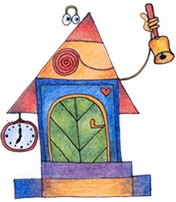 CESTA K POZNÁNÍ Zpracovaný podle RVP ZVZÁKLADNÍ ŠKOLA VIZOVICE,příspěvková organizace
ŠKOLNÍ 790VIZOVICE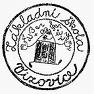 Obsah1.	Identifikační údaje	52.	Charakteristika školy	72.1.	Úplnost a velikost školy	72.2.	Vybavení školy	72.3.	Charakteristika pedagogického sboru	72.4.	Ročníkové a celoškolní projekty	72.5.	Mimoškolní projekty	82.6.	Mezinárodní spolupráce	82.7.	Spolupráce s rodiči	82.8.	Školská rada	93.	Charakteristika školního vzdělávacího programu	103.1.	Pojetí školního vzdělávacího programu	103.2.	Hlavní a dílčí cíle vzdělávacího programu	113.3.	Výchovné a vzdělávací strategie	133.4.	Strategie naplňování klíčových kompetencí	133.5.	Začlenění průřezových témat	143.5.1.	Začlenění průřezových témat	153.6.	Poskytování poradenských služeb ve škole	183.7.	Péče o žáky se speciálními vzdělávacími potřebami	193.7.1.	Zabezpečení péče o žáky se zdravotním postižením, zdravotním znevýhodněním	193.7.2.	Realizace speciálně pedagogické péče u žáků se speciálními vzdělávacími potřebami	203.7.3.	Zabezpečení péče o žáky se sociálním znevýhodněním	213.7.4.	Realizace logopedické péče	213.8.	Péče o talentované a mimořádně nadané žáky	213.9.	Školní družina	213.10.	Zájmové kroužky	223.11.	Řízení a organizace výuky	224.	Učební plán I. stupně	235.	Učební plán II. stupně	245.1.	Poznámky k učebnímu plánu pro 6. – 9. ročník	256.	UČEBNÍ OSNOVY I. STUPNĚ	266.1.	Jazyk a jazyková komunikace	266.1.1.	Anglický jazyk	276.1.2.	Český jazyk	316.2.	Matematika a informační a komunikační technologie	416.2.1.	Matematika	436.2.2.	Informatika	486.3.	Člověk a jeho svět	506.3.1.	Prvouka	526.3.2.	Vlastivěda	566.3.3.	Přírodověda	596.4.	Člověk a svět práce	616.4.1.	Pracovní výchova	626.5.	Umění a kultura	656.5.1.	Hudební výchova	676.5.2.	Výtvarná výchova	706.5.3.	Dramatická výchova	726.6.	Člověk a zdraví	736.6.1.	Tělesná výchova	756.6.2.	Ostatní tělovýchovné aktivity na I. stupni:	776.7.	Rozšiřující oblast	786.8.	Projekty ve výuce I. stupně	797.	Učební osnovy II. stupně	827.1.	Jazyk a jazyková komunikace	827.1.1.	Český jazyk	837.1.2.	Anglický jazyk	907.1.3.	Německý jazyk – další cizí jazyk	967.2.	Matematika a její aplikace	987.2.1.	Matematika	997.3.	Informační a komunikační technologie	1137.3.1.	Informatika	1147.3.2.	Informatika – volitelný předmět	1187.3.3.	Grafika na PC – volitelný předmět	1197.3.4.	Základy administrativy – volitelný předmět	1207.4.	Člověk a společnost	1217.4.1.	Občanská a etická výchova	1227.4.2.	Dějepis	1337.5.	Člověk a příroda	1407.5.1.	Fyzika	1417.5.2.	Chemie	1467.5.3.	Přírodopis	1507.5.4.	Zeměpis	1577.6.	Umění a kultura	1647.6.1.	Hudební výchova	1667.6.2.	Výtvarná výchova	1717.7.	Člověk a zdraví	1807.7.1.	Tělesná výchova	1817.7.2.	Výchova ke zdraví	1927.8.	Člověk a svět práce	1987.8.1.	Práce s technickými materiály	2007.8.2.	Příprava pokrmů	2027.8.3.	Svět práce	2047.8.4.	Základy administrativy	2067.8.5.	Pěstitelství	2077.9.	Rozšiřující oblast	2098.	Pravidla pro hodnocení žáků	2108.1.	Hodnocení prospěchu:	2108.2.	Hodnocení chování	2128.3.	Celkové hodnocení žáka se na vysvědčení vyjadřuje stupni:	2129.	Autoevaluace školy	2129.1.	Oblasti autoevaluace	2129.2.	Cíle a kritéria autoevaluace	2139.3.	Nástroje autoevaluace	2139.4.	Časové rozvržení autoevaluačních činností	213Identifikační údajeNázev vzdělávacího programu:Cesta k poznání - Školní vzdělávací program pro základní vzděláváníPředkladatel:						Zřizovatel školy:Základní škola Vizovice,				Město Vizovicepříspěvková organizace				Masarykovo náměstí 1007Adresa školy:						763 12 VizoviceZákladní škola Vizovice, 				IČO: 002846653příspěvková organizace 				tel.: 577 599 111Školní 790						fax: 577 599 160763 12 Vizovice					e-mail: sekretariát@mestovizovice.czIČO:	49 156 683IZO:	102 319 391REDIZO: 600 114 201Ředitelka školy:Mgr. Radmila KoncerováZástupce ředitele:Mgr. Marcela HruzikováMgr. Jindřich Návrat 	Mgr. Anna Slováková	Koordinátor ŠVP: Mgr. Libor MotlKontakty:telefon:+420 577 452 765web: www.zsvizovice.cze-mail: info@zsvizovice.euPlatnost dokumentu:Od 1. 9. 2013.	............................................		Mgr. Radmila Koncerová	razítko školy	ředitelka školy	PreambuleZákladní vzdělávání vede k tomu, aby si žáci osvojili potřebné strategie učení a na jejich základě byli motivováni k celoživotnímu učení, aby se učili tvořivě myslet a řešit přiměřené problémy, účinně komunikovat a spolupracovat, chránit své fyzické i duševní zdraví, vytvořené hodnoty a životní prostředí, být ohleduplní a tolerantní k jiným lidem, k odlišným kulturním a duchovním hodnotám, poznávat své schopnosti a reálné možnosti a uplatňovat je spolu s osvojenými vědomostmi a dovednostmi při rozhodování o své další životní dráze a svém profesním uplatnění.Charakteristika školy Úplnost a velikost školyZákladní škola Vizovice je škola úplná. Kapacita školy uvedená v rejstříku škol je 700 žáků. Naše škola je školou spádovou pro širokou oblast. Dojíždějí k nám žáci z Bratřejova, Zádveřic, Lhotska, Ubla, Lutoniny a Jasenné.Součástí školy je školní družina s kapacitou 100 dětí a školní jídelna s kapacitou 550 dětí.Vybavení školyŠkolu tvoří dvě budovy. Dolní budova, postavena v roce 1892, se nachází na Masarykově náměstí a horní budova z roku 1950 je umístěna na ulici Školní. Počet tříd ve škole se pohybuje okolo 25 a učí se zde v průměru kolem 600 žáků. V dolní budově školy je kromě učeben tříd 1. – 3. ročníku, malé tělocvičny a venkovního hřiště, umístěna školní družina pro 100 žáků. Prostory této budovy využívá také Základní škola praktická a Základní umělecká škola. V horní budově se nacházejí třídy 4. – 9. ročníku, a odborné učebny a kabinety se sbírkami. V poslední době se podařilo zmodernizovat a nově vybavit učebnu fyziky, multimediální učebnu jazyků, keramickou dílnu a učebnu informatiky pro 30 žáků. V budově horní školy je umístěna jídelna se školní kuchyní s kapacitou 550 žáků se školní kuchyní. Součástí horní školy je kompletně zrekonstruovaná velká tělocvična. Je zde také umístěna speciální lezecká stěna pro lezecký kroužek, posilovna a zařízení pro stolní tenis. Na tělocvičnu navazuje částečně zrekonstruovaný divadelní sál, ve kterém jsou pořádané kulturní akce pro školu i veřejnost.  V těsné blízkosti horní školy je malé sportoviště a školní pozemky. Na pozemcích, se kterými škola disponuje se připravuje vytvoření naučné zahrady pro výuku a relaxaci žáků.Charakteristika pedagogického sboruNa škole pracuje celkem 40 pedagogických pracovníků. Pedagogický sbor školy tvoří ředitelka, zástupce ŘŠ pro II. stupeň, zástupkyně ŘŠ pro I. stupeň, 35 vyučujících (14 na I. stupni, 21 na II. stupni) a 5 vychovatelek školní družiny.Ustanovena a vykonávána je funkce výchovné poradkyně, metodika prevence socio -patologických jevů, koordinátora ICT, vedoucích metodických sdružení a předmětových komisí.Všichni pedagogové se pravidelně zúčastňují akcí DVPP, všichni byli proškoleni v rámci SIPVZ v úrovni Z (P).Již několik let lze říci, že pedagogický sbor je stabilizovaný, za kolegy odcházejícími do důchodu nacházíme odpovídající náhrady- nové kolegy . V rámci feminizace školství je pro nás úspěchem relativně vyšší počet pedagogů – mužů.Kvalifikovanost je 97,5% - pouze jeden pedagog nesplňuje požadovaný stupeň vzdělání (má pro SŠ), situace by měla být vyřešena novelizací zákona o pedagogických pracovnících . Aprobovanost výuky je 97,5% (souvisí s výše uvedeným).Ročníkové a celoškolní projekty Projekty dotvářejí obsah vzdělávacího procesu ročníků i celé školy. Zařazované formy projektů jsou: ročníkové (krátkodobé, celoroční) a celoškolní (taktéž krátkodobé i celoroční) a jsou z oblasti kulturní, výchovně vzdělávací a sportovní. Pro žáky jsou také pořádané dlouhodobé i krátkodobé soutěže, kterých se účastní jednotlivé ročníky a někdy i celá škola. Pravidelně každý rok probíhá dlouhodobý projekt zaměřený na zlepšení vztahu žáků k přírodě a zdraví. Součástí tohoto projektu je sběr léčivých bylin, šípků a pomerančové kůry, do kterého se v průběhu školního roku zapojuje většina žáků i s rodinnými příslušníky. Příprava, realizace, výstupy a evaluace těchto projektů zvyšují efektivitu vyučovacího procesu, motivují žáky a podporují spolupráci všech pedagogů a žáků. Mimoškolní projektyNa škole působí „Asociace školních sportovních klubů“. Škola byla zařazena do projektu „Centrum sportu“, pod jehož hlavičkou pořádá pro žáky z okolních obcí sportovní akce. Folklórní soubory Vizovjánek a Ondráš se pravidelně účastní řady vystoupení, při kterých reprezentovaly nejen školu a město, ale také Českou republiku. Vystoupení pro žáky i veřejnost, domácí i zahraniční festivaly a koncerty jsou jen částí aktivit těchto folklórních souborů.Škola dále aktivně spolupracuje s řadou institucí, jako je například Městská knihovna J. Čižmáře, Sbor pro občanské záležitosti, DDM Zvonek, TJ Sokol, Junák, galerie Celebra, Dům kultury Vizovice, MŠ Vizovice, OU Klečůvka, ISŠ Vizovice, ZUŠ Zlín, PPP Zlín, nízkoprahové středisko Vítek, Dětský domov a základní škola Vizovice, Dětský domov Vizovice, PČR Vizovice. Mezinárodní spolupráceŠkola dlouhodobě spolupracuje s partnerskou základní školou ve Vrbovém ve Slovenské republice. Pořádají se pravidelné krátkodobé výměny žáků. Škola je vždy velmi aktivní při rozvoji sportu. Hlavně v této oblasti probíhá spolupráce se školou ve Vrbovém.V rámci jazykového zdokonalení se žáci 7. a 9. ročníku účastní projektu e- Twinning = partnerství v Evropě. Program je zaměřen na podporu spolupráce žáků a učitelů základních a středních škol v rámci Evropy prostřednictvím informačních a komunikačních technologií. Podařilo se navázat spolupráci v rámci programu „Rainbow Bridge“ se školou v jižní Itálii Scuela Secondaria di 1 Grado, A. Chionna di Lizzano. Průběžně probíhá dopisování žáků s žáky z Portugalska, se školou Escola Basic Integrada de Miraflores, Arbes Portugal.Škola je zapojena do začínajícího projektu Comenius 1. Program je zaměřen na spolupráci škol se společným programem a s výměnou učitelů a žáků. Jedná se o dvouletý program spolupráce evropských škol.Informace o naší škole jsou umístěny na zahraničním portále: http://careli.splinder.comSpolupráce s rodičiDobrá komunikace s rodiči je jedním z hlavních cílů naší školy a má na škole dlouholetou tradici. Velmi podstatné pro správnou realizaci školního vzdělávacího programu je právě vtažení rodičů do procesu vzdělávání svých dětí, toho není možné bez kvalitní vzájemné komunikace dosáhnout. O průběhu vzdělávání žáků jsou rodiče informováni průběžně na třídních schůzkách nebo konzultacích s jednotlivými vyučujícími. Vedení školy se pravidelně schází s třídními důvěrníky. Prostřednictvím internetu mají možnost se pravidelně seznamovat s nejnovějším děním na škole. Školská radaZájmem školy je, aby i v nových podmínkách platnosti nové školské legislativy školská rada pokračovala ve své činnosti. Charakteristika školního vzdělávacího programuPojetí školního vzdělávacího programuZákladní vzdělávání musí být užitečnou službou občanům a má reflektovat i jejich očekávání a individuální potřeby. Takového cíle nelze dosáhnout, aniž by se změnilo tradiční chápání funkcí školy. Posláním školy v takovém případě nemůže být pouhé zprostředkování sumy vědomostí a zkoušení žáků z faktografických přehledů. Škola je místem, které žáky má motivovat a podporovat k aktivnímu učení se. Tento proces by neměl směřovat k získávání encyklopedických vědomostí, ale k získání pro život důležitých kompetencí učit se, řešit problémy a k sociálním dovednostem. Charakter práce pak má v dětech mimo jiné podporovat pocit bezpečí, možnost pozitivního prožívání, získání zdravého sebevědomí, rozvíjení kritického myšlení a schopnost sebehodnocení. Takto formulovaný obecný koncepční záměr školního vzdělávacího programu vychází z přesvědčení, že kvalita vzdělávací služby školy nemá být primárně posuzována podle tradičně chápaných tzv. vzdělávacích výsledků. Za tyto výsledky bývají mnohdy považovány pouhé faktografické znalosti žáků zjišťované testováním.Naší hlavní snahou je proměnit školu v prostředí, kde se dětem s velmi různorodými vzdělávacími potřebami dostává nejen kvalitní a kvalifikované vzdělávací péče, ale kde se současně cítí spokojeně a bezpečně. Chceme se připojit ke vzdělávacím trendům v Evropě a chceme rozvíjet u žáků kompetence, které jsou nezbytné pro život v Evropě v 21. století. V rámci procesu vzdělávání se věnujeme mimo jiné následujícím kompetencím:Kompetence k učení Být schopen vzít v úvahu zkušenost, dávat věci do souvislostí, organizovat svůj učební proces, být schopen řešit problémy, být zodpovědný za své učení,získávat informace z různých zdrojů a posoudit jejich věrohodnost, zvažovat různé zdroje dat. Kompetence občanskéChápat kontinuitu minulosti a současnosti, nahlížet aspekty rozvoje společnosti kriticky, být schopen se vyrovnávat s nejistotou a komplexností situace, účastnit se diskusí a vyjadřovat vlastní názor, vnímat politický a ekonomický kontext při vzdělávání a práci, hodnotit sociální chování související se zdravím, životním prostředím, vnímat hodnoty umění, literatury atd.Kompetence komunikativníRadit se s lidmi ze svého okolí, konzultovat s experty, vytvářet a pořádat dokumentaci,rozumět a domluvit se, číst a psát ve více jazycích, být schopen prezentovat, mluvit na veřejnosti, obhajovat a argumentovat vlastní názor, naslouchat a brát v úvahu názory druhých, vyjadřovat se písemnou formou, rozumět grafům, diagramům a tabulkám.Kompetence sociální a personálníBýt schopen spolupráce a práce v týmu, činit rozhodnutí, řešit konflikty, posuzovat a hodnotit, navazovat a udržovat kontakty.Kompetence pracovníVytvářet projekty, brát na sebe zodpovědnost, přispívat k práci skupiny a společnosti, organizovat svou vlastní práci, projevovat solidaritu, ovládat matematické a modelové nástroje. Kompetence k řešení problémůVyužívat informační a komunikační techniky, být flexibilní při rychlých změnách, nalézat nová řešení, být houževnatý v případě obtíží.Hlavní a dílčí cíle vzdělávacího programuHlavní důraz ve své vzdělávací práci klade škola na komunikaci, kooperaci a práci s informacemi. Škola chce:Umožnit žákům osvojit si strategie a motivovat je pro celoživotní učení. Podpora žáků učit se:Vybírat si a využívat vhodné způsoby, metody a strategie pro aktivní a efektivní učení, vyhledávat a třídit informace a na základě jejich pochopení, propojení a systematizace je efektivně využívat v procesu učení a v praktickém životě,využívat informační a komunikační prostředky a technologie.Podněcovat k tvořivému myšlení, logickému uvažování a ke schopnosti řešit problémy. Podpora žáků učit se:Samostatně pozorovat a experimentovat, získané výsledky porovnávat, kriticky posuzovat a vyvozovat z nich závěry pro využití v budoucnosti,uvádět věci a znalosti do souvislostí a na základě toho si vytvářet komplexnější pohled na přírodní a společenské jevy,volit vhodné způsoby řešení úkolů, sledovat vlastní pokrok při zdolávání problémů, aplikovat osvědčené postupy při řešení obdobných nebo nových úkolů a situací.Vést žáky k všestranné, účinné a otevřené komunikaci.Podpora žáků učit se:Formulovat a vyjadřovat své myšlenky a názory v logickém sledu, výstižně, souvisle a kultivovaně v písemném i ústním projevu,naslouchat jiným a porozumět jim, obhajovat vlastní názor vhodnou a kultivovanou argumentací.Rozvíjet u žáků schopnost spolupracovat a respektovat práci a úspěchy vlastní i druhýchPodpora žáků učit se:Spolupracovat ve skupině při řešení daného úkolu, podílet se na vytváření pravidel práce v týmu a na utváření příjemné atmosféry v týmu, aktivně přispívat k diskusi, umět v diskusi obhajovat vlastní názor, ale i respektovat zkušenosti a názory jiných.Připravovat žáky k tomu, aby se projevovali jako svébytné, svobodné a zodpovědné osobnosti, uplatňovali svá práva a plnili své povinnosti.Podpora žáků učit se:Mít sebevědomé vystupování, pozitivní představu o sobě samém, ale současně schopnost vcítit se do situací ostatních a respektovat jejich přesvědčení nebo názory,řešit praktické problémy a životní situace na základě pochopení principů, jimiž se společnost řídí, znát svá práva i povinnosti,schopnosti hodnotit výsledky vlastní činnosti i činnosti jiných.Vytvářet u žáků potřebu projevovat pozitivní city v chování, jednání a v prožívání životních situací; rozvíjet vnímavost a citlivé vztahy k lidem, prostředí i k přírodě.Podpora žáků učit se:Schopnosti ochrany životního prostředí i ochrany kulturních a společenských hodnot,vcítit se do situací ostatních a respektovat jejich přesvědčení nebo názory.Učit žáky aktivně rozvíjet a chránit fyzické, duševní i sociální zdraví a být za ně odpovědný.Podpora žáků učit se:Schopnosti ochrany vlastního zdraví i zdraví ostatních,používat bezpečně materiály, nástroje a vybavení, dodržovat dohodnutá pravidla, povinnosti a závazky, rozhodovat se správně, zodpovědně a s ohledem na své zdraví i zdraví jiných, dle svých možností poskytnout účinnou pomoc v situacích ohrožujících život a zdraví.Vést žáky k toleranci a ohleduplnosti k jiným lidem, jejich kulturám a duchovním hodnotám, učit je žít společně s ostatními lidmi.Podpora žáků učit se:Vnímat kulturní i historické dědictví jako významný fenomén,být vnímavý k tradicím a kulturním hodnotám jiných. Pomáhat žákům poznávat a rozvíjet vlastní schopností v souladu s reálnými možnostmi a uplatňovat je spolu s osvojenými vědomostmi a dovednostmi při rozhodování o vlastní životní a profesní orientaci.Podpora žáků učit se:Využívat znalosti a zkušenosti získané v jednotlivých vzdělávacích oblastech v zájmu vlastního rozvoje i své přípravy na budoucnost, rozvíjet své podnikatelské myšlení, orientovat se v základních aktivitách potřebných k uskutečnění podnikatelského záměru, chápat podstatu, cíl a riziko podnikání.Výchovné a vzdělávací strategiePedagog musí být dovedným organizátorem i vyučujícím, musí umět plánovat. Práce pedagoga tedy předpokládá určité manažerské schopnosti (musí být kompetentní). K tomu, aby škola zajistila rozvoj klíčových kompetencí žáků, uplatňuje tyto společné postupy:Využívání různých zdrojů informací,
kompetence k učení, k řešení problémů, komunikativní např.učitelé učí žáky pracovat s různými zdroji informací (tištěnými, elektronickými, apod.)žáci mají k dispozici městskou knihovnu a mohou využívat školní počítače s připojením na internet.Využívání nových vyučovacích metod a organizačních forem výuky, při kterých jsou vytvářeny vhodné podmínky pro rozvíjení klíčových kompetencí žáků (moderní pedagogické trendy, skupinová práce, dialog, projekty, integrace výukových oblastí atd.),kompetence komunikativní, sociální a personální, občanské, pracovní např.:škola organizuje tematicky zaměřené projekty a exkurze, kde si žáci ověřují využitelnost školních poznatků v praxi.Spolupráce s rodiči a dalšími institucemi – školská rada, (komunitní skupinové aktivity, obec, pedagogicko-psychologická poradna, občanská sdružení atd.), kompetence k řešení problémů, komunikativní, sociální a personální, občanské, pracovní např.:žáci se účastní veřejných odborných i kulturních akcí, na kterých aktivně vystupují se svými příspěvky.Proměna klimatu školy (tvůrčí, partnerská komunikace mezi učitelem a žákem, týmová práce, bezpečnost, tolerance k odlišnostem, školní parlament). kompetence k řešení problémů, komunikativní, sociální a personální, občanské, pracovní.Strategie naplňování klíčových kompetencíV celkovém pojetí vzdělávání na naší škole jsou převážně uplatňovány takové formy a metody práce s žáky, aby docházelo k rozvoji osobnosti jako celku, tudíž i kombinovaně k rozvoji všech klíčových kompetencí. Naplňování jednotlivých klíčových kompetencí ve vzdělávacím procesu žáků je možno izolovaně popsat následujícím způsobem.Kompetence k řešení problémů rozvíjíme zejména učením v souvislostech, to znamená, že neučíme izolovaná data jednotlivých oborů, ale u dětí vytváříme ucelený obraz světa. Žákům jsou předkládány takové úkoly jejichž řešení vyžaduje znalosti z více oborů lidské činnosti resp. vzdělávacích oblastí a tudíž i více přístupů k řešení. Tyto kompetence rozvíjíme také využíváním co největšího množství zdrojů informací – prací s knihou, internetem, praktickými pokusy, vlastním výzkumem žáků. Kompetence k učení rozvíjíme individuálně podle dané situace u každého žáka. Hlavními strategiemi jsou kooperativní učení, práce s chybou a rozvoj sebehodnocení žáků.Kompetence komunikativní rozvíjíme vytvářením dostatečného prostoru pro vyjadřování žáků při problémovém vyučování, v komunitních kruzích, při zpracovávání školních projektů z nejrůznějších oblastí a jejich výstupů.Kompetence sociální a personální budujeme formami sociálního učení. V rámci skupinového vyučování žáci přejímají různé role. Kompetence občanské rozvíjíme hlavně učením sociálním, metodami sebepoznávání a seznamováním žáků s jejich právy, odpovědností a povinnostmi. Žáci jsou vedeni k tomu, aby respektovali národní, kulturní a historické tradice. Mimo jiné k tomuto je využívána spolupráce se školami v zahraničí.Kompetence pracovní u žáků rozvíjíme opět formou projektové činnosti, skupinové a individuální práce. Důležitou cestou k uvědomění si důležitosti znalosti pracovních postupů a dovednosti používat pracovní nástroje v nejširším smyslu je hodnocení a sebehodnocení všech činností, které žáci provádějí. Začlenění průřezových tématPrůřezová témata reprezentují ve vzdělávacím programu okruhy aktuálních problémů současného světa a jsou nedílnou součástí základního vzdělávání.Tematické okruhy průřezových témat procházejí napříč vzdělávacími oblastmi a umožňují propojení vzdělávacích oborů. Abychom této možnosti využili co možná nejlépe, nevytváříme pro průřezová témata samostatné vyučovací předměty, ale integrujeme je do jiných vyučovacích předmětů a realizujeme jejich obsah formou projektů, ve kterých musí žáci používat znalosti a dovednosti z různých vzdělávacích oborů.Zařazení jednotlivých tematických okruhů průřezových témat je vždy součástí charakteristiky vzdělávací oblasti a jednotlivá témata jsou uvedena v tabulkách vyučovacích předmětů. Začlenění průřezových tématPrůřezová témata jsou realizována formou integrace do předmětů podle následující tabulkyTabulka: Přehled průřezových témat ŠVPPoskytování poradenských služeb ve školePoradenské služby zajišťuje výchovný poradce a speciální pedagog školy ve spolupráci s metodikem prevence, vedením školy, třídními učiteli a dalšími pedagogickými pracovníky.Zaměření poradenských služeb:Poradenství žákům v oblasti učebních postupů, stylů a strategií, poradenství rodičům žáka ve výchově a vzdělávání,poradenství při školní neúspěšnosti, postupy řešení neprospěchu a podpora žáků ve zlepšení, prevence neúspěchu, poradenství při řešení a prevenci sociálně patologických jevů – rodině a žákovi, postupy řešení ve spolupráci výchovného poradce a pedagogických pracovníků,poradenství v obtížných životních situacích žákům, rodičům v souvislosti s výchovou dětí, kariérové poradenství, volba školy,poradenství při integraci žáka se speciálními vzdělávacími potřebami, včetně žáků s odlišného kulturního prostředí a žáků se sociálním znevýhodněním,poradenství ke vzdělávání mimořádně nadaných žáků,metodická podpora učitelů v psychologických a speciálně pedagogických dovednostech při pedagogické práci s žáky, poskytování informací o dalších službách poradenských zařízení a spolupráce s dalšími odbornými institucemi.Výchovný poradce realizuje konzultační hodiny pro rodiče podle individuální potřeby žáků a rodičů.Kariérové poradenství Výchovný poradce poskytuje kariérové poradenství žákům a rodičům žáků, ve spolupráci s třídním učitelem a vedením školy zajišťuje organizaci přihlašování a přestupu k dalšímu vzdělávání. Ve vzdělávací oblasti „Člověk a svět práce“ probíhá rozvoj žáků vzhledem k jejich profesnímu zaměření, sebepoznání, orientaci ve světě práce. Ve spolupráci s poradenskými zařízeními je vytvářena nabídka diagnostiky k zaměření žáka vzhledem k dalšímu vzdělávání a povolání, k dispozici žákům jsou informační materiály o středním školství a trhu práce. Prevence sociálně patologických jevůMetodik prevence vytváří ve spolupráci s pedagogickým týmem „Minimální preventivní program“ pro daný školní rok. Koordinuje jeho realizaci. Součástí prevence jsou metody výuky - otevřený dialog a vstřícný vztah učitele a žáka, intenzivní komunikace s rodiči atd. Prevence probíhá i v rámci výuky jednotlivých vzdělávacích oblastí i při realizaci průřezových témat.Metodik a výchovný poradce jsou v kontaktu s oddělením péče o dítě příslušných úřadů obce a kurátory pro děti a mládež a sdruženími poskytujícími služby v této oblasti. Škola monitoruje rizika sociálně patologických jevů a při varovných signálech koordinuje postup. Svolává setkání s rodiči, konzultuje s žáky a nabízí podporu a poradenství. Škola spolupracuje s dalšími organizacemi v oblasti prevence sociálně patologických jevů a využívá vybrané programy. Speciálně pedagogická a psychologická péčeNa škole probíhá vyučování AND, které provádí speciální školní pedagožka v rámci projektu VIP –Kariéra spolufinancovaného Evropským sociálním fondem. Provádí zde také nápravu řeči u dětí (logopedii). Žáci se mohou na ni kdykoli ve škole obrátit a požádat o konzultaci a podporu v obtížných psychosociálních situacích. Speciální školní pedagog pomáhá s řešením konfliktů mezi žáky, podporuje optimální komunikaci mezi rodiči, učiteli a žáky. Podporuje rozvoj pozitivních vztahů a řešení konfliktů v rámci třídy, účastní se adaptačních pobytů tříd. Nabízí individuální pohovory rodičům v případě psychosociální krize v souvislosti s výchovou, péčí o děti, vztahem mezi rodičem a dítětem. Poskytuje konzultace a podporu učitelům v práci s žákem s potížemi v učení, v chování, v sebepojetí, ve vztahu k učiteli, k druhým lidem. Podává informace o dalších subjektech zajišťujících psychologickou a sociální péči. Hlavním cílem zřizování školních poradenských pracovišť přímo v areálu škol je zpřístupnění poradenské činnosti pro žáky a rodiče a řešení vzniklých výukových nebo výchovných problémů aktuálně bez odkládání. Péče o žáky se speciálními vzdělávacími potřebamiZabezpečení péče o žáky se zdravotním postižením, zdravotním znevýhodněnímVzdělávání žáků zdravotně postižených probíhá formou individuální integrace do běžných tříd za využití podpůrných opatření.Plánování a realizace vzdělávání žáků se speciálními vzdělávacími potřebami vychází z konkrétní diagnostiky a popisu vzdělávacích potřeb žáka. Na diagnostice speciálních vzdělávacích potřeb žáků se podílí školské poradenské pracoviště (pedagogicko-psychologická poradna, speciálně-pedagogické centrum), odborný pracovník školního poradenského pracoviště – školní speciální pedagožka, třídní učitelé a ostatní vyučující.  Tito žáci jsou vzdělávání podle individuálního vzdělávacího plánu. Individuální vzdělávací plán vypracovává třídní učitel žáka ve spolupráci se školní speciální pedagožkou, ostatními vyučujícími a školským poradenským zařízením (pedagogicko-psychologická poradna, speciálně pedagogické centrum). S individuálním vzdělávacím plánem žáka jsou seznámeni všichni vyučující žáka prostřednictvím třídního učitele a školní speciální pedagožky.Škola vytváří podmínky pro úspěšné vzdělávání žáků se speciálními vzdělávacími potřebami a pro uspokojování jejich vzdělávacích potřeb. K tomu využívá těchto podpůrných opatření:speciální metody, postupy, formy a prostředky vzdělávánízařazení speciálně-pedagogické péčevyužívání kompenzačních pomůcek, speciálních učebnic a didaktických materiálůvyužívání pedagogicko-psychologických služeb. Podpůrná opatření zajišťuje školní speciální pedagožka v úzké spolupráci s třídními učiteli, vyučujícími jednotlivých předmětů, se zákonnými zástupci žáků, vedením školy, školním poradenským pracovištěm a školským poradenským zařízením.Škola dále při vzdělávání žáků se zdravotním postižením a znevýhodněním využívá zejména:uplatňování principu diferenciace a individualizace vzdělávacího procesu (týká se organizace činností, forem a metod výuky, hodnocení žáků, forem, metod a obsahu vzdělávání)respektování individuálního pracovního tempa žákauplatňování různých učebních stylůvyužívání vhodných učebnic, učebních pomůcekvyužívání vhodných forem a prostředků komunikacespolupráce s odbornými poradenskými zařízenímiumožňuje v případě potřeby působení asistenta pedagoga ve tříděv případě potřeby umožňuje odstraňování architektonických bariér, upravuje školní prostředíspolupracuje s ostatními školamipodporuje nadání a talent žáků prostřednictvím zájmových útvarů, nepovinných a volitelných předmětůRealizace speciálně pedagogické péče u žáků se speciálními vzdělávacími potřebamiPéči o žáky se zdravotním postižením a zdravotním znevýhodněním zajišťují především:školní speciální pedagožka formou individuální péče, skupinové péče nebo individuální a skupinové péče, žáci 8.-9. ročníků mohu využít možnosti individuálních konzultací u školní speciální pedagožky; rozsah a obsah péče je individuální, závisí na potřebách konkrétního žáka; nedílnou součástí péče je také úzká spolupráce školní speciální pedagožky se zákonnými zástupci žáků, s třídními učiteli a ostatními vyučujícími; pro žáky, zákonné zástupce a učitele má školní speciální pedagožka vypsány pravidelné konzultace s možností individuální domluvy termínutřídní učitelé prostřednictvím vypracování individuálního vzdělávacího plánu pro žáky se zdravotním postižením, individualizace a diferenciace ve výuce a v hodnocení a využíváním podpůrných opatření, komunikací a konzultací se školní speciální pedagožkou, ostatními vyučujícími, vedením školy a zákonnými zástupci žáka ostatní vyučující žáka využívají ve výuce principy individualizace, diferenciace a dostupná podpůrná opatření žáků se speciálními vzdělávacími potřebami, žáky se zdravotním postižením vzdělávají dle individuálního vzdělávacího plánu, spolupracují s třídními učiteli, školní speciální pedagožkou a zákonnými zástupci žáka.Zabezpečení péče o žáky se sociálním znevýhodněnímŽákům se sociálním znevýhodněním je škola připravena poskytnout specifickou péči v rozsahu, který je individuální pro každého žáka. Škola se především prostřednictvím učitelů, školního poradenského pracoviště (školní speciální pedagožka, výchovná poradkyně, metodik prevence), školských poradenských zařízení (středisko výchovné péče), občanských sdružení zaměřujících se na prevenci sociálně-patologických jevů (o.s. Madio Zlín) snaží o vytváření příznivého společenského klimatu ve třídách a celé škole. Toto příznivé klima napomáhá k integraci žáků se sociálním znevýhodněním.Prostřednictvím logopedické péče u školní speciální pedagožky škola zajišťuje jazykový rozvoj žáků pocházejících z jazykově odlišného prostředí. Vytvářením projektů a využíváním odpovídajících metod a forem práce je škola připravena doplnit vzdělávací obsah o specifické materiály o historii, kultuře a tradicích jiných národností a menšin. Tyto projekty vedou k integraci žáků z odlišného socio-kulturního prostředí, k ochraně jejich minority a budování vlastní identity. Realizace logopedické péčeLogopedická péče je nabízena zákonným zástupcům žáků 1. tříd na třídních schůzkách. Je realizována školní speciální pedagožkou v termínech domluvených individuálně se zákonnými zástupci. Zákonný zástupce bývá u logopedické péče přítomen. Péče o talentované a mimořádně nadané žáky Škola vyhledává a rozvíjí talent a mimořádné nadání žáků. Při zjišťování mimořádného nadání žáků spolupracuje s poradenským pracovištěm a na základě závěrů odborného vyšetření sestavuje a realizuje IVP se strukturou dle právní úpravy. Mimořádně nadaní žáci mohou být přeřazeni do vyššího ročníku na základě komisionální zkoušky. V rámci výuky je zařazována práce v diferencovaných skupinách podle nadání žáka. Pro nadaného žáka učitel připravuje a zadává školní práci, která odpovídá a rozvíjí úroveň jeho dovedností v oblasti jeho nadání. Školní družinaČinnost školní družiny jako prvku zájmového vzdělávání je propojena ve velké míře s prací žáků při vyučování. Vychovatelé se seznámili s cíli školního vzdělávacího programu a aktivně se v rámci jednotlivých pracovních skupin zapojili do úprav tohoto programu. K propojování dochází zejména při realizaci projektového vyučování.Zájmové kroužkyŠkola nabízí jako doplňkovou činnost volnočasové aktivity pro žáky se sportovním, výtvarným, hudebním zaměřením. Řízení a organizace výukyRočníkové řízení a plánováníV organizaci vyučování je za základní jednotku považován ročník. Vzdělávací témata jsou plánována vždy společně pro celý ročník, na principu horizontálního propojení tříd v jednotlivých ročnících. Vyšší jednotkou je celá škola, kde vyučovací proces probíhá na principu vertikálního propojení ročníků. Třída je chápána jako intimní prostředí pro žáky, a to v míře, jakou podle věku potřebují. Cílem je větší efektivita vzdělávacího procesu, využití potenciálu spolupráce žáků v ročníku a mezi ročníky, intenzivnější spolupráce pedagogů, účelná diferenciace a individualizace vyučovacího procesu. Řízení a koordinace práce učitelůUčitelé v ročníku společně plánují vyučovací proces a koordinují výuku jednotlivých vzdělávacích oblastí tak, aby výuka tvořila smysluplný celek. Učitelé společně připravují celoroční plán výuky. Připravují a realizují ročníkové projekty. V rámci celé školy učitelé spolupracují na přípravě celoročního celoškolního projektu a promýšlejí vertikální propojení celé školy. Týmová setkání všech učitelů probíhají formou soustředění na počátku školního roku a několikrát v průběhu školního roku.Učební plán I. stupněUčební plán II. stupněPoznámky k učebnímu plánu pro 6. – 9. ročníkNa druhém stupni jsme použili z 24 hodinové disponibilní časové dotace 16 hodin na posílení hodinové dotace v rámci povinných vyučovacích předmětů.Matematika i český jazyk jsou posíleny vzhledem k náročnosti učiva a to v českém jazyce i matematice o 3 hodiny.Vzhledem k významu důkladného osvojení si informačních technologií je posílen i předmět informatika o 1 hodinu týdně.Anglický jazyk je povinně zařazen ve 3. - 9. ročníku s povinnou časovou dotaci 3 hodiny týdně s výjimkou 6. ročníku, kde je anglický jazyk vyučován 4 hodiny týdně. Vzdělávací oblast Člověk a společnost je posílena s důrazem na historii o 1 vyučovací hodinu z disponibilní dotace – konkrétně předmět dějepis. Vzdělávací oblast Člověk a příroda je jako celek dotována 6 hodinami z disponibilní dotace v předmětech fyzika, zeměpis, přírodopis.Vzdělávací oblast Člověk a svět práce je realizována na 2. stupni v předmětu pracovní činnosti. Kromě povinného okruhu svět práce jsou zde zařazeny tematické okruhy práce s technickými materiály, pěstitelství, příprava pokrmů, provoz a údržba domácnosti a základy administrativy. Předmět pracovní činnosti je posílen o 1 hodinu z disponibilní časové dotace. Zbývající disponibilní časovou dotaci 8 hodin jsme použili na volitelné předměty, které jsou vyučovány v 7. – 9. ročníku.Škola nabízí v současnosti v 7. ročníku 8 volitelných předmětů: německý jazyk (2 skupiny), dějepisné praktikum, domácnost, sportovní hry, informatiku, přírodopisné praktikum, technické praktikum a zeměpisné praktikum. Žáci si vybírají 3 jednohodinové volitelné předměty a mají tedy 3 hodiny volitelných předmětů týdně. Žáci, kteří si vyberou německý jazyk jako další cizí jazyk, mají tento předmět 2 hodiny týdně a dobírají ještě jeden jednohodinový volitelný předmět.Pokud si žák v 7. ročníku vybere předmět německý jazyk, navštěvuje jeho výuku až do 9. ročníku.Škola nabízí v současnosti v 8. ročníku 5 volitelných předmětů: německý jazyk (2 skupiny), sportovní hry, grafiku na PC, zeměpisné a přírodopisné praktikum. Žáci si vybírají 2 jednohodinové volitelné předměty a mají tedy 2 hodiny volitelných předmětů týdně. Žáci, kteří si vyberou německý jazyk jako další cizí jazyk, mají tento předmět 2 hodiny týdně. Průřezová témata se nevyučují samostatně, ale jsou součástí vyučovacích předmětů.UČEBNÍ OSNOVY I. STUPNĚJazyk a jazyková komunikaceCharakteristika vzdělávací oblasti:Vzdělávací oblast Jazyk a jazyková komunikace je realizována v povinných vyučovacích předmětech český jazyk a anglický jazyk. Tyto vyučovací předměty mají za cíl vybavit žáky dovednostmi, vytvořit jim nástroje vzdělávání pro všechny oblasti vzdělávání. Jazykové vzdělávání by mělo vést k rozvoji myšlení a jazyk by měl být prostředkem pro sdělování myšlenek a pocitů. Je bezprostředně spojen s myšlením, je jedním z jeho prostředků.Oblast zahrnuje vyučovací předměty:Anglický jazykČeský jazyk Časové vymezení předmětu:Český jazyk: 			1. ročník	8 hodin týdně				2. ročník	8 hodin týdně 				3. ročník	8 hodin týdně 				4. ročník	7 hodin týdně5. ročník	8 hodin týdně Anglický jazyk: 		3. ročník	3 hodiny týdně4. ročník	3 hodiny týdně				5. ročník	3 hodiny týdněNejčastěji zařazovaná průřezová témata:Osobnostní a sociální výchovaRozvoj schopnosti poznáváníKreativitaPoznávání lidíKooperace a kompeticeKomunikaceSeberegulace a sebeorganizaceMediální výchovaČtení různých mediálních sdělení, práce s nimi, vztahy médií a reality, samostatná tvorba a publikace buď na webových stránkách nebo ve školním časopise a podobně.  Fungování a vliv médií ve společnostiAnglický jazyk Charakteristika vyučovacího předmětuAnglický jazyk se vyučuje na I. stupni ve třetí, čtvrté a páté třídě. Jeho obsahem je naplňování očekávaných výstupů vzdělávacího oboru Cizí jazyk a s ním souvisejících tematických okruhů a průřezových témat Rámcového vzdělávacího programu pro základní vzdělávání.V tomto vyučovacím předmětu se snažíme o rozvoj těchto klíčových kompetencí:Kompetence k učeníPochopit, jak je důležité pro další studium i pro život komunikovat v cizím jazyceUmět propojovat naučená témata s praktickým životemNaučit se odstraňovat problémy při anglické komunikaciKompetence k řešení problémůŘešit jednoduché problémové situace v cizím jazyceNebát se mluvit anglicky s cizími lidmiUmět si vyhledat v učebnici obsah sdělení, kterému nerozumímKompetence komunikativníPorozumět jednoduchému sdělení v angličtiněUmět zformulovat jednoduché myšlenky v angličtiněRozumět přiměřenému textu v anglickém jazyceUmět využít dovedností z hodin angličtiny k navázání kontaktu nebo kamarádstvíKompetence sociální a personálníUmět si v jednoduchých situacích vyžádat pomoc nebo poskytnout raduV anglicky mluvícím prostředí dodržovat zásady slušného chováníSpolupracovat v anglicky mluvící skupině na jednoduchých úkolechKompetence občanskéZískávat představu o zvycích v anglicky mluvících zemích a porovnávat je s našimiKompetence pracovníUčit se již od páté třídy pracovat s dvojjazyčným a výkladovým slovníkemUčit se již od nižších ročníků využívat anglického jazyka k získávaní informací z různých oblastíCíl předmětu na I. stupni	Cílem předmětu na I. stupni je poskytnout žákům základ slovní zásoby a běžných konverzačních frází, na jednoduchých textech budovat čtenářské dovednosti a na nich pak stavět schopnost psaní v angličtině. Z textů říkadel, písniček a básniček by si žáci sami měli odvodit, jak vytvářet jiné jednoduché věty.Gramatiku učíme až tehdy, když jsou příslušné pojmy zvládnuty v českém jazyce.Vyučovací předmět:		Anglický jazyk Ročník: 			3. Vyučovací předmět:		Anglický jazykRočník: 			4. - 5.Český jazykCharakteristika vyučovacího předmětu:Vyučovací předmět český jazyk má mezi předměty I. stupně stěžejní postavení. Naplňuje se v něm obsah očekávaných výstupů vzdělávacího oboru český jazyk stanovený Rámcově vzdělávacím programem pro základní vzdělávání a související očekávané výstupy průřezových témat.Dovednosti, které si děti v jeho hodinách osvojují, jsou důležité nejen pro vzdělávání v tomto oboru, ale také umožňují získávání poznatků ve všech dalších oborech.Na I. stupni je hlavním cílem vytvořit u žáků vzdělávací nástroje, což jsou čtení a psaní. Přitom se klade velký důraz na čtení s porozuměním. Dále rozvíjíme jejich již vytvořenou schopnost se dorozumět, obohacovat jejich slovní zásobu a seznamovat je se spisovnou podobou českého jazyka. Výuka gramatiky je pro nás cestou, nikoliv cílem k rozvíjení komunikačních dovedností.Jinými způsoby naplňování cílů jazyka českého jsou např. návštěvy divadelních představení, knihoven, různých kulturních akcí, práce s časopisy a knihami, nebo besedy se zajímavými lidmi, kde se děti učí komunikovat s veřejností a sami se sebou. K rozvoji klíčových kompetencí se v českém jazyce snažíme využívat těchto postupů:Kompetence k učeníRozvíjet u žáků dovednosti potřebné k osvojování učiva.Předkládat dětem možnosti používání osvojených dovedností z jazykového vzdělávání v jiných oblastech.Vést žáky k systematickému vedení a ukládání informací.Vést je k tomu, aby uměli aplikovat naučená pravidla pravopisu a aby je uměli propojovat.Seznamovat je s mluvnickými a literárními termíny souvisejícími s probíraným učivem.Kompetence k řešení problémůVést žáky k tomu, aby samostatně nalézali pravidla, kterými se řídí probírané mluvnické jevy.Vést je k tomu, aby uměli nalézat chyby v textu a odůvodnit správné řešení.Kompetence komunikativníVést žáky ke správné formulaci obsahu sdělení v rámci probíraných žánrů.Nabízet jim dostatek příležitostí k porozumění probíraných literárních textů.Pomocí literárního a gramatického učiva rozšiřovat slovní zásobu žáků.Vést je ke srozumitelné a správné stavbě větných celků, k vyprávění.Kompetence sociální a personálníVytvářet příležitosti k tomu, aby žáci mohli diskutovat v malých skupinkách i v rámci celé třídy.Vést je k tomu, aby dokázali požádat o pomoc.Kompetence občanskéSeznámit žáky s naším slovesným dědictvím a vysvětlovat jim jeho význam.Podporovat v nich potřebu literárního projevu, recitace, četby.Kompetence pracovníVést žáky k dodržování hygienických pravidel pro čtení a psaní, a vést je k přípravě a udržování jejich učebního prostoru.Vyučovací předmět:		Český jazykRočník: 			1.Vyučovací předmět:		Český jazykRočník: 		 	2.Vyučovací předmět:	 	Český jazyk	Ročník: 			3.	Vyučovací předmět:		Český jazykRočník: 			4.Vyučovací předmět:		Český jazyk	Ročník: 			5.Matematika a informační a komunikační technologieCharakteristika vyučovací oblasti	Matematika na I. stupni je založena především na aktivních činnostech, které jsou typické pro práci s matematickými objekty. Poskytuje vědomosti a dovednosti potřebné v praktickém životě a zajišťuje získání matematické gramotnosti. Žáci se také učí využívat prostředky výpočetní techniky a používají některé další pomůcky, což umožňuje přístup k matematice i žákům, kteří mají nedostatky v numerickém počítání a v rýsovacích technikách.Oblast zahrnuje vyučovací předměty:MatematikaInformatikaČasové vymezení předmětu:Matematika: 			1. ročník	5 hodin týdně				2. ročník	5 hodin týdně				3. ročník	5 hodin týdně				4. ročník	5 hodin týdně5. ročník	5 hodin týdně Informatika: 			5. ročník	1 hodina týdněNejčastěji zařazovaná průřezová témata:Osobnostní a sociální výchova -Rozvoj schopnosti poznávání-Kreativita-KomunikaceMediální výchova -Kritické čtení a vnímání mediálních informacíV těchto předmětech často začleňujeme krátkodobé projekty. Jednotlivé části předmětů se snažíme během dne vhodně propojovat. V pátém ročníku jsme zařadili výuku informačních technologií v rozsahu 1 hodiny týdně. Při výuce tohoto předmětu jsou žáci rozděleni do skupin o maximálním počtu 15 žáků. Matematika je ve všech ročnících I. stupně vyučována s časovou týdenní dotací 5 hodin.Kompetence, které se snažíme v těchto předmětech rozvíjet:Kompetence k učeníVést žáky k tomu, aby vnímali problémové situace ve škole i mimo ni, učit je rozpoznávat a chápat problémy a nesrovnalosti.Ukázat žákům různé druhy informací, které mohou vést k řešení problému a vést je k jejich ověřování a srovnávání.Vést žáky k ověřování správnosti řešení problému.Kompetence komunikativníRozvíjet u dětí dovednost správně, výstižně a logicky formulovat své myšlenky a názory na lidskou společnost, přírodní jevy a historické události.Seznámit žáky s různými typy textů a obrazových materiálů o probíraných tématech /kroniky, encyklopedie, internet, učebnice, návody/Vést žáky k využívání širokých informačních a komunikačních prostředků.Kompetence sociální a personálníVést žáky ke schopnosti pracovat ve dvojici a v menší pracovní skupině při vyhledávání informací i zpracovávání výstupů v oblasti vlastivědného a přírodovědného charakteru.Předkládat žákům možnosti stanovení pravidel pro činnost skupiny vést je k jejich dodržování.Individuálním přístupem budovat sebedůvěru žáka a jeho samostatný rozvoj.Kompetence pracovníNaučit je pracovat podle návodu, předem stanoveného postupu a umožnit jim hledat vlastní postup.Naučit se využívat výpočetní techniky ke zvýšení efektivnosti učení a racionálnější organizaci práce.Naučit se respektovat práva k duševnímu vlastnictví při využívání softwareNaučit se šetrné práci s výpočetní technikouMatematika Vyučovací předmět:		Matematika	Ročník: 			1.Vyučovací předmět:		Matematika	Ročník: 			2.Vyučovací předmět:		MatematikaRočník: 			3.Vyučovací předmět:		Matematika	Ročník: 			4.	Vyučovací předmět:		MatematikaRočník: 			5.InformatikaVyučovací předmět:		InformatikaRočník: 			5.		Člověk a jeho světCharakteristika vyučovacích předmětů	Tyto předměty se zabývají člověkem, jeho rodinou, společností, vlastí, přírodou, kulturou, technikou, zdravím a dalšími tématy např. z historie i současnosti. Předměty by měly rozvíjet poznatky, dovednosti a prvotní zkušenosti žáků získané ve výchově v rodině a v předškolním zařízení. Žáci by se zde měli učit pozorovat věci a děje, jejich vzájemné vztahy a souvislosti a utvářet tak jejich první ucelený obraz světa. Žáci poznávají sebe i své nejbližší okolí a postupně se seznamují i se vzdálenějšími jevy a problémy.	Tyto předměty tak připravují základy pro specializovanější výuku na II. stupni školy.Oblast zahrnuje vyučovací předměty:Prvouka Vlastivěda Přírodověda Časové vymezení předmětu:Prvouka: 			1. ročník	2 hodiny týdně				2. ročník	2 hodiny týdně 				3. ročník	3 hodiny týdně Vlastivěda:	 		4. ročník	2 hodiny týdně				5. ročník	2 hodiny týdněPřírodověda:	 		4. ročník	2 hodiny týdně				5. ročník	1 hodinu týdněNejčastěji zařazovaná průřezová témata:Osobnostní a sociální výchova -Rozvoj schopnosti poznávání-Sebepoznání a sebepojetí-Seberegulace a sebeorganizace-Mezilidské vztahyVýchova demokratického občana -Občanská společnost a škola-Formy participace občanů v politickém životěVýchova k myšlení v evropských a globálních souvislostech-Evropa a svět nás zajímá.-Objevujeme Evropu a světMultikulturní výchova Kulturní diference, mezilidské vztahy.Environmentální výchova Ekosystémy, základní podmínky života, lidské aktivity a problémy životního prostředí, vztah člověka k prostředí.Kompetence, které se snažíme v těchto předmětech rozvíjet:Kompetence k učeníVést žáky k tomu, aby vnímali problémové situace ve škole i mimo ni, učit je rozpoznávat a chápat problémy a nesrovnalosti.Ukázat jim různé druhy informací, které mohou vést k řešení problému a vést je k jejich ověřování a srovnávání.Vést žáky k ověřování správnosti řešení problému.Kompetence k řešení problémůVést žáky k vnímání nejrůznějších problémových situací ve škole i mimo niUčit je vyhledávat informace vhodné k řešení nejrůznějších problémů ve škole i mimo niUčit je samostatně řešit problémy a hledat vhodné způsoby řešeníVést je ke kritickému myšlení, ke správným rozhodnutím, obhajobě a vlastní zodpovědnosti.Kompetence komunikativníRozvíjet u dětí dovednost správně, výstižně a logicky formulovat své myšlenky a názory na lidskou společnost, přírodní jevy a historické události.Seznámit žáky s různými typy textů a obrazových materiálů o probíraných tématech /kroniky, encyklopedie, internet, učebnice, návody/Vést žáky k využívání širokých informačních a komunikačních prostředků.Kompetence sociální a personálníVést žáky ke schopnosti pracovat ve dvojici a v menší pracovní skupině při vyhledávání informací i zpracovávání výstupů v oblasti vlastivědného a přírodovědného charakteru.Předkládat žákům možnosti stanovení pravidel pro činnost skupiny vést je k jejich dodržování.Individuálním přístupem budovat sebedůvěru žáka a jeho samostatný rozvoj.Kompetence občanskéNa základě příkladů z historie vést žáky k respektování přesvědčení a názorů jiných lidí.Vést je k chápání základních vztahů v různých ekosystémech a v souladu s ochranou životního prostředí.Ukázat žákům význam jednotlivých složek životního prostředí i prostředí jako celku.Kompetence pracovníSeznámit žáky s vlastnostmi některých materiálůPoukázat na možná zdravotní a hygienická rizika při práci a vést žáky k jejich eliminaciNaučit je pracovat podle návodu, předem stanoveného postupu a umožnit jim hledat vlastní postup.PrvoukaVyučovací předmět:		Prvouka	Ročník: 			1.Vyučovací předmět:		PrvoukaRočník: 			2.Vyučovací předmět:		Prvouka	Ročník: 			3.VlastivědaVyučovací předmět:		VlastivědaRočník: 			4.		Vyučovací předmět:		Vlastivěda	Ročník: 			5.PřírodovědaVyučovací předmět:		Přírodověda	Ročník: 			4.		Vyučovací předmět:		PřírodovědaRočník: 			5.Člověk a svět práceCharakteristika vyučovacího předmětu	Tento předmět postihuje široké spektrum pracovních činností. Vede žáky k získání základních uživatelských dovedností v různých oborech lidské činnosti. Zaměřuje se na pracovní dovednosti a návyky a doplňuje celé základní vzdělání o důležitou složku nezbytnou pro uplatnění člověka v dalším životě a společnosti. 	Žáci se učí pracovat s různými materiály a osvojují si základní pracovní dovednosti a návyky.	Vzdělávací obsah je na I. stupni rozdělen na čtyři tematické okruhy Práce s drobným materiálem, Práce montážní a demontážní, Pěstitelské práce a příprava pokrmů.	Předmět je vyučován v kmenových učebnách, na školních pozemcích, ve cvičné kuchyni. Realizace jednotlivých tematických okruhů závisí na podmínkách, možnostech a záměrech učitelů. Podle potřeby se mohou žáci dělit na skupiny do 15 žáků.	Časové vymezení předmětu:Pracovní výchova:		1. ročník	1 hodina týdně				2. ročník	1 hodina týdně				3. ročník	1 hodina týdně				4. ročník	1 hodina týdně5. ročník	1 hodina týdněOblast zahrnuje vyučovací předmět:Pracovní výchovaNejčastěji zařazovaná průřezová témata:Osobnostní a sociální výchova Rozvoj a vybavení dovedností týkajících se spolupráce a komunikace v týmu a různých pracovních situací-kreativita.Enviromentální výchovaRealizuje se prostřednictvím konkrétních pracovních aktivit ve prospěch životního prostředí. Umožňuje poznávat význam a role různých profesí ve vztahu k životnímu prostředí.-Základní podmínky života-Vztah člověka k prostředíKompetence, které se snažíme v tomto předmětu rozvíjet:Kompetence k učenížák samostatně pozoruje a experimentuje, posuzuje způsoby práce a vyvozuje z nich závěry do budoucnosti. Poznává smysl a cíl práce, posuzuje vlastní pokrok….Kompetence k řešení problémů žák samostatně řeší problémy, volí vhodné způsoby řešení, sleduje vlastní pokroky v řešení Kompetence komunikativní žák se snaží jasně domluvit se spolužáky o postupech práce, domluvit se na pravidlech při skupinové práci, využívá získané komunikativní dovednosti k vytváření vztahů potřebných ke kvalitní spolupráciKompetence občanské žák chápe základní ekologické souvislosti, respektuje požadavky na kvalitní životní prostředí Kompetence pracovní žák používá nástroje a vybavení, dodržuje vymezená pravidla, plní povinnosti, adaptuje se na nové pracovní podmínky…. Pracovní výchovaVyučovací předmět:		Pracovní výchovaRočník: 			1.Vyučovací předmět:		Pracovní výchova		Ročník: 			2.Vyučovací předmět:		Pracovní výchovaRočník: 			3.Vyučovací předmět:		Pracovní výchovaRočník: 			4. - 5.Umění a kulturaCharakteristika vzdělávací oblastiOblast si klade za cíl vést žáky k ochraně a hledání krásy v sobě i kolem sebe. Směřujek chápání tradic, kritickému přístupu ke skutečnosti, nabízí osobní postoje a osobní objevování. Sleduje smysl a podstatu tvůrčí činnosti. Ukazuje na podstatu tvorby: dozvědět se něco o sobě, překonat sama sebe, přiblížit se tomu, co nás přesahuje.Postupy umělecké tvorby jsou blízké projektovým postupům, tedy tvořivé činnosti (příprava, zrání, inspirace, vypracování, sebereflexe, korekce). Jde o cestu k objevování, projevů autonomie, tělesné i duševní pohody, vnímání prožitku.Oblast zahrnuje tyto vyučovací předměty:Hudební výchova Výtvarná výchova Dramatická výchova	 Časové vymezení předmětu:Hudební výchova: 		1. ročník	1 hodina týdně				2. ročník	1 hodina týdně				3. ročník	1 hodina týdně				4. ročník	1 hodina týdně5. ročník	1 hodina týdněVýtvarná výchova: 		1. ročník	1 hodina týdně				2. ročník	1 hodina týdně				3. ročník	2 hodiny týdně				4. ročník	2 hodiny týdně5. ročník	2 hodiny týdněDramatická výchova:	2. ročník	2 hodiny týdně Charakteristika vyučovacích předmětůTěmto předmětům se vyučuje ve všech ročnících I. stupně, kromě Dramatické výchovy, která je jako samostatný předmět pouze ve 2. a 3. třídě. V dalších ročnících se dramatická výchova praktikuje jako součást všech vyučovacích předmětů.Nejčastěji zařazovaná průřezová témata Osobnostní a sociální rozvojRozvoj schopnosti vnímání, kreativita, mezilidské vztahyVýchova k myšlení v evropských a globálních souvislostechJsme Evropané.Multikulturní výchova Lidské vztahy, etnický původ, multikulturalita…Environmentální výchovaLidské aktivity zabývající se ochranou přírody a památek, problémy životního prostředí.Mediální výchovaKritické čtení a vnímání mediálních sdělení, interpretace vztahu mediálního sdělení a reality, vnímání autora mediálních sdělení.Při realizace těchto předmětů upřednostňujeme návštěvy kulturních akcí, besedy v knihovně, návštěvy výchovných koncertů, krátkodobé projekty, v jejichž rámci se žáci seznamují s uměleckými obdobími, výtvarnými technikami, hudebními žánry, uměleckými tělesy, hudebními tělesy a nástroji apod. Při řadě akcí dochází ke spojování žáků různých ročníků I. stupně, abychom jim umožnili sdílet estetické prožitky.Klíčoví kompetence, které jsou v těchto předmětech utvářeny:Kompetence k učeníVést žáky k tomu, aby se naučili rozumět obecně používaným termínům oblasti hudební, výtvarné, dramatické a aby s nimi dovedli zacházet.Ukázat žákům, že přehled v oblasti umění a kultury jim umožní prožitky z těchto oborů lidské činnosti intenzivněji prožívat.Kompetence k řešení problémůVést žáky k tomu, aby při svém hodnocení umění postupovali uvážlivě, tak aby svůj názor byli schopni obhájit.Předkládat jim dostatečné množství estetických prožitků a poskytnout jim dostatek prostoru k tomu, aby si uvědomili, že různí lidé vnímají stejnou věc různě.Kompetence komunikativníVést žáky i k tomu, aby vnímali i mimojazykové vyjadřování a aby sami tuto komunikaci využívali.Ukázat jim, že vyslechnout názor druhých lidí na společně prožitý estetický prožitek a vhodně na něho reagovat může být přínosem.Poskytnout dětem dostatečný prostor k jejich vlastnímu kulturnímu, uměleckému projevu.Kompetence sociální a personálníVysvětlit a vybudovat zásady chování na kulturních akcích.Ukázat dětem potřebu spolupráce v týmu, důležitost úkolů(rolí), které v týmu, skupině plní.Předvést jim na příkladech z dramatické, výtvarné a hudební výchovy nezbytnost zkušeností druhých lidí pro vlastní zdokonalování.Na základě respektování názorů každého žáka budovat v dětech sebedůvěru.Kompetence občanskéVysvětlit žákům potřebu respektovat, chránit a oceňovat naše tradice a kulturní a historické dědictví.Budovat v dětech pozitivní postoj k uměleckým dílům, smysl pro kulturu a tvořivost.Vést žáky k tomu, aby se aktivně zapojovali do kulturního dění a jiných společných aktivit.Kompetence pracovníVysvětlit žákům, jak správně používat výtvarné potřeby a jak o ně pečovat.Objasnit jim základní pravidla pro grafický záznam hudby.Naučit žáky používat jednoduché metody dramatické výchovy.Hudební výchovaVyučovací předmět:		Hudební výchovaRočník: 			1.Vyučovací předmět:		Hudební výchovaRočník: 			2.Vyučovací předmět:		Hudební výchovaRočník: 			3.Vyučovací předmět:		Hudební výchovaRočník: 			4. – 5. Výtvarná výchovaVyučovací předmět:		Výtvarná výchova	Ročník: 			1. – 3. Vyučovací předmět:		Výtvarná výchovaRočník: 			4. a 5.Dramatická výchovaVyučovací předmět:		Dramatická výchova	Ročník: 			2.Vyučovací předmět:		Dramatická výchova	Ročník: 			3.Člověk a zdravíCharakteristika vzdělávací oblastiOblast si dává za cíl, aby žáci poznávali sami sebe jako živé bytosti, aby se naučili znát cenu svého zdraví, aby se naučili, že prevence je velmi důležitá oblast v péči o své zdraví. Měla by je také seznamovat s různým nebezpečím, která lidem hrozí v běžných i výjimečných situacích. Žáci by se měli naučit způsobům takového chování, které vedou k zachování či posílení zdraví, a získat potřebnou odpovědnost za zdraví vlastní i zdraví jiných.Při realizaci této vzdělávací oblasti je třeba klást důraz na praktické dovednosti a ty cvičit na modelových situacích.Oblast zahrnuje vyučovací předmět:Tělesná výchovaČasové vymezení předmětu:Tělesná výchova:		1. ročník	2 hodiny týdně				2. ročník	2 hodiny týdně				3. ročník	2 hodiny týdně				4. ročník	2 hodiny týdně5. ročník	2 hodiny týdněNejčastěji zařazovaná průřezová témata:Osobnostní sociální výchovaNapomáhá k získání dovedností vztahujících se k duševnímu zdraví.-Sebepoznávání a sebepojetí-Psychohygiena-Kooperace a kompeticeRozvoj klíčových kompetencí:Kompetence k učeníVést žáky k tomu, aby se naučili rozumět obecně používaným termínům z této oblasti a aby s nimi dovedli zacházet.Ukázat jim, že přehled v této oblasti jim umožní prožitky z této lidské činnosti intenzivněji prožívat.Kompetence k řešení problémůVést žáky k tomu, aby při svém hodnocení tělesných dovedností uměli posuzovat uvážlivě.Předkládat jim dostatečné množství příkladů a prostoru k tomu, aby si uvědomili, že různí lidé vnímají, provádějí a prožívají různě.Kompetence komunikačníUkázat žákům, že vyslechnout názor druhých lidí na společný sportovní zážitek a prožitek a vhodně na něho reagovat, může být přínosem pro všechny.Poskytnout dětem dostatek prostoru k jejich vlastnímu sportovnímu vyjádření a projevu.Kompetence sociální a personálníVysvětlit a vybudovat zásady chován í na sportovních akcích.Ukázat dětem potřebu spolupráce ve sportovním týmu, důležitost úkolů, které v týmu plní.Předvést jim na příkladech z tělesné výchovy nezbytnost přebírání zkušeností druhých lidí pro vlastní zdokonalování.Na základě respektování názorů každého žáka budovat v dětech sebedůvěru.Kompetence občanskéVysvětlit žákům potřebu respektu, ochrany a ocenění úspěchů ve sportovní oblasti v souvislosti s historií sportu v naší zemi.Budovat v dětech pozitivní postoj k tělesné kultuře a sportu.Vést je k tomu, aby se sami aktivně zapojovali do sportovních aktivit.Kompetence pracovníPři sportovních aktivitách žáků vysvětlit nutnost ochrany zdraví svého i druhých.Vést žáky k tomu, aby dodržovali pravidla ve sportu i mimo něj, vést je k dodržování pravidel fair play.Vysvětlit potřebu pohybových aktivit pro člověka, který se nevěnuje výkonnostnímu nebo vrcholovému sportu.Tělesná výchovaVyučovací předmět:		Tělesná výchovaRočník: 			1. – 3.Vyučovací předmět:		Tělesná výchovaRočník: 			4. – 5.PlaváníJe zařazeno do povinné výuky pro 2. a 3. třídu, kdy se žáci účastní plaveckého výcviku v krytém bazénu ve Zlíně nebo v Luhačovicích. Výuku organizuje tamní Plavecká škola. Děti se tam pod vedením vyškolených pedagogů učí zvládat základní plavecké dovednosti tak, aby na konci plaveckého výcviku uměly všechny plavat.Ostatní tělovýchovné aktivity na I. stupni:Turistika a pohyb v příroděTuristiku a pohyb v přírodě zařazujeme podle možností, projektů a podmínek počasí. Provádíme 2x ročně s dětmi chůzi v terénu na delší vzdálenost v návaznosti na táboření a ochranu přírody. Učíme děti, jak přežít v přírodě, orientaci, jaké jsou možnosti ukrytí před nepříznivými klimatickými jevy v přírodě, učíme je, jak vyrobit nouzový přístřešek, jak zajistit vodu, potravu a teplo. (Program a činnosti jsou v plánu dne přesně rozvrženy podle věku dětí.)BrusleníV zimním období při vhodných podmínkách zařazujeme úměrně věku dětí i základní kurzy bruslení, kde se děti seznamují se základy techniky pohybu na bruslích.LyžováníVe II. ročníku zařazujeme pro zájemce kurz počátečního lyžování „Lyžařskou školičku“. Jedná se o výuku základů lyžování. Podílejí se na ní učitelé tělesné výchovy i učitelé prvního stupně.Rozšiřující oblastNabídka nepovinných předmětů a zájmových útvarů Zařazování nepovinných předmětů a zájmových útvarů do plánu I. stupně sleduje individuální rozvoj žáka podle jeho zájmů. Počet předmětů a kroužků se může v jednotlivých školních letech měnit podle zájmů žáků a podle možností a vybavenosti školy.2. ročníkVizovjánekFolklórní soubor, ve kterém se děti seznamují s kulturním dědictvím našeho regionu; učí se jednoduchým tanečkům, lidovým písním i říkadlům. Připravují krátká veřejná vystoupení, např. k Vánocům, Velikonocům a k podobným příležitostem.Sportovní hryPředmět se zaměřuje na pohybové aktivity, které děti nejvíce v tomto věku baví. Plán se sestaví podle přání dětí. Mohou to být závodivé hry, míčové hry, cvičení se švihadly, cvičení na nářadí a podobně.3. ročníkVýtvarný kroužekZde by se děti měly seznamovat s netradičními technikami výtvarné výchovy jako je například batikování nebo keramika./ keramická dílna je ve škole k dispozici/.4.ročníkMíčové hryPro děti, které rády hrají hry s míčem. Může jít o vybíjenou, házenou nebo košíkovou.Stolní tenisZde se žáci naučí základní pravidla této hry, naučí se základním postojům u stolu; pokusí se zvládnout práci s pálkou, koordinovat práci rukou a nohou. Mohou mezi sebou soutěžit i pořádat mini turnaje pro své spolužáky.5. ročníkKonverzace v anglickém jazyceJe zaměřena na rozšiřování, třídění a upevňování slovní zásoby.Divadlo nejmladšího divákaNabízí žákům 5x za školní rok návštěvu divadelních představení v Městském divadle ve Zlíně.Dramatický kroužekJe zaměřen na nácvik jednoduchých jevištních technik. Většinou dětem nabízíme dramatizaci některé známé pohádky.Projekty ve výuce I. stupněProjektové dny budou učiteli I. stupně zařazovány podle individuálních potřeb žáků a učitelů a budou vyplývat z probíraného učiva a zájmu žáků.Projektové týdny budou vždy v každém školním roce dva a budou také vycházet z potřeb, přání a plánu I. stupně na jednotlivý školní rok.Možné příklady projektů pro celý I. stupeň:Perníková chaloupka			 	časová dotace: 1 týdenVýchozí motivací je shlédnutí divadelního představení. Děti se naučí, že chyby se dají napravit, učí se dodržovat pravidla, která si předem stanoví.Pomozte nám stavět mosty				časová dotace: asi 3 týdnyPoznávání života, tradic, kultury, mentality jiných národů. Seznámení s hrami dětí v jiných zemích, tradičními jídly, oblečením hudbou ……Světlo						časová dotace: 1 týdenVýznam světla pro lidi, světlo v dějinách člověka, zdroje světla, slepí lidé mezi námi…pomoc kamarádům – světlo v duši člověka.Řemesla						časová dotace: 1 týdenSeznámení se starými řemesly a řemeslníky, pokus napodobit práci některých řemeslníků. Projekt zakončí jarmark s přehlídkou práce řemeslníků.Naše město – informační centrum			časová dotace: 3 týdnyZnalost kulturních památek a významných institucí města. Aktivní poznávání historických skutečností, rozhovory a besedy s pamětníky a významnými lidmi města, exkurze do výrobních podniků města, návštěva budovy Městského úřadu, setkání se starostou města …..Ten dělá to a ten zas tohle				časová dotace: 3 týdnyProfese rodičů, různorodost práce, náročnost různých povolání, práce dospělých a dětí, besedy s lidmi zajímavých povolání, exkurze, hrajeme si na…., až budu velký, budu ………… .Otvíráme dveře 13. komnaty			časová dotace: 1 týdenNáhled do světa strachu, nebezpečí. Ukazujeme si, jak takové situace – podle možností – zvládat. Učíme se pojmenovávat to, čeho se nejvíc bojíme – náš vlastní strach. Nebezpečné látky, lidé. zvířata, hry – povídání, filmy, dramatizace…..Tak běží čas….					časová dotace: 2 týdnySeznámení se s „neviditelnou“ veličinou. Změny v životě lidí, přírody živé i neživé, stárnutí lidí, zvířat, délka života člověka, zvířete . Věci – starožitnosti, stárnutí planety Země, vesmíru.	Co se vše s časem mění – jazyk lidí, jazyk knih, zastaralé výrazy, jednotky času, sportovní disciplíny, kde se měří čas, čím se měří, hodiny- sluneční, přesýpací ……..Den podle nás….. 				časová dotace: příprava 1 týdenVyber si a sestav sám rozvrh jednoho tvého školního dne…….Rozvoj spolupráce mezi dětmi, třídami. Rozvíjení přátelské atmosféry ve škole mezi dětmi navzájem a mezi dětmi a učiteli. Střídání učitelů v jednotlivých třídách, smíchání žáků v rámci ročníků i mezi různými ročníky. Využití nápadů a námětů dětí a pověření některých dětí, jako zástupců všech, jejich realizací. Zapojení žáků do organizace vyučování.Naši nejbližší sousedé – Slováci		časová dotace: 3 týdnyPoznat co nejvíce naše sousedy – kulturu, jazyk, zvyky, významné osoby, přírodní a kulturní památky. Seznámit se slovenskou řečí, naučit se krátké slovenské básničce, písničce, poslouchat slovenské pohádky, překládat krátké texty do češtiny, beseda se slovenským spoluobčanem, návštěva slovenského města. Dopisujeme si s dětmi ze Slovenska.Závěrem:Realizace obsahu ŠVP na I. stupni ZŠ závisí mimo jiné na metodách a formách výchovně vzdělávací práce. V naší výuce se proto snažíme v maximální míře využívat metod názornosti, osobního prožitku, skupinového a kooperativního vyučování, metod dramatické výchovy, ale také rozhovoru, demonstrace, pozorování a srovnávání. Učíme žáky umět vyhledávat a shromažďovat materiál pro výuku a nestydět se prezentovat svoje práce a nápady ostatním spolužákům.Uplatňování celé této soustavy aktivizačních metod a forem vyučování nám pomáhá zbavovat se pamětného reproduktivního učení se žáků.Úzkou spoluprací s učiteli všech ročníků školy chceme vytvářet předpoklady pro plynulý přechod našich dětí na II. stupeň.Učební osnovy II. stupněJazyk a jazyková komunikaceCharakteristika vzdělávací oblasti Vzdělávací oblast Jazyk a jazyková komunikace je realizována v povinných vyučovacích předmětech – český jazyk, anglický jazyk a německý jazyk, volitelných předmětech konverzace v anglickém jazyce, konverzace ve německém jazyce. Všechny tyto vyučovací předměty mají společné hlavní cíle – vybavit žáky dovednostmi, vytvořit jim nástroje vzdělávání pro všechny oblasti vzdělávání. Jazykové vzdělávání pojímáme jako cestu k rozvoji přesného a logického myšlení. Jazyk chápeme především jako prostředek pro sdělování myšlenek a pocitů. Je bezprostředně spojen s myšlením, je jedním z prostředků myšlení. Chápeme jej v rovině kulturní, sociální a psychické. Oblast zahrnuje vyučovací předměty:Český jazyk Anglický jazykNěmecký jazykČasové vymezení předmětu:Český jazyk: 			6. ročník	5 hodiny týdně				7. ročník	4 hodiny týdně				8. ročník	5 hodin týdně 				9. ročník	5 hodin týdně Anglický jazyk: 		6. ročník	4 hodiny týdně7. ročník	3 hodiny týdně				8. ročník	3 hodiny týdně9. ročník	3 hodiny týdněNěmecký jazyk: 		8. ročník	3 hodiny týdně9. ročník	3 hodiny týdněZařazená průřezová témataVýchova k myšlení v evropských a globálních souvislostechZ tematického okruhu Evropa a svět nás zajímá - rodinné příběhy, lidová slovesnost a zvyky tradice národů Evropy.Multikulturní výchovaSpecifické rysy jazyků a jejich rovnocennost, naslouchání druhým, komunikace s příslušníky jiných sociokulturních skupin, vstřícný postoj k odlišnostem.Mediální výchovaKritické čtení a vnímání mediálních sdělení, Interpretace vztahu mediálních sdělení a reality a Tvorba mediálního sdělení.Osobnostní a sociální výchovaMetody práce a charakter učiva vede žáky k rozvoji schopnosti poznávání, pozornosti, soustředění, zapamatování, sebekontrole. Učí respektovat názor druhých, komunikovat, hledat pomoc při potížích. Český jazyk Charakteristika vyučovacího předmětuVyučovací předmět český jazyk je vyučován ve všech ročnících 1. i 2. stupně. Jeho obsahem je naplňování očekávaných výstupů vzdělávacího oboru český jazyk stanovených Rámcovým vzdělávacím programem pro základní vzdělávání a související očekávané výstupy průřezových témat.Český jazyk má mezi vyučovacími předměty stěžejní postavení.Dovednosti, které si v jeho rámci žáci osvojují, jsou důležité nejen pro vzdělávání, ale umožňují získávání poznatků ve všech dalších oborech. Výuka probíhá většinou ve kmenových třídách. Některá témata, zejména z oblasti literatury, jsou realizována formou krátkodobých projektů. Dalším způsobem naplňování cílů předmětu jsou návštěvy knihoven, práce s knihou a texty na internetu. Důraz je kladen na rozvoj komunikačních dovedností, tomu je podřízena i výuka gramatiky.Kompetence k učení Seznamuje se postupně s mluvnickými a literárními pojmy a správně je užívá,systematicky ukládá získané informace,pravidla pravopisu aplikuje i v jiných předmětech,používá vhodné způsoby učení.Kompetence k řešení problémůPracuje samostatně s příručkami,samostatně ověřuje pravidlavyhledává informace, učí se je vyhodnocovat, hledá vhodné způsoby řešení.Kompetence komunikativníRozšiřuje svou slovní zásobu,správně formuluje obsah sdělení,komunikuje s ostatními lidmi,využívá informační prostředky (slovníky, příručky, internet, knihovna, …).Kompetence sociální a personálníPracuje ve skupině a v celé třídě,respektuje názory jiných,umí pomoci i požádat o pomoc.Kompetence občanskéSeznamuje se s naším jazykem, literárním dědictvím a vysvětlovat jim jeho význam,žák je podporován v literárním projevu, recitaci, četbě,sleduje vývoj společnosti, vzájemné působení politických a kulturních vlivů.Kompetence pracovníŽák je veden k pracovním návykům, k dodržování daných pravidel, k odpovědnosti,k dodržování hygienických pravidel pro čtení a psaní.2. stupeňNa 2. stupni je našim hlavním cílem cestou rozvoje jasného, přehledného a srozumitelného vyjadřování vést žáky k přesnému a logickému myšlení, prohlubovat jejich obecné intelektové dovednosti. Literární učivo se zde již stává nástrojem tvořivé interpretace a produkce vlastních textů. Žáci se učí vybírat vhodné jazykové prostředky. Vyučovací předmět: 	Český jazykRočník: 			6.Vyučovací předmět: 	Český jazyk Ročník: 			7.Vyučovací předmět: 	Český jazyk Ročník: 			8.Vyučovací předmět: 	Český jazyk Ročník:	 		9.Anglický jazykCharakteristika vyučovacího předmětuAnglický jazyk je vyučován ve třetím až devátém ročníku. Jeho obsahem je naplňování očekávaných výstupů vzdělávacího oboru Cizí jazyk a souvisejících tematických okruhů průřezových témat Rámcového vzdělávacího programu pro základní vzdělávání. Cílem je poskytnout žákům nástroj komunikace při kontaktu s lidmi z různých částí světa, ale i pro práci s počítačem, internetem atd. Proto klademe důraz na rozvoj komunikačních dovedností, kterým podřizujeme i výuku gramatické části vzdělávacího předmětu.Výuka cizího jazyku probíhá vždy v celém ročníku najednou. Žáci jsou rozděleni do skupin. V ročníku bývá více skupin na anglický jazyk, než je kmenových tříd..Ve vyučovacím předmětu anglický jazyk využíváme pro utváření a rozvoj klíčových kompetencí zejména strategie, které mají žákům umožnit:kompetence k učení Žák chápe důležitost komunikace v angličtině pro další studium i praktický život, učí se využívat vhodné způsoby a metody pro efektivní učení, prohlubuje své znalosti získané v cizím jazyce, umí uplatnit své získané znalosti, propojuje získané zkušenosti do širších celků, samostatně vyhledává nástroje k odstraňování problémů při komunikaci v angličtině.kompetence k řešení problémůNaučí se opsat obsah myšlenky, chybí-li slovní zásoba, nebojí se mluvit v cizím jazyce,učí se vyhledávat vhodné informace,učí se pracovat samostatně, nebát se mluvit anglicky, umí řešit jednoduché problémové situace v cizojazyčném prostředí.kompetence komunikativníPorozumí jednoduchému sdělení v anglickém jazyce, umí zformulovat jednoduché myšlenky anglicky, rozumí promluvě i přiměřenému textu v anglickém jazyce, pohotově, přirozeně a jazykově správně reaguje v dialogických situacích každodenního života, využívá dovednosti osvojené v anglickém jazyce k navázání kontaktu či vztahu.kompetence sociální a personálníV jednoduchých situacích vyžádá a poskytne pomoc, radu, dodržuje v anglicky mluvícím prostředí zásady slušného chování, spolupracuje v anglicky hovořící skupině na jednoduchém úkolu,respektuje názory jiných,je schopen sebekontroly,zapojuje se do diskuse,pracuje ve dvojicích i ve větší skupině,v jednoduchých situacích si umí vyžádat a poskytnout pomoc.kompetence občanské Orientuje se v základních zeměpisných, hospodářských, společenskopolitických, kulturních a historických reáliích, používá jazyk jiného národa, seznamuje se s reáliemi jiných národů, získává představu o zvycích v anglicky mluvících zemích, učí se porovnávat zvyky v anglicky mluvících zemích se zvyky našimi.kompetence pracovníUčí se správným pracovním návykům,používá slovníky a jazykové příručky,učí se pracovat s výkladovým slovníkem, učí se pracovat s moderními komunikačními technologiemivyužívá anglického jazyka k získání informací z různých oblastí.2. stupeňNa druhém stupni pracují žáci ve větší míře s autentickými texty, konverzují spolu anglicky ve větších celcích. V souvislosti s probíraným zeměpisným a dějepisným učivem se žáci seznamují s reáliemi anglicky mluvících zemí. Angličtinu používají při práci s internetem i v částech jiných vyučovacích předmětů.Vyučovací předmět: 	Anglický jazykRočník: 			6.Vyučovací předmět: 	Anglický jazykRočník: 			7.Vyučovací předmět: 	Anglický jazykRočník: 			8.Vyučovací předmět: 	Anglický jazykRočník: 			9.Německý jazyk – další cizí jazykVyučovací předmět: 	Německý jazyk Ročník: 			8.Vyučovací předmět: 	Německý jazyk Ročník: 			9.Matematika a její aplikaceCharakteristika vzdělávací oblasti Oblast „Matematika a její aplikace“ je zaměřena především na získání matematické gramotnosti. Rozvíjí intelektuální schopnosti, představivost, logický úsudek a tvořivost. Učí žáky interpretovat vztahy z každodenního života do jazyka matematiky. Žáci jsou vedeni k plánování postupů, úkolů, jejich ověřování a kritičnosti. Důraz je kladen také na správné matematické vyjadřování, systematičnost, přesnost a trpělivost. Při práci žáci využívají učebnice, pracovní sešity, pracovní listy a prostředky výpočetní techniky (kalkulátory, tabulky, vhodný počítačový software). Dobré zvládnutí této oblasti je také předpokladem pro úspěšné studium na většině středních škol. Oblast zahrnuje tyto vyučovací předměty:MatematikaPrůřezová témataOsobnostní a sociální výchova (OSV) Metody práce a charakter učiva vede žáky k rozvoji schopnosti poznávání, pozornosti, soustředění, zapamatování, sebekontrole. Vyžadují pružnost nápadu, originalitu, odpovědnost, spolehlivost. Učí respektovat názor druhých, komunikovat, hledat pomoc při potížích. Žáci jsou vedeni ke schopnosti promyslet řešení problému „až do konce“, dobře si organizovat čas, odpovídat za kvalitu svých výsledků. Enviromentální výchova (EV) Prostřednictvím řešení úloh s ekologickou tématikou (např. stav ovzduší, šetření a využívání energií, apod.) si žáci vytváří pocit zodpovědnosti k ochraně životního prostředí a citlivosti k přírodě. Výchova k myšlení v evropských a globálních souvislostech (EGS)Řešením úloh, které jsou svým obsahem zaměřeny na nejrůznější oblasti, týkající naší vlasti, Evropy a světa. (Např. srovnání HDP evropských států, hustota zalidnění, čtení a interpretace grafů, statistická šetření)Časové vymezení předmětu:Matematika: 			6. ročník	5 hodin týdně				7. ročník	5 hodiny týdně				8. ročník	4 hodiny týdně				9. ročník	5 hodin týdněMatematikaCharakteristika vyučovacího předmětuPředmět Matematika se prolíná celým základním vzděláváním. Postupně pomáhá žákům získávat matematickou gramotnost a učí je dovednostem využitelným v praktickém životě. Ve výuce matematice se každý pojem postupně vyvíjí a dotváří, proto jednotlivé tematické celky musí na sebe navazovat. Hlavním rysem vyučovacího předmětu je samostatné řešení úloh a problémů, vyžadujících osvojené matematické postupy. Matematika rozvíjí paměť, prostorovou představivost, tvořivost, abstraktní a logické myšlení, učí žáky zdokonalovat grafický projev, osvojit si základní rýsovací techniky. Přispívá současně k vytváření určitých rysů osobnosti, například kritičnosti, pracovitosti, vytrvalosti a podobně. Žáci jsou vedeni k samostatnosti, přesnosti, sebekontrole.Obsahové a organizační vymezeníVzdělávací obsah je rozdělen na 4 tematické okruhy + rozšiřující učivo:Čísla a početní operace - žáci se postupně seznamují s čísly, vytváří si konkrétní představu o číslech a číselné ose, osvojují si postupy matematických operací, jejich důležitost a užití.Závislosti, vztahy a práce s daty - žáci se učí uvědomovat si význam třídění a seskupování dat podle určitých kritérií, získávají číselné údaje různými způsoby, sestavují jednoduché tabulky a grafy.Geometrie v rovině a v prostoru - žáci rozeznávají, pojmenovávají a znázorňují základní geometrické útvary, popisují vzájemné polohy objektů v rovině a v prostoru.Nestandardní aplikační úlohy a problémy - tento tematický okruh se prolíná všemi tematickými okruhy v průběhu celého základního vzdělávání. Obsahovou náplň tvoří logické úlohy, úlohy vyžadující nestandardní postupy, magické čtverce, rébusy,…Pojmem „Rozšiřující učivo“ v ŠVP jsme označili některé z témat, jež není explicitně vyjádřeno v RVP ZV a bude probráno dle časových a intelektuálních možností žáků. Vyučovací hodina probíhá zpravidla v kmenových třídách. Dle potřeby je možné využit učebnu PC s 30 počítači nebo pracovnu s interaktivní tabulí. Třídu učíme jako celek, nediferencujeme žáky na průměrné a výborné. V tomto vyučovacím předmětu se snažíme o rozvoj těchto klíčových kompetencí:Kompetence k učeníOsvojuje si základní matematické termíny, používá symboly a znaky,osvojuje si algoritmy a metody řešení,vyhledává v zadání slovních a logických úloh relevantní údaje,pozná smysl osvojovaných postupů pro běžný život prostřednictvím vhodných zadání,vytváří si komplexní pohled na matematické vědy,využívá prostředků výpočetní techniky.Kompetence k řešení problémůZjišťuje, že realita je složitější než její matematický model,provádí rozbor problému, plánuje řešení a umí odhadnout výsledek,chápe význam kontroly dosažených výsledků,vyslovuje závěry na základě dosažených a ověřených výsledků a umí je obhajovat.Kompetence komunikativníUžívá správnou terminologii a symboliku,prezentuje výsledky vhodným způsobem,umí číst grafy a jiné diagramy a rozumí jim.Kompetence sociální a personálníPři samostatném řešení přiměřeně náročných úkolů dosahuje pocitu sebeuspokojení a sebeúcty,učí se argumentovat,učí se pracovat ve skupině, vhodně rozdělovat úlohy.Kompetence občanskéJe veden k vlastní zodpovědnosti za svou práci (formou domácích úkolů,..),respektuje odlišné řešení a názory druhých,zodpovědně se rozhoduje podle dané situace.Kompetence pracovníSprávně užívá rýsovací potřeby,efektivně si organizuje vlastní práci,kriticky přistupuje k dosaženým výsledkům, je schopen sebehodnocení vlastní práce.Cíl předmětu (i celé vzdělávací oblasti)Vzdělávání v dané oblasti i směřuje k utváření a rozvíjení klíčových kompetencí tím, že vede žáka k: využívání matematických poznatků a dovedností v praktických činnostech – odhady, měření a porovnávání velikostí a vzdáleností, orientacerozvíjení paměti žáků prostřednictvím numerických výpočtů a osvojováním si nezbytných matematických vzorců a algoritmůrozvíjení kombinatorického a logického myšlení, ke kritickému usuzování a srozumitelné a věcné argumentaci prostřednictvím řešení matematických problémů rozvíjení abstraktního a exaktního myšlení osvojováním si a využíváním základních matematických pojmů a vztahů, k poznávání jejich charakteristických vlastností a na základě těchto vlastností k určování a zařazování pojmů vytváření zásoby matematických nástrojů (početních operací, algoritmů, metod řešení úloh) a k efektivnímu využívání osvojeného matematického aparátuvnímání složitosti reálného světa a jeho porozumění; k rozvíjení zkušenosti s matematickým modelováním (matematizací reálných situací), k vyhodnocování matematického modelu a hranic jeho použití; k poznání, že realita je složitější než její matematický model, že daný model může být vhodný pro různorodé situace a jedna situace může být vyjádřena různými modelyprovádění rozboru problému a plánu řešení, odhadování výsledků, volbě správného postupu k vyřešení problému a vyhodnocování správnosti výsledku vzhledem k podmínkám úlohy nebo problémupřesnému a stručnému vyjadřování užíváním matematického jazyka včetně symboliky, prováděním rozborů a zápisů při řešení úloh a ke zdokonalování grafického projevurozvíjení spolupráce při řešení problémových a aplikovaných úloh vyjadřujících situace z běžného života a následně k využití získaného řešení v praxi; k poznávání možností matematiky a skutečnosti, že k výsledku lze dospět různými způsoby rozvíjení důvěry ve vlastní schopnosti a možnosti při řešení úloh, k soustavné sebekontrole při každém kroku postupu řešení, k rozvíjení systematičnosti, vytrvalosti a přesnosti, k vytváření dovednosti vyslovovat hypotézy na základě zkušenosti nebo pokusu a k jejich ověřování nebo vyvracení pomocí protipříkladůVyučovací předmět: 	MatematikaRočník: 			6.	Vyučovací předmět: 	MatematikaRočník: 			7.Vyučovací předmět: 	MatematikaRočník: 			8.Vyučovací předmět: 	MatematikaRočník: 			9.Vyučovací předmět: 	Cvičení z matematiky – volitelný předmětRočník: 			9.Cvičení z matematiky je volitelný předmět zaměřený na přípravu ke studiu na střední škole. Je vyučován jednu hodinu týdně. Vzdělávání je orientováno na užití matematiky v reálných situacích, na upevnění pojmů a matematických postupů, na logické a kritické usuzování. Učitel volí problémové a náročnější úkoly, které slouží k procvičování a prohlubování učiva. Umožňuje volbu různých postupů, zařazuje metody, při kterých docházejí k řešení a závěrům sami žáci. Pracuje s chybou jako s příležitostí, jak ukázat cestu ke správnému řešení. Vede žáky k plánování a organizování svého učení. Žáci pracují převážně ve skupině, učí se věcně argumentovat, v případě potřeby si poskytnou pomoc nebo si o ni požádají.Informační a komunikační technologieCharakteristika vzdělávací oblastiVzdělávací oblast Informační a komunikační technologie umožňuje všem žákům dosáhnout základní úrovně informační gramotnosti - získat elementární dovednosti v ovládání výpočetní techniky a moderních informačních technologií, orientovat se ve světě informací, tvořivě pracovat s informacemi a využívat je při dalším vzdělávání i v praktickém životě. Získané dovednosti jsou v informační společnosti nezbytným předpokladem uplatnění na trhu práce i podmínkou k efektivnímu rozvíjení profesní i zájmové činnosti.Oblast zahrnuje vyučovací předmět (který je zároveň vzdělávacím oborem):InformatikaGrafika na PC (volitelný předmět)Základy administrativy (volitelný předmět)Informatika (volitelný předmět)Zařazená průřezová témataMediální výchovaKritický přístup k vnímání a hodnocení mediálních sdělení, interpretace vztahu mediálních sdělení a reality, tvorba mediálního sdělení.Osobnostní a sociální výchovaPodpora kreativity, co nejúplnější realizace vlastních myšlenek a nápadů, sebepoznání a rozvoj vlastních dovedností.Výchova k myšlení v evropských a globálních souvislostech (EGS)Poznáváme státy Evropy, hlavní města, přírodní útvary, vodstvo atd. Žáci využívají internet k získávání poznatků o státech Evropy do svých projektů pro jednotlivé předmětyČasové vymezení předmětů:Informatika: 			7. ročník	1 hodina týdně				8. ročník	1 hodina týdně Informatika:			7. ročník	1 hodina týdně(volitelný předmět)Grafika na PC:		8. ročník	1 hodina týdně(volitelný předmět)Základy administrativy:	9. ročník	1 hodina týdně(volitelný předmět)InformatikaCharakteristika vyučovacího předmětuVyučovací předmět informatika je vyučován v 7. a 8. ročníku. Jeho obsahem je naplňování očekávaných výstupů vzdělávacího oboru informatika stanovených Rámcovým vzdělávacím programem pro základní vzdělávání a související očekávané výstupy průřezových témat. Dovednosti získané v předmětu informatika umožňují žákům aplikovat znalosti a dovednosti v používání výpočetní techniky ve všech vzdělávacích oblastech celého základního vzděláváníVýuka probíhá ve specializované učebně výpočetní techniky, v níž je vše potřebné k naplňování níže uvedených kompetencí. Důraz je kladen na kritickou, ale zároveň tvořivou práci se získanými informacemi a pochopení významu mediálního sdělení.Kompetence k učeníNa základě předložených úkolů je žák veden ke správnému používání daného softwaru, získává zkušenosti pro využívání v praxi.Kompetence k řešení problémůProvádí rozbor problému,plánuje- hledá řešení, prakticky jej provádí s dotažením až do konce,uznává možnost vícero řešení a sám se přesvědčuje o jejich výhodách a nevýhodách,uplatňuje tvořivý přístup.podněcuje žáky k efektivnímu využívání informačních a komunikačních prostředků a technologií pro kvalitní a účinnou komunikaci.Kompetence komunikativníUžívá správnou počítačovou terminologii,uplatňuje typografická pravidla a estetická pravidla při psaní el. pošty a textových dokumentů,učí se zpracovávat a prezentovat výsledky vhodným způsobem (grafy, tabulky,…).Kompetence sociální a personálníŽáci jsou vedeni k vzájemné pomoci a spolupráci,poznávají, že schopnosti a tvůrčí zpracování úkolu jednotlivých žáků mohou být velmi rozdílné, učí se toleranci a ohleduplnosti .Kompetence občanskéŽáci jsou seznamování s možnostmi nelegálního zneužití softwaru, ochraně osobních údajů, bezpečnost, hesla,…,žák si uvědomuje nutnost citace použitého pramene,při zpracovávání informací jsou žáci vedeni ke kritickému myšlení nad obsahy sdělení, ke kterým se mohou dostat prostřednictvím Internetu i jinými cestami.Kompetence pracovníŽáci jsou vedeni k dodržování základních hygienických a bezpečnostních pravidel při práci s výpočetní technikou.Vyučovací předmět: 	InformatikaRočník: 			7.Vyučovací předmět: 	InformatikaRočník: 			8.Informatika – volitelný předmětVyučovací předmět: 	Informatika – volitelný předmětRočník: 			7.Grafika na PC – volitelný předmětCharakteristika vyučovacího předmětuVyučovací předmět základy administrativy je vyučován v 9. ročníku jako volitelný předmět. Jeho obsahem je seznámit žáky se základy hmatové metody psaní všemi deseti na PC a se základními typografickými pravidly psaní textu. Dovednosti získané v předmětu základy administrativy umožňují žákům efektivněji aplikovat znalosti a dovednosti v používání výpočetní techniky ve všech vzdělávacích oblastech celého základního vzděláváníVýuka probíhá ve specializované učebně výpočetní techniky, v níž je vše potřebné k naplňování níže uvedených kompetencí. Kompetence občanskéTvořivě přistupuje k plnění zadaných úkolů.Kompetence k učeníTřídí informace, nalézá souvislost.Kompetence pracovníVytváří prostor pro rozhodování o dalším vzdělávání a profesní orientaci.Vyučovací předmět: 	Grafika na PC – volitelný předmětRočník: 			8. Základy administrativy – volitelný předmětCharakteristika vyučovacího předmětuVyučovací předmět základy administrativy je vyučován v 9. ročníku jako volitelný předmět. Jeho obsahem je seznámit žáky se základy hmatové metody psaní všemi deseti na PC a se základními typografickými pravidly psaní textu. Dovednosti získané v předmětu základy administrativy umožňují žákům efektivněji aplikovat znalosti a dovednosti v používání výpočetní techniky ve všech vzdělávacích oblastech celého základního vzděláváníVýuka probíhá ve specializované učebně výpočetní techniky, v níž je vše potřebné k naplňování níže uvedených kompetencí. Kompetence občanskéTvořivě přistupuje k plnění zadaných úkolů.Kompetence k učeníTřídí informace, nalézá souvislost.Kompetence pracovníVytváří prostor pro rozhodování o dalším vzdělávání a profesní orientaci.Vyučovací předmět: 	Základy administrativy – volitelný předmětRočník: 			9. Člověk a společnostCharakteristika vzdělávací oblastiOblast je zařazena na 2. stupni ZŠ. Rovněž vědomosti získané v rámci této vzdělávací oblasti mají být v přímém vztahu k reálnému životu. Vyučovací činnosti jsou směřovány k podněcování zájmu o další činnosti a bádání. Učení v souvislostech napomáhá lepšímu chápání celistvosti světa a stává se tak přirozenou cestou k celoživotnímu vzdělávání se. Jde především o poznávání podstaty existence člověka na Zemi (rovněž s ohledy na různé výklady stvoření světa).Jsou zde zahrnuty tyto vzdělávací obory:Občanská výchova DějepisPrůřezová témataMultikulturní výchovaKořeny civilizací, etnické skupiny, postavení menšin, rovnocennost, kulturní diference, rasismus, diskriminace, předsudky ve společnosti, identita.Osobnostní a sociální výchova Vztahy a soužití ve společnosti, kolektivní činnosti, sebepoznávání, komunikace, seberegulace, vlastnictví.Výchova demokratického občana Lidská solidarita, občanská společnost, lidská práva, politický a hospodářský život.Environmentální výchovaLidské aktivity a problémy na Zemi, prostředí a zdraví, základní podmínky života na Zemi, ochrana vodních zdrojů, ekosystémy, ohrožení života, ochrana ovzduší.Výchova k myšlení v evropských a globálních souvislostechSoužití v rámci celé Evropy, informace napříč zeměmi a práce s nimi, evropské souvislosti, porozumění.Mediální výchovaOvěřování informací, etický kodex, relevantnost informací, analýza textů, prezentace.Časové vymezení předmětu:Občanská výchova a etická výchova:	6. ročník	1 hodina týdně						7. ročník	1 hodina týdně						8. ročník	1 hodina týdně						9. ročník	1 hodina týdněDějepis: 					6. ročník	2 hodiny týdně7. ročník	2 hodiny týdně						8. ročník	1 hodiny týdně						9. ročník	2 hodiny týdněDějepisné praktikum: 			7. ročník	1 hodina týdně(volitelný předmět) 				8. ročník	1 hodina týdněObčanská a etická výchova Charakteristika vyučovacího předmětu	Vyučovací předmět občanská a etická výchova je vyučován ve všech ročnících 2. stupně. Jeho obsahem je naplňování očekávaných výstupů vzdělávacího oboru občanská a etická výchova stanovených Rámcovým vzdělávacím programem pro základní vzdělávání a související očekávané výstupy průřezových témat. Občanská výchova se zaměřuje na vytváření kvalit, které souvisejí s orientací žáků v sociální realitě a s jejich začleňováním do různých společenských vztahů a vazeb. Otevírá cestu k realistickému sebepoznání a poznávání osobnosti druhých lidí a k pochopení vlastního jednání i jednání druhých lidí v kontextu různých životních situací. Seznamuje žáky se vztahy v rodině a širších společenstvích, s hospodářským životem a rozvíjí jejich orientaci ve světě financí. Přibližuje žákům úkoly důležitých politických institucí a orgánů, včetně činností armády, a ukazuje možné způsoby zapojení jednotlivců do občanského života. Učí žáky respektovat a uplatňovat mravní principy a pravidla společenského soužití a přebírat odpovědnost za vlastní názory, chování a jednání i jejich důsledky. Rozvíjí občanské a právní vědomí žáků, posiluje smysl jednotlivců pro osobní i občanskou odpovědnost a motivuje žáky k aktivní účasti na životě demokratické společnosti.Etická výchova žáka především vede: k navázání a udržování uspokojivých vztahů, k vytvoření si pravdivé představy o sobě samém, k tvořivému řešení každodenních problémů, k formulaci svých názorů a postojů na základě vlastního úsudku s využitím poznatků z diskuze s druhými, ke kritickému vnímání vlivu vzorů při vytváření vlastního světonázoru, k pochopení základních environmentálních a ekologických problémů a souvislostí moderního světa. Výuka probíhá většinou ve kmenových třídách. Některá témata jsou realizována formou krátkodobých projektů. Dalším způsobem naplňování cílů předmětu jsou návštěvy městského úřadu a práce s texty na internetu.Ve vzdělávací oblasti  Člověk a společnost chceme rozvíjet klíčové kompetence strategiemi, které žákovi umožní:Kompetence k učeníVnímá různé typy materiálů k učení – prameny,chápe pod vedením učitele příčiny a důsledky složitých sociálních jevů v 19. století zejména s ohledem na novou sociální skupinu, kterou představuje ve společnosti dělnická třída,učí se kriticky myslet a připravuje se na chápání složitého vývoje ve 20. století v naší české a slovenské historii z hlediska právního základu státu,chápe sociální a ekonomické podmínky útlaku a manipulace různých společenských skupin v jednotlivých etapách lidské společnosti a dnes,využívá literatury a informatiky k získání materiálu ke studiu.Kompetence k řešení problémůPod vedením učitele vyhledává a třídí informace a používá je vědomě v procesu učení,vnímá nejrůznější společenské problémy v jejich vývoji, při řešení problémů objevuje paralely s historií, svá řešení posuzuje z nejrůznějších společenských aspektů,učit se kriticky myslet. Kompetence komunikativníSouvisle a výstižně formuluje své názory na společenské dění, chápe potřebu vyslechnout odlišný názor a zabývat se jím, osvojuje si postupy při užívání informačních a komunikačních prostředků a naučí se je tvořivě využívat jako nástroje poznání, využívá získané komunikační dovednosti k vytváření kvalitních vztahů. Kompetence sociální a personálníChápe význam týmové práce a postavení samostatné práce, uvědoměle přijímá, získávat role v různých skupinách, seznámí se s možnostmi utváření příjemné atmosféry v týmu, naučí se diskutovat. Kompetence občanskéPřijímá základní principy, na kterých spočívají zákony a společenské normy, pozná naše kulturní tradice a historické dědictví a tímto poznáním cítit potřebu je chránit, respektuje přesvědčení druhých lidí a vážit si jejich vnitřních hodnot, nachází nenásilné cesty k řešení konfliktů.Kompetence pracovníNachází způsoby, jak využívat znalostí získané ve škole i mimo ni pro svůj další rozvoj, orientuje se v základních aktivitách, které jsou potřebné pro uskutečnění podnikatelského záměru a jeho realizaci, chápe cíl a riziko podnikání, rozvíjí své myšlení a nachází nová řešení.Vyučovací předmět: 	Občanská a etická výchova  Ročník: 			6.Vyučovací předmět: 	Občanská a etická výchova  Ročník: 			7.Vyučovací předmět:		Občanská a etická výchovaRočník: 			8.Vyučovací předmět:		Občanská a etická výchovaRočník: 			9.DějepisCharakteristika vyučovacího předmětu	Vyučovací předmět dějepis je vyučován ve všech ročnících 2. stupně. Jeho obsahem je naplňování očekávaných výstupů vzdělávacího oboru dějepis stanovených Rámcovým vzdělávacím programem pro základní vzdělávání a související očekávané výstupy průřezových témat.	Vědomosti, které si žáci v jeho rámci osvojují jsou důležité nejen pro vzdělávání, ale i pro odpovědné jednání v demokratické společnosti.	Výuka probíhá zejména ve kmenových třídách. Využívány jsou ovšem i odborné učebny, nabízející přístup k technickému vybavení. Některá témata jsou obohacena o projektové vyučování. Pro každý ročník jsou naplánovány exkurze.Kompetence k učeníVnímá různé typy materiálů k učení – prameny,učí se vyhledávat a třídit informace lidských dějin v zeměpisných a přírodopisných souvislostech,chápe zdroje vědeckého poznání a nutnost poznání dějin člověka,poznává dávné tradice lidí, kteří zde žili před námi.Kompetence občanskéPoznává evropské kulturní a obecně civilizační tradice,je vychováván k objektivnímu posouzení společenských jevů v minulosti a současnosti,rozlišuje mýty a skutečnost v politice nové doby,chápe sociální a ekonomické podmínky útlaku a manipulace různých společenských skupin v jednotlivých etapách lidské společnosti a dnes,kriticky chápe dějiny na základě rozumového uvažování, nikoliv propagandy.Kompetence k řešení problémůUčí se kriticky myslet a připravuje se na chápání složitého vývoje ve 20. století v naší české historii,Pod vedením učitele vyhledává a třídí informace a používá je vědomě v procesu učení,pod vedením učitele vnímá klíčové historické jevy, způsobené rozdílným vývojem světových velmocí a posuzuje působení příčiny a důsledku v dějinách,používá vědomostí z výuky předchozích kapitol historie a chápe jejich význam pro další studium vztahů a vývoje v dějinách,pod vedením učitele chápe příčiny a důsledky složitých sociálních jevů v 19. století zejména s ohledem na novu sociální skupinu, kterou představuje ve společnosti dělnická třída,chápe příčiny a důsledky politických jevů ve společnosti, které vedly k soupeření velmocí a ve svém důsledku k prvnímu světovému válečnému střetnutí na světě. Vyučovací předmět: 	DějepisRočník: 			6.Vyučovací předmět: 	DějepisRočník: 			7.Vyučovací předmět:		Dějepisné praktikum – volitelný předmětRočník: 			7.Vyučovací předmět: 	DějepisRočník: 			8. Vyučovací předmět:		Dějepisné praktikum – volitelný předmětRočník: 			8.Vyučovací předmět:		Dějepis Ročník: 			9.Člověk a přírodaCharakteristika vzdělávací oblasti Oblast směřuje žáky k orientaci v životě, celistvosti jeho chápání. Je určena pro 2. stupeň základní školy. Dotýká se v souvislostech i oblastí dalších, žáci poznávají složitosti světa kolem sebe, je jim nabízena možnost chápat souvislosti mezi přírodou a lidskými činnostmi. Přibližují se tak reálnému světu za branou školy.Oblast zahrnuje vyučovací předměty (které jsou zároveň vzdělávacími obory):FyzikaChemiePřírodopisZeměpisPrůřezová témata: Enviromentální výchova Fosilní zdroje a jejich vyčerpatelnost, snižování emisí, ochrana vodních zdrojů, devastace a rekultivace půdy, změny prostředí a vývoj organizmů, lidské aktivity a problematika životního prostředí.Osobnostní a sociální výchova Osobnostní rozvojVýchova k myšlení v evropských a globálních souvislostech Globální zdravotní problémy obyvatel, závažnost ochrany přírody.Multikulturní výchova Etnické skupiny, postavení menšin, rasismus, diskriminace.Mediální výchova Ověřování informací, analýza textů, prezentace.Časové vymezení předmětů:Fyzika: 			6. ročník	2 hodiny týdně				7. ročník	2 hodiny týdně				8. ročník	2 hodiny týdně				9. ročník	1 hodiny týdněChemie: 			8. ročník	2 hodiny týdně				9. ročník	2 hodiny týdněPřírodopis: 			6. ročník	2 hodiny týdně				7. ročník	2 hodiny týdně				8. ročník	2 hodiny týdně				9. ročník	1 hodiny týdněZeměpis: 			6. ročník	2 hodiny týdně				7. ročník	2 hodiny týdně				8. ročník	2 hodiny týdně				9. ročník	1 hodina týdněPřírodopisné praktikum:	7. ročník	1 hodina týdně(volitelný předmět)Zeměpisné praktikum:	7. ročník	1 hodina týdně(volitelný předmět)		8. ročník	1 hodina týdněFyzikaCharakteristika vyučovacího předmětu	Vyučovací předmět fyzika vysvětluje jevy a změny v přírodě, skutečnosti v běžném občanském životě. Učí žáky ověřovat některé jednoduché jevy formou pokusů. Posiluje vztah žáka k přírodě a k životnímu prostředí.Obsah předmětu	Obsahem předmětu je plnění cílů a výstupů, které klade na předmět Rámcový vzdělávací program základního vzděláváníOrganizační vymezení	Výuka předmětu probíhá ve specializované učebně vybavené moderní didaktickou technikou (PC s projektorem, videopřehrávač a DVD přehrávač se zesilovačem). Prostorný pracovní stůl učitele a stoly žáků jsou vybaveny rozvodem elektroinstalace pro pokusy z elektřiny.Učebna je vybavena i zastiňovací technikou vhodnou i pro pokusy z optiky.Některé pokusy se provádí i ve vedlejší učebně fyziky vybavené rozvodem vody. Součástí výuky jsou i fyzikální exkurze.V tomto vyučovacím předmětu se snažíme o rozvoj těchto klíčových kompetencí:kompetence k učení Žák umí třídit a propojování informací,používá odbornou terminologii,samostatně měří, experimentuje a porovnává získané informace,nalézá souvislosti mezi získanými daty.kompetence k řešení problémůŽáci se učí využívat základní postupy badatelské práce.kompetence pracovníŽáci jsou vedeni k dodržování a upevňování bezpečného chování při práci s fyzikálními přístroji a zařízeními.kompetence komunikativníŽák umí pracovat ve skupině, respektuje názory druhých, dokáže diskutovat.kompetence soc. a personálníUmí spolupracovat při řešení problémů.kompetence občanské - žáci jsou seznamováni s novými fyzikálními poznatky a objevy Použité učebnice: Rauner, K.: Fyzika pro 6,7,8,9 ročník ZŠ a pro víceletá gymnázia, Nakladatelství FRAUS 2005, 2006Vyučovací předmět: 	FyzikaRočník: 			6.Vyučovací předmět: 	FyzikaRočník: 			7.Vyučovací předmět: 	FyzikaRočník: 			8.Vyučovací předmět: 	FyzikaRočník: 			9.ChemieCharakteristika vzdělávací oblasti Vyučovací předmět chemie rozšiřuje rozhled žáků v oblasti přírodních věd a vede je k exaktnímu chápání přírodních dějů. Umožňuje také zároveň žákům orientovat se v praktickém životě. Vede je ke spoluodpovědnosti za životní prostředí a za bezpečné používání škodlivých látek.Kompetence k učení Žák vybírá a využívá metody učení,vyhledává a třídí informace, uvádí věci do souvislostí,samostatně pozoruje a výsledky porovnává,osvojit si základní pojmy, symboly a znaky,zvládnout experiment v týmu i samostatně.Kompetence pracovníDokáže zacházet se základními chemickými pomůckami a chemikáliemi,dokáže poskytnout první pomoc,pracuje s dostupnými chemickými tabulkami a přehledy.Kompetence k řešení problémůVnímá vztah učiva a praxe,vyhledává informace vhodné k řešení problémů,volí vhodné způsoby k řešení.Kompetence komunikativníFormuluje a vyjadřuje své myšlenky a názory,zapojuje se do diskuze,vhodně argumentuje,pracuje ve skupinách, respektuje názory druhých.Kompetence sociální a personálníSpolupracuje ve skupině a ovlivňuje kvalitu společné práce,dovede požádat o pomoc nebo ji poskytnout,chápe potřebu efektivně spolupracovat.Kompetence občanskéŽák si je vědom svých práv a povinností ve škole i mimo ni,chová se zodpovědně v mezních situacích,chápe základní ekologické souvislosti a enviromentální problémy.Organizační vymezení:Výuka probíhá v odborné učebně, která je před rekonstrukcí. Je doplněna videoprojekcí. Určitá témata jsou probírána v podobě projektů.Vyučovací předmět: 	ChemieRočník: 			8.Vyučovací předmět: 	ChemieRočník: 			9.PřírodopisCharakteristika vyučovacího předmětu	Vyučovací předmět přírodopis poskytuje ucelený pohled na přírodu a její části, na život, jeho rozmanité projevy, podmínky a vývoj, na lidský organismus, předpoklady jeho zdravého vývoje a na vztahy člověka k přírodě. Obsah učiva je vybrán tak, aby si žáci v průběhu vzdělávání utvořili představu o vztazích mezi živou a neživou přírodou, seznámili se s různorodými formami života na Zemi a naučili se správně chápat spjatost člověka a jeho života s přírodou a jejími zákonitostmi. Jeho obsahem je naplňování výstupů stanovených Rámcovým vzdělávacím programem pro základní vzdělávání. Výuka přírodopisu probíhá v odborné učebně. Dle potřeby je také využívána učebna informatiky. Součástí výuky jsou přírodopisné exkurze. Některá témata jsou zpracována formou krátkodobých projektů.Kompetence k učení Žák vyhledává, třídí a propojuje získané informace,je schopen na základě pozorování a srovnávání vyhodnotit výsledky,získané výsledky porovnává a vyvozuje z nich závěry pro využití v budoucnosti.Kompetence pracovníŽák dokáže zacházet s mikroskopem a lupou,dokáže s pomocí klíčů a atlasů určovat významné zástupce hub, rostlin a živočichů, hornin a nerostů, umí využívat i jinou odbornou literaturu,aplikuje praktické metody poznávání přírody,zná zásady a umí poskytnout první pomoc,dodržuje základní pravidla bezpečnosti práce a chování při poznávání živé a neživé přírody.Kompetence k řešení problémů Žák vyhledává informace vhodné k řešení problémů,rozpozná a pochopí problém, přemýšlí o nesrovnalostech a jejich příčinách, hledá vlastní postup při řešení problémů,ověřuje prakticky správnost řešení problémů,je schopen vysvětlit podstatu jednoduchých potravních řetězců v různých ekosystémech a zhodnotit jejich význam.Kompetence komunikativníŽák rozumí různým typům textů a obrazových materiálů,vyjadřuje své myšlenky a obhajuje svůj názor,je schopen pracovat ve skupině a prezentovat své výsledky,naslouchá názorům druhých lidí.Kompetence občanskéŽák chápe základní ekologické souvislosti a problémy životního prostředí,uvědomuje si důležitost ochrany životního prostředí,uvědomuje si odpovědnost člověka za zachování života na Zemi,dovede posoudit různé způsoby chování lidí z hlediska odpovědnosti za vlastní zdraví a zdraví druhých.Kompetence sociální a personálníŽák chápe potřebu spolupracovat s druhými při řešení daného úkolu.Vyučovací předmět: 	PřírodopisRočník: 			6.Vyučovací předmět: 	PřírodopisRočník: 			7.Vyučovací předmět: 	Přírodopisné praktikum – volitelný předmětRočník: 			7.Vyučovací předmět: 	PřírodopisRočník: 			8.Vyučovací předmět: 	PřírodopisRočník: 			9.ZeměpisCharakteristika vyučovacího předmětu	Vyučovací předmět zeměpis obohacuje celkový vzdělanostní rozhled žáků. Umožňuje žákům orientovat se v současném světě, v problémech současné lidské společnosti, uvědomovat si spoluzodpovědnost za kvalitu života na Zemi a za budoucnost lidstva.Jeho obsahem je naplňování výstupů stanovených Rámcovým vzdělávacím programem pro základní vzdělávání. Výuka zeměpisu probíhá ve kmenových třídách. Dle potřeby je využívána k výuce i učebna informatiky. Součástí výuky jsou zeměpisné exkurze. Některá témata jsou zpracována formou krátkodobých projektů.Kompetence k učeníŽák využívá vhodné způsoby a metody učení,kriticky vyhodnocuje informace,žák vyhledává, třídí a propojuje získané informace,hodnotí podle jednotlivých kritérií.Kompetence pracovníPracuje s různými typy map,zvládá praktické dovednosti s mapou a kompasem,využívá rejstříku.Kompetence k řešení problémů Vyhledává a kombinuje informace z různých zdrojů,uvědomuje si vlastní odpovědnost při řešení problémů,chápe základní ekologické souvislosti.Kompetence komunikativníVyjadřuje vlastní názor, respektuje názory druhých,rozumí různým typům textů, záznamů a obrazových materiálů.Kompetence občanské Chápe souvislost vývoje lidské společnosti a jejího pohledu na svět.Kompetence sociální a personálníŽák přispívá k diskuzi ve třídě,spolupracuje s druhými při řešení problémů.Vyučovací předmět: 	ZeměpisRočník: 			6.Vyučovací předmět: 	ZeměpisRočník: 			7.Vyučovací předmět: 	Zeměpisné praktikum – volitelný předmětRočník: 			7.Vyučovací předmět: 	ZeměpisRočník: 			8.Vyučovací předmět: 	Zeměpisné praktikum - volitelný předmětRočník: 			8.Vyučovací předmět: 	ZeměpisRočník: 			9.Umění a kulturaCharakteristika vzdělávací oblastiVzdělávání v této oblasti přináší estetické osvojování světa. Během tohoto procesu dochází k rozvíjení specifického cítění, tvořivosti, vnímavosti jedince k uměleckému dílu a jeho prostřednictvím k sobě samému i k okolnímu světu. Součástí vzdělávání v oblasti Umění a kultura je hledání a nalézání vazeb mezi jednotlivými druhy umění, schopnost vcítit se do kulturních potřeb ostatních lidí a jimi vytvořených hodnot a přistupovat k nim s vědomím osobní účasti.Zařazená průřezová témata:Mediální výchovaKritické čtení a vnímání mediálních sdělení a reality, vliv médií na kulturu, práce v realizačním týmu školních soutěží, komunikace a spolupráce v týmu, multikulturalita současného světa. Specifická řeč obrazu, znakové kódy, kritický postoj.Osobnostní a sociální výchova Sebepoznání a sebepojetí, psychohygiena, tvořivost a estetika mezilidských vztahů, řeč těla, zvuků a slov, mezilidské vztahy, verbální a neverbální komunikace, rozvoj smyslového vnímání, pozornosti a soustředění, smysl pro kolektivní tvorbu, cvičení dovedností zapamatování, analýza postojů a projevů v chování lidí, cvičení smyslového vnímání, pozornosti a soustředění, řešení problémů a rozhodovací schopnosti, umění jako prostředek komunikace, estetika mezilidských vztahů, cvičení sebekontroly a sebeovládání, analýza vlastních a cizích postojů, relaxace, vlastní kreativita, nápad a originalita, estetické souvislosti.Multikulturní výchovaVnímání rozmanitosti, harmonie, kulturní diferenciace, vzájemné obohacování, uplatňování principu slušného chování, tradice a rozmanitost kultur, původ různých stylů, tradice a rovnocennost všech etnických skupin a kultur.Výchova k myšlení v evropských a globálních souvislostechVzájemné obohacování se, svébytnost kultur, evropské kulturní kořeny, kulturní dědictví, vnímání české hudby jako nedílné a rovnocenné součásti evropské kultury, klíčové mezníky evropské historie.Enviromentální výchovaCitlivý přístup k přírodě, láska k místu, kde žiji, životní styl, citový vztah ke kulturním památkám.Výchova demokratického občanaZapojení žáků do hudebního a výtvarného života školy, města, občan, občanská společnost a stát – různorodost, vzájemná komunikace a spolupráce, participace žáků na životě komunity, principy soužití s minoritami.V oblasti Umění a kultura jsou pro utváření a rozvoj klíčových kompetencí využívány zejména tyto strategie:Kompetence k učeníŽák je veden k učení se prostřednictvím vlastní tvorby, je mu zprostředkováván pohledu na umění a kulturu jako na způsob poznávání světa, aktivním osvojováním různých výtvarných a hudebních technik se rozvíjí jeho tvořivost, vnímá umělecké slohy a díla v jejich historickém kontextu.Kompetence k řešení problémůŽák je veden k tomu, aby vyhledával vazby mezi druhy umění a uměleckými žánry na základě podobnosti jejich znaků a témat, která jsou jím zpracovávána, je seznamován s možností volby vhodných výtvarných a hudebních vyjadřovacích prostředků, kriticky myslí při posuzování uměleckého díla i vlastní tvorby. Kompetence komunikativníŽák se učí přistupovat k umění a kultuře jako ke způsobu dorozumívání, rozvíjí dovednosti důležité pro vedení dialogu nebo diskuse o dojmu z uměleckého díla. Kompetence sociální a personálníŽákovi je předkládáno dostatečné množství příkladů pro vytváření potřeby pohybovat se v estetickém prostředí, je mu poskytován prostor pro osobité výtvarné i hudební projevy. Kompetence občanskéŽák se seznamuje se s významnými výtvarnými a hudebními díly a jejich autory, vytváří se potřeby návštěv výstav výtvarných prací a hudebních koncertů, je podchycován individuální zájem o kulturní dění a jeho podpora. Kompetence pracovníŽák si osvojuje výtvarné a hudební techniky a nástroje.Organizační vymezení: Výuka probíhá převážně v odborných pracovnách. Společné projekty otevírají prostor pro získání dovedností a poznatků nad rámec jednotlivých oborů a přispívají tak k osobitějšímu a originálnějšímu sebevyjádření i k hlubšímu porozumění uměleckému dílu. Součástí výuky jsou i návštěvy koncertů a výstav. Poznatky získané v oblasti Umění a kultura mohou žáci využít v navazujících volitelných a nepovinných předmětech nebo v zájmových kroužcích.Oblast zahrnuje vyučovací předměty: Hudební výchova Výtvarná výchova Časové vymezení předmětu:Hudební výchova: 		6. ročník	1 hodina týdně				7. ročník	1 hodina týdně				8. ročník	1 hodina týdně				9. ročník	1 hodina týdněVýtvarná výchova:		6. ročník	2 hodiny týdně7. ročník	2 hodiny týdně				8. ročník	1 hodina týdně				9. ročník	1 hodina týdněHudební výchovaKompetence sociální a personálníŽák je schopný spolupracovat a respektovat práci vlastní i ostatních,jsou mu předkládány příklady pro vytváření potřeby pohybovat se v estetickém prostředí,při práci ve skupině dokáže vyjádřit svůj názor, obhájit jej, tolerovat názor jiný.Kompetence občanskéŽákům je vysvětlena potřebu respektovat, chránit a oceňovat naše tradice a kulturní a historické dědictví, jsou seznámeni s kulturou jiných národů, s východisky dnešní kultury, křesťanství,jsou seznamováni s významnými díly a jejich autory,vytváří se u nich potřeba návštěv koncertů,je podchycován zájem žáků o kulturní dění.Kompetence komunikativníŽák je seznámen s možností komunikace prostřednictvím umění,je seznámen s citovým i racionálním vnímáním uměleckého díla,je seznamován s možností přistupovat k hudbě jako ke způsobu dorozumívání,jsou rozvíjeny dovednosti důležité pro vedení dialogu nebo diskuse o dojmu z uměleckého díla.Kompetence k řešení problémuŽák je veden k tvůrčí myšlení, k improvizaci,je veden k vyhledávání vazby mezi druhy umění a uměleckými žánry na základě podobnosti jejich znaků a témat,ke kritickému myšlení při posuzování uměleckého díla.Kompetence k učení:Žák je veden k učení se prostřednictvím vlastní tvorby,k vyhledávání a třídění informací,propojení získaných znalostí do souvislostí,je mu zprostředkováván pohled na umění a kulturu jako způsob poznávání světa,učí se vnímat umělecké slohy v jejich historickém kontextu.Kompetence pracovní:U žáka se vytváří pozitivní vztah k hudebním činnostem.Vyučovací předmět: 	Hudební výchovaRočník: 			6.Vyučovací předmět: 	Hudební výchovaRočník: 			7.Vyučovací předmět: 	Hudební výchovaRočník: 			8.Vyučovací předmět: 	Hudební výchovaRočník: 			9.Výtvarná výchovaKompetence k učeníŽák je veden k dovednosti učit se prostřednictvím vlastní tvorby, je mu zprostředkováván pohled na umění a kulturu jako na způsob poznávání světa, rozvíjí vlastní tvořivost aktivním osvojováním různých výtvarných technik,vnímá umělecké slohy a děl v jejich historickém kontextu.Kompetence k řešení problémůŽák je veden k tomu, aby vyhledával vazby mezi druhy umění a uměleckými žánry na základě podobnosti jejich znaků a témat, která jsou jimi zpracovávána,je mu nabízena možnosti volby vhodných výtvarných vyjadřovacích prostředků,učí se kriticky myslet při posuzování uměleckého díla i vlastní tvorby.Kompetence komunikativníŽákům je nabízena možnost přistupovat k umění a kultuře jako ke způsobu dorozumívání,rozvíjí se dovednosti důležité pro vedení dialogu nebo diskuse o dojmu z uměleckého díla. Kompetence sociální a personálníŽákům je předkládáno dostatečné množství příkladů pro vytváření potřeby pohybovat se v estetickém prostředí,je jim poskytován prostor pro osobité výtvarné projevy.Kompetence občanskéŽáci jsou seznamováni s významnými výtvarnými díly a jejich autory,jsou vytvářeny potřeby návštěv výstav výtvarných prací,je podchycován individuální zájem žáků o kulturní dění.Kompetence pracovníŽák si osvojuje výtvarné techniky a nástroje.Vyučovací předmět: 	Výtvarná výchovaRočník: 			6.Vyučovací předmět: 	Výtvarná výchovaRočník: 			7.Vyučovací předmět: 	Výtvarná výchovaRočník: 			8.Vyučovací předmět: 	Výtvarná výchovaRočník: 			9.Člověk a zdravíCharakteristika vzdělávací oblastiOblast je do výuky zařazena na obou stupních ZŠ. Ukazuje na podstatu tvorby: dozvědět se něco o sobě, překonat sama sebe, přiblížit se tomu, co nás přesahuje. Jde o cestu k objevování projevů autonomie, tělesné i duševní pohody, vnímání prožitku.Oblast zahrnuje vyučovací předměty:Tělesná výchova Výchova ke zdravíČasové vymezení předmětu:Tělesná výchova: 		6. ročník 	3 hodiny týdně 				7. ročník 	2 hodiny týdně 				8. ročník 	2 hodiny týdně 				9. ročník 	2 hodiny týdněSportovní hry: 		7. ročník 	1 hodina týdně (volitelný předmět)		8. ročník 	1 hodina týdně 				9. ročník 	1 hodina týdněVýchova ke zdraví: 		7. ročník 	1 hodina týdně				9. ročník	1 hodina týdněZařazení některých průřezových témat, která prolínají učivem:Osobnostní a sociální výchovaJsou to části „Rozvoj schopnosti vnímání“, „Sebepoznání a sebepojetí“, „Psychohygiena“ a „Kreativita“. Z tematického okruhu Sociální rozvoj jde o část „Kooperace“.Výchova k myšlení v evropských a globálních souvislostechJe zde zařazen tematický okruh „Evropa a svět nás zajímá“.Environmentální výchova„Lidské aktivity“ část zabývající se ochranou přírody a kulturních památek a z tematického okruhu „Vztah člověka k prostředí“ část prostředí a zdraví.Tělesná výchovaCharakteristika vyučovacího předmětu Vyučovací předmět tělesná výchova je vyučován ve všech ročnících I. a II. stupně. Jeho obsahem je naplňování očekávaných výstupů vzdělávacího oboru tělesná výchova a výchova ke zdraví stanovených Rámcovým vzdělávacím programem pro základní vzdělávání a související očekávané výstupy průřezových témat. Tělesná výchova je jediný předmět, který má přímý vliv na zdraví dítěte. Rozvoj tělesných schopností a dovedností je základním obsahem školní tělesné výchovy v součinnosti se školním vzdělávacím programem. Pro tělesnou výchovu je využívána tělocvična s jednou plochou, posilovna a venkovní sportovní areál. Některá témata školní tělesné výchovy jsou realizována v součinnosti s dlouhodobými sportovními projekty. Dalším způsobem naplňování cílů jsou sportovní akce, školní soutěže.Obsah vyučovacího předmětu zahrnuje tematické celky: činnosti ovlivňující zdraví, činnosti ovlivňující úroveň pohybových dovedností a činnosti podporující pohybové učení. Předmět školní tělesná výchova je koncipován jako celek s volitelnými předměty a nepovinnými sportovními kroužky. Kompetence k učeníŽák poznává vlastní pohybové schopnosti a možnosti jejich individuálního rozvoje, chápe souvislosti mezi tělesnou kondicí a psychickou pohodou, systematicky sleduje vývoj vlastní fyzické zdatnosti. Kompetence k řešení problémůPřemýšlí o problému při ovládnutí cviku, sportovního prvku a hledá tréninkové cesty k jeho odstranění, hledá vhodné taktiky v individuálních i kolektivních sportech. Kompetence komunikativníUmí vyslechnout a přijmout pokyny vedoucího družstva, zapojuje se do diskuse o taktice družstva, chápe důvody pořizování obrazových záznamů ze sportovních činností a jejich prezentace. Kompetence sociální a personálníDodržuje pravidla fair play, prezentuje a podpora myšlenku olympijského hnutí, rozvíjí spolupráci uvnitř kolektivu sportovního družstva, rozděluje a přijímání úkolů v rámci sportovního družstva. Kompetence občanskéPodporuje aktivní sportování, chápe důležitost potřeby dodržování hygieny při tělesných aktivitách, zná první pomoc při úrazech lehčího charakteru, emočně i věcně je seznámen se škodlivostí požívání drog a jiných škodlivin. Kompetence pracovníChápe, proč je nutné dodržovat pravidla ve sportu, v celém životě, vyhledává možné rizika při pohybových činnostech a hledá cesty jejich minimalizace, zpracovává a prezentuje naměřené výkony. Vyučovací předmět: 	Tělesná výchova - dívkyRočník: 			6. Vyučovací předmět: 	Tělesná výchova - dívkyRočník:			7. Vyučovací předmět: 	Tělesná výchova - dívkyRočník: 			8.Vyučovací předmět: 	Tělesná výchova - dívkyRočník: 			9.Vyučovací předmět: 	Tělesná výchova - chlapciRočník: 			6.Vyučovací předmět: 	Tělesná výchova - chlapciRočník: 			7.Vyučovací předmět: 	Tělesná výchova - chlapciRočník: 			8. Vyučovací předmět: 	Tělesná výchova - chlapciRočník: 			9. Vyučovací předmět: 	Sportovní hry – Volitelný předmětRočník: 			7. - 9.(Náplň hodin sportovních her je shodná pro chlapce i dívky.)Výchova ke zdravíObsahové, časové a organizační vymezení předmětuTento vyučovací předmět má časovou dotaci 1 hodinu týdně v 7. ročníku a 1 hodinu týdně v 9. ročníku.Výuka probíhá většinou ve třídách, popř. v počítačové učebně.Zdraví člověka je chápáno jako vyvážený stav tělesné, duševní a sociální pohody. Je utvářeno a ovlivňováno mnoha aspekty, jako je styl života, chování podporující zdraví, kvalita mezilidských vztahů, kvalita životního prostředí, bezpečí člověka atd. Protože je zdraví důležitým předpokladem pro aktivní a spokojený život a pro optimální pracovní výkonnost, stává se poznávání a praktické ovlivňování podpory a ochrany zdraví jednou z priorit základního vzdělávání.Vzdělávací obor Výchova ke zdraví vede žáky k aktivnímu rozvoji a ochraně zdraví v propojení všech jeho složek (sociální, psychické a fyzické) a učí je být za ně odpovědný. Žáci si osvojují zásady zdravého životního stylu a jsou vedeni k jejich uplatňování ve svém životě i k osvojování účelného chování při ohrožení v každodenních rizikových situacích i při mimořádných událostech. Vzhledem k individuálnímu i sociálnímu rozměru zdraví vzdělávací obor Výchova ke zdraví obsahuje výchovu k mezilidským vztahům a je velmi úzce propojen s průřezovým tématem Osobnostní a sociální výchova. Žáci si rozšiřují a prohlubují poznatky o sobě i vztazích mezi lidmi, partnerských vztazích, manželství a rodině, škole a společenství vrstevníků.Vyučovací hodina může být začleněna do krátkodobých projektů.Předmětem prolínají průřezová témata:Výchova demokratického občanaAngažovaný přístup k druhým, zásady slušnosti, tolerance a odpovědného chování,Osobnostní a sociální výchova Obecné modely řešení problémů, zvládání rozhodovacích situací, poznávání sebe a lidí a jednání ve specifických rolích a situacích,Multikulturní výchovaSchopnost zapojovat se do diskuze, uvědomění si vlastní identity, být sám sebou,Enviromentální výchovaVysoké oceňování zdraví a chápání vlivu prostředí na vlastní zdraví i zdraví ostatních lidí,Výchova k myšlení v evropských a globálních souvislostech Osvojování evropských hodnot, svoboda lidské vůle, humanismus, morálka, kritické myšlení, ...Kompetence k učenížákům jsou nabídnuty metody, které jim přiblíží problematiku biologie člověka i jeho zdraví a povedou k ochotě se o ni dále zajímatKompetence k řešení problémuvedeme žáky k porovnávání odborných názorů, mediálních tvrzení a vlastních praktických zkušeností o člověku a jeho zdraví a k vyvozování optimálních praktických postupů v rámci svých možností,vedeme žáky k samostatnému pozorování praktických jevů a jednání lidí souvisejících se zdravím, k jejich vyhodnocování a k vyvozování praktických závěrů pro současnost i budoucnostKompetence komunikativnívedeme žáky ke komunikaci na odpovídající úrovni, k osvojování si kultivovaného ústního projevu a aby se uměli účinně zapojit do diskuse,vedeme žáky k formulování vlastních názorů na problematiku zdravíKompetence sociální a personálnívedeme žáky pracovat ve skupině, podílet se na utváření příjemné atmosféry v týmu, v případě potřeby poskytnout pomoc nebo o ni požádatKompetence občanskénabízíme žákům příležitosti k pochopení práv a povinností související se zdravímKompetence pracovnížáci se seznámí se situacemi k propojení problematiky člověka, jeho hygieny, ochrany jeho zdraví s otázkami ochrany zdraví při práci a zájmové činnosti..Vyučovací předmět: 	Výchova ke zdravíRočník: 			7.Vyučovací předmět: 	Výchova ke zdravíRočník: 			9.Člověk a svět práceCharakteristika vzdělávací oblasti	Vzdělávací oblast Člověk a svět práce se cíleně zaměřuje na praktické pracovní dovednosti a návyky a doplňuje celé základní vzdělání o důležitou složku nezbytnou pro uplatnění člověka v dalším životě a ve společnosti. Tím se odlišuje od ostatních vzdělávacích oblastí a je jejich určitou protiváhou. Je založena na tvůrčí myšlenkové spoluúčasti žáků.RVP ZV nepojmenovává vyučovací předmět v této vzdělávací oblasti, proto byl pro 2. stupeň zvolen název Pracovní činnosti.Obsahové a organizační vymezení předmětuVzhledem k materiálně technickým podmínkám školy jsou vybrány stejné tematické okruhy pro chlapce i dívky.Vzdělávání v pracovních činnostech směřuje k tomu, aby žáci:získali základní a praktické pracovní dovednosti a návyky z různých oblastí, zejména při ručním opracování dostupných a vhodných materiálů, pěstitelských činnostech, základních činnostech v domácnosti apod.;poznali vybrané materiály a jejich užité vlastnosti, suroviny, plodiny, naučili se volit a používat při práci vhodné nástroje, nářadí, pomůcky a osvojili se jednoduché pracovní postupy potřebné pro běžný život;osvojili si zásady bezpečnosti a ochrany zdraví při práci, hygieny práce, základy organizace a plánování práce a technologické kázně;vytvářeli si aktivní vztah k ochraně a tvorbě životního prostředí a pozitivní postoj k řešení ekologických problémů;získali orientaci v různých oborech lidské činnosti, formách fyzické a duševní práce;vytvářeli si pozitivní vztah k práci a racionální, odpovědný a tvořivý postoj k vlastní činnosti a její kvalitě;získali prvotní poznatky a dovednosti významné pro jejich další životní a profesní orientaci;seznámili se s historií významných a zajímavých vynálezů technického pokroku pro poznání a pochopení kontinuity vývoje technické vyspělosti a ekonomických podmínek života společnosti.Vzdělávací obsah vzdělávacího oboru Člověk a svět práce je rozdělen do těchto tematických okruhů:Práce s technickými materiály v 7. ročníku Příprava pokrmů v 7. ročníkuSvět práce v 8. a 9. ročníku Základy administrativy v 8. ročníku (dotýkají se Světa práce a Využití digitálních technologií)  Pěstitelské práce a chovatelství v 9. ročníkuVýuka pracovních činností probíhá ve skupinách. Každou třídu dělíme na dvě skupiny. Vyučuje se v odborných pracovnách – školní dílny, pozemky v okolí školy, cvičná kuchyně, počítačové učebny, popř. kmenové třídy.V předmětu pracovní činnosti se prolínají tato průřezová témata:Výchova demokratického občanaZásady slušnosti, tolerance a odpovědného jednání, řešení problémů samostatně a odpovědně, společně komunikovat, podporovat aktivitu a kooperovat.Osobnostní a sociální výchova Orientovat se v sobě samém, osvojovat a rozvíjet základní pracovní dovednosti, schopnosti a návyky z různých pracovních oblastí, organizovat a plánovat práci, dobré vztahy k sobě samému, k dalším lidem a k dalším složkám životního prostředí.Enviromentální výchovaPozorovat a popisovat okolní prostředí, získávat informace o ekologické problematice, získané poznatky kriticky zvažovat a domýšlet možné důsledky, provádět konkrétní pracovní aktivity ve prospěch životního prostředí, péče o zeleň, třídění odpadů, zlepšování okolního prostředí.Mediální výchova Schopnost zpracovat, vyhodnotit a využít podněty, které přicházejí z médií, tisku, rozhlasu, televize a internetu.Výchova k myšlení v evropských a globálních souvislostech Zavést evropskou dimenzi, evropský rozměr do vzdělávání jako prostředek mezinárodní a multikulturní orientace, rozvíjet vědomí evropské identity při respektování identity národní.Multikulturní výchova Zlepšovat klima třídy a školy, harmonizovat mezilidské vztahy. Zlepšovat vztahy žák – žák, žák – učitel, učitel – rodič.Časové vymezení předmětu:Pracovní činnosti: 		7. ročník 	1 hodina týdně  				8. ročník 	1 hodina týdně  				9. ročník 	1 hodina týdně Vyučují se dvě hodiny 1 krát za 14 dní.Práce s technickými materiályKompetence k učeníPoužívá obecně užívané znaky a symboly, třídí informace, které využívá v procesu učení.Kompetence komunikativní Rozumí různým typům textů a záznamů a obrazových materiálů.Kompetence pracovní Používá bezpečně a účelně materiály, nástroje a vybavení, dodržuje pravidla a pracovní postupy, plánuje práci.Vyučovací předmět: 	Práce s technickými materiályRočník: 			7. Příprava pokrmůKompetence k učeníPrakticky si osvojuje práci podle návodu,poznává vlastnosti materiálů a surovin,umí posoudit vlastní pokrok,kriticky zhodnotí výsledky své práce a diskutuje o nich.Kompetence k řešení problémůPromýšlí pracovní post. praktických cvičení,nenechá se odradit případným nezdarem a vytrvale hledá konečné řešení problému.Kompetence komunikativníUčí se správnému technologickému postupu při práci,při komunikaci používá správné odborné názvosloví,využívá informační zdroje k získání nových poznatků.Kompetence sociální a personálníPracuje ve skupině a spolupracuje při řešení problémů, přispívají k diskusi a respektuje názory jiných,učí se věcně argumentovat.Kompetence občanskéRespektuje pravidla při práci,dokáže přivolat pomoc při zranění,chápe základní ekologické souvislosti.Kompetence pracovníDodržuje bezpečnostní a hygienická pravidla při práci,dodržuje technologický postup a pravidla,dbá na ochranu životního prostředí,své znalosti využívá v běžné praxi.Vyučovací předmět: 	Příprava pokrmůRočník: 			7.  Svět práceKompetence k řešení problémuZodpovědné se rozhoduje o vlastní profesní orientaci,seznámí se s možnostmi poradenství – volba dalšího studia, profesní orientace.Kompetence komunikativníDokáže se prezentovat,zná výklad pojmů, které souvisejí s volbou povolání.Kompetence sociální a personálníDokáže pracovat ve dvojici, ve skupině,je schopný respektovat vlastní práci a práci ostatních,umí pomoci ostatním.Kompetence občanskéTvořivě přistupuje k plnění zadaných úkolů.Kompetence k učeníTřídí informace, nalézá souvislost.Kompetence pracovníVytváří prostor pro přijímání promyšlených rozhodnutí o dalším vzdělávání a profesní orientaci.Vyučovací předmět: 	Svět práceRočník: 			8. Vyučovací předmět: 	Svět práceRočník: 			9.  Základy administrativyCharakteristika vyučovacího předmětuVyučovací předmět základy administrativy je vyučován v 8. ročníku v předmětu pracovní činnosti. Jeho obsahem je seznámit žáky se základy hmatové metody psaní všemi deseti na PC. Dovednosti získané v předmětu základy administrativy umožňují žákům efektivněji aplikovat znalosti a dovednosti v používání výpočetní techniky ve všech vzdělávacích oblastech celého základního vzděláváníVýuka probíhá ve specializované učebně výpočetní techniky, v níž je vše potřebné k naplňování níže uvedených kompetencí. Kompetence občanskéTvořivě přistupuje k plnění zadaných úkolů.Kompetence k učeníTřídí informace, nalézá souvislost.Kompetence pracovníVytváří prostor pro rozhodování o dalším vzdělávání a profesní orientaci.Vyučovací předmět: 	Základy administrativyRočník: 			8. PěstitelstvíKompetence k učení Vyhledává a třídí informace, vhodně argumentuje.Kompetence komunikativní Rozumí různým typům textů a obr. materiálům,zapojuje se do diskuze a vhodně argumentuje.Kompetence pracovní Dokáže zacházet se základním nářadím a pomůckami s ohledem na bezpečnost práce.Kompetence k řešení problémů Vnímá vztah učiva a praxe, vyhledává informace k řešení problémů,je schopen rozlišit jednotlivé skupiny rostlin a plodin a určit způsob jejich pěstování.Kompetence sociální a personální Aktivně spolupracuje ve skupině.Kompetence občanské Chápe základní ekologické souvislosti,rozumí, jak souvisí pěstování zemědělských rostlin a zdravá výživa.Vyučovací předmět: 	PěstitelstvíRočník: 			9.Rozšiřující oblastPřehled volitelných předmětů, které budou zařazovány podle zájmu žákůZařazení volitelných předmětů do učebního plánu školy sleduje individuální rozvoj žáka podle jeho zájmu a prohlubování vzdělání v jím zvolené oblasti. Nabídka předmětů kopíruje jednotlivé vzdělávací oblasti školního plánu. Žák si vybere předmět, který bude navštěvovat z aktualizované nabídky pro daný školní rok na období celého školního roku. Počet volitelných předmětů vypsaných vedením školy ve školním roce je závislé od počtu žáků v daných ročnících, za uplatňování zásady nabídky předmětů z co největšího počtu oblastí.Pravidla pro hodnocení žákůDůležitou součástí školního vzdělávacího programu naší školy je hodnocení žáků a autoevaluace školy. Žáci a jejich rodiče tak získávají informace o tom, jak zvládají požadavky výuky a naopak škola získává informace o tom, jak jsou naplňovány cíle, které byly ŠVP školy stanoveny. Takto vzniká zpětná vazba, která ovlivňuje další vývoj a práci školy.Hodnocení výsledků vzdělávání žáků se obecně řídí školským zákonem č. 561/2004 Sb a Vyhláškou MŠMT č.48/2005 a č. 73/2005.Ve všech ročnících naší školy se v jednotlivých povinných a nepovinných předmětech prohodnocení používá klasifikace. Na základě písemné žádosti rodičů mohou být žáci v oprávněných případech hodnoceni slovněZásady hodnocení a způsob získávání podkladů jsou součástí školního řádu, jsou závazné pro všechny pedagogické pracovníky a jsou s ní seznámeni jak žáci, tak jejich rodiče.Hodnocení prospěchu:hodnotí se průběžně během celého školního rokuhodnocen – známkou nebo slovně -je každý výkonna II. stupni je žák za pololetí nejméně 4x zkoušen ústně nebo písemně, z toho nejméně jednou ústněvýsledek každé klasifikace musí být zapsán do žákovské knížkyve výchovných předmětech se hodnotí nejen výkony, ale i snaha a vztah k předmětuza hodnocení vzdělávacích výsledků žáků je zodpovědný vyučující daného předmětu, vyučuje-li předmět více učitelů, je hodnocení výsledkem jejich konsensu v případě, že byl žák v průběhu klasifikačního období hodnocen také jinou školou, bude k tomuto hodnocení přihlíženo jako k orientačnímuna základě písemné žádosti rodičů mohou být žáci v oprávněných případech hodnoceni slovněKlasifikační stupněStupeň 1 (výborný) Žák ovládá požadované poznatky, fakta, pojmy, definice a zákonitosti uceleně, přesně a úplně a chápe vztahy mezi nimi. Samostatně a tvořivě uplatňuje osvojené poznatky a dovednosti při řešení teoretických a praktických úkolů, při výkladu a hodnocení jevů a zákonitostí. Pohotově vykonává požadované intelektuální a motorické činnosti. Účelně si organizuje vlastní práci. Myslí logicky správně, zřetelně se u něho projevuje samostatnost, originalita a tvořivost. Jeho ústní a písemný projev je správný, přesný a výstižný. Grafický projev je přesný a estetický. Výsledky jeho činnosti jsou kvalitní, pouze s menšími nedostatky. Dokáže pracovat s informacemi a spolupracovat s ostatními. Je schopen samostatně studovat vhodné texty – dokáže se učit. Stupeň 2 (chvalitebný) Žák ovládá požadované poznatky, fakta, pojmy, definice a zákonitosti v podstatě uceleně, přesně a úplně. Pohotově vykonává požadované intelektuální a motorické činnosti. Samostatně a produktivně nebo podle menších podnětů učitele uplatňuje osvojené poznatky a dovednosti při řešení teoretických a praktických úkolů, při výkladu a hodnocení jevů a zákonitostí. Myslí správně, v jeho myšlení se projevuje logika a tvořivost, někdy originalita. Ústní a písemný projev mívá menší nedostatky ve správnosti, přesnosti a výstižnosti. Kvalita výsledků činnosti je zpravidla bez podstatných nedostatků. Grafický projev je estetický, bez větších nepřesností. Je schopen samostatně nebo s menší pomocí studovat vhodné texty. Při práci s informacemi má drobné problémy, zvláště v jejich zpracování a uplatnění. Při spolupráci s ostatními vyžaduje pouze drobnou podporu nebo pomoc.Stupeň 3 (dobrý) Žák má v ucelenosti, přesnosti a úplnosti osvojení požadovaných poznatků, faktů, pojmů, definic a zákonitostí nepodstatné mezery. Při vykonávání požadovaných intelektuálních a motorických činností projevuje nedostatky. Má problémy s organizací vlastní práce. Podstatnější nepřesnosti a chyby dovede za pomoci učitele korigovat. V uplatňování osvojených poznatků a dovedností při řešení teoretických a praktických úkolů se dopouští chyb. Uplatňuje poznatky a provádí hodnocení jevů a zákonitostí podle podnětů učitele. Jeho myšlení je vcelku správné, ale málo tvořivé, neoriginální, v jeho logice se vyskytují chyby. V ústním a písemném projevu má nedostatky ve správnosti, přesnosti a výstižnosti. V kvalitě výsledků jeho činnosti se projevují častější nedostatky, grafický projev je méně estetický a má menší nedostatky. Je schopen samostatně studovat podle návodu učitele. Při práci s informacemi má častější problémy, jak při jejich zisku a třídění, ale zvláště v jejich zpracování a uplatnění. Při spolupráci s ostatními vyžaduje podporu nebo pomoc.Stupeň 4 (dostatečný) Žák má v ucelenosti, přesnosti a úplnosti osvojení požadovaných poznatků závažné mezery. Při provádění požadovaných intelektuálních a motorických činností je málo pohotový a má větší nedostatky. V uplatňování osvojených poznatků a dovedností při řešení teoretických a praktických úkolů se vyskytují závažné chyby. Nedokáže si samostatně zorganizovat vlastní práci, vyžaduje výraznou pomoc učitele. Při využívání poznatků pro výklad a hodnocení jevů je nesamostatný. V logice myšlení se vyskytují závažné chyby, myšlení není tvořivé. Jeho ústní a písemný projev má vážné nedostatky ve správnosti, přesnosti a výstižnosti. V kvalitě výsledků jeho činnosti a v grafickém projevu se projevují nedostatky, grafický projev je málo estetický. Závažné nedostatky a chyby dovede žák s pomocí učitele opravit. Při samostatném studiu má velké těžkosti.. Při práci s informacemi má zásadní problémy, často je nedovede zpracovat. Při spolupráci s ostatními vyžaduje výraznou podporu nebo pomoc ostatních.Stupeň 5 (nedostatečný) Žák si požadované poznatky neosvojil uceleně, přesně a úplně, má v nich závažné a značné mezery. Jeho dovednost vykonávat požadované intelektuální a motorické činnosti má velmi podstatné nedostatky. V uplatňování osvojených vědomostí a dovedností při řešení teoretických a praktických úkolů se vyskytují velmi závažné chyby. Při výkladu a hodnocení jevů a zákonitostí nedovede své vědomosti uplatnit ani s podněty učitele. Neprojevuje samostatnost v myšlení, vyskytují se u něho časté logické nedostatky. V ústním a písemném projevu má závažné nedostatky ve správnosti, přesnosti i výstižnosti. Kvalita výsledků jeho činnosti a grafický projev mají vážné nedostatky. Závažné nedostatky a chyby nedovede opravit ani s pomocí učitele. Nedovede samostatně studovat. Nedovede pracovat s informacemi, a to i při jejich vyhledávání. Nedokáže spolupracovat s ostatními i přes jejich pomoc a podporu.Hodnocení chováníStupeň 1 (velmi dobré)Žák dodržuje pravidla chování a ustanovení školního řádu. V jeho chování je zřetelná slušnost, respektování ostatních, takt, zdvořilost, ohleduplnost. Ojediněle se dopouští drobných přestupků proti pravidlům školního řádu a požadovaného chování.Stupeň 2 (uspokojivé) Žák se opakovaně dopustí méně závažných přestupků proti školnímu řádu nebo pravidlům chování. Případně se dopustí závažnějšího přestupku. Žák je však přístupný výchovnému působení ze strany školy a projevuje snahu své chyby napravit. Stupeň 3 (méně uspokojivé) Žák se dopustí závažného přestupku proti školního řádu nebo pravidlům chování. Svým chováním a jednáním negativně ovlivňuje soužití ve třídě nebo škole. Celkové hodnocení žáka se na vysvědčení vyjadřuje stupni:prospěl(a) s vyznamenáním, prospěl(a), neprospěl(a). Žák je hodnocen stupněmprospěl(a) s vyznamenáním, není-li v žádném z povinných předmětů stanovených školním vzdělávacím programem hodnocen na vysvědčení stupněm prospěchu horším než 2 - chvalitebný, průměr stupňů prospěchu ze všech povinných předmětů stanovených školním vzdělávacím programem není vyšší než 1,5 a jeho chování je hodnoceno stupněm velmi dobré, prospěl(a), není-li v žádném z povinných předmětů stanovených školním vzdělávacím programem hodnocen na vysvědčení stupněm prospěchu 5 - nedostatečný nebo odpovídajícím slovním hodnocením, neprospěl(a), je-li v některém z povinných předmětů stanovených školním vzdělávacím programem hodnocen na vysvědčení stupněm prospěchu 5 - nedostatečný nebo odpovídajícím slovním hodnocením. Autoevaluace školyAutoevaluace – napomáhá ke zkvalitnění a zefektivnění vzdělávání a výchovy ve škole. Vlastní hodnocení školy je v souladu s vyhláškou MŠMT č.15/2005.Oblasti autoevaluacemateriální, technické, ekonomické, hygienické a další podmínky ke vzděláváníprůběh vzděláváníškolní klima a vzájemné vztahy s rodiči výsledky vzdělávánířízení školy, kvalita personální práce, kvalita dalšího vzdělávání pedagogických pracovníkůsoulad realizovaného školního vzdělávacího programu s rámcovým vzdělávacím programem pro základní vzděláváníCíle a kritéria autoevaluaceCílem autoevaluace školy je zjistit aktuální informace o stavu školy a tím získatpodklady pro plánování a realizaci dalšího rozvoje školy.Kritéria autoevaluace jsou stanovována pro jednotlivé dílčí cíle, které si škola stanovujena každý školní rok.Nástroje autoevaluacerozbor dokumentace školyrozhovory s učiteli, rodičidotazníky pro rodiče, žáky a učitelesrovnávací prověrky, dovednostní testyhospitaceČasové rozvržení autoevaluačních činnostíhospitační činnost (v průběhu celého škol. roku)sebehodnocení práce učitelů a hodnocení ředitelem školy za minulý školní rok (začátek škol. roku)projednání struktury vlastního hodnocení školy s pedagogickou radou (§ 9 vyhlášky č.15/2005 Sb., do konce září)projednání vlastního hodnocení školy v pedagogické radě za minulý školní rok (do konce října)testy žáků – Cermat Scio testy dotazníky na klima školy (1x za 2 roky)průběžně: rozhovory s učiteli a žáky, výstupy z jednání školské rady, schůzky s třídními důvěrníkyOsobnostní a sociální výchovaOsobnostní a sociální výchovaOsobnostní a sociální výchovaOsobnostní a sociální výchovaOsobnostní a sociální výchovaOsobnostní a sociální výchovaOsobnostní a sociální výchovaOsobnostní a sociální výchovaOsobnostní a sociální výchovaOsobnostní a sociální výchova1. stupeň 1. stupeň 1. stupeň 1. stupeň 1. stupeň 2. stupeň2. stupeň2. stupeň2. stupeňNázev okruhu1.2.3.4.5.6.7.8.9.Osobnostní rozvojOsobnostní rozvojOsobnostní rozvojOsobnostní rozvojOsobnostní rozvojOsobnostní rozvojOsobnostní rozvojOsobnostní rozvojOsobnostní rozvojOsobnostní rozvojRozvoj schopností poznávání Čj,M,Prv,HvČj,M,Hv,DvČj,M,HvVvM,VvM, Hv, Vv, PčM, Vv, PčZ, Vv, PčM, Ch, HvSebepoznání a sebepojetí TvTv,PrvTvTvTv,PřAj, Z, Hv, Vv, TvAj, Vv, Tv, PčAj, Ch, Př, Vv, Tv, PčM, Ov, F, Hv, Vv, Tv Seberegulace a sebeorganizace Čj, PřČj, M, F, PřMM, Ch, PřNj, HvPsychohygiena TvTvTvTvTvPř, TvTvPř, Tv, VkZTvKreativita Čj,Pv,Hv,VvČj,M,Pv,Hv,Vv,DvČj,M,Pv,Vv,DvHv,VvM,Inf,Hv,VvČj, M, Hv, VvM, Inf, VvM, InfMSociální rozvojSociální rozvojSociální rozvojSociální rozvojSociální rozvojSociální rozvojSociální rozvojSociální rozvojSociální rozvojSociální rozvojPoznávání lidí ČjHv, VvZMezilidské vztahy Prv,DvAj, Z, Hv, TvAj, Nj, Hv, Tv, PčAj, Nj, M, Z, Tv, VkZZ, Tv, Pč, PčKomunikace Aj,Čj,DvČj,InfM, Z, Tv, PčInf, Hv, Tv, M, TvČj, M, VvKooperace a kompetice TvČj,TvČj,TvTvČJ,TvAj, Z, Hv, Tv, PčAj, Nj, TvAj, Př, Vv, Tv, PčNj, Tv, Morální rozvojMorální rozvojMorální rozvojMorální rozvojMorální rozvojMorální rozvojMorální rozvojMorální rozvojMorální rozvojMorální rozvojŘešení problémů a rozhodovací dovednosti ČjZM, FPř, Z, Vv, VkZ, PčZ, PčHodnoty, postoje, praktická etika ČjPčF, PčPřVv, PčVýchova demokratického občanaVýchova demokratického občanaVýchova demokratického občanaVýchova demokratického občanaVýchova demokratického občanaVýchova demokratického občanaVýchova demokratického občanaVýchova demokratického občanaVýchova demokratického občanaVýchova demokratického občana1. stupeň 1. stupeň 1. stupeň 1. stupeň 1. stupeň 2. stupeň2. stupeň2. stupeň2. stupeňNázev okruhu1. r.2. r.3. r.4. r.5. r.6. r.7. r.8. r.9. r.Občanská společnost a škola VlVlOvObčan, občanská společnost a stát Ov, HvOv, DHvFormy participace občanů v politickém životě VlHvHvPrincipy demokracie jako formy vlády a způsobu rozhodování ZOv, DVýchova k myšlení v evropských a globálních souvislostechVýchova k myšlení v evropských a globálních souvislostechVýchova k myšlení v evropských a globálních souvislostechVýchova k myšlení v evropských a globálních souvislostechVýchova k myšlení v evropských a globálních souvislostechVýchova k myšlení v evropských a globálních souvislostechVýchova k myšlení v evropských a globálních souvislostechVýchova k myšlení v evropských a globálních souvislostechVýchova k myšlení v evropských a globálních souvislostechVýchova k myšlení v evropských a globálních souvislostech1. stupeň 1. stupeň 1. stupeň 1. stupeň 1. stupeň 2. stupeň2. stupeň2. stupeň2. stupeňNázev okruhu1. r.2. r.3. r.4. r.5. r.6. r.7. r.8. r.9. r.Evropa a svět nás zajímá AjVl, AjVlAj, Př, HvAj, Nj, F, Př, VvAj, Nj, Př, Z, VvAj. D, Př, ZObjevujeme Evropu a svět AjAjVlAj, D, ZAj, Nj, Ov, DAj, M, D, Z, PčAj, Nj, HvJsme Evropané HvHvAj, D, F, Hv, Vv, Tv, PčAj, Ov, D, Z, Hv, Vv, TvČj, Aj, M, Inf, D, Ch, Z, Vv, Tv, VkZAj, D, Z, Vv, TvMultikulturní výchovaMultikulturní výchovaMultikulturní výchovaMultikulturní výchovaMultikulturní výchovaMultikulturní výchovaMultikulturní výchovaMultikulturní výchovaMultikulturní výchovaMultikulturní výchova1. stupeň 1. stupeň 1. stupeň 1. stupeň 1. stupeň 2. stupeň2. stupeň2. stupeň2. stupeňNázev okruhu1. r.2. r.3. r.4. r.5. r.6. r.7. r.8. r.9. r.Kulturní diference VlČj, AjAj, Nj, ZAj, D, Z, Hv, PčAj, Nj, Ov, Z, HvLidské vztahy HvHvAj, OvAj, Nj, Z, HvAjAj, Ov, ZEtnický původ VvVvAj, DAj, Ov, HvAj, PřAjMultikulturalita Hv,VvHv,VvAj,Vl,HvHv,AjČj, Nj, VvPř, Hv, PčHvEnviromentální výchovaEnviromentální výchovaEnviromentální výchovaEnviromentální výchovaEnviromentální výchovaEnviromentální výchovaEnviromentální výchovaEnviromentální výchovaEnviromentální výchovaEnviromentální výchova1. stupeň 1. stupeň 1. stupeň 1. stupeň 1. stupeň 2. stupeň2. stupeň2. stupeň2. stupeňNázev okruhu1. r.2. r.3. r.4. r.5. r.6. r.7. r.8. r.9. r.Ekosystémy PrvPř, Z, VvF, PřZVvZákladní podmínky života PvPrv,PvPřPř, Z, PčPřVkZChLidské aktivity a problémy životního prostředí Prv,VvPrv,VvVvVvVvPř, VvM, F, Př, ZM, F, Ch, Př, Z, PčF, Ch, Př, ZVztah člověka k prostředí PrvVl,Př,PvVl,PvTvF, Z, TvNj, M, Ch, Hv, Tv, VkZNj, M, Ch, Z, Hv, Vv, Tv, PčMediální výchovaMediální výchovaMediální výchovaMediální výchovaMediální výchovaMediální výchovaMediální výchovaMediální výchovaMediální výchovaMediální výchova1. stupeň 1. stupeň 1. stupeň 1. stupeň 1. stupeň 2. stupeň2. stupeň2. stupeň2. stupeňNázev okruhu1. r.2. r.3. r.4. r.5. r.6. r.7. r.8. r.9. r.Tematické okruhy receptivních činnostíTematické okruhy receptivních činnostíTematické okruhy receptivních činnostíTematické okruhy receptivních činnostíTematické okruhy receptivních činnostíTematické okruhy receptivních činnostíTematické okruhy receptivních činnostíTematické okruhy receptivních činnostíTematické okruhy receptivních činnostíTematické okruhy receptivních činnostíkritické čtení a vnímání mediálních sdělení HvHvHvInf,HvČj, Z, HvAj, Inf, Z, PčInf, Z, VkZ, PčZinterpretace vztahu mediálních sdělení a reality VvAj,VvAjAjČjPřstavba mediálních sdělení Aj, NjAj, Nj, Infvnímání autora mediálních sdělení VvVvAjAjAjfungování a vliv médií ve společnosti ČjČjZ, VvPř, VvPřTematické okruhy produktivních čiností činnostíTematické okruhy produktivních čiností činnostíTematické okruhy produktivních čiností činnostíTematické okruhy produktivních čiností činnostíTematické okruhy produktivních čiností činnostíTematické okruhy produktivních čiností činnostíTematické okruhy produktivních čiností činnostíTematické okruhy produktivních čiností činnostíTematické okruhy produktivních čiností činnostíTematické okruhy produktivních čiností činnostítvorba mediálního sdělení InfNj, Inf, Hv, VvInf, VvČj, Aj, Njpráce v realizačním týmu HvHvVvVzdělávací oblastVyučovací předměty1.2.3.4.5.Disponibilní hodinyCelkemSoučet za oblastJazyk a jazyková komunikaceČeský jazyk8877833847Jazyk a jazyková komunikaceAnglický jazyk003330947Matematika a informační a komunikační technologieMatematika5555552526Matematika a informační a komunikační technologieInformatika000010126Člověk a svět prácePracovní výchova11111055Člověk a jeho světPrvouka223001715Člověk a jeho světVlastivěda 000220415Člověk a jeho světPřírodověda000222415Umění a kulturaHudební výchova111110515Umění a kulturaVýtvarná výchova112210715Umění a kulturaDramatická výchova021003315Člověk a zdravíTělesná výchova2222201010Celkem povinně hodin202225252614118118Vzdělávací oblastiVyučovací předměty6.7.8.9.součetmin. čas. dotaceJazyk a jazyková komunikaceČeský jazyk545515 + 415Jazyk a jazyková komunikaceAnglický jazyk433312 + 112Jazyk a jazyková komunikaceNěmecký jazyk3366Matematika a její aplikaceMatematika554515 + 415Informační a komunikační technologieInformatika111 + 11Člověk a společnostDějepis2212711Člověk a společnostObčanská + etická výchova1111411Člověk a přírodaZeměpis22215 + 221Člověk a přírodaFyzika22216 + 121Člověk a přírodaChemie22421Člověk a přírodaPřírodopis22216 +121Umění a kulturaHudební výchova1111410Umění a kulturaVýtvarná výchova2211610Člověk a zdravíTělesná výchova3222910Člověk a zdravíVýchova ke zdraví111 + 110Člověk a svět prácePracovní činnosti11133Celkem povinně hodin29303231122Disponibilní časová dotace celkem18Z toho dotace povinných předmětů15Z toho dotace volitelných předmětů1113VýstupyUčivoPrůřezová témata a mezipředmětové vztahyŽák:Rozumí jednoduchým pokynům a otázkám učitele, které jsou sdělovány pomalu a s pečlivou výslovností, a reaguje na ně verbálně i neverbálně.- zvuková a grafická podoba jazyka, fonetické znaky (pasivně), základní výslovnostní návyky, vztah mezi zvukovou a grafickou podobou slovHraní her – pexeso, rozhovory, dramatizace…Zopakuje a použije slova a slovní spojení, se kterými se v průběhu výuky setkal.slovní zásoba – žáci si osvojí a umí používat základní slovní zásobu v komunikačních situacích probíraných tematických okruhů a umí je používat v konkrétní situaci; práce se slovníkemtematické okruhy: číslovky 1-20, barvy, zvířata, pocity, rodina, části těla, oblečení, jídlo, věci kolem nás..Osobnostní a sociální výchova sociální rozvoj komunikace...Rozumí obsahu jednoduchého psaného textu, pokud má k dispozici vizuální oporu.	abeceda /spelling/četba z autentických textůpsaní tematické slovní zásobypoužívání slovníku s výslovností	Osobnostní a sociální výchova sociální rozvoj komunikace...Rozumí obsahu krátkého mluveného textu, který je pronášen pomalu, zřetelně a s pečlivou výslovností, pokud má k dispozici vizuální oporu.otázka, zápor, rozkazovací způsob, vyjádření libosti a nelibosti, dovednosti, vyjádření domněnky, jistotyosobní zájmenaVýchova k myšlení v evropských a glob. souvislostech- objevujeme Evropu a svět, Evropa a svět nás zajímáPřiřadí mluvenou a grafickou podobu téhož slova či slovního spojení.- Píše slova a krátké věty na základě textové a vizuální předlohy.abeceda, hláskování/ jména/četba z autentických textůdoplňování slov do neúplných větpsaní tematické slovní zásobyopis krátkých textů, abeceda, hláskovánípoužívání slovníku s výslovností Hry s obrázky PexesoPsaní pohledůVýstupyUčivoPrůřezová témata a mezipředmětové vztahyŽák:- Rozumí jednoduchým pokynům a otázkám učitele, které jsou sdělovány pomalu a s pečlivou výslovností, a reaguje na ně verbálně i neverbálně.	pořádek slov ve větě, synonyma, antonyma, kontext, popis místaodlišnosti anglického a českého slovosledučetba autentického textu, volný překlad	Multikulturní výchova-podpora multikulturalityRozumí slovům a jednoduchým větám, pokud jsou pronášeny pomalu a zřetelně a týkají se osvojených témat, zejména, pokud má k dispozici vizuální oporu.slovní zásoba z tematických celkůčetba autentického textuposlech a seznámení práce s internetemchápání slov v kontextuVytvoření článku do školního časopisu nebo na webové stránkyRozumí jednoduchému textu, pokud je pronášen pomalu a zřetelně a má k dispozici vizuální oporu.četba textu z učebnice, fonetický zápis, vázání slov, znělost, neznělost/ slovní zásoba/poslech textu, který čte učitelposlech textu z nahrávkyMediální výchova-interpretace vztahu medián. sdělení a realityZapojí se do jednoduchých rozhovorů.odvození významu slova z kontextu,tvorba otázky a záporuporovnání zvyků a tradic v ČR a anglicky mluvících zemíchjednoduché rozhovory mezi kamarády a učitelemVýchova k myšlení v evropských a glob. souvislostech- objevujeme Evropu a svět, Evropa a svět nás zajímáOdpovídá na jednoduché otázky týkající se jeho samotného, rodiny, školy, volného času a dalších osobních témat.slovní zásoba, reprodukce krátkého textu, odpovídání na otázky učitele a spolužáků; krátké motivační rozhovory mezi žákytematické okruhy: hudební nástroje, sport, dům a město, zdravý životní styl, počasí, zvířata, volný čas, televizní pořady……Komunikace s přítelem v zahraničí – počítače, telefony a psaní krátkých sdělení.Sdělí jednoduchým způsobem základní informace týkající se jeho samotného, rodiny, školy, volného času a dalších osvojovaných témat.- tvorba slov, slova stejného a opačného  významu, význam slov v kontextu- krátká povídání na dané téma- krátká sdělení k probíranému tématuKomunikace s přítelem z cizí země – dopis,psaní na radnice do měst v Evropě.Vyhledává potřebnou informaci v jednoduchém textu, který se vztahuje k osvojovanému tématu.práce se slovníky a časopisypráce na počítačiUkázky cizojazyčných slovníků, časopisů…;počítačové encyklopedieRozumí jednoduchým krátkým textům z běžného života zejména pokud má k dispozici vizuální oporu.pravidla komunikace v běžných každodenních situacích – pozdrav, poděkování, představení, reakce na otázky, čas a směr, cestaBeseda s rodilým mluvčím…..- Napíše krátký text s použitím jednoduchých vět a slovních spojení o sobě, rodině, činnostech a událostech z oblasti svých zájmů a každodenního života.- Vyplní osobní údaje do formuláře.- tematické okruhy: věci kolem nás, číslovky 1-100, země světa, rodina, zvířata, škola, určování času, dny v týdnu, volný čas, rodina…..-  tvorba množného čísla podstatných jmen, přivlastňovacích a ukazovacích zájmen, určení polohy předmětů; krátké texty o tom, co dělá žák doma, čím se baví- přihláška do zájmového kroužku, do knihovny, adresy na dopisy, jméno, příjmení, bydliště, věk; formuláře pro cestovní kanceláře a podobně- Hry na cestovní kancelář – dramatická výchova….VýstupyUčivoPrůřezová témata a mezipředmětové vztahyŽák:Porozumí písemným nebo mluveným pokynům přiměřené složitosti.komunikační situace: omluva, žádost, vzkaz, zpráva		dialog, mluvčí a posluchačOsobnostní a sociální výchova- osobnostní rozvoj, schopnosti poznávání lidí.V krátkých mluvených projevech správně dýchá a volí vhodné tempo řeči.rozvíjení znělého hlasunácvik přiměřeného tempa řeči a správného dýcháníZvládá základní hygienické návyky spojené se psaním.dodržování hygienických návyků správného psaníRozlišuje zvukovou a grafickou podobu slova, člení slova na hlásky odlišuje dlouhé a krátké samohláskyhláskosloví, stavba slov, nauka o slověOsobnostní a sociální výchova-rozvoj schopnosti poznávání, paměti a soustředění.Čte a přednáší zpaměti ve vhodném frázování a tempu literární texty přiměřené věku.reprodukce textu	přednes básně nebo úryvku prózy	Osobnostní a sociálnívýchova - osobnostnírozvoj- kreativita.Pracuje tvořivě s literárním textem podle pokynů učitele a podle svých schopnostívolná reprodukce textu dramatizace pohádky, povídky nebo básněPoznává a správně píše tvary malých i velkých písmen psací abecedy a jejich spoje při psaní slabik a slov.			opisy písmen, slabik, slov a krátkých vět, diktát téhož		Správné sezení při psaní, správné držení pera a tužky, dodržení pracovních postupů při jmen. činnostech.VýstupyUčivoPrůřezová témata a mezipředmětové vztahyŽák:Respektuje základní komunikační	 pravidla rozhovoru.	výběr vhodných komunikačních prostředků a výrazůzdvořilostní obraty			Osobnostní a sociální výchova-kooperace, navázání na myšlenku, odstoupení od nápadu.Porozumí písemným nebo mluveným pokynům přiměřené složitosti.	 komunikační situace: omluva, žádost, vzkaz, zpráva			dialog, mluvčí a posluchač	Osobnostní a sociální výchova – osobnostní rozvoj – rozvoj schopnosti poznávání.V krátkých mluvených projevech správně dýchá a volí vhodné tempo řeči.	rozvoj znělého hlasunácvik přiměřeného tempa řeči a správného dýcháníVolí vhodné verbální a nonverbální prostředky řeči v běžných školních i mimoškolních situacích.členění jazykového projevu Osobnostní a sociální výchova – sociální rozvoj komunikace.Zvládá základní hygienické návyky spojené se psaním.dodržování hygienických návyků správného psaníPíše věcně i formálně správně jednoduchá sdělení.	plynulý a úhledný písemný projevSeřadí ilustrace podle dějové posloupnosti a vypráví podle nich jednoduchý příběh.	vyprávění pohádky nebo povídky, spojování obsahu textu s ilustracemi						Osobností a sociální výchova- osobnostní rozvoj - kreativita.Rozlišuje zvukovou a grafickou podobu slova, člení slova na hlásky, 	 odlišuje dlouhé a krátké samohlásky.hláskosloví, stavba slov, nauka o slově		Osobností a sociální výchova- rozvoj schopnosti paměti, poznávání a soustředění.Určuje a píše správně znělé a neznělé souhlásky na konci slova.slova typu „dub, nůž, holub“Rozvoj poznávání.Porovnává význam slov, zvláště slova opačného významu a slova významem souřadná, nadřazená a podřazená, vyhledává v slova příbuznáslova nadřazená, podřazená, souřadná a slova opačného významu	Osobností a sociální výchova – rozvoj schopnosti paměti, poznávání a soustředění.Porovnává a třídí slova podle zobecněného významu – děj, věc, okolnost, vlastnost.třídění slov		seznamování se s podstatnými jmény, slovesy		Osobností a sociální výchova - rozvoj schopnosti, paměti, poznávání a soustředění.Užívá v mluveném projevu správné gramatické tvary podstatných jmen, přídavných jmen a sloves.souvislý mluvený projevvýznam slovSpojuje věty do jednodušších	 souvětí vhodnými spojkami a jinými spojovacími výrazy.	věta souvětíspojky a jejich funkce, spojovací výrazy.Rozvíjení pozitivníhovztahu k mateřskému jazyku.Rozlišuje v textu druhy vět podle postoje mluvčího a k jejich vytvoření volí vhodné jazykové i zvukové prostředky.			druhy vět podle postoje mluvčího, vhodný výběr jazykových prostředkůOdůvodňuje a píše správně:i,í/y,ý po tvrdých a měkkých souhláskách. slova se skupinami dě, tě, ně, bě, pě, vě, mě. slova s ú/ůvelká písmena na začátku věty a v typických případech vlastních jmen osob, zvířat a místních pojmenování.znalost správného pravopisu dle daného výstupu Psaní vlastních příběhů, básniček s využitím pravopisného učiva, rozhovory a scénky o rodinných příslušnících….Čte a přednáší zpaměti ve vhodném frázování a tempu literární texty přiměřené věku.			reprodukce textu	přednes básně nebo úryvku prózyOsobností a sociální výchova – osobnostní rozvoj - kreativita.Pracuje tvořivě s literárním textem podle pokynů učitele a podle svých schopnost			volná reprodukce textudramatizace pohádky, povídky nebo básně				Osobností a sociální výchova - rozvoj schopnosti paměti, poznávání a soustředěníSeznámení s abecedou	hry se jmény- řazení podle abecedy, řazení slov podle prvního písmene s pomocíRozlišuje vyjadřování v próze a poezii seznamuje se s pohádkou	báseň, rým, přednespohádka, povídka, postavy, prostředíRozvoj emocionálního a estetického vnímání.VýstupyUčivoPrůřezová témata a mezipředmětové vztahyŽák:Plynule čte s porozuměním texty přiměřeného rozsahu a náročnosti.		četba uměleckých, populárních a naukových textů s důrazem na upevňování čten. dovedností a návykůuplatnění přirozené intonaceOsobnostní a sociální výchova os. rozvoj rozvoj schopnosti poznáníPorozumí písemným nebo mluveným pokynům přiměřené složitosti.	 komunikační situace: omluva, žádost, vzkaz, zpráva	 dialog, mluvčí, posluchačOsobnostní a sociální výchova os. rozvoj rozvoj schopnosti poznání Respektuje základní komunikační	 pravidla rozhovoru.			výběr vhodných komunikačních prostředků a výrazů	 	 zdvořilostní obraty		 Osobnostní a sociální výchova - kooperace, navázání na myšlenku, odstoupení od nápaduPečlivě vyslovuje, opravuje svou nesprávnou nebo nedbalou výslovnost	správné použití slovního přízvuku a vhodné intonaceDramatizace na dané téma……V krátkých mluvených projevech správně dýchá a volí vhodné tempo řeči.					rozvíjení znělého hlasunácvik přiměřeného tempa řeči a správné dýchání.Volí vhodné verbální i nonverbální prostředky řeči v běžných školních i mimoškolních konverzacích.členění jazykového projevuOsobnostní a sociální výchova – soc.rozvoj - komunikaceNa základě vlastních zážitků tvoří vlastní krátký projev.	souvislé jazykové projevy	využívání jednoduché osnovyOsobnostní a sociální výchova - soc.rozvoj- komunikace Zvládá základní hygienické návyky spojené se psaním.	dodržování hygienických návyků správného psaníPíše správné tvary písmen a číslic, správně spojuje písmena i slabiky, kontroluje vlastní písemný projev.	automatizace psacího pohybuodstraňování individuálních nedostatků písemného projevuPíše věcně i formálně správně jednoduchá sdělení.plynulý a úhledný písemný projevŽákovská nástěnka ve třídě- tvorba, spolupráce…Seřadit ilustrace podle dějové posloupnosti a vypráví podle nich jednoduchý příběh.	vyprávění pohádky nebo povídky, spojování obsahu textu s ilustrací	Osobnostní a sociální výchova - osobnostní rozvoj - kreativitaPorovnává význam slov, zvláště slova opačného významu a slova významem souřadná, nadřazená a podřazená, vyhledává v textu slova příbuzná.			slova nadřazená, podřazená, souřadná a slova opačného významuvyjmenovaná slova a slova k nim příbuznáOsobnostní a sociální výchova - rozvoj schopnosti poznávání, paměti a soustředěníPorovnává a třídí slova podle zobecněného významu - děj, věc, okolnost, vlastnost.	třídění slov			seznamování se některými slovními druhyOsobnostní a sociální výchova - rozvoj schopnosti poznávání, paměti a soustředěníRozlišuje slovní druhy v základním tvaru.ohebné a neohebné slovní druhy, rozlišuje pády, pořadí pádů a pádové otázkyUžívá v mluveném projevu správné gramatické tvary podstatných jmen, přídavných jmen a sloves.souvislý mluvený projevvýznam slovSoutěže v mluveném projevu na různá témata….Spojuje věty do jednodušších souvětí vhodnými spojkami a jinými spojovacími výrazy.			věta a souvětíspojky a jejich funkce, spojovací výrazySoutěž ve tvorbě nejdelšího souvětí ve třídě.Rozlišuje v textu druhy vět podle postoje mluvčího a k jejich vytvoření volí vhodné jazykové i zvukové prostředky.druhy vět podle postoje mluvčího výběr vhodných jazykových prostředkůOdůvodňuje a píše správně: i,í/y,ý po tvrdých a měkkých souhláskách	i po obojetných souhláskách ve vyjmenovaných slovech; slova s ú/ů;velká písmena na začátku věty a v typických případech vlastních jmen osob, zvířat a místních pojmenování.znalost správného pravopisu dle očekávaného výstupuVlastní příběhy s vyjmenovanými slovyČte a přednáší zpaměti ve vhodném frázování a tempu literární texty přiměřené věku.			reprodukce textu		 přednes básně nebo úryvku prózyOsobnostní a sociální výchova - os. rozvoj a kreativitaVyjadřuje své pocity z přečteného textu.líčí atmosféru příběhuOsobnostní a sociální výchova - os. rozvoj a kreativitaRozlišuje vyjadřování v próze a poezii, odlišuje pohádku od ostatních vyprávění.		základy literatury poezie (pojmy: báseň, rým, sloka, přednes) próza (pojmy: pohádka, povídka, postava, děj, prostředí)Komunikativnost, získávání sebedůvěry při veřejném vystupování.Pracuje tvořivě s literárním textem podle pokynů učitele a podle svých schopností.	volná reprodukce textu dramatizace pohádky, povídky nebo básněVýstupyUčivoPrůřezová témata a mezipředmětové vztahyŽák:Čte s porozuměním přiměřeně náročné texty potichu i nahlas.	 uvědomělé, plynulé čtení přiměřeně náročných textůtiché čtení s porozuměnímOSV- morální rozvoj-řešení problémůRozlišuje podstatné a okrajové informace v textu vhodném pro daný věk, podstatné informace zaznamenává.vyhledávání klíčových slov, pozorné vnímání podrobností a hledání jejich významu v celkuPráce s příručkami, s vlastním textem, tisk, časopisy…..Posuzuje úplnost či neúplnost jednoduchého textu.orientace v textuReprodukuje obsah přiměřeně složitého sdělení a zapamatuje si z něj podstatná fakta.	vystižení jádra sděleníorientace v naučných textech přiměřeného věkuDramatizace některé známé situace - reprodukceVede správně dialog, telefonický rozhovor, zanechává vzkaz na záznamníku.pravidla dialoguBeseda se zajímavým člověkem…..Rozpoznává manipulativní komunikaci v reklamě.	pozorování názorů, toleranceřešení konfliktních situací		Mediální výchova fungování a vliv médií ve společnostiVolí náležitou intonaci, přízvuk, pauzy, a tempo podle svého komunikačního záměru.	 členění vět, frázování,síla a barva hlasuRozlišuje spisovnou a nespisovnou výslovnost a vhodně ji užívá podle komunikační situace.spisovná, hovorová a nespisovná mluva Ukázka nářečí- beseda s lidovým vypravěčem…Píše správně po stránce obsahové i formální jednoduché komunikační žánry.orientace ve stavbě textučlenění na odstavceSestaví osnovu vyprávění a na jejím základě vytváří krátký mluvený nebo písemný projev s dodržením časové posloupnosti.pravidla sestavování osnovyčlenění příběhuSestavení osnovy třeba z přírodovědného, nebo vlastivědného učiva.Porovnává význam slov, zvláště slova stejného nebo podobného významu a slova vícevýznamová.význam slov, slova jednovýznamová a mnohovýznamová, slova opačného a stejného významuRozlišuje ve slově kořen, část předponovou, příponovou a koncovku.	stavba slovapředpony od, nad, pod, předpředložkyVyhledávání slov s určitým kořenem ve známé pohádce.Určuje slovní druhy plnovýznamových slov a užívá je v gramaticky správných tvarech ve svém mluveném projevu.	slovní druhy a jejich tříděnítvary slovmluvnické kategorie sloves a podstatných jmenVyhledává základní stavební dvojice a v neúplné základní skladební dvojici označuje základ věty.práce s větouNa základě určené stavební dvojice napsat např. něco z vlastivědy.Odlišuje větu jednoduchou a souvětí, vhodně změní větu jednoduchou v souvětí.	výstavba věty, základní větné členyvěta jednoduchá, souvětísmysluplné uspořádání vět jednoduchých do souvětíJ. Werich – pohádka z jednoslabičných slov.Užívá vhodných spojovacích výrazů, podle potřeby projevu je obměňuje.rozmanité spojovací výrazyPíše správně i/y po obojetných souhláskách.			vyjmenovaná slova, práce se skupinami slov s i/y uvnitř slov, hledání a dotváření slov příbuznýchVyjadřuje své dojmy z četby a zaznamenává jezážitkové čtení a naslouchánínalézání příčin věcí a porozumění jimPoslech a reprodukce příběhů, které donesli žáci.Volně reprodukuje text podle svých schopností, tvoří vlastní literární text na dané téma.				tvořivé činnosti s literárním textem, volná reprodukce, dramatizace textu, ilustrace k přečtenému,vystižení děje vlastní tvorba na libovolné témaOSV- hodnoty a postojeRozlišuje různé typy uměleckých textů.druhy a žánry dětské literaturyVýstavka knih různých žánrů, návštěva knihovnyPři jednoduchém rozboru literárních textů používá	 elementární literární pojmy.literární pojmypřirovnávání, básnické výrazy, přenesené výrazy, zastaralé výrazy,verš, rýmProjevuje somatické dovednosti a kombinuje je za účelem vyjádření vnitřních stavů a emocí vlastních i určité postav	psychosomatické dovednosti (práce s dechem, správné tvoření hlasu, držení těla, verbální a neverbální komunikace).	Pracuje s pravidly hry a jejich variacemi, dokáže vstoupit do role a v herní situaci přirozeně a přesvědčivě jednat.	herní dovednosti (vstup do role)	sociálně komunikační dovednostidodržování pravidel hry		Osobnostní a sociální výchova - morální rozvoj – hodnoty postoje, praktická etikaPracuje ve skupině na vytvoření menšího inscenačního tvaru a využívá přitom různých výrazových prostředků. Prezentuje inscenační tvar před spolužáky a na základě sebereflexe a reflexe spolužáků a učitele na něm dále pracuje.Sleduje a hodnotí prezentace svých spolužáků.dramatická situace, příběh (řazení situací v časové následnosti)Dramatizace známých pohádek, ale i částí textu z čítanek, užívání podpůrných technik…VýstupyUčivoPrůřezová témata a mezipředmětové vztahyŽák:Čte s porozuměním přiměřeně náročné texty potichu i nahlas.	 uvědomělé, plynulé čtení přiměřeně náročných textů tiché čtení s porozuměnímUkázkové čtení pasáží z učebnic jiných předmětů…..Rozlišuje podstatné a okrajové informace v textu vhodném pro daný věk, podstatné informace zaznamenává.vyhledávání klíčových slov.pozorné vnímání podrobností a hledání jejich významu v celkuPosuzuje úplnost či neúplnost jednoduchého textu.	orientace v textuCvičení na vyhledávání a orientaci v textu Reprodukuje obsah přiměřeně složitého sdělení a zapamatuje si z něj podstatná fakta.	vystižení jádra sděleníorientace v naučných textech přiměřeného věkuVede správně dialog, telefonický rozhovor, zanechává vzkaz na záznamníku. pravidla dialoguMediální výchova- moderování, telefonování do redakce časopisu… Rozpoznává manipulativní komunikaci v reklamě.	pozorování názorů, tolerance řešení konfliktních situací	Mediální výchova-fungování a vlivmédií ve společnostiVolí náležitou intonaci, přízvuk, pauzy, a tempo podle svého komunikačního záměru.členění vět, frázování, síla a barva hlasuRozlišuje slova spisovná a jejich nespisovné tvary.	spisovné tvary slov v psaném a mluveném projevu Píše správně po stránce obsahové i formální jednoduché komunikační žánry.orientace ve stavbě textučlenění na odstavceOSV- kompetence a kompeticeSestaví osnovu vyprávění a na jejím základě vytváří krátký mluvený nebo písemný projev s dodržením časové posloupnosti.pravidla sestavování osnovyčlenění příběhuSestavení osnovy třeba z přírodovědného, nebo vlastivědného učiva.Rozlišuje ve slově kořen, část předponovou, příponovou a koncovku.			stavba slovapředpony s-, z-, vzpředložky s, z ob, -vje; mě, mněUrčuje slovní druhy plnovýznamových slov a užívá je v gramaticky správných tvarech ve svém mluveném projevu.		slovní druhy a jejich tříděnítvary slovmluvnické kategorie sloves a podstatných jmenkoncovky podstatných jmenpřídavná jména-druhyUvědomování si jazykové různorodosti a bohatosti.Vyhledává základní stavební dvojice a v neúplné základní skladební dvojici označuje základ věty.práce s větouOdlišuje větu jednoduchou a souvětí, vhodně změní větu jednoduchou v souvětí.	výstavba věty, základní větné členyvěta jednoduchá, souvětísmysluplné uspořádání vět jednoduchých do souvětíUkázky z textů českých spisovatelů – Čapek…Užívá vhodných spojovacích výrazů, podle potřeby projevu je obměňuje.rozmanité spojovací výrazyPokus o vhodné spojení různých textů- s různou tematikouPíše správně i/y po obojetných souhláskách.	vyjmenovaná slova, práce se skupinami slov s i/y uvnitř slov, hledání a dotváření slov příbuznýchVlastní básnička na vyjmenovaná slovaZvládá základní příklady syntaktického pravopisu.shoda přísudku s podmětemVyjadřuje své dojmy z četby a zaznamenává je.zážitkové čtení a naslouchánínalézání příčin věcí a porozumění jimVolně reprodukuje text podle svých	schopností, tvoří vlastní literární text na dané téma.		tvořivé činnosti s literárním textem, volná reprodukce, dramatizace textu, ilustrace k přečtenému, vystižení dějevlastní tvorba na libovolné témaOSV - komunikaceRozlišuje různé typy uměleckých textů.literatura umělecká a věcnáliteratura v proměnách časulidová slovesnostPři jednoduchém rozboru literárních textů používá	 elementární literární pojmy.literární pojmy přirovnávání, básnické výrazy, přenesené výrazy, zastaralé výrazyverš, rýmVyhledávat literární pojmy v tisku…Projevuje somatické dovednosti a kombinuje je za účelem vyjádření vnitřních stavů a emocí vlastních i určité postavy.psychosomatické dovednosti (práce s dechem, správné tvoření hlasu, držení těla, verbální a neverbální komunikace).	Pracuje s pravidly hry a jejich variacemi, dokáže vstoupit do role a v herní situaci přirozeně a přesvědčivě jednat.	herní dovednosti (vstup do role)	sociálně komunikační dovednostidodržování pravidel hry		Osobnostní a sociální výchova - morální rozvoj - hodnoty postoje, praktická etikaPracuje ve skupině na vytvoření menšího inscenačního tvaru a využívá přitom různých výrazových prostředků. Prezentuje inscenační tvar před spolužáky a na základě sebereflexe a reflexe spolužáků a učitele na něm dále pracuje.Sleduje a hodnotí prezentace svých spolužáků.dramatická situace, příběh (řazení situací v časové následnosti)Nácvik dramatické situace na dané literární témaOSV –seberegulace a sebeorganizaceVýstupyUčivoPrůřezová témata a mezipředmětové vztahyŽák:Používá přirozená čísla k modelování reálných situací, počítá předměty v daném souboru, vytváří soubory s daným počtem prvků.		manipulace s předmětypočítání prvkůOsobnostní a sociální výchova - osobnostní rozvoj - rozvoj schopnosti poznávání.Čte, zapisuje a porovnává přirozená čísla do 20, užívá a zapisuje vztah rovnosti a nerovnosti.			čtení a zápis čísel	vztahy větší, menší, rovno a znaménka <, >, =Užívá lineární uspořádání; zobrazí číslo na číselné ose.orientace na číselné ose do 20určování desítek, jednotek; rozklad číselOsobnostní a sociální výchova - osobnostní rozvoj - rozvoj schopnosti poznávání.Provádí zpaměti jednoduché početní operace s přirozenými čísly.				sčítání a odčítání v oboru 0-20 bez přechodu a s přechodem přes 10Osobnostní a sociální výchova - osobnostní rozvoj - rozvoj schopnosti poznávání.Popisuje jednoduché závislosti z praktického života.		seznámení se symboly, matematickými značkami a zápisyorientace a čtení matematických zápisůRozezná, pojmenuje, vymodeluje a popíše základní rovinné útvary a jednoduchá tělesa; nachází v realitě jejich reprezentaci.			vyhledávání určitých tvarů v okolítřídění předmětů podle tvarůrovinné útvary: trojúhelník, čtverec, obdélník a kruhVýstavka přinesených tvarů z přírodyRozezná a modeluje jednoduché souměrné útvary v rovině.modelování geometrických útvarů podle zadáníVýstupyUčivoPrůřezová témata a mezipředmětové vztahyŽák:Čte, zapisuje a porovnává přirozená čísla do staužívá a zapisuje vztah rovnosti a nerovnosti.	čtení a zápis čísel	vztahy větší, menší, rovno a znaménka <, >, =Osobnostní rozvoj- rozvoj schopnosti poznávání.Užívá lineární uspořádání; zobrazí číslo na číselné ose.orientace na číselné ose	 určování desítek, jednotekOsobnostní rozvoj- rozvoj schopnosti poznávání.Provádí zpaměti jednoduché početní operace s přirozenými čísly.				 sčítání a odčítání v oboru 0-20 s přechodem přes 10 sčítání a odčítání v oboru 0-100 násobení a dělení v oboru malé násobilky /1,2,3,4,5, 6, 7, 8, 9, 10/Osobnostní rozvoj-rozvoj schopnosti poznávání.Popisuje jednoduché závislosti z praktického života.seznámení se symboly, matematickými značkami a zápisyorientace a čtení matematických zápisůŘeší a tvoří úlohy, ve kterých aplikuje a modeluje osvojené početní operace.		slovní úlohy ze života dětí s užitím osvojených početních operací			Osobnostní a sociální výchova - osobnostní rozvoj- kreativitaDoplňuje tabulky, schémata, posloupnosti čísel.		pohyb ve čtvercové síti, na číselné osepráce s údaji/jízdní řád, ceník/Rozezná, pojmenuje, vymodeluje a popíše základní rovinné útvary a jednoduchá tělesa; nachází v realitě, jejich reprezentace.tělesa- krychle, kvádr, kouleStavba objektů ze stavebnic – krychle, kvádry atd.Porovnává velikost útvarů, měří a odhaduje délku úsečky.		bod, přímka a úsečka- měření v cm a mm	Rozezná a modeluje jednoduché souměrné útvary v rovině.		modelování geometrických útvarů podle zadáníVýstupyUčivoPrůřezová témata a mezipředmětové vztahyŽák:Čte, zapisuje a porovnává přirozená čísla do 1000 užívá a zapisuje vztah rovnosti a nerovnosti.			čtení a zápis čísel	vztahy větší, menší, rovno a znaménka <,>, =osobnostní rozvoj- rozvoj schopnosti poznávání.Užívá lineární uspořádání; zobrazí číslo na číselné ose.orientace na číselné oseurčování stovek, desítek, jednotekosobnostní rozvoj- rozvoj schopnosti poznávání.Provádí zpaměti jednoduché početní operace s přirozenými čísly.Písemně sčítá a od. v oboru do 1000.			sčítání a odčítání v oboru 0-1000 násobení a dělení v oborumalé násobilky osobnostní rozvoj- rozvoj schopnosti poznávání.Řeší a tvoří úlohy, ve kterých aplikuje a modeluje osvojené početní operace.		slovní úlohy ze života dětí s užitím osvojených početních operací; zaokrouhlování na 10 v praktických úlohách		Osobnostní a sociální výchova- osobnostní rozvoj- kreativitaOrientuje se v čase, provádí jednoduché převody jednotek času.určování času, převádění jednotek časuPopisuje jednoduché závislosti z praktického života.		seznámení se symboly, matematickými značkami a zápisyorientace a čtení matematických zápisůDramatizace některé známé situace – obchod, dílna apod.Doplňuje tabulky, schémata, posloupnosti čísel.		pohyb ve čtvercové síti, na číselné osepráce s údaji/jízdní řád, ceník/Rozezná, pojmenuje, vymodeluje a popíše základní rovinné útvary a jednoduchá tělesa; nachází v realitě jejich reprezentace.tělesa- krychle, kvádr, koulePorovnává velikost útvarů, měří a odhaduje délku úsečky.		bod, přímka, polopřímka a úsečka- měření v cm a mm, rýsování úseček dané velikosti manipulace s kružítkem, seznámení s pojmy střed kružnice, poloměr, průměr kružnice. Měření v přírodě, na stavbě a podobně.Rozezná a modeluje jednoduché souměrné útvary v rovině.	modelování geometrických útvarů podle zadáníVýstupyUčivoPrůřezová témata a mezipředmětové vztahyŽák:Využívá při pamětném i písemném počítání komunikativnost a asociativnost sčítání a násobení.principy asociativnosti a komunikativnostiProvádí písemné početní operace v oboru přirozených čísel.		sčítání a odčítání čísel do 100 000velká násobilka do 100písemné násobení jednociferným i dvojciferným číslem dělení jednociferným číslemdělení se zbytkem v oboru přirozených číselPříklady z každodenního života dramatizace.Zaokrouhluje přirozená čísla provádí odhady a kontroluje výsledky početních operací v oboru přirozených čísel.zaokrouhlování na 10, 100, 1000kontroly výpočtůŘeší a tvoří úlohy, ve kterých aplikuje početní operace v celém oboru přirozených čísel.	slovní úlohy s jednou a se dvěma početními operacemiSoutěž o nejlepší slovní úlohu- skupinová práceVyhledává, sbírá a třídí data.	práce s datyČte a sestavuje jednoduché tabulky a diagramy.		diagramy, grafy, tabulky, jízdní řádyVyužití výpočetní techniky, praktické situace, třeba na nádraží….Narýsuje a znázorní základní rovinné útvary (čtverec, obdélník, trojúhelník, kružnice); užívá jednoduché konstrukce.práce s geometrickými útvarySčítá a odčítá graficky úsečky;délka úsečky, jednotky délky a jejich převody, obvod mnohoúhelníku, obrazceSestrojí rovnoběžky a kolmicerovnoběžky, různoběžky, kolmiceRozpozná a znázorní ve čtvercové síti jednoduché osově souměrné útvary a určí osu souměrnosti.osová souměrnostpřekládání papíruŘeší jednoduché praktické slovní úlohy a problémy, jejichž řešení	 je do značné míry nezávislé na obvyklých postupech a algoritmech školské matematiky.slovní úlohy s netradičními postupy			Osobnostní a sociální výchova- osobnostní rozvoj- kreativita.VýstupyUčivoPrůřezová témata a mezipředmětové vztahyŽák:Využívá při pamětném i písemném počítání komunikativnost a asociativnost sčítání a násobení.principy asociativnosti a komunikativnostiZásoba matematických nástrojů a jejich efektivní využitíProvádí písemné početní operace v oboru přirozených čísel				sčítání a odčítání do milionupísemné násobení jednociferným až čtyřciferným číslemdělení dvojciferným číslemZaokrouhluje přirozená čísla, provádí odhady a kontroluje výsledky početních operací v oboru přirozených čísel.zaokrouhlování na 1 000 000, 100 000, 10 000kontroly výpočtůVyhledává, sbírá a třídí data.	práce s datyVyužití informatiky..Řeší a tvoří úlohy ve kterých aplikuje početní operace v celém oboru přirozených čísel.	slovní úlohy s jednou a se dvěma početními operacemiNarýsuje a znázorní základní rovinné útvary(čtverec, obdélník, trojúhelník, kružnice); užívá jednoduché konstrukce.rýsování rovnostranného a rovnoramenného trojúhelníkuUrčí obsah obrazce pomocí čtvercové sítě a užívá základní jednotky obsahu.		obsah čtverce, obdélníku, trojúhelníku jednotky obsahuPříklady z praxe- stavebnictví, zahrady, skup. Práce…Řeší jednoduché praktické slovní úlohy a problémy, jejichž řešení je do značné míry nezávislé na obvyklých postupech a algoritmech školské matematiky.slovní úlohy s netradičními postupy			Osobnostní a sociální výchova- rozvoj schopností poznávání- kreativita.Modeluje a určí část celku a používá zápis ve formě zlomku.	Porovná, sčítá a odčítá zlomky se stejným základem v oboru kladných čísel.Přečte zápis desetinného čísla a vyznačí na číselné ose desetinné číslo dané hodnotyčitatel, jmenovatel, zlomková čára; užití zlomku v praxi; - písemné algoritmy početních       operací- psaní desetinných čísel, jejich   využití v praxi- práce na číselné osePraktické činnosti, odhady, měření- Práce s pomůckami  teploměry a podobně Porozumí významu znaku „-„ pro zápis celého záporného čísla a toto číslo vyznačí na číselné ose.- zápis čísla v desetinné soustavě a jeho znázornění na číselné oseVýstupyUčivoPrůřezová témata a mezipředmětové vztahyŽák:respektuje pravidla bezpečné práce umí zapnout a vypnout stanici 		Zásady práce s počítačeBezpečnostní a zdravotní aspekty při práci na PCpostup zapnutí a vypnutí počítačepojem HARDWARE, pojmenuje a zařadí nejběžnější součásti počítačeZákladní části počítačeHW - skříň (základní jednotka), procesor, pevný disk(HDD), operační paměť(RAM), základní	deska, zdroj, mechaniky (disketová CD, DVD)Periferie-klávesnice, myš, monitor, tiskárna, skener, reproduktory….Ukázky vnitřních součástí základní jednotky skříně.vysvětlí význam pojmu SOFTWARESW – programové vybavení počítačePříklady výukových programů pro různépředměty.orientuje se na klávesnici, zná funkce nejdůležitějších kláves (Enter, Esc, Delete, Shift..)		s myší ovládá základní operace – klik - výběr, tažení se stisknutým levým tlačítkem, dvojklik, klik pravým tlačítkem - místní menu.práce s klávesnicí a myšíčásti klávesnicepojmy-klik, dvojklik, uchopení, taženídokáže s použitím nástrojů nakreslit obrázek a uložit jej popřípadě otevřít pro změny a znovu uložit.					Grafika	programy pro tvorbu obrázkůuložení vytvořeného obrázku nebo změn při otevření obrázkuzákladní nástroje a možnosti nastavení (tvary, štětce, barvy, základní tvary..)Matematika -plošnéObjektyVýtvarná výchova (teorie barev)OSV – rozvíjení kreativitynapíše text, opraví chybyumí otevřít existující soubor, upravit vlastnosti písma a odstavce, vloží obrázek, změní jeho vlastnosti a umístit jej v textu	dokáže uložit změny na stejné místo nebo jinam, pod jiným názvempomocí panelu nástrojů pro kreslení vloží automatické tvary a změní jejich vlastnostiTextové editoryuložení, otevření souborupohyb v dokumentu (klávesnice, myš)označení části textu do blokupsaní, oprava textů(velikost písma s diakritikou, další znaky)formát písmavložení obrázku a jeho pozice v textuvložení jiných grafických objektů a jejich editace (panel nástrojů pro kreslení)Pokusy psaní krátkých dopisů známým osobnostem, články na webové stránky školy a podobně.MV - tvorba mediálních sděleníchápe význam pojmu internet a web (rozlišuje)na Webu dokáže vyhledat stránku o určitém tématu. z webové stránky dokáže uložit obrázek.				Internet - Základy práce s internetovým prohlížečemVyhledávání informací WWW = world wide web = webpohyb na webu: přes hypertextové odkazy, známá adresa, jednoduché vyhledáváníukládání z webu: obrázekVyhledávání webových stránek otématech z různých předmětů.MV – kritické čtení a vnímání mediálních informacídokáže přečíst zprávu, napsat zprávu, smazat zprávu.	Elektronická Pošta = e-mail Vztah k Internetu		spuštění poštovního programu, odeslání zprávy, čtení došlých zpráv a mazání zprávNávštěva pošty a porovnání e-mailus klasickou poštou. OSV - komunikaceorientuje se ve struktuře složek, rozlišuje síťové a místní disky.dokáže vytvořit složku nebo prázdný soubor, přejmenovat je, zkopírovat či přesunout, případně odstranit.Uspořádání dat na diskupráce se složkami a soubory:pojmy: disk, složka, souborpostupy vytvoření, přesunu složky či souborupráce s Průzkumníkem ve WindowsVýstupyUčivoPrůřezová témata a mezipředmětové vztahyŽák:Rozlišuje blízké příbuzenské vztahy v rodině, role rodinných příslušníků a vztahy mezi nimi; projevuje toleranci k přirozeným odlišnostem spolužáků i jiných lidí, jejich přednostem i nedostatkům. 	rodina, domov, vlastní vztahy mezi členy rodiny,	 pravidla rodinného života, práva a povinnosti jejich členůtolerance ke spolužákům a lidem, kteří jsou něčím odlišní – postižení, barva pleti, jiný jazyk a podobněVzory v rodině,řešení vzorovýchsituací.OSV-rozvoj schopnosti poznávání, poznávání lidíProjevuje toleranci k přirozeným odlišnostem spolužáků, k jejich přednostem i nedostatkům.vztahy mezi lidmi		osvojování vhodného chování k ostatním spolužákům	Dv- navozenésituace - vstup dorole.Využívá časové údaje při řešení různých situací v denním životě, rozlišuje děj v minulosti, přítomnosti a budoucnosti.				základní orientace v čase	den, týden, měsíc, rok	minulost, přítomnost a budoucnostVv- výroba kalendáře; M - numeracedo 7;EVVO-lidské aktivity a problémy živ. prostředíPozoruje, popíše a porovná viditelné proměny v přírodě v jednotlivých ročních obdobích.			charakteristika ročních období, pozorování počasí		reakce rostlin a živočichů na roční období		Vv, vycházky dopřírody, sbíránípřírodnin a porovnávání. Uplatňuje základní hygienické, režimové a jiné zdravotně preventivní návyky s využitím elementárních znalostí o lidském těle; projevuje vhodným chováním a činnostmi vztah ke zdraví.lidské tělo		péče o zdraví	správná životosprávaTýdenní projektpro 1.-3. ročník„ Moje tělo“Chová se obezřetně při setkání s neznámými jedinci, odmítne komunikaci, která je mu nepříjemná;	 v případě potřeby požádá o pomoc pro sebe i jiné dítě.osobní bezpečí, krizové	situace a situace hromadného ohroženíriziková místa a situacebezpečná cesta do školy			Lv - čtení z dětskýchknih a následnézpracování v Dv.Uplatňuje základní pravidla silničního provozu.		znalost pravidel silničního provozu			Beseda s dopravnímpolicistou; vycházka po místní komunikaci - přechodReaguje adekvátně na pokyny dospělých při mimořádných událostech.			správné a bezpečné chování při mimořádných událostechDenní projekt pro celý I. stupeň„ Požár ve škole“VýstupyUčivoPrůřezová témata a mezipředmětové vztahyŽák:Rozlišuje blízké příbuzenské	vztahy v rodině, role rodinných příslušníků a vztahy mezi nimi.	rodina, domov, vlastní vztahy mezi členy rodiny,	 pravidla rodinného života, práva a povinnosti jejich členůVzory v rodině,řešení vzorovýchsituací.Projevuje toleranci k přirozeným odlišnostem spolužáků, k jejich přednostem i nedostatkům.vztahy mezi lidmi		osvojování vhodného chování k ostatním spolužákům	Dv- navozenésituace- vstup dorole.Využívá časové údaje při řešení různých situací v denním životě, rozlišuje děj v minulosti, přítomnosti a budoucnosti.		základní orientace v čase	den, týden, měsíc, rok	minulost, přítomnost a 	budoucnostVv- výroba kalendáře; M-numeracedo 7;…Odvodí význam a potřebu různých povolání a pracovních činností.			pracovní výchova lidí tělesná a duševní prácerůzná povolání		volný čas a jeho využitíNávštěva ve firměněkterého rodiče.Uplatňuje elementární poznatky o sobě, rodině a činnostech člověka, o lidské společnosti, soužití, zvycích a o práci lidí; na příkladech porovnává minulost a současnost.proměny způsobu života	 v minulosti a současnostiEVVO lidské aktivity a problémy živ. prostředízvycích a o práci lidí; na příkladech porovnává minulost a současnost.OSV-sebepoznání a sebepojetíPozoruje, popíše a porovná viditelné proměny v přírodě v jednotlivých ročních obdobích.			charakteristika ročních období, pozorování počasí		reakce rostlin a živočichů na roční období			Vv, vycházky do přírody, sbírání přírodnin a porovnávání. EVVORoztřídí některé přírodniny podle nápadných určujících znaků, uvede příklady výskytu organismů ve známé lokalitě.	rozlišení živé a neživé přírody	základní význam vody, vzduchu ohně a půdypodmínky života na zemi	Sbírky živé a neživépřírody ve třídě.EVVO-ekosystémyProvádí jednoduché pokusy u známých látek, určuje jejich společné a rozdílné vlastnosti a změří základní veličiny pomocí jednoduchých nástrojů a přístrojů.pozorování a porovnávání vlastností vody, vzduchu, přírodnin Člověk a svět práce.Uplatňuje základní hygienické, režimové a jiné zdravotně preventivní návyky s využitím elementárních znalostí o lidském těle; projevuje vhodným chováním a činnostmi vztah ke zdraví.lidské tělo		péče o zdraví	správná životosprávaVv- modelovánílidského těla,sloh-sestavenízdravého jídelníčkubeseda s lékařem….Reaguje adekvátně na pokyny dospělých při mimořádných událostechsprávné a bezpečné chování při mimořádných událostech armáda ČR				Denní projekt pro celý I. stupeň„ Požár ve škole“Beseda s vojáky.Chová se obezřetně při setkání s neznámými jedinci, odmítne komunikaci, která je mu nepříjemná; v případě potřeby požádá o pomoc pro sebe i jiné; ovládá způsoby komunikace s operátory tísňových linek.osobní bezpečí, krizové	situace a situace hromadného ohroženíriziková místa při cestě do školypodezřelé a neobvyklé situace					Lv-čtení z dětskýchknih a následnézpracování v Dv.Dramatizace krizové situace s použitím způsobu komunikace s tísňovou linkou.VýstupyUčivoPrůřezová témata a mezipředmětové vztahyŽák:Vyznačí v jednoduchém plánu místo svého bydliště a školy, cestu na určené místo a rozliší možná nebezpečí v nejbližším okolí.			práce s plánem své obceosobní bezpečí		nebezpečné situacebezpečná cesta do školy				Návštěva informačního centra města, mapy naulicích města.OSV-mezilidské vztahyZačlení své město do příslušného kraje a obslužného centra ČR, pozoruje a popíše změny v nejbližším okolí, městě.název města a jeho částí 	vyznačené orientační body a historická a památná místa ve městě			Návštěva zámkua jiných his. budov.Rozliší přírodní a umělé prvky v okolní krajině a vyjádří různými způsoby její estetické hodnoty.	rozdíly mezi městským a vesnickým prostředím.	Návštěva některé z okolních obcí.Odvodí význam a potřebu různých povolání a pracovních činností.pracovní výchova lidí tělesná a duševní prácerůzná povolánívolný čas a jeho využitíNávštěva ve firmě některého rodiče.EVVO-vztah člověka k prostředíProjevuje toleranci k přirozeným odlišnostem spolužáků, k jejich přednostem i nedostatkům.vztahy mezi lidmi		osvojování vhodného chování k ostatním spolužákům	Dv- navozenésituace - vstup do role.Využívá časové údaje při řešení různých situací v denním životě, rozlišuje děj v minulosti, přítomnosti a budoucnosti.				základní orientace v časeden, týden, měsíc, rok	minulost, přítomnost a budoucnostVv- výroba kalendáře; M-numerace do 7;…Pojmenuje některé rodáky, kulturní či historické památky, významné události regionu, interpretuje některé pověsti spjaté s městem, v němž žije.kultura a historie naší obce	Společný dopisněkterému rodáku -B. PolívkoviUplatňuje elementární poznatky o sobě, rodině a činnostech člověka, o lidské společnosti, soužití, zvycích a o práci lidí; na příkladech porovnává minulost a současnost.	proměny způsobu života	 v minulosti a přítomnostiNávštěva „Fojtství“v JasennéPozoruje, popíše a porovná viditelné proměny v přírodě v jednotlivých ročních obdobích.			charakteristika ročních období, pozorování počasí		reakce rostlin a živočichů na roční období		Vv - vycházky dopřírody, sbíránípřírodnin a porov-návání. Roztřídí některé přírodniny podle nápadných určujících znaků, uvede příklady výskytu organismů ve známé lokalitě.	rozlišení živé a neživé přírody	základní význam vody, vzduchu, ohně a půdypodmínky života na zemi		Sbírky živé a neživépřírody ve třídě.EVVO-základní podmínky životaProvádí jednoduché pokusy u známých látek, určuje jejich společné a rozdílné vlastnosti a změří základní veličiny pomocí jednoduchých nástrojů a přístrojů.pozorování a porovnávání vlastností vody, vzduchu, přírodnin			Člověk a svět práce.Uplatňuje základní hygienické, režimové a jiné zdravotně preventivní návyky s využitím elementárních znalostí o lidském těle; projevuje vhodným chováním a činnostmi vztah ke zdraví.		lidské tělo		péče o zdraví	správná životospráva	Vv - modelovánílidského těla,sloh-sestavenízdravého jídelníčkubeseda s lékařem….Uplatňuje základní pravidla silničního provozu.					znalost pravidel silničního provozu					Beseda s dopravnímpolicistou; vycházka po místníkomunikaci - přechodReaguje adekvátně na pokyny dospělých při mimořádných událostechsprávné a bezpečné chování 
při mimořádných událostecharmáda ČRDenní projekt pro celý I. stupeň„ Požár ve škole“Chová se obezřetně při setkání s neznámými jedinci, odmítne komunikaci, která je mu nepříjemná; v případě potřeby požádá o pomoc pro sebe i jiné dítě.osobní bezpečí, krizové	situace a situace hromadného ohrožení			Lv - čtení z dětskýchknih a následnézpracování v Dv.Rozezná nebezpečí různého charakteru, využívá bezpečná místa pro hru a trávení volného času; uplatňuje základní pravidla bezpečného chování účastníků silničního provozu, jedná tak, aby neohrožoval zdraví své a zdraví jiných.				první pomoc	pravidla chování ve školním řádu		chování dle školního řáduchování v silničním provozudopravní předpisy a značky				 Návštěva záchranářů z rychlé pomoci ve škole.Beseda s policisty ve škole.Procházení přes přechody ve městě.VýstupyUčivoPrůřezová témata a mezipředmětové vztahyŽák:Určí a vysvětlí polohu svého bydliště nebo pobytu vzhledem ke krajině a státu.orientace v místě a prostoru 			Dv – hry s danou tematikou.Určí světové strany v přírodě i podle mapy, orientuje se podle nich a řídí se podle zásad bezpečného pohybu a pobytu v přírodě.práce s kompasem a mapouurčování světových stran v příroděSkupinové práce s mapou ve třídě i v přírodě.Rozlišuje mezi náčrty, plány a základními typy map; vyhledává jednoduché údaje o přírodních podmínkách a sídlištích lidí na mapách naší republiky, Evropy a polokoulí.			orientace podle náčrtů, plánů a mapazeměpisné pojmy	Práce s mapou ve skupinkách i samostatně; návštěvav tiskárně ; beseda o tvorbě map. Vztahy člověka a přírody.Vyhledá typické regionální zvláštnosti přírody, osídlení, hospodářství a kultury, jednoduchým způsobem posoudí jejich význam z hlediska přírodního, historického, politického, správního a vlastnického.ČR - zeměpisné, hospodářské a politické i zemědělské údaje		Výchova demokratickéhoobčana-občanská spol.a škola.Rozlišuje hlavní orgány státní moci a některé jejich zástupce, symboly našeho státu a jejich význam.ČR-státní zřízení, orgány státní moci, státní symboly, významné osobnosti naší politiky, armáda ČRVýchova demokratického občana, formy účasti občanů v politickém životě.Vyjádří na základě vlastní zkušenosti základní vztahy mezi lidmi, vyvodí a dodržuje pravidla pro soužití ve škole, mezi chlapci a dívkami, v rodině, ve městě.mezilidské vztahy, pravidla slušného chováníohleduplnost, etické zásady, předcházení konfliktůmzvládání vlastní emocionalityPoznávání lidí při různých příležitostech.Výchova k myšlení v evropských a glob. souvislostech-Evropa a svět nás zajímáRozlišuje základní rozdíly mezi lidmi, obhájí a odůvodní při konkrétních činnostech své názory, popřípadě připustí svůj omyl a dohodne se na společném postupu a řešení se spolužáky.pravidla dialogu a komunikacetolerance k jiným národůmhledání společného řešení situací	Prolíná všemi předměty, morální hodnoty, postoje, praktická etika.Multikulturní výchova-multikulturaRozpozná ve svém okolí jednání a chování, která	se už tolerovat nemohou, a která porušují základní lidská práva nebo demokratické principy.lidská práva a práva dítěte protiprávní jednáníochrana práv občanůreklamace…..			Dv - 4 hodinový projekt na téma „TOLERANCE“Rozlišuje základní formy vlastnictví; používá peníze v běžných situacích, odhadne a zkontroluje cenu nákupu a vrácené peníze, na příkladu ukáže nemožnost realizace všech chtěných výdajů, vysvětlí, proč spořit, kdy si půjčovat a jak vracet dluhy.		základní formy vlastnictví peníze a jejich používání příjmy a výdaje na domácnost, placení kartou, spoření, půjčky…				Ve všech předmětech; hry typu „OBCHOD“,nakupování ve skutečném obchodě, ..Návštěva banky.Poukáže v nejbližším společenském a přírodním prostředí na změny a některé problémy a navrhne možnosti zlepšení životního prostředí města.základní globální problémy 			EVVO vztah člověka k prostředí.Pracuje s časovými údaji a využívá jich k pochopení vztahů mezi ději a mezi jevy.	čas, časová osa 	Učí se řadit různé časovéúdaje.Využívá archívů, knihoven, sbírek muzeí a galerií jako informačních zdrojů pro pochopení minulosti; zdůvodní základní význam chráněných částí přírody, nemovitých movitých kulturních památek.obrázky našich dějin, Pravěk, Velká MoravaVideopořady s toutotematikou, knihovna,Internet….Rozeznává současné a minulé, orientuje se v hlavních reáliích, současnosti a minulosti naší vlasti s využitím regionálních specifik.Obrázky z dějin národa českého od Přemyslovců po Habsburky		 Videopořady, encyklopedie; dramatizace některých úseků našich dějin.Objasní historické důvody zařazení státních svátků a významných dnů.		historický přehled - znalost významných dní v roce.			Vyhledávání v encyklopediích, práce ve skupinách - prezentace.VýstupyUčivoPrůřezová témata a mezipředmětové vztahyŽák:Rozlišuje mezi náčrty, plány a základními typy map; vyhledává jednoduché údaje o přírodních podmínkách a sídlištích lidí na mapách naší republiky, Evropy a polokoulí.orientace podle náčrtů, plánů a mapazeměpisné pojmy			Práce s mapou ve skupinkách i samostatně; návštěvav tiskárně ; besedao tvorbě map.EVVO-Vztahy člověka a přírody.Vyhledá typické regionální zvláštnosti přírody, osídlení, hospodářství a kultury, jednoduchým způsobem posoudí jejich význam z hlediska přírodního, historického, politického správního a vlastnického.Evropa- státy a města		Výchova demokratického občana, občanská společnost a škola.Výchova k myšlení v evr. a glob. souvislostech-Evropa a svět nás zajímá, Objevujeme Evropu a světZprostředkuje ostatním zkušenosti, zážitky a zajímavosti z vlastních cest a porovná; způsob života a přírodu v naší vlasti i v jiných zemích.předávání osobních zkušeností z cest	Sloh - vypravování a popis cizích zemí, referáty „cestovních kanceláří“…Multikulturní výchova.-kulturní diferenceRozlišuje základní rozdíly mezi jednotlivci, obhájí při konkrétních činnostech své názory, popřípadě připustí svůj omyl, dohodne se na společném postupu a řešení se spolužáky.pravidla dialogu a komunikace.	Prolíná všemi předměty,morální hodnoty, postoje, praktická etika.Rozeznává současné a minulé, orientuje se v hlavních reáliích, současnosti a minulosti naší vlasti s využitím regionálních specifik.Seznámení s historií 19. a 20. století			Videopořady, encyklopedie; dramatizace některých úseků našich dějin.Objasní historické důvody zařazení státních svátků a významných dnů.		historický přehled – znalost významných dní v roce.			Vyhledávání v encyklopediích, práce ve skupinách - prezentace.Srovnává a hodnotí na vybraných ukázkách způsob života a práce předků na našem území v minulosti a současnosti s využitím regionálních specifik.vznik ČSR, vznik ČR, území českého státu v proměnách času, tradicehospodářství státu i rodiny, peníze, banky, úspory, půjčky, dluhy…Videopořady, encyklopedie, dramatizace některýchúseků našich dějin.Návštěva banky, platba kartou.		VýstupyUčivoPrůřezová témata a mezipředmětové vztahyŽák:Objevuje a zjišťuje propojenost prvků živé a neživé přírody,	 princip rovnováhy přírody a nachází souvislosti mezi konečným vzhledem přírody a činností člověka.živá a neživá příroda, vztahy  EVVO - vztah člověka k prostředí.Zkoumá základní společenstva	 ve vybraných lokalitách regionu, zdůvodní podstatné vzájemné vztahy mezi organismy a nachází shody a rozdíly v přizpůsobení organismů prostředí.fauna a flora v jednotlivých krajích přizpůsobivost organismů	Ochrana životního prostředí – prostředky  a organizace.Porovnává na základě pozorování základní projevy života na konkrétních organismech, prakticky třídí organismy do známých skupin, využívá k tomu i jednoduché klíče a atlasy.dělení organismů, práce s atlasy a klíči		Práce ve skupinách, seminární práce na určité téma přiměřené věku.Připraví jednoduchý pokus, naplánuje a zdůvodní postup, vyhodnotí a vysvětlí výsledky pokusu.pokusy, postup práce, výstupy.	Práce ve skupině i individuálně, práce na určité téma.Účelně plánuje svůj čas pro učení, práci, zábavu a odpočinek podle vlastních potřeb s ohledem na oprávněné nároky jiných osob.denní režim- plánování uspořádání času	Osobnostní a sociální výchovaosobnostní rozvoj, seberegulace a sebeorganizace.Uplatňuje základní dovednosti a návyky související s podporou zdraví a jeho preventivní ochranou.	zdravotní osvětaNávštěva zdravotníhostřediska, beseda s lékařem.Rozpozná život ohrožující zranění, ošetří drobná poranění a zajistí lékařskou pomoc.		poskytnutí první pomoci, prevence úrazů	práce ve skupinách-modelové situace	Jednodenní projekt na téma „ Jak umíme pomoci“Návštěva záchranářů.Dopravní výchova – účast na dopravním hříštiStručně charakterizuje specifické přírodní jevy a z nich vyplývající rizika vzniku mimořádných událostí; v modelové situaci prokáže schopnost se účinně chránit.		praktické základy silničního provozu; chodec – cyklistarizika v přírodě-rizika spojená s ročními obdobími a sezónními činnostmi; mimořádné události způsobené přírodními vlivy a ochrana před nimiBranné cvičení s prvky nácviku krizových situací. Motivační videofilm „Štěstí přeje připraveným“.VýstupyUčivoPrůřezová témata a mezipředmětové vztahyŽák:Vysvětlí na základě elementárních poznatků o Zemi jako součásti vesmíru souvislost s rozdělením času a střídáním ročních období.Země, vesmír 			Návštěva planetária.(konec školního roku)Porovnává na základě pozorování základní projevy života na konkrétních organismech, prakticky třídí organismy do známých skupin, využívá k tomu i jednoduché klíče a atlasy.dělení organismů a rostlin na základě jednotlivých podnebných pásem Evropy		Práce ve skupinách, seminární práce na určité téma přiměřené věku.	EVVO-základní podmínky životaZhodnotí některé konkrétní činnosti člověka v přírodě a rozlišuje aktivity, které mohou prostředí i zdraví člověka podporovat nebo poškozovat.člověk a příroda - ekologie		Ekologické organizace,krátkodobé projekty vregionálních lokalitáchve spolupráci s myslivci.Využívá poznatků o lidském těle k vysvětlení základních funkcí jednotlivých orgánů a podpoře vlastního zdravého způsobu života.péče o zdraví, lidské tělo – orgány OSV-sebepoznání a sebepojetí.Uplatňuje účelné způsoby chování v situacích ohrožujících	zdraví a v modelových situacích simulujících mimořádné události; vnímá dopravní situaci, správně ji vyhodnotí a vyvodí odpovídající závěry pro své chování jako chodec a cyklista.	chování v krizových situacíchnebezpečné situace v městské dopravěstezky pro cyklistyprůkaz cyklisty		DV- práce ve skupinách, vstupování do rolí, dramatizace modelových situací.Vycházka po přechodech ve městě, přechody ve Zlíně.Předvede v modelových situacích osvojené jednoduché způsoby odmítání návykových látek.drogy-prevence, návykové látkyhrací automaty, počítačezávislost	DV – totéž; videofilmybeseda s odborníkem.Ošetří drobná poranění a zajistí lékařskou pomoc.		poskytnutí první pomoci, prevence úrazů		Jednodenní projekt na téma „ Jak umíme pomoci“Uplatňuje ohleduplné chování k druhému pohlaví a orientuje se v bezpečných způsobech sexuálního chování mezi chlapci a děvčaty v daném věkuStručně charakterizuje specifické přírodní jevy a z nich vyplývající rizika vzniku mimořádných událostí; v modelové situaci prokáže schopnost se účinně chránit.		sexuální výchova HIV/AIDSpartnerství, manželstvíetická stránka vztahů			rizika v přírodě-rizika spojená s ročními obdobími a sezónními činnostmi; mimořádné události způsobené přírodními vlivy a ochrana před nimiFilmy a besedy na danétéma.Branné cvičení s prvky nácviku krizových situací.VýstupyUčivoPrůřezová témata a mezipředmětové vztahyŽák:Vytváří jednoduchými postupy různé předměty z tradičních i netradičních materiálů.	práce s různými materiály vlastnosti materiálů, jejich využití v praxiNávštěva lidové dílny.Kreativita.Pracuje podle slovního návodu předlohy.	jednoduché pracovní postupyorganizace práce 	 OSV- kreativita, vlastní fantazie.Zvládá elementární dovednosti a činnosti při práci se stavebnicemi.sestavování modelů	montáž a demontáž	Vlastní návrhy na určité téma.Připraví stůl pro jednoduché stolování.			příprava prostírání			DV- dramatizace situací kolem domácího stolování.Umí se vhodně chovat při stolování.			pravidla stolování vhodné a nevhodné chování u stolu.			Denně praktický nácvikve školní jídelně - ŠDDV- simulace některýchsvátečních situací v rodině.VýstupyUčivoPrůřezová témata a mezipředmětové vztahyŽák:Vytváří jednoduchými postupy různé předměty z tradičních i netradičních materiálů.	práce s různými materiály	vlastnosti materiálů, jejich využití v praxiNávštěva lidové dílny.Kreativita-OSVPracuje podle slovního návodu předlohy.	jednoduché pracovní postupyorganizace práce		 OSV kreativita, vlastní fantazie.Zvládá elementární dovednosti a činnosti při práci se stavebnicemi.sestavování modelů	montáž a demontáž	Vlastní návrhy na určité téma.Připraví stůl pro jednoduché stolování.			příprava prostíráníDV- dramatizace situací kolem domácího stolování.Umí se vhodně chovat při stolování.					pravidla stolování vhodné a nevhodné chování u stolu.			Denně praktický nácvikve školní jídelně - ŠDDV- simulace některých svátečních situací v rodině.Pečuje o nenáročné rostliny.	péče o pokojové rostliny		Péče o květiny ve třídě, škole, květinové koutky. EVVO-základní podmínky životaVýstupyUčivoPrůřezová témata a mezipředmětové vztahyŽák:Vytváří jednoduchými postupy různé předměty z tradičních i netradičních materiálů.	práce s různými materiályvlastnosti materiálů, jejich využití v praxiNávštěva lidové dílny.Kreativita-OSVPracuje podle slovního návodu předlohy.	jednoduché pracovní postupyorganizace práce 				 Osobnostní rozvoj, kreativita, vlastní fantazie.Zvládá elementární dovednosti a činnosti při práci se stavebnicemi.sestavování modelů	montáž a demontáž	Vlastní návrhy na určité téma.Připraví stůl pro jednoduché stolování.			příprava prostíráníDV- dramatizace situací kolem domácího stolování.Umí se vhodně chovat při stolování.			pravidla stolování vhodné a nevhodné chování u stolu.			Denně praktický nácvikve školní jídelně - ŠDDV- simulace některých svátečních situací v rodině.Pečuje o nenáročné rostliny.péče o pokojové rostliny		Péče o květiny ve třídě, škole, květinové koutky. EVVO-základní podmínky životaProvádí pozorování přírody, zaznamenává a zhodnotí výsledky pozorování.		práce s tabulkou	Pozorování v okolní přírodě i na zahrádcea zaznamenáváníúdajů do jednoduchétabulky. Schopnostpoznávání.VýstupyUčivoPrůřezová témata a mezipředmětové vztahyŽák:Využívá při tvořivých činnostech s různými materiály prvky lidových tradic.	seznámení s lidovými tradicemi 					Vizovické pečivo,kraslice……..EVVO-vztah člověka k prostředíVolí vhodné pracovní pomůcky, nástroje a náčiní vzhledem k použitému materiálu.druhy pomůcek, nástrojů, náčiní ke zpracování různých materiálů.Udržuje pořádek na pracovním místě a dodržuje zásady hygieny a bezpečnosti práce.bezpečnost a uspořádání práceProvádí při práci se stavebnicemi jednoduchou montáž a demontáž.práce se stavebnicí, použití logiky	Výběr různých stavebnic, M - geometrie.Pracuje podle slovního návodu, sám si jej přečte; podle jednoduché předlohy, jednoduchého náčrtku.využití návodu při postupech práce.	Prolíná všemipředměty.	Dodržuje zásady hygieny a bezpečnosti práce, poskytne první pomoc při úrazu.pracovní hygiena, první pomoc při zraněníEVVO-vztah člověka k prostředíProvádí jednoduché pěstitelské činnosti, samostatně vede pěstitelské pokusy a pozorování.práce s rostlinami, pokusy, pozorování	Společné práce s hodinami EVVO-vztah člověka k prostředíOšetřuje a pěstuje podle daných zásad pokojové i jiné rostliny.			péče o rostlinyPéče o rostliny-ve třídě, ve škole.EVVOVolí podle druhu pěstitelských činností správné pomůcky, nástroje a náčiní.			využití nářadí při práci s rostlinamiSkupinové prácena školnímpozemku. Orientuje se v základním vybavení kuchyně.		vybavení kuchyně, el. spotřebiče,	 kuchyňské náčiní	Práce ve cvičné kuchyni.Připraví samostatně jednoduchý pokrm.	příprava jednoduchých pokrmů dle možnostíPříprava jídlave cvičné kuchyni.Dodržuje pravidla správného stolování a společenského chování.	základy společenskéhochování		DV – simulace běžnýchsituací – cvičná jídelna.Udržuje pořádek a čistotu pracovních ploch, dodržuje základy hygieny a bezpečnosti práce, poskytne první pomoc i při úrazu v kuchyni.pracovní hygiena v pracovních prostorách kuchyně, bezpečnost práce, první pomoc při úrazu	Úklid pracovních místve cvičné kuchyni.Nácvik ošetření drobného úrazu v kuchyni.VýstupyUčivoPrůřezová témata a mezipředmětové vztahyŽák:Zpívá na základě svých dispozic intonačně čistě a rytmicky přesně v jednohlase.			rozvoj hlavového tónu	správné dýchání v pauze a mezi frázemi a správná výslovnostrozšíření hlasového rozsahuOSV-Kreativita, vystupovánípřed spolužáky.Rytmizuje a melodizuje jednoduché texty, improvizuje v rámci nejjednodušších hudebních forem.			hudební hry (deklamace říkadel, hra na ozvěnu)hra tělo (tleskání, luskání a pleskání)OSV-Kreativita, Dv – scénky s rytmy, hry s písničkami.Využívá jednoduché hudební nástroje k doprovodné hře.	Orffovy nástrojeOsobnostní rozvoj, kreativita.Reaguje pohybem na znějící hudbu,pohybem vyjadřuje metrum, tempo,dynamiku, směr melodie.		pohybový doprovod znějící hudbytaktováníhra těloTv - pohybová aktivita nahudební doprovod…..Rozlišuje jednotlivé kvality tónů, rozpozná výrazné tempové a dynamické změny v proudu znějící hudby.	výrazové prostředky v hudbězvuk- tón, melodie, hudební kontrasty.Hudba jiných národů.Multikulturní výchovaRozpozná v proudu znějící hudby některé hudební nástroje; odliší hudbu vokální, instrumentální a vokálně instrumentální; chápe roli posluchače.hudební styly a žánry hudby	hudba vážná, lidová, umělá, moderní…Koncerty vážné, lidovéi moderní hudby.VýstupyUčivoPrůřezová témata a mezipředmětové vztahyŽák:Zpívá na základě svých dispozic intonačně čistě a rytmicky přesně v jednohlase.				rozvoj hlavového tónu	správné dýchání v pauze a mezi frázemi a správná výslovnostrozšíření hlasového rozsahuOSV-Kreativita, vystupování před spolužáky.Rytmizuje a melodizuje jednoduché texty, improvizuje v rámci nejjednodušších hudebních forem.			hudební hry (deklamace říkadel, hra na ozvěnu)hra tělo (tleskání, luskání a pleskání)OSV-Kreativita, Dv - scénkys rytmy, hry s písničkami.Využívá jednoduché hudební nástroje k doprovodné hře.	Orffovy nástrojeOSV- kreativita.Reaguje pohybem na znějící hudbu, pohybem vyjadřuje metrum, tempo, dynamiku, směr melodie.		pohybový doprovod znějící hudbytaktování		hra těloTv - pohybová aktivita nahudební doprovod…..Rozlišuje jednotlivé kvality tónů, rozpozná výrazné tempové a dynamické změny v proudu znějící hudby.	výrazové prostředky v hudbě	zvuk- tón, melodie, hudební kontrasty.Hudba jiných národů.Multikulturní výchova-multikulturalitaRozpozná v proudu znějící hudby některé hudební nástroje; odliší hudbu vokální, instrumentální a vokálně instrumentální;chápe roli posluchače.hudební styly a žánry hudby	hudba vážná, lidová, umělá, moderní…Koncerty vážné, lidovéi moderní hudby.Orientuje se v jednoduchém zápisu skladby.				notová osnova, houslový klíč,takt 2/4 a 3/4; nota: čtvrťová, osminová, půlová a celá; pomlkaMediální výchova-kritické čtení a vnímání mediálního sděleníVýstupyUčivoPrůřezová témata a mezipředmětové vztahyŽák:Zpívá na základě svých dispozic intonačně čistě a rytmicky přesně v jednohlase.			rozvoj hlavového tónu	správné dýchání v pauze a mezi frázemi a správná výslovnostrozšíření hlasového rozsahuOSV -Kreativita, vystupovánípřed spolužáky.Rytmizuje a melodizuje jednoduché texty, improvizuje v rámci nejjednodušších hudebních forem.			hudební hry (deklamace říkadel, hra na ozvěnu)	hra tělo (tleskání, luskání a pleskání)OSV-Kreativita, Dv – scénky s rytmy, hry s písničkami.Využívá jednoduché hudební nástroje k doprovodné hře.	Orffovy nástroje		OSV- kreativita.Reaguje pohybem na znějící hudbu, pohybem vyjadřuje metrum, tempo, dynamiku, směr melodie.		pohybový doprovod znějící hudbytaktováníhra tělo		Tv- pohybová aktivita na hudební doprovod…..Rozlišuje jednotlivé kvality tónů, rozpozná výrazné tempové a dynamické změny v proudu znějící hudby.	výrazové prostředky v hudbě	zvuk- tón, melodie, hudební kontrasty.Hudba jiných národů.Multikulturní výchovakritické čtení a vnímání mediálního sděleníRozpozná v proudu znějící hudby některé hudební nástroje; odliší hudbu vokální, instrumentální a vokálně instrumentální;		chápe roli posluchače.hudební styly a žánry hudby	hudba vážná, lidová, umělá, moderní…Koncerty vážné, lidovéi moderní hudby.Orientuje se v jednoduchém zápisu skladby.				notová osnova, houslový klíč,takt 2/4 a ¾; nota: čtvrťová, osminová, půlová a celá; pomlkaVýstupyUčivoPrůřezová témata a mezipředmětové vztahyŽák:Zpívá na základě svých dispozic intonačně čistě a rytmicky přesně v jednohlase a dvojhlase v durových i mollových tóninách a při zpěvu využívá získané pěvecké dovednosti. 			pěvecký a mluvní projev - pěvecké dovednosti (dýchání výslovnost, nasazení a tvorba tónu, dynamicky odlišný zpěv)hlasová hygiena, rozšiřování hlasového rozsahu. hudební rytmus- realizace písní ve 2/4, ¾ a 4/4 taktu.dvojhlas a vícehlas, prodleva, kánon, lidový dvojhlas apod.intonace, vokální improvizace, hudební hry (ozvěna, otázka, odpověď, apod.)Multikulturní výchovaLidské vztahy.Výchova k myšlení v evropských a glob. souvislostech- jsme EvropanéOrientuje se v zápisu jednoduché písně či skladby a podle svých individuálních schopností a dovedností ji realizuje.orientace v jednoduchém záznamu melodie, její reprodukce			Hra na učitele, vedení sboru, vstupdo role.Využívá na základě svých hudebních schopností a dovedností jednoduché popřípadě složitější hudební nástroje k doprovodné hře i k reprodukci jednoduchých motivů skladeb a písní.hra na hudební nástroje - reprodukce motivů, témat, jednoduchých skladbiček pomocí jednoduchých hudebních nástrojů z Orffova instrumentáře, zobcových fléten, keyboardů apod.Sebepoznání, vlastnípojetí hudby,OSV-kreativita…..Rozpozná hudební formu jednoduché písně či skladby.	hudba vokální, instrumentální, Vokálně instrumentální, lidský hlas a hudební nástrojhudební styly a žánry - hudba taneční, pochodová, populární, ukolébavka apod.Výchova k myšlenív evropských a globálních souvislostech - Evropa a svět nás zajímá.Vytváří v rámci svých individuálních dispozic jednoduché předehry, mezihry a dohry a provádí elementární hudební improvizace.			  rytmizace, melodizace a stylizace, hudební improvizace s využitím tónového materiálu písně, hudební doprovodakcentace těžké doby v rytmickém doprovodu, ostinato, prodleva, hudební hry (ozvěna, otázka -odpověď)jednoduchá písňová forma(a- b)OSV- osobnostnírozvoj, kreativita.Rozpozná v proudu znějící hudby některé z určitých hudebních výrazových prostředků, upozorní na metro-rytmické, tempové, dynamické i zřetelné harmonické změny.					kvalita tónů-délka, síla, barva, výškavztah mezi tóny - souzvuk, akordhudební výrazové prostředky s výrazným sémantickým nábojem, rytmus, melodie, harmonie, barva, kontrast a gradace, pohyb, melodie (vzestupná, sestupná)zvukomalba, metrické, rytmické, dynamické, harmonické změny v hudebním prouduMediální výchova-kritické čtení a vnímání mediálního sděleníZtvárňuje hudbu pohybem s využitím tanečních kroků, na základě individuálních schopností a dovedností vytváří pohybové improvizace.	taktování, pohybový doprovod znějící hudby		dvoudobý, třídobý a čtyřdobý takt, taneční hry se zpěvem, jednoduché lidové tance	 a reakce na změny v proudu znějící hudbypantomima a pohybová improvizaceorientace v prostoru – pamětné uchování a reprodukce pohybů prováděných při tanci či pohybových hráchMultikulturní výchova-multikulturalita- nácvik tanečních výstupů pro spolužákynebo veřejná vystoupení.VýstupyUčivoPrůřezová témata a mezipředmětové vztahyŽák:V tvorbě projevuje své vlastní životní zkušenosti; uplatňuje při tom v plošném i prostorovém uspořádání linie, tvary, objemy, barvy, objekty a další prvky a jejich kombinace.			různé výtvarné techniky a postupy výtvarného vyjadřování, kresba, modelování, malba,hra s barvou	experimentování s různými výrazovými prostředky a materiály1. až 3. třídaEVVO-lidská aktivita a problémy životního prostředíOSV-Kreativita!Rozpoznává a pojmenovává prvky vizuálně obrazného vyjádření (linie, tvary, objemy, barvy, objekty), porovnává je a třídí na základě odlišností vycházejících z jeho zkušeností, vjemů, zážitků a představ.3. třída	OSV-kreativita	Vyjadřuje rozdíly při vnímání událostí různými smysly a pro jejich vizuálně obrazné vyjádření volí vhodné prostředky.		3. třídaOSV-kreativitaInterpretuje podle svých schopností různá vizuálně obrazná vyjádření; odlišné interpretace porovnává se svojí dosavadní zkušeností.	vnímání, pozorování a poznávání vlastností objektů a různých tvarůmanipulace s objektykompoziční zákonitostiMultikulturní výchova.-podpora multikulturity3. třídaNa základě vlastní zkušenosti nalézá a do komunikace zapojuje obsah vizuálně obrazných vyjádření, která samostatně vytvoří, vybere či upraví.vyjádření svého názoru a schopnost diskuse nad výtvarným dílem	2. a 3. třída Rozvoj komunikačníchdovedností v oblastikultury.VýstupyUčivoPrůřezová témata a mezipředmětové vztahyŽák:Při vlastních tvůrčích činnostech pojmenovává prvky vizuálně obrazového vyjádření; porovnává je na základě vztahů (světelností, poměry, barevné kontrasty, proporční vztahy a jiné)		prvky vizuálně obrazného vyjádření: linie, tvary, objemy, světelné a barevné kvality, textury – jejich jednoduché vztahy (podobnost, kontrast, rytmus), jejich kombinace a změny v ploše, objemu a prostoru; typy vizuálně obrazných vyjádření, jejich rozlišení, výběr a uplatnění, hračky, objekty, ilustrace textů, volná malba, skulptura, plastika, animovaný film, comics, fotografie,OSV-osobnostnírozvoj- rozvojschopnosti poznání.EVVO-lidské aktivity a problémy životního prostředíUžívá a kombinuje prvky vizuálně obrazného vyjádření ve vztahu k celku: v plošném vyjádření linie a barevné plochy; v objemovém vyjádření modelování a skulpturální postup; v prostorovém vyjádření uspořádání prvků ve vztahu k vlastnímu tělu i jako nezávislý model.uspořádání objektů do celkůuspořádání na základě jejich vzájemného postavení ve statickém a dynamickém vyjádřeníOSV-Kreativita!Při tvorbě vizuálně obrazných vyjádření se vědomě zaměřuje na projevení vlastních životních zkušeností i na tvorbu vyjádření, která mají komunikační účinky pro jeho nejbližší sociální vztahy.prostředky pro vyjádření emocí, pocitů, nálad, fantazie, představ a osobních zkušenostímanipulace s objekty, pohyb těla a jeho umístění v prostoru, akční tvar malby a kresbyOSV-Kreativita!Nalézá vhodné prostředky pro vizuálně obrazná vyjádření vzniklá na základě vztahu zrakového vnímání k vnímání dalšími smysly; uplatňuje je v plošné, objemové i prostorové tvorbě.			reflexe a vztahy zrakového vnímání k vnímání ostatními smyslyvizuálně obrazná vyjádření podnětů hmatových, sluchových, pohybových, čichových, chuťových a vyjádření podnětů prostředky vnímatelnými ostatními smysly; smyslové účinky vizuálně obrazných vyjádření  umělecká výtvarná tvorba, fotografie, film, tiskoviny, televize, elektronická média, reklamaOsobitost svého vnímání uplatňuje v přístupu k realitě, k tvorbě a interpretaci vizuálně obrazného vyjádření; pro vyjádření nových i neobvyklých pocitů a prožitků svobodně volí a kombinuje prostředky (včetně prostředků a postupů souč. výtv. umění).přístupy k vizuálně obrazným vyjádřením-hledisko jejich vnímání (vizuální, haptické, statické, dynamické), hledisko jejich motivace (fantazijní, založené na smyslovém vnímání)Výstavy obrazůa užitého uměníinspirace z věcíkolem sebe.Porovnává různé interpretace vizuálně obrazného vyjádření a přistupuje k nim jako ke zdroji inspirace.						osobní postoj v komunikaci, jeho utváření a zdůvodňování;odlišné interpretace vizuálně obrazných vyjádření (samostatně vytvořených a přejatých) v rámci skupin, v nichž se dítě pohybuje;jejich porovnání s vlastní interpretacíMediální výchovainterpretace vztahumediálních sdělenía reality.Nalézá a do komunikace v sociálních vztazích zapojuje obsah vizuálně obrazných vyjádření, která samostatně vytvořil, vybral či upravil.		 komunikační obsah vizuálně obrazných vyjádření – v komunikaci se spolužáky, rodinnými příslušníky a v rámci skupin, v nichž se dítě pohybuje(ve škole, i mimo ni)vysvětlování výsledků tvorby podle vlastních schopností a zaměřeníproměny komunikačního obsahu záměry tvorby a proměny obsahu vlastních vizuálně obrazných vyjádření i děl výtvarného uměníMultikulturní výchova – etnický původ.Mediální výchova-vnímání autora mediálních sděleníVýstupyUčivoPrůřezová témata a mezipředmětové vztahyŽák:Zvládá správné tvoření dechu, hlasu, artikulace a správného držení těla; dokáže hlasem a pohybem vyjadřovat základní emoce a rozpoznávat je v chování druhých.				psychosomatické dovednosti (práce s dechem, správné tvoření hlasu, držení těla, verbální a neverbální komunikace)Jč, M, Hv …..nácvik krátkých etudOSV - poznávání lidí.Rozlišuje herní a reálnou situaci; přijímá pravidla hry; vstupuje do jednoduchých rolí a přirozeně v nich jedná.	herní dovednosti, vstup do role, zástupné rekvizity 		OSV-kreativitaZkoumá témata a konflikty na základě vlastního jednání.	náměty a témata v dramatických situacích, jejich nalézání a vyjadřováníMorální rozvoj- hodnoty, postoje, praktická etika.Spolupracuje ve skupině na tvorbě jevištní situace; prezentuje ji před spolužáky; sleduje prezentace ostatních.sociálně komunikační dovednosti (spolupráce prezentace a hodnocení)Rozvoj komunikace,nácvik různých vystoupení, pro třídu i pro veřejnost.VýstupyUčivoPrůřezová témata a mezipředmětové vztahyŽák:Zkoumá témata a konflikty na základě vlastního jednání.	náměty a témata v dramatických situacích, jejich nalézání a vyjadřováníMorální rozvoj - hodnoty, postoje, praktická etika.OSV-mezilidské vztahy, kreativitaSpolupracuje ve skupině na tvorbě jevištní situace; prezentuje ji před spolužáky; sleduje prezentace ostatních.sociálně komunikační dovednosti (spolupráce, prezentace a hodnocení)Rozvoj komunikace,nácvik různých vystoupení, pro třídu i pro veřejnost.Reflektuje s pomocí učitele svůj zážitek z dramatického díla (divadelního, filmového, televizního, rozhlasového)recepce a reflexe dramatického uměníLiterární výchova- dramatizace vybraných přečtených ukázek. VýstupyUčivoPrůřezová témata a mezipředmětové vztahyŽák:Spojuje pravidelnou každodenní pohybovou činnost se zdravím a využívá nabízené příležitosti.znalost základních, zdraví prospěšných cvičení a vhodného prostředí pro pohybovou činnostOsob. a sociální výchova,psychohygiena- Člověka jeho svět.Zvládá v souladu s individuálními předpoklady jednoduché pohybové činnosti jednotlivce nebo činnosti prováděné ve skupině; usiluje o jejich zlepšení.				činnosti napomáhající ke splnění očekávaných	 výstupů; vzdělávací obsah se prolíná se všemi výstupy: gymnastika – základy akrobacie (průpravná cvičení pro kotoul vpřed; kotoul vpřed) – přeskok (nácvik odrazu z můstku na nízkou švédskoubednu) – kladinka (chůze s dopomocí i bez pomoci, obměny chůze), cvičení na žebřinách; atletika – vytrvalostní běh 5-10 minut – rychlý běh 20-50 minut - skok daleký (spojení rozběhu a odrazu)hod míčkem z místa a z rozběhuOsobnostní a sociální výchova -sebepoznání a sebepojetí.Spolupracuje při jednoduchých týmových činnostech a soutěžích.pohybové hry různého zaměření s pomůckami i bez nich.		sportovní hry-kopaná, vybíjenáOsobnostní a sociální výchova;Kompetence a kompetice.Uplatňuje základní zásady hygieny po Tv a při jiných pohybových	aktivitách a soutěžích.		základní hygiena po Tv i při jiných pohybových činnostech			Člověk a jeho svět, dramatická výchova. Reaguje na základní povely a pokyny k osvojované činnosti a její organizaci.		znalost povelů, signálů a gest při pohybových činnostech 					Video z prostředítělovýchovy - nácvikSpolečných skladeb,cvičení vojáků; disciplína.Uplatňuje správné způsoby držení těla v různých polohách a pracovních činnostech; zaujímá správné základní cvičební polohy.cvičení se sportovním náčiním (švihadla, krátké tyče, míče, apod.správné držení těla		Prolíná všemi předměty. Správnésezení při psaní.Zvládá jednoduchá speciální cvičení související s vlastním oslabením.	zdravotní TV		kompenzační, vyrovnávací a relaxační cvičení		Zařazujeme dovšech ostatníchpředmětů.VýstupyUčivoPrůřezová témata a mezipředmětové vztahyŽák:Podílí se na realizaci pravidelného pohybového režimu. Uplatňuje kondičně zaměřené činnosti.	 Projevuje přiměřenou samostatnost a vůli po zlepšení své úrovně zdatnosti.estetický pohyb, vyjádření rytmu pohybem, tanečky, hry na rozvoj obratnosti, prostorové vnímáníEstetické vnímánípohybu.OSV-psychogygienaZařazuje do pohybového režimu korektivní cvičení, především v souvislosti s jednostrannou zátěží nebo vlastním svalovým oslabením. vyrovnávací cviky ,rozcvičky, cviky zaměřené na správné držení těla; lano, švihadlo, obruč, lavičky, žebřinyZdraví, jeho ochrana.Zvládá v souladu s individuálními předpoklady osvojené pohybové dovednosti; vytváří varianty osvojených her.			manipulace s míčem, pálkou; herní činnosti, spolupráce při hře; vybíjená, přehazovaná, kopanáSoutěživost, přesnost,spolupráce.OSV-psychogygienaUplatňuje pravidla hygieny a bezpečného chování v běžném sportovním prostředí; adekvátně reaguje v situaci úrazu spolužáka.cvičení na žebřinách, bedně, koze; šplh na tyči, závodivé hryJednoduše zhodnotí kvalitu pohybové činnosti spolužáka a reaguje na pokyny k vlastnímu provedení pohybové činnosti.	práce s míčem, házení, chytání, dribling. Cvičení na žíněnce – kotoul vpřed, vzad. Házení na koš – přesnost.Koordinace pohybů.Jedná v duchu fair play; dodržuje pravidla her a soutěží, pozná a označí zjevné přestupky proti pravidlům a adekvátně na ně reaguje, respektuje opačné pohlaví.míčové hry- smíšená družstva; základy atletiky v tělocvičně, stolní tenis, softbal-soutěže smíšených družstev.Běh na 50 metrů.Soutěživost,	 výchova k fair play.Při veškeré tělocvičné činnosti užívá základní tělovýchovné názvosloví; cvičí podle jednoduchého nákresu, popisu cvičení.smyslové hry, orientace v prostoru, reakce na zvuky, dle popisu cvičení na překážkové dráze, závodivé hry družstev apod.OSV-kompetence a kompeticeZorganizuje pohybové hry nenáročné soutěže.hry ve skupinkách, samostatná organizace her jen s dohledem učitele Spolupráce, vzájemná pomoc.Změří základní pohybové výkony a porovná je s předchozími výsledky.	skok do výšky, dálky, běh na 60 m, běh na 400 m, hod míčkem, granátem, štafetový běhPráce mírou - M, stopky; přesnost, zodpovědnost.Orientuje se v informačních zdrojích o pohybových aktivitách a sportovních akcích školy i v	 místě bydliště; samostatně získává informace.			 Sleduje nástěnky školy, vývěsky města, městské	noviny, čte denní tisk a připravuje si vlastní aktuality pro ostatní.	Sleduje v médiích významné sportovní události jak u nás, tak ve světě.Orientace v tisku -Jč; popis některýchvýznamných sportovních událostí rozvoj komunikace.VýstupyUčivoPrůřezová témataMezipředmětové vztahyŽák:Používá základní jazykové příručkyOvládá základní pravopisRozlišuje dvojice s opačnými pravopisnými jevyJazyková výchovaJazykové příručky (Pravidla českého pravopisu, SSČ, Slovník cizích slov, …)Pravopis:opakování vyjmenovaná slovazdvojené souhláskypředpony s-, z-, vz- a dvojiceskupiny bě – bje, vě – vje, mě – mněOSVkaždodenní komunikace – výběr správných jazykových prostředkůstudijní dovednosti – cvičení pozornosti a soustředění, plánování učeníkreativita – vlastní nápady, dotažení myšlenky do konceDpravěknejstarší civilizace (nejstarší literár. památky)starověké Řecko (řecké báje, dramatizace)počátky křesťanství (Bible – Starý a Nový zákon)Pozná ohebné slovní druhy i v jiných tvarechPozná základní neohebné slovní druhyUmí používat vhodné slovní druhy v určité komunikační situaciTvarosloví:Slovní druhyPodstat. Jména mluvnic. kategoriekonkrétní, abstraktnípomnožná, hromadná, látkovápřídavná jména – druhy, koncovky, stupňovánízájmena – druhy, skloňováníčíslovky – druhy, skloňováníslovesa – mluvnické kategorie (osoba, číslo, čas), způsoby, způsob podmiňovacíMKVrespektování jiných zvyků, náboženství řešit předsudkyMDVrozvíjet komunikační schopnosti v mluveném i psaném projevudalší zdroje vyhledávání informací, schopnost analyzovat je a jejich využitíkritické čteníZ, Přvznik vesmíru – stvoření světa v bájíchRozlišuje větu jednoduchou a souvětíRozlišuje část podmětovou a přísudkovou a zákonitosti mezi nimiRozlišuje přímou a nepřímou řečRozlišuje spisovný a nespisovný jazykSkladbavěta jednoduchá a souvětízáklad. skladeb. dvojice a shodapřímá řečUčí se vyhledávat základní informace, třídit je, formulovat hlavní myšlenky, tvořit poznámky z přečtenéhoRozlišuje základní slohové útvaryVhodně využívá jazykové prostředky vzhledem k sloh. útvaruOdlišuje spisovný a nespisovný projevKomunikační a slohová výchovajak se učit – výpisky, výtahpopisvypravovánízpráva a oznámenídopisvyplňování tiskopisůRozliš. zákl. literární druhy a žánrySleduje vývoj literatury na základě historic. obdobíPřiřazuje hlavní představitele a dílaČte s porozuměním a kritické čteníUceleně reprodukuje přečtený textLiterární výchovacharakteristika literár. druhů:próza, poezie (epika, lyrika)epos, mýtus, bájepohádkaantická literatura – dramaVýstupyUčivoPrůřezová témataMezipředmětové vztahyŽák:správně určuje slovní druhyumí používat vhodné slovní druhy v určité komunikační situaciJazyková výchovaTvarosloví:Párové části lidského tělazájmena vztažná – skloňování zájmena jenžslovesa – slovesný rodslovní druhy neohebné:příslovce – stupňování, příslovečné spřežkyEGS -výchova k myšlení v evropských a globálních souvislostechVývoj českého národa v evropském kontextuDVývoj českého národa a vývoj české literatury v období starověku, husitství, humanismu a po 30 leté válcezvládá pravopis základních pravidel psaní velkých písmensprávně určuje významové vztahy mezi jednotlivými jednotkami ve větěPravopis:psaní velkých písmenSkladba:věta jednočlenná a dvojčlennázákladní větné členyrozvíjející větné členyZvuková stránka jazyka:hláskoslovísouhlásky znělé a neznělévýslovnostMKV -multikulturalita - dříve a dnesHvPísně podporující národní cítění českého národaPčVyhledávání informacíspisovně vyslovuje česká a běžně užívaná cizí slovarozlišuje způsoby tvoření českých slov a obohacování slovní zásoby, rozpoznává přenesená pojmenováníSlovo a jeho význam:slova jednoznačná a mnohoznačnásynonyma, homonyma a antonymasousloví, odborné názvytvoření slov a slovní zásoba:odvozovánískládáníslova zkratková a zkratkyvhodně užívá jazyk. prostředky vzhledem ke sloh. útvaruvyhledává základní informace, třídí je, formuluje hlavní myšlenky s ohledem na  účel textu, tvoří písemné poznámky odlišuje fakta  od různých názorů, ověřuje si je a srovnáváKomunikační a slohová výchovapopis uměleckého dílapopis pracovního postupuvýpisky, výtah, referátživotopispozvánkasleduje vývoj nejstarší literatury na našem územírozlišuje žánry středověké literatury a má přehled o nejdůležitějších dílech středověkupoužívá pojmy renesance a humanismus, zná spisovatele a základní díla daného obdobísleduje vývoj českého národa po 30 leté válcesamostatně připravuje a přednáší referátLiterární výchovastaroslověnské písemnictvíCyril a Metodějnejstarší česky psaná literaturaJan Hus a husitská literaturaPetr Chelčický a jednota bratrskáHumanismus a renesance – Itálie, Francie, ŠpanělskoShakespeare, Cervantes Humanismus v Čecháchliteratura po Bílé hořeVýstupyUčivoPrůřezovátémataMezipředmětové vztahyŽák:zvládá základní skloňování slov cizího původuspisovně vyslovuje běžně užívaná cizí slovaJazyková výchovaTvarosloví:Skloňování jmen přejatých – obecných, cizích vlastníchSlovesný vid, vidové dvojiceMDV - působení masmédií, vztah mezi mediálním sdělením a realitouDVýznam NO na formování českého národachápe rozdíl mezi větou jednoduchou a souvětímrozlišuje významové vztahy gramatických jednotek ve větě a souvětíovládá pravopis věty jednoduché a souvětí podřadnéhoSkladba1.Věta jednoduchá: Větné členy holé, rozvité, několikanásobnéPřívlastek – všechny druhy2. Souvětí: Druhy VV, spojky a spojovací výrazyEGS - vývoj českého národa v evropském a světovém kontextuVliv 1. světové války na vznik samostatného československého státurozlišuje spisovný jazyk, nářečí a obecnou češtinu a zdůvodní jejich užitíNauka o tvoření slov:Slova přejatá z cizích jazyků, jejich psaní a výslovnostObecné výklady o českém jazyce:Útvary českého jazykavhodně užívá jazykové prostředky ke správného písemnému projevu a k tvořivé práci s textem nebo k vlastnímu tvořivému psanívytváří koherentní text s dodržováním pravidel mezivětného navazovánívyhledává informace, třídí je, formuluje hlavní myšlenky, tvoří písemné poznámkyrozpoznává vliv masmédií a zaujímá k nim kritický postojKomunikační a slohová výchovacharakteristika literární postavysubjektivně zabarvený popisvýklad, výtah, úvahavyjadřuje vlastní názory, konfrontuje je s názory jiných, hledá obecná stanoviskarozlišuje subjektivní a objektivní sdělenípoužívá pojem NO, rozlišuje základní etapy NOužívá pojem romantismusorientuje se v literatuře 19. stol.chápe vliv 1. svět. války na literaturu, používá pojem ztracená generaceseznamuje se s novými literár. pojmy a básnickými prostředkysamostatně vyhledává informace v různých informačních zdrojíchLiterární výchovaObdobí NO: Dobrovský, Jungmann, Palacký, Kramerius, Čelakovský, Tyl, Erben, Borovský, NěmcováRomantismus: světovýčeský: K. H. MáchaLiteratura 2. pol. 19. stol.:česká: Neruda, Vrchlický, Sládek, Čech, Jiráseksvětová Literatura a 1. světová války:česká: Šrámek, Hašekztracená generace:
Remarque, HemingwayVýstupyUčivoPrůřezová témataMezipředmětové vztahyŽák:samostatně pracuje s Pravidly českého pravopisu a dalšími jazyk. příručkamisprávně třídí slovní druhy, tvoří spisovné tvary slovrozlišuje významové vztahy ve větě jednoduché a souvětív písemném projevu zvládá pravopis lexikální, slovotvorný, morfologický a syntaktický ve větě jednoduché a souvětí pravidla českého pravopisu užívá i v jiných předmětechrozlišuje spisovný jazyk, obecnou češtinu a nářečí, zdůvodní jejich užitízná zásady obohacování slovní zásoby, zásady tvoření českých slovspisovně vyslovuje běžně užívaná cizí slova, zvládá jejich skloňováníJazyková výchovaSkladba:Věta jednoduchá:Samostatný větný člen, vsuvka, věta neúplnáSouvětí:Souvětí souřadné, poměry mezi VHSouřadně spojené větné členy, VVPsaní čárky ve větě jednoduché a souvětíTvarosloví:Slovesa:Slovesné třídy a vzoryPřechodníkyObecné výklady o jazyce:Vývoj českého jazykaSlovanské jazykyMDV - tvorba mediálního sděleníOSV - sociální rozvoj, komunikaceDVývoj našeho státu mezi válkamiVývoj našeho státu po 2. svět. válceHvPísně Osvobozeného divadlaPísně Suchý, ŠlitrKryl, Hutkarozlišuje subjektivní a objektivní sděleníodlišuje spisovný a nespisovný projevvhodně užívá spis. jazyk. prostředky vzhledem ke komunikačnímu záměruv mluveném a psaném projevu připraveném i improvizovaném vhodně  a tvůrčím způsobem užívá jazyk. prostředkůKomunikační a slohová výchovaPopis osobyProfesní životopisÚvahaFejetonProslovsleduje vývoj české literatury od konce 1. svět. války až do současnosti v souvislosti s historickým vývojem našeho státuseznamuje se s novými literár. pojmysleduje současnou českou i světovou tvorbuformuluje ústně i písemně dojmy ze své četby, film. nebo divadel. představenítvoří vlastní literární text podle svých schopnostírozlišuje literaturu hodnotnou a konzumníporovnává různá ztvárnění téhož námětu v literární, divadelní a filmové podoběLiterární výchovaLiteratura mezi dvěma válkami:Wolker, Seifert, Nezval, BieblOlbracht, Welzl, BěhounekOsvobozené divadlo, V + W, JežekČapek, Vančura, PoláčekLiteratura po 2. světové válce Hrubín, Holan, KainarDrda, Otčenášek, PavelSemafor: Suchý, Šlitrsamizdatová literaturaSoučasná literatura:česká: VieweghsvětováVýstupyUčivoPrůřezová témataMezipředmětové vztahyŽák: Poslech s porozuměním rozumí pokynům učitele při práci ve třídě a dovede na ně reagovat rozumí informacím v jednoduchých poslechových textech, jsou-li pronášeny pomalu a zřetelně rozumí obsahu jednoduché a zřetelně vyslovované promluvy či konverzace, který se týká osvojovaných tématMluvenízeptá se na základní informace a adekvátně reaguje v běžných formálních i neformálních situacích mluví o své rodině, kamarádech, škole, volném čase a dalších osvojovaných tématech vypráví jednoduchý příběh či událost; popíše osoby, místa a věci ze svého každodenního života Čtení s porozuměnímvyhledá požadované informace v jednoduchých každodenních autentických materiálech rozumí krátkým a jednoduchým textům, vyhledá v nich požadované informace Psanívyplní základní údaje o sobě ve formuláři napíše jednoduché texty týkající se jeho samotného, rodiny, školy, volného času a dalších osvojovaných tématreaguje na jednoduché písemné sdělenízvuková a grafická podoba jazyka – rozvíjení dostatečně srozumitelné výslovnosti a schopnosti rozlišovat sluchem prvky fonologického systému jazyka, slovní a větný přízvuk, intonace, ovládání pravopisu slov osvojené slovní zásoby mluvnice – rozvíjení používání gramatických jevů k realizaci komunikačního záměru žáka (jsou tolerovány elementární chyby, které nenarušují smysl sdělení a porozumění)tematické okruhy -domov, rodina, bydlení, škola, volný čas, kultura, sport, příroda a město, nákupy a móda, technologie a média, reálie zemí příslušných jazykových oblastíslovní zásoba - rozvíjení dostačující slovní zásoby k ústní i písemné komunikaci vztahující se k probíraným tematickým okruhům a komunikačním situacím; práce se slovníkemGramatika sloveso to have got přítomný čas prostý sloveso can, přítomný čas průběhovýfrekvenční příslovceřadové číslovkyEGS Evropa a svět nás zajímají objevujeme Evropu a svět jsme Evropané MKV lidské vztahy kulturní diference etnický původ MDV vnímání mediálních sdělení mediální sdělení a realita OSV sebepoznání a poznávání druhých mezilidské vztahy kooperace ČJ gramatické odlišnosti v obou jazycích Pč vyhledávání informací Ovmoje město moje škola můj volný čas Z Velká BritánieHv-hudební nástrojeD-odvození historických názvů městVv-popis uměleckých dělF-časové jednotky, měření časuVýstupyUčivoPrůřezová témataMezipředmětové vztahyŽák:Žák: Poslech s porozuměním rozumí informacím v jednoduchých poslechových textech, jsou-li pronášeny pomalu a zřetelně rozumí obsahu jednoduché a zřetelně vyslovované promluvy či konverzace, který se týká osvojovaných tématMluvenízeptá se na základní informace a adekvátně reaguje v běžných formálních i neformálních situacích mluví o osvojovaných tématech vypráví jednoduchý příběh či událostČtení s porozuměnímvyhledá požadované informace v jednoduchých každodenních autentických materiálech rozumí přiměřeným textům, vyhledá v nich požadované informace Psanínapíše jednoduché texty týkající se osvojovaných tématTematické okruhy:zvířata, cestování, jídlo a stravovací návykyGramatika přítomný čas prostý a průběhový spojení příd. jména s podst. jménem osobní zájmena ve 2.-7. pádu zájmeno neurčité some, anyminulý čas prostý počitatelná a nepočitatelná podstatná jména člen určitý a neurčitý sloveso mustEGS Evropa a svět nás zajímají objevujeme Evropu a svět jsme Evropané MKV lidské vztahy kulturní diference etnický původMDV využití medií za účelem výběru informace vnímání mediálních sdělení mediální sdělení a realita OSV sebepoznání a poznávání druhých mezilidské vztahy kooperace ČJ gramatické odlišnosti v obou jazycích Pč vyhledávání informací Př život zvířat Z Velká Británie Ovnemoci zdravá výživaDhistorie dopravyVýstupyUčivoPrůřezová témataMezipředmětové vztahyŽák rozumí obsahu promluvy, chápe celkový obsah sdělení čte širší okruh tištěných materiálů, orientuje se v autentických úryvcích umí písemně vyjádřit své zážitky, dojmy, přání a napsat osobní dopis v hovoru umí užívat obraty vyjadřující svolení, odmítnutí, radost,.....pracuje s cizojazyčnými materiályTematické okruhy:geografické pojmy, reálie Velké Británie, počasí, kultura, zábava a volný čas, rodina, pocity a náladyGramatika stupňování přídavných jmen porovnávání tvoření příslovcí opisný tvar slovesa must – have to minulý čas prostý přítomný čas prostý a průběhový v užití vazba like + ..ing vazba going toEGS Evropa a svět nás zajímají objevujeme Evropu a svět jsme Evropané MKV lidské vztahy kulturní diference etnický původ OSV sebepoznání a poznávání druhýchmezilidské vztahykooperaceMDV vnímání našich i zahraničních médiístavba mediálních sděleníPč vyhledávání informací práce s výukovými programy Ovmimoškolní aktivity ČJ rozdílnosti obou jazyků Z anglicky mluvící země Dřecké divadloVýstupyUčivoPrůřezová témataMezipředmětové vztahyŽák:rozumí souvislým projevům učitele i projevům rodilých mluvčích, pronášených v  přiměřeném tempu čte foneticky správně přiměřený text, rozumí jeho obsahu, umí s ním pracovatpracuje s autentickými texty/časopisy, knihy, prospekty/ odhaduje význam neznámých slov umí napsat stručný životopis vyplní běžný formulář a dotazník samostatně vést jednoduchý dialog samostatně pohovořit na známá témataumí vyhledávat potřebné informace v dvojjazyčném slovníku, částečně ve výkladovém slovníku, na internetuTematické okruhy:budoucnost, společnost a její problémy, životní prostředí, volba povolání, péče o zdraví, Londýn, Gramatika minulý čas průběhový minulý čas prostý a průběhový v použití člen určitý a neurčitý přítomný čas průběhový pro vyjádření budoucnosti použití předložek při určení směru předpřítomný čas prostý modální slovesa číslovky složenéEGS Evropa a svět nás zajímá objevujeme Evropu a svět jsme Evropané MKV lidské vztahy kulturní diference etnický původ solidarita MDV vnímání mediálních sdělení tvorba mediálních sdělení OSV sebepoznání a poznávání druhých mezilidské vztahy kooperace a kompeticekomunikace ČJ shoda a rozdílnost obou jazyků Ov mimoškolní aktivity moje budoucnost Pč volba povolání vyhledávání informací na internetu Př vztah k životnímu prostředí Z země EU,anglicky mluvící země časová pásmaFsluneční soustavaVýstupyUčivoPrůřezová témataMezipředmětové vztahyŽákovládá v daném okruhu základní slovní zásobusestaví ústně i písemně jednoduché sdělení v souladu s probíraným tématickým okruhemrozumí základním frázím, jednoduchým větám, základním pokynůmčte foneticky správně přiměřený text, rozumí obsahu textu, umí vyhledat potřebné informace a odpovědět na otázky k textu - rozumí základním     informacím v krátkých   poslechových textech - vyplní základní údaje o    sobě ve formuláři    vede jednoduchý rozhovorpoužívá dvojjazyčný slovníkTématické okruhyErste Schritte (pozdravy, dny v týdnu, číslovky 0-20, barvy, jména)Ich heiße, ich wohne inFamilieFreundeSchuleHobbysComputerGramatikaSlovesa: časování pravidelných sloves, nepravidelné sloveso „sein“, rozkazovací způsobnepravidelné sloveso „haben“Podstatná jména: člen určitý a neurčitý v 1. p. a 4.p.Zájmena: osobní, přivlastňovací - mein, dein, sein, ihr, záporné – keinPředložky: časové um, amPořádek slov ve větě: přímý a nepřímý, otázka zjišťovací – ja x neinEGS CJ jako prostředek komunikace a porozumění mezi národypoznávání jiných národů – německy mluvící zeměMDV formování základů správného verbálního projevu vyprávění jako základ mediálního sdělení formulace jednoduchých otázek a odpovědí formulace základních údajů o sobě v CJOSV pozice mladého člověka v rodinětolerance a porozumění v rodině, v kolektivu vrstevníků, ve společnosti práce ve dvojici, ve skupiněMKV multikulturalita – CJ jako nástroj dorozumění zvyky německy mluvících zemí (Vánoce, Velikonoce)tolerance odlišných etnických a kulturních skupin, odlišných názorů a zájmůMDVzpůsoby komunikace (dopis, počítač, internet)Z německy mluvící země geograf. charakteristika Ov kamarádské vztahyrodinné vztahyPčvyhledávání informací v NJ na internetu, práce s výukovými programyM-názvy číslovek v německém jazycePř-názvy zvířat   v německém jazyceVýstupyUčivoPrůřezová témataMezipředmětové vztahyŽák: -ovládá základní slovní       zásobu v základních   témat. okruzích a   základní gramatikuovládá jednoduchá ústní i písemná sdělenírozumí každodenním výrazům, základním frázím a jednoduchým větámčte foneticky správně přiměřený text, rozumí jeho obsahu, umí s ním pracovatumí vyhledávat potřebné informace v dvojjazyčném slovníku, částečně ve výkladovém slovníku, na internetu-zapojí se do  jednoduché konverzace dalších osob, umí poskytnout jednoduché informaceTématické okruhyTiereZeit (Uhrzeit, Monate, Jahreszeiten)ReisenWohnenMein HausMein ZimmerWie komme ich – orientace ve městěTagesprogramm (Pflichten, Hobbys)Meine Woche (Stundenplan, Unterricht, Freizeit)Was tut dir weh? (Körperteile, beim Arzt)KleidungUrlaubFerienGramatikaSlovesa: vazba „ich möchte“, slovesa se změnou samohlásky s odlučitelnou předponou, vazba „es gibt“ způsobová slovesaPodstatná jména:3. a 4. pád, množné číslo podstatných jmenZájmena:osobní – 3. a 4. pád, přivlastňovací – všechnazájmeno manČíslovky:do 100 000, matematické úkonyPředložky:s 3. pádem,s 3. a 4. pádem (wo? X wohin?) SouvětíMDVvyužití médií za účelem výběru informacírozvoj komunikačních schopností v mluveném i psaném projevutvorba sdělení (rozhovor, informace pro ostatní)OSV blahopřání, svátky v rodině, mezilidské vztahyorganizace vlastního času, zdravý životní stylzvládání vlastního chování, řešení různých situací (bolest, nemoc, pomoc druhým) EGS cestování, propojenost států EUpoznávání jiných národů, vzájemné ovlivňováníMKV různé národní zvykyOvorientace ve vlastním městěpodávání informacíškolský systém, oblíbené a neoblíbené předměty, pracovní rozvrh dne, využití volného času, vlastní dětský pokoj, Vkznemoci, u lékařeMzákladní matematické úkony v NJZ země EU, německy mluvící zeměPč volba povolání, vztah k životnímu prostředípráce s výukovými programy, vyhledávání informací v NJ na internetuOčekávané výstupyUčivoPrůřezovátémataMezipředmětové vztahyŽák:- určí rozvinutý zápis přirozeného čísla v desítkové soustavě, čte a zapisuje desetinná čísla,     zobrazuje na číselné oseporovnává desetinná čísla zaokrouhluje des. čísla a provádí odhady s danou přesnostíprovádí početní operace s desetinnými číslypro kontrolu výsledku využívá odhadumí vypočítat aritmetický průměružívá předcházející znalosti k řešení úloh z praxeČíslo a proměnnáDesetinná čísla desetinná čísla porovnávání a zaokrouhlování čtení a zápis v desítkové soustavě,zobrazení na číselné ose+, -, x, ÷, přednost početních operací, závorkyaritmetický průměrOSV – počítání zpaměti, odhady, rozvíjení představivosti o uspořádání číselDes. čísla se užívají ve fyzice, v chemii, přírodopise (všechny technické a přírodovědné obory) - určení aritmetického průměru z naměřených veličin (F)Žákpoužívá a převádí jednotky délky, obsahu, objemu, hmotnosti a časuPřevody jednotekjednotky délky, obsahu, objemu, hmotnosti, časuFyzika (převody jednotek)Žákpozná základní rovinné útvaryumí užívat matematickou symboliku k zápisu polohy dvou přímek, bodu a přímky,…využívá polohové a metrické vlastnosti základních rovinných útvarů při řešení úloh a jednoduchých praktických problémůodhaduje obsah i obvod útvarů pomocí čtvercové sítěodhaduje a vypočítá obsah a obvod čtverce, obdélníku, složeného obrazceumí načrtnout a narýsovat síť kvádru a krychleumí vypočítat povrch kvádru a krychleumí vypočítat objem kvádru a krychleaplikovat znalosti na úlohy z praxepři analýze praktické úlohy používá náčrtky, schémata, modelypoužívá a převádí jednotky délky, obsahu, objemuGeometrie v rovině a v prostoruRovinné útvary a geometrická tělesaopakování geometrické symbolikyodhad obsahu a obvodu  útvarů pomocí čtvercové sítěurčování obvodů a obsahů čtverce, obdélníku, složených útvarů (odhad výpočtu)kvádr, krychle, síť tělespojmy podstava, hrana, vrchol, stěna, stěnová a tělesová úhlopříčkapovrch kvádru a krychleobjem kvádru a krychle


Fyzika (Objem)Žákumí rozlišit prvočíslo a složené čísloumí rozložit přirozené číslo na součin prvočíselvyužívá kritéria (znaky) dělitelnosti (2, 3, 4, 5, 9, 10, 25, 50, 100)umí rozlišit a určit nejmenší společný násobek a největší společný dělitel (určí je pro skupinu dvou a tří přirozených čísel)řeší slovní úlohu  s využitím dělitelnosti v oboru přirozených číselvytvoří slovní úlohu na využití dělitelnostiČíslo a proměnnáDělitelnost
 - dělitel, násobekprvočíslo, číslo složenéznaky dělitelnosti (2, 3, 4, 5, 9, 10, 25,  50, 100)čísla soudělná a nesoudělnáspolečný dělitel, násobek nejmenší společný násobek, největší společný dělitel (pro 2 nebo 3 přirozená čísla)OSV - pevňování představy o struktuře číselŽáknarýsuje a určuje velikost úhlu měřením pomocí úhloměrunarýsuje,  zapíše pomocí matematické  symbolikyumí sestrojit osu úhlu a graficky sčítat a odčítat úhly sčítá a odčítá úhly, určí násobek úhlu s využitím převodu stupňů a minutrozliší úhel tupý, ostrý, přímý, pravý, plnýpozná dvojice úhlů vedlejších, vrcholových, střídavých a souhlasnýchvyužívá při výpočtech vlastností dvojic úhlů Geometrie v rovině  a v prostoruÚhel a jeho velikostpojem úhel, rýsování úhlu, přenášení úhlu, osa úhlu, grafické +, -jednotky úhlu (stupeň, minuta, vteřina) a měření velikosti, početní operace s úhlyklasifikace úhlů úhly vedlejší, vrcholové, střídavé, souhlasnékonstrukce úhlu pomocí pravítka a kružítkaOSV - odhad velikosti úhlu (kontrola správnosti přesného řešení)Dějepis – řecká abeceda (projekt Řecko)Žáknačrtne a sestrojí obraz rovinného útvaru v osové souměrnostirozhodne, zda je daný útvar osově souměrný a v jednoduchých případech doplní osu souměrnosti osově souměrného útvaruOsová souměrnost  shodné útvary v roviněosová souměrnost, osa souměrnostiosově souměrné útvaryOSV - rozvoj estetického vnímáníVýtvarná výchova (zhotovení šablon využitím osové souměrnosti, ornamenty)Přírodopis (listy rostlin, křídla motýlů, stavba květů)Žákvypočítá ze známé velikosti dvou vnitřních úhlů úhel zbývající rozliší a popíše typy trojúhelníků: ostroúhlý, tupoúhlý, pravoúhlý, rovnoramenný, rovnostranný trojúhelníkumí sestrojit trojúhelník ze tří stran a správně provést zápis, náčrt, postupumí sestrojit výšky, těžnice, těžiště, střední příčky v trojúhelníku, kružnice opsanou a vepsanouvyužívá matematickou symbolikukonstrukce zdůvodňuje a využívá polohové a metrické vlastnosti trojúhelníku při řešení úlohŽákužívá logickou úvahu a kombinační úsudek při řešení úlohTrojúhelník vnitřní úhly a vnější úhlyklasifikace trojúhelníků (dle úhlů a délek stran, jejich vlastnosti)trojúhelníková nerovnostkonstrukce trojúhelníku dle věty sssvýška, těžnice, těžiště, střední příčkakce opsaná, vepsanáNestandardní aplikační úlohy a problémyrozbor úlohyvhodný postup řešenídiskuse – počet řešenízávěr (kontrola reálnosti výsledku), odpověďOSV –charakterizo-vání pojmů, třídění do skupin, podpora Fyzika (těžiště)Očekávané výstupyUčivoPrůřezováTémataMezipředmětové vztahyŽák:rozlišuje kladná záporná čísla, zobrazuje na číselné oseumí určit opačné číslo k danému čísluurčí absolutní hodnotu celého čísla a využívá její geometrickou interpretaciporovná čísla dle velikostiprovádí početní operace s celými čísly dodržuje pravidla pro pořadí početních operací v oboru celých čísel, využívá vlastností operací sčítání a násobení (komutativnost, asociativnost, distributivnost) při úpravě výrazůanalyzuje a řeší jednoduché problémy v nichž využívá matematický aparát v oboru celých číselvyužívá znalosti o celých číslech v úlohách z praxeČíslo a proměnnáCelá číslačtení a zápis celého číslaznázorňování celých čísel na číselné oseabsolutní hodnota celého čísla, opačné číslosčítání a odčítání celých číselnásobení a dělení celých číselOSV - rozvoj schopnosti poznávání, utváření představy o uspořádání čísel Fyzika (teplota), 
Zeměpis (průměrná teplota)Žák modeluje a zapisuje zlomkem část celkuznázorňuje zlomky na číselné ose, porovnává dva zlomkypřevádí zlomek na desetinné číslo a opačně provádí základní úpravy zlomků (rozšiřuje a krátí zlomek, vyjádří zlomek v základním tvaru, určí převrácené číslo provádí početní operace se zlomkypočítá se smíšenými čísly vyznačí na číselné ose racionální číslo a číslo k němu opačnéprovádí početní operace s racionálními číslyřeší slovní úlohy vedoucí k operacím se zlomkyupravuje složený zlomek analyzuje a řeší jednoduché problémy v nichž využívá matematický aparát v oboru racionálních číselRacionální čísla (kladné i záporné zlomky a záporná desetinná čísla)zlomek jako část celkučtení a zápis zlomkůdesetinné číslo a zlomek, zobrazování na číselné oserozšiřování a krácení zlomkůporovnávání zlomků a desetinných číselpočetní operace se zlomky (+,-,÷, .)smíšená číslasložený zlomekslovní úlohy se zlomky početní operace s racionálními čísly (+, -, :, .)OSV -důslednost, vytrvalost, sebekontrola, počítání zpamětiŽákumí porovnat dvě veličiny poměremmodeluje a počítá situace vyjádřené poměremstanoví poměr ze zadaných údajůumí zvětšovat,  zmenšovat a rozdělit číslo v daném poměruvyužívá měřítko  mapy a plánu k výpočtuřeší úlohy z praxe s využitím poměruumí odvodit měřítko mapy, plánu ze zadaných údajůurčí, zda daná závislost je přímá nebo nepřímá úměrnostumí využít trojčlenku při řešení slovních úloh vytvoří tabulku, graf a rovnici pro přímou a nepřímou úměrnost na základě textu úlohyurčí přímou a nepřímou úměrnost z textu úlohy, z tabulky, z grafu a z rovnicevyužívá při řešení úloh přímou a nepřímou úměrnostanalyzuje a řeší jednoduché problémyPoměrpoměr, zvětšení, zmenšení čísla v daném poměru,  rozdělení hodnoty v daném poměrurozšiřování a krácení poměrupostupný poměrměřítko plánu a mapyZávislosti a dataPřímá a nepřímá úměrnostpřímá úměrnost, trojčlenka, nepřímá úměrnosttabulka, graf, rovniceOSV – řešení problémů
Zeměpis (Měřítko plánu a mapy)Chemie, Domácnost, Pracovní činnosti (popis složení směsí, příprava roztoků, nátěrů, recepty)Žák řeší aplikační úlohy na procenta (i pro případ, že procentová část je větší než celek)Žák vyhledá v textu údaje a vztahy potřebné k výpočtuurčí počet procent, je-li dána procentová část a základurčí procentovou část, je-li dán procentový počet a základurčí základ, je-li dán procentový počet a procentová částpoužívá procentového počtu při řešení úloh z jednoduchého úrokováníověří správnost výsledku aplikační úlohy na procentaužívá různé způsoby kvantitativního vyjádření vztahu celek - částČíslo a proměnnáProcentapojem: procento, základ, procentová část, počet procentpromileslovní úlohy  úroková míra, úrokEV - stav ovzduší, přítomnost škodlivých látekInformatika(Tabulkový kalkulátor - řešení úloh z praxe)Chemie
(koncentrace roztoků)Žákpozná shodné útvaryužívá k argumentaci a při výpočtech věty o shodnosti trojúhelníků: sss, sus, ususestrojí trojúhelník dle vět sss, usu, susGeometrie v rovině a v prostoruShodnost shodnost geometrických útvarůshodnost trojúhelníků, věty o shodnosti trojúhelníků sss, sus, usuOSV – rozvíjení představivosti pomocí geometrického zobrazení a konstrukceŽáknačrtne a sestrojí obraz rovinného útvaru ve středové souměrnostiurčí střed souměrnosti středově souměrného rovinného obrazcerozhodne, zda je obrazec středově či osově souměrnýStředová souměrnostopakování osové souměrnostistředová souměrnost, střed souměrnostikonstrukce obrazu ve středové souměrnostiútvar středově souměrnýOSV – rozvíjení představivosti pomocí geometrického zobrazení a konstrukce, estetické vnímáníVýtvarná výchova (ornamenty)Žákumí rozlišovat jednotlivé druhy rovnoběžníků, lichoběžníkůvyužívá vlastností základních rovinných útvarů (vlastností úhlopříček, velikost úhlů, souměrnost) načrtne a sestrojí  rovnoběžník, lichoběžník v jednoduchých případech převede slovní zadání do grafické podoby (náčrtku)popíše jednotlivé kroky konstrukce a rovinný útvar sestrojíurčí počet řešení konstrukční úlohyověří, zda výsledný útvar odpovídá zadáníurčí výpočtem obvod a obsah rovnoběžníku, lichoběžníku a trojúhelníku používá a převádí jednotky délky a obsahuČtyřúhelníkyRovnoběžníkyrovnoběžník a jeho vlastnosti (výšky, úhlopříčky)rozdělení rovnoběžníků (obdélník, kosodélník, čtverec, kosočtverec)konstrukce rovnoběžníkůobvod a obsah rovnoběžníkuobsah trojúhelníkuLichoběžníkvlastnosti lichoběžníkukonstrukceobvod, obsahOSV –rozvíjení představivosti pomocí geometrického zobrazení a konstrukceVýtvarná výchova (zobrazování n-úhelníku)Žákurčuje a charakterizuje základní prostorové útvary (tělesa), analyzuje jejich vlastnostirozpozná mnohostěny (krychle, kvádr, kolmý hranol)používá pojmy podstava, hrana, stěna, vrchol, tělesová a stěnová úhlopříčkavyužívá při řešení úloh metrické a polohové vlastnosti v mnohostěnechnačrtne síť hranolupracuje s půdorysem a nárysem mnohostěnů  odhaduje a vypočítá povrch mnohostěnů odhaduje a vypočítá objem mnohostěnů používá a převádí jednotky objemuužívá logickou úvahu a kombinační úsudek při řešení úlohHranolyhranol a jeho částisíť hranolupovrch a objem hranoluNestandardní aplikační úlohy a problémyrozbor úlohyvhodný postup řešenídiskuse – počet řešenízávěr (kontrola reálnosti výsledku), odpověďVýtvarná výchova, Technické kreslení, Praktické činnosti (zobrazování těles)Očekávané výstupyUčivoPrůřezovátémataMezipředmětové vztahyŽák:užívá znalosti druhých mocnin celých čísel od 1 do 20umí odhadnout a určit druhou mocninu a odmocninu pomocí kapesního kalkulátoru umí využít mocninu a odmocninu pro výpočet obsahu čtverce, povrchu krychle a objemu krychleČíslo a proměnnáDruhá mocnina a odmocninaurčování druhé mocniny pomocí kalkulátoruurčování druhé odmocniny pomocí kalkulátorupočetní operace s mocninami a odmocninamitřetí mocnina a odmocnina Žákumí definovat Pythagorovu větu (slovní a matematické vyjádření)umí rozlišit odvěsnu, přeponu v prav. trojúhelníkuumí vypočítat chybějící délky stran v pravoúhlém trojúhelníku  zjistit, zda jde o pravoúhlý  trojúhelníkřeší úlohy z praxe, zaokrouhluje a provádí odhady s danou přesností, účelně využívá kalkulátorGeometrie v rovině a v prostoruPythagorova větaPythagorova věta - definice (matematické i slovní vyjádření)výpočet délek stran v pravoúhlém trojúhelníkuPythagorova věta v roviněPythagorova věta v prostoruEV – vztah člověka k prostředí (zjištění délek jinak než přímým měřením – např. délky trámů,cest…)EGS – historický vývoj matematikyDějepis - staré civilizace - Řecko,EgyptŽákčte, zapisuje mocniny s přirozeným mocnitelemprovádí početní operace s mocninamiumí zapsat dané číslo zkráceným i rozvinutým zápisem v desítkové soustavě pomocí mocnin deseti a ve tvaru a .10n, kde Číslo a proměnnáMocniny s přirozeným mocnitelemmocnina s přirozeným mocnitelem –zápis, čtení pravidla pro počítání s mocninamičtení a zápis rozvinutého zápisu čísel v desítkové soustavě pomocí mocnin čísla desetOSV – vytváření hypotéz (Pro každé číslo „a“ platí….) Fyzika(vyjadřování výsledků)
Žákurčí hodnotu číselného výrazu (zná pravidla o přednosti početních operací)sestaví číselný výraz podle slovního zadáníumí zapsat jednoduchý slovní text pomocí výrazů s proměnnou umí dosadit do výrazu s proměnnou a vypočítat hodnotu výrazu pro dané hodnoty proměnnýchumí provádět početní operace s výrazy (sčítat, odčítat a násobit mnohočleny)  provádí rozklad mnohočlenu na součin pomocí vzorců a vytýkáním umí užívat vzorce Výrazyčíselný výraz, určování hodnot číselných výrazůvýrazy s proměnnoujednočleny, mnohočleny početní operace s mnohočleny (+, -, ×,)rozklad na součin vytýkánímužití vzorců: OSV – sebekontrola, pozornostŽákumí řešit lineární rovnice s jednou neznámou pomocí ekvivalentních úprav (i se zkouškou správnosti)umí vyjádřit neznámou ze vzorce matematizuje jednoduché reálné situace s využitím proměnnýchvyužívá osvojené algoritmy řešení slovních úloh vedoucí k řešení lineárních rovnic, ale i vlastní úsudekověří správnost řešení slovní úlohyLineární rovnicepojmy rovnost, rovnicejednoduché lineární rovnice s jednou neznámoupočet řešení rovnicevyjádření neznámé ze vzorce slovní úlohy řešené pomocí lineární rovnice OSV – vyhledává a samostatně řeší problém, respektuje názory druhých Fyzika (vyjádření neznámé ze vzorce)Žákurčí vzájemnou polohu přímky a kružniceumí použít Thaletovu větu ke konstrukci pravoúhlého trojúhelníkuumí sestrojit tečnu ke kružnici v daném bodě a z daného boduurčí vzájemnou polohu dvou kružnicurčí výpočtem obsah a obvod kruhuřeší úlohy z praxe používá a převádí jednotky délky a obsahuGeometrie v rovině a v prostoruKruh, kružnicevzájemná poloha kružnice  a přímky (tečna, sečna, vnější přímka)tětiva a její vlastnostiThaletova větasestrojení tečny ke kružnici v daném boděsestrojení tečny z bodu ke kružnicivzájemná poloha dvou kružnicdélka kružnice, obsah kruhuOSV – poznává užitečnost matematiky v praxi, rozvíjí představivost pomocí geometrického zobrazení a konstrukceŽáknačrtne a sestrojí síť válceumí vypočítat povrch a objem válceumí matematizovat reálné situace vedoucí na výpočet povrchu a objemu válceúčelně a efektivně využívá kalkulátorVálecválec, síť válcevýpočet povrchu a objemu válceřešení slovních úloh z praxeŽákvyužívá pojem množina všech bodů dané vlastnostipojmenuje základní množiny všech bodů dané vlastnosti (osa úhlu, osa rovinného pásu, osa úsečky, kružnice, Thaletova kružnice)využívá množiny všech bodů dané vlastnosti při řešení úlohpoužívá základní pravidla přesného rýsováníumí sestrojit osu úhlu, úsečkyumí sestrojit rovnoběžky s danou přímkou v dané vzdálenostiMnožiny všech bodů dané vlastnosti (v rovině)sestrojení množin bodů dané vlastnosti (osa úsečky, osa úhlu, Thaletova kružnice, osa pásu, kružnice)charakteristika daného útvaruřešení konstrukčních úloh (diskuse, počet řešení úlohy)OSV - rozvíjí představivost pomocí geometrického zobrazení a konstrukceŽákvyhledá, vyhodnocuje a zpracovává datavyhledá potřebné údaje v tabulce, diagramu a grafu vyhledá a vyjádří vztahy mezi uvedenými údaji  v tabulce, diagramu a grafu (četnost, aritmetický průměr, nejmenší a největší hodnota)zpracuje, porovná, vyhodnotí, uspořádá, doplní uvedené údaje podle zadání úlohypracuje s intervaly a časovou osoupřevádí údaje z textu do tabulky, diagramu a grafu a naopakpřevádí údaje mezi tabulkou, diagramem a grafemsamostatně vyhledává data v literatuře, denním tisku a na internetu a kriticky hodnotí jejich reálnostprovádí jednoduchá statistická šetření, zapisuje výsledky formou tabulky nebo je zpracovává formou sloupkového (kruhového) diagramuporovnává soubory datužívá logickou úvahu a kombinační úsudek při řešení úlohZávislosti a dataZáklady statistikyzákladní statistické pojmyNestandardní aplikační úlohy a problémyrozbor úlohyvhodný postup řešenídiskuse – počet řešenízávěr (kontrola reálnosti výsledku), odpověďEV - stav ovzdušíEGS -srovnání „Evropanů“ formou statistických výzkumů (interpretace grafů)Informatika (statistické funkce v tabulkovém kalkulátoru, Zeměpis (čtení grafů, statistická šetření)
Tématický celek bude probírán v předmětu InformatikaOčekávané výstupyUčivoPrůřezovátémataMezipředmětové vztahyŽák: umí upravit výraz pomocí vzorců a vytýkánímČíslo a proměnnáOperace s algebraickými výrazy (opakování z 8. ročníku) úprava výrazů pomocí vzorců a vytýkánímOSV - rozvoj schopnosti poznávání, sebekontrolaFyzika (výpočty)Chemie (výpočty)Žákumí řešit soustavu dvou lineárních rovnic o dvou neznámých s použitím metody dosazovací a sčítací, provádí i zkoušku řešenířeší slovní úlohy (reálnou situaci) s použitím soustavy rovnic o dvou neznámých sestaví rovnici nebo soustavu dvou rovnic o dvou neznámých ze zadaných údajů ověří správnost řešení slovní úlohypřiřadí k rovnici odpovídající slovní úlohurozhodne, zda rovnice nebo soustava rovnic má řešení a ověří, zda řešení patří do zadaného číselného oboruSoustava lineárních rovnic se dvěma neznámýmiřešení soustavy dvou lineárních rovnic se dvěma neznámými metodou dosazovací a sčítacířešení slovních úloh vedoucí  řešení soustavy rovnic o dvou neznámýchOSV - řešení problémů, komunikace, tvořivé myšlení, obhajoba vlastního řešeníŽákvyjádří funkční vztah tabulkou, rovnicí, grafemumí rozeznat funkční vztah od jiných vztahůurčí definiční obor funkce a obor hodnot (zapisuje pomocí intervalů)rozezná lineární funkci a funkci nepřímá úměrnost od jiných předpisůumí sestrojit graf lineární funkce a nepřímé úměrnosti dané tabulkou či rovnicí přiřadí funkční vztah vyjádřený tabulkou k příslušnému grafu a naopak přiřadí lineární funkci vyjádřenou rovnicí k příslušnému grafu nebo tabulce a naopakvyčte z grafu význačné hodnoty na základě porozumění vzájemným vztahům mezi proměnnýmiřeší úlohy z praxe vedoucí k lineárním funkcímZávislosti a dataFunkcepojem funkce (co je a není funkce), definiční obor funkce, obor hodnot, pravoúhlá soustava souřadniclineární funkce a její graf (přímá úměrnost, konstantní funkce, lineární funkce)rostoucí a klesající funkcenepřímá úměrnost a její grafOSV - rozvíjení představivosti pomocí grafického znázornění funkcí Fyzika (vztah s=v.t)Žákumí určit podobné útvary v rovině umí určit a použít poměr podobnosti  užívá k argumentaci a při výpočtech věty o podobnosti trojúhelníkuumí rozdělit, zvětšit, zmenšit úsečku v daném poměruumí objevit a využít podobnost v jednoduchých úlohách z praxe využívá pro kontrolu výsledku odhadGeometrie v rovině a v prostoruPodobnostpodobnost geometrických útvarů v roviněurčování poměru podobnostivěty o podobnosti trojúhelníkůužití podobnosti OSV – rozvíjení představivosti pomocí geometrického zobrazení a konstrukceŽákumí definovat goniometrické funkceumí určit chybějící prvky v pravoúhlém trojúhelníku (strany, úhly) pomocí goniometrických funkcíužívá goniometrické funkce při řešení úloh z praxeúčelně využívá kalkulátorGoniometrické funkceFunkce sinusFunkce kosinusFunkce tangens (kotangens)Výpočty v pravoúhlém trojúhelníku s využitím goniometrických funkcí Užití goniometrických funkcí k řešení úloh z praxeEV - vztah člověka k prostředí (zjištění délek jinak než přímým měřením – např. délky trámů,…)Žákurčuje a charakterizuje základní prostorové útvary (tělesa), analyzuje jejich vlastnostirozpozná rotační tělesa (válec, kužel, koule)umí sestrojit síť jehlanu, rozpozná síť kuželevypočítá povrch a objem jehlanu, kužele, koule  používá a převádí jednotky objemuřeší úlohy z praxe s využitím goniometrických funkcí analyzuje a řeší aplikační geometrické úlohy s využitím osvojeného matematického aparátu řeší úlohy na prostorovou představivost aplikuje a kombinuje poznatky a dovednosti při řešení úlohprovádí odhady a účelně využívá kalkulátorpracuje s půdorysem a nárysemnačrtne a sestrojí obraz jednoduchých těles ve volném rovnoběžném promítáníTělesaJehlanSíť a povrch jehlanuObjem jehlanuÚlohy z praxeKuželSíť a povrch kuželeObjem kuželeÚlohy z praxeKoulePovrch a objem kouleŘešení úloh z praxeOSV - rozvíjení představivosti pomocí geometrického zobrazeníFyzika (objemy těles)Technické kreslení (pravoúhlé promítání)Žákřeší úlohy z praxe na jednoduché úročeníŽák matematizuje jednoduché reálné situace s využitím funkčních vztahůŽák užívá logickou úvahu a kombinační úsudek při řešení úlohČíslo a proměnnáZáklady finanční matematikyZákladní pojmy finanční matematiky (věřitel, dlužník, jistina, úrok, kapitál, úrokovací sazba-míra)Jednoduché úročeníNestandardní aplikační úlohy a problémyrozbor úlohyvhodný postup řešenídiskuse – počet řešenízávěr (kontrola reálnosti výsledku), odpověďInformatika – využití v praktických příkladech tabulkovým kalkulátoremRozšiřující učivoRozšiřující učivoRozšiřující učivoRozšiřující učivoŽákumí určit podmínky lomených výrazů, provádí početní operace s lomenými výrazy (krátit, rozšiřovat, násobit, dělit dva lomené výrazy, upravuje složené lomené výrazy) řeší rovnice s neznámou ve jmenovateli a provádí zkouškuČíslo a proměnná Lomené výrazyLomený výraz, definiční obor výrazůKrácení a rozšiřování lomených výrazůSčítání a odčítání lomených výrazůNásobení a dělení lomených výrazůÚprava složených lomených výrazůLineární rovnice s neznámou ve jmenovateliFyzika (fyzikální vzorce a jejich úprava)chemie (výpočty)Očekávané výstupyUčivoPrůřezovátémataMezipředmětové vztahyŽák: provádí početní operace v oboru celých a racionálních čísel, ve výpočtech užívá druhou (třetí) mocninu a odmocninuřeší aplikační úlohy na procentamodeluje a řeší situace s užitím dělitelnosti v oboru přirozených číselřeší modelováním a výpočtem situace vyjádřené poměrem, pracuje s měřítky map a plánůmatematizuje jednoduché reálné situace s využitím proměnných, určí hodnotu proměnných, sčítá, odčítá a násobí mnohočleny, provádí rozklad mnohočlenu na součin pomocí vzorců a vytýkánímformuluje a řeší reálnou situaci pomocí rovnic a jejich soustavvyhodnocuje a zpracovává dataužívá logickou úvahu a kombinační úsudekpři řešení úloh a problémů nalézá různá řešeníČíslo a proměnnáOSV - rozvoj schopnosti poznávání, sebekontrola, důslednost, vytrvalost, řešení problémůFyzika (výpočty)Chemie (výpočty)Zeměpis (měřítko, plán)Chemie (roztoky, koncentrace)Domácnost (recepty)Informatika zdůvodňuje a využívá polohové a metrické vlastnosti základních rovinných útvarů při řešení úloh a praktických problémů, využívá matematickou symbolikuužívá k argumentaci a při výpočtech věty o shodnosti a podobnosti trojúhelníkůurčí osově a středově souměrný útvarřeší úlohy na prostorovou představivost, aplikuje a kombinuje poznatky a dovednosti z různých tematických a vzdělávacích oblastívyhledává správné způsoby řešenířeší aplikační geometrické úlohy s využitím matematického aparátuGeometrie v rovině a v prostoruOSV – rozvíjení představivosti, estetické vnímáníFyzika (objem, těžiště)Výtvarná výchova (využití osové a středové souměrnosti)Technické kreslenížák vyhledává potřebné údaje v tabulce, diagramu a grafupřevádí údaje mezi tabulkou, diagramemvyjádří funkční vztah tabulkou, rovnicí, grafemvyčte z grafu hodnoty na základě porozumění vzájemným vztahům mezi proměnnýmiZávislosti, vztahy a práce s datyInformatika (statistické funkce v tabulkovém kalkulátoru)Zeměpis (čtení grafů, statistická šetření)užívá logickou úvahu a kombinační úsudek při řešení úlohNestandardní aplikační úlohy a problémyRozšiřující učivoRozšiřující učivoRozšiřující učivoRozšiřující učivoumí určit podmínky lomených výrazů, provádí početní operace s lomenými výrazy (krátit, rozšiřovat, násobit, dělit dva lomené výrazy, upravuje složené lomené výrazy) řeší rovnice s neznámou ve jmenovateli a provádí zkouškuČíslo a proměnná Lomené výrazyLomený výraz, definiční obor výrazůKrácení a rozšiřování lomených výrazůSčítání a odčítání lomených výrazůNásobení a dělení lomených výrazůÚprava složených lomených výrazůLineární rovnice s neznámou ve jmenovateliFyzika (fyzikální vzorce a jejich úprava)Chemie (výpočty)Očekávané výstupyUčivoPrůřezovátémataMezipředmětové vztahyŽák:umí popsat základní jednotku, rozliší periferie počítačeumí správně zapnout, vypnout počítač, zná bezpečností a hygienická rizika při práci počítačemchápe výhody nevýhody jednotlivých paměťových médiíZákladní části počítačeZákladní jednotka - počítačová skříňPeriferie (monitor, klávesnice, myš)Záznamová media a jejich porovnání (disketa, CD, DVD, harddisk, flash disk)Zapnutí a vypnutí počítače, restartzná význam kláves SHIFT, ENTER, CTRL, TAB, DEL, BACKSPACEzná význam pravého levého tlačítka myšiklik, dvojklikPráce s myší a klávesnicíumí používat panely nástrojů: tužka, guma, plechovka, štětec, předdefinované tvary, kapátko, lupa, mřížka,...)nakreslí obrázek dle předlohy a uloží jejdbá na přesnost a kvalitu výsledného obrazu (detaily)Grafikabitmapový grafický editorpanely nástrojůzákladní editace a tvorba obrázkůtematické úkolyOSV - rozvíjení kreativityMatematika
Základní geometrické útvary v roviněovládá základní nástroje textového editoru (editace textu a formátování)umí vložit obrázek (definovat jeho pozici v textu)umí vložit a upravit jednoduchou tabulkuumí uplatnit základní estetická typografická pravidla pro práci s textem a obrazemTextový editorZákladní editace textuZákladní formátování textuTabulkyVkládání obrázkuMDV - tvorba mediálních sděleníchápe význam pojmu internet a web (rozlišuje)umí vhodně využít různé typy vyhledávačůumí ukládat a zpracovávat data z internetu do počítačeInternetjak internet fungujeinternetové prohlížečepanely nástrojů vyhledávání na internetu ukládání dat z internetu do počítačeMDV - kritický přístup k informacím, třídění informacírozumí principu fungování elektronické poštyumí si založit e-mail u některého z poskytovatelůumí pracovat s elektronickou poštou (napsat, editovat, odeslat, spravovat poštu), zasílat přílohuPoštovní aplikacestruktura emailuzpůsoby práce s e-mailemOSV - komunikacechápe význam a nutnost logického uspořádání diskuumí pracovat s průzkumníkem ve Windows Uspořádání dat na diskupráce se složkamiPrůzkumníkOčekávané výstupyUčivoPrůřezovátémataMezipředmětové vztahyŽák:zná bezpečností a hygienická rizika při práci počítačemumí popsat základní počítačovou sestavu rozliší vstupní a výstupní periferní zařízeníumí vysvětlit pojmy: hardware, software, bit, Byte, dvojková číselná soustava, operační systémchápe výhody nevýhody jednotlivých paměťových médiízná jednotky, kterými se označuje výkon procesoru a kapacita pamětí, délka úhlopříčky monitoruchápe význam a nutnost logického uspořádání diskuumí pracovat s průzkumníkem ve Windows Opakování a prohloubení učiva 7. ročníkuzdravotní a bezpečností rizika při práci na PCzákladní počítačová sestavaperiferní zařízenízáznamová média a jejich porovnánípojmy: bit, byte, dvojková číselná soustava, hardware, software, operační systémuspořádání dat na diskuMatematika (dvojková X desítková číselná soustava)Matematika, Fyzika(Jednotky kB, MB, GB,…)Přírodopis (zdravotní aspekty práce na PC)upevňuje a rozvíjí dovednosti při práci s textem ze 7. ročníku ovládá pokročilejší příkazy textového editoru umí vytvořit číslovaný seznam a seznam s odrážkamiumí vložit a upravit záhlaví a zápatí dokumentu používá tabulátory pro psaní do sloupcůvloží obrázek do dokumentu, nastaví vhodné obtékání, provede ořezání, zesvětlení apod.umí pracovat s panelem nástrojů pro kreslení vytvoří složitější tabulku dle předlohyřeší komplexní úlohy z praxeTextový editor
(opakování a prohloubení učiva 7. třídy)psaní znaků, speciálních symbolů, horní a dolní indexformátování odstavce a stránky (písmo, ohraničení a stínování, řádkování, úprava pomocí tabulátorů, psaní do sloupců)vkládání grafických objektů a jejich vlastnosti (velikost, barvy, obtékání, oříznutí)záhlaví a zápatí dokumentutvorba tabulek a jejich editaceseznamy číslované a s odrážkamiřešení komplexních úloh MDV - tvorba mediálních sdělení (tvorba pozvánky)EGS – zpracování referátů (Jsme Evropané)rozliší pojmy internet, www, hypertext, doména,…chápe rozdíl ve způsobu vyhledávání v katalogových a fulltextových vyhledávačůzdokonaluje schopnost vyhledat, třídit, stáhnout informace z webuchápe nutnost porovnává informace z většího množství zdrojůPráce s informacemi Internetzákladní pojmy (internet, www, hypertext, doménová adresa,)fulltextové a katalogové vyhledávačevyhledávání praktických informacíMDV - Kritické čtení a vnímání informací orientuje se v okně tabulkového kalkulátoruumí kopírovat, přejmenovat, smazat, skrýt listyvytvoří a edituje tabulku dle předlohy (zarovnání, řez písma, stínování, ohraničení)využívá předefinovaných řad (pořadí, dny v týdnu, měsíce) pro vytvoří jednoduchý vzorec 
pro +, -,*, /na praktických příkladech ukáže znalost použití funkci SUMA, MAX, MIN, PRŮMĚRpomocí průvodce grafem vybere vhodný typ grafu a provede jeho editaciumí číst výsledky statistického šetření zaznamenané tabulkouurčovat četnostiprovádět, zaznamenávat a vyhodnocovat jednoduchá statistická šetření na praktických příkladech ukáže znalost použití jednoduchých statistických funkcíTabulkový kalkulátorzákladní operace s buňkami (formát buňky)tabulka a její editaceřady, jednoduché vzorce (+,-,*,/,SUMA)tvorba grafu a jeho editacetypy grafu, čtení údajů z grafuZáklady statistiky statistické šetření, diagramy statistické funkce (MAX, MIN, PRŮMĚR, COUNTIF, POČET, ČETNOST)OSV, MDV – vlastní statistický průzkum na dané témaMatematika(Funkce, Základy statistiky)umí rozlišit grafické formáty obrázků konvertuje mezi grafickými formátyumí používat základní nástroje prohlížeče obrázkůZáklady počítačové grafikyrastrová a vektorová grafika (rozdíly)práce s prohlížečem obrázků, jejich základní editace (zmenšení, ořez, úprava barev,…) OSV - rozvíjení estetického cítění a tvořivostisamostatně vyhledá a zpracuje informace formou počítačové prezentaceučí se zvládnout předvedení prezentace před třídou Prezentační programseznámení s prostředím programutvorba snímku – rozložení, úprava písma, vkládání grafických objektů (obrázek, textové pole, organizační diagram)přechody mezi snímky, animace, časování praktická cvičeníMDV - tvorba mediálních sdělení EGS – zpracování referátů na téma „státy EU“, tvorba kvízů,…Lze využít ve všech předmětech, jako formu zpracování informací Očekávané výstupyUčivoPrůřezovátémataMezipředmětové vztahyŽák:ovládá základní nástroje textového editoru (editace textu a formátování)umí vložit obrázek (definovat jeho pozici v textu)umí vložit a upravit jednoduchou tabulkuumí uplatnit základní estetická typografická pravidla pro práci s textem a obrazemTextový editorSeznámení s různými textovými editoryZákladní editace textuZákladní formátování textuTabulkyVkládání obrázkuGrafika v textovém editoruMDV - tvorba mediálních sděleníVyužití ve všech předmětechchápe význam pojmu internet a web (rozlišuje)umí vhodně využít různé typy vyhledávačůumí ukládat a zpracovávat data z internetu do počítačeInternetvyhledávání na internetu ukládání dat z internetu do počítačezpracování v testovém editoru a programu pro tvorbu prezentacíMDV - kritický přístup k informacím, třídění informacíVyužití ve všech předmětechovládá základní nástroje programu pro tvorbu prezentací editace textu a formátováníumí vložit obrázek (definovat jeho pozici v dokumentu)umí vložit a upravit jednoduchou tabulkuumí uplatnit základní estetická typografická pravidla pro práci s textem a obrazemProgram pro tvorbu prezentacíZákladní editace textuZákladní formátování textuTabulkyVkládání obrázkuAnimace, přechodyMDV - tvorba mediálních sděleníVyužití ve všech předmětechOčekávané výstupyUčivoPrůřezovátématamezipředmětové vztahyŽák:je seznámen s rozdíly mezi rastrovou a vektorovou grafikouovládá základní nástroje grafického programuMalováníovládá základní nástroje grafického programu (kreslení, práce s vrstvami)Zoner Calisto 5ovládá základní nástroje grafického programu (kreslení, práce s vrstvami, retušování obrázků, práce s histogramem,)ovládá jednoduché základní úkony při úpravě digitálních fotografiíGimpovládá základní nástroje programu na úpravu fotografií (výběry, kouzelná hůlka, laso, redukce červených očí, základní úpravy, hromadné úpravy)Zoner Photostudio nebo jiné programy na úpravu fotografií v aktuální verziOčekávané výstupyUčivoPrůřezovátématamezipředmětové vztahyŽák:chápe princip hmatové metody psaní na PCzná základní pravidla ergonomie při práci na PC (nastavení monitoru, klávesnice, židle, držení těla)uvědomuje si význam relaxačního a uvolňovacího cvičení při dlouhotrvající práci na PCumí provádět uvolňovací a relaxační cvičení postupně zvládá psaní jednotlivých písmen určenými prstyProgram All Ten Fingers – ATFpsaní všemi deseti hmatovou metodouSvět práceupevňuje a rozvíjí dovednosti při práci s textem umí správně vytvořit životopis,VýstupyUčivoPrůřezovátémataMezipředmětovévztahyŽák:umí se orientovat v kalendářiumí vysvětlit původ a způsoby dodržování svátků zná státní svátky Člověk ve společnostiRok v jeho proměnách a slavnostech státní svátkyvýznamné dnyVDO - občan, občanská společnost a státD – dějiny Českého státuČj - literaturaNaše škola život ve škole, práva a povinnosti žáků, význam a činnost žákovské samosprávy, společná pravidla a normy, vklad vzdělání pro životVDO - občanská společnost a školaD – první organizované společnosti, řecká demokracie- počátky školní docházkyobjasní účel důležitých symbolů našeho státu a způsoby jejich používání rozlišuje projevy vlastenectví od projevů nacionalismu rozlišuje nejčastější typy a formy států a na příkladech porovná jejich znaky přiměřeně uplatňuje svá práva a respektuje práva a oprávněné zájmy druhých lidíNaše obec, region a kraj důležité instituce, zajímavá a památná místa, významní rodáci, místní tradiceochrana kulturních památek, přírodních objektů a majetkuNaše vlast pojem vlasti a vlastenectví Zajímavá a památná místa, co nás proslavilo, významné osobnostiStátní symbolyZnaky státuTypy a formy státuZákladní lidská práva(miniúvod)VDO - občan, občanská společnost a státZ – regionální zeměpis ČRD – dějiny Českého státuD- Francouzská revoluce a stanovení lidských právEVkomunikuje otevřeně, pravdivě, s porozuměním pro potřeby druhých a přiměřeně situaci respektuje velikost a důstojnost lidské osoby, objevuje vlastní jedinečnost a identitu a vytváří si zdravé sebevědomíanalyzuje a aplikuje empatii v kolektivunahrazuje agresivní a pasivní chování chováním asertivním, neagresivním způsobem obhajuje svá právarozlišuje manipulační působení médií a identifikuje se s pozitivními prosociálními vzory spolupracuje  i v obtížných sociálních situacíchje vnímavý k sociálním problémům, v kontextu své situace a svých možností přispívá k jejich řešení analyzuje etické aspekty různých životních situací se rozhoduje uvážlivě a vhodně v každodenních situacích a nevyhýbá se řešení osobních problémůaplikuje  postoje a způsobilosti, které rozvíjejí mezilidské vztahy Komunikaceotevřená komunikace – úrovně komunikace, zásady verbální komunikace, komunikační chyby, dialog, komunikace ve ztížených podmínkáchaktivní naslouchání – cíle, výhody, zásady, způsob a nácvik aktivního nasloucháníOSVkaždodenní komunikaceMDVrozvíjet komunikační schopnosti v mluveném i psaném projevuČJ - naslouchání, mluvený projev, písemný projev a tvořivé činnosti s literárním textem a ve vzdělávacím oboruCizí jazyk -pravidla komunikace v běžných každodenních situacíchVýstupyUčivoPrůřezová témataMezipředmětové vztahyŽák:zhodnotí nabídku kulturních institucí a cíleně z ní vybírá akce, které ho zajímajírespektuje kulturní zvláštnosti i odlišné názorykriticky přistupuje k mediálním informacím, vyjádří svůj postoj k působení propagandy a reklamy na veřejné mínění a chování lidíČlověk ve společnosti Kulturní život rozmanitost kulturních projevů, kulturní hodnoty, kulturní tradice kulturní institucemasová kultura, prostředky masové komunikace, masmédiaMKV – etnický původVv a její vnímání v proměnách uměleckých slohů v průběhu staletí rozlišuje projevy vlastenectví od projevů nacionalismuzdůvodní nepřijatelnost vandalského chování a aktivně proti němu vystupujezhodnotí a na příkladech doloží význam vzájemné solidarity mezi lidmi, vyjádří své možnosti, jak může v případě potřeby pomáhat lidem v nouzi Lidská setkání  přirozené a sociální rozdíly mezi lidmi, rovnost a nerovnost, rovné postavení mužů a ženlidská solidarita, pomoc lidem v nouzi, potřební lidé ve společnostiEGS - poznání kultur a jejich odlišnosti v evropském a globálním kontextuD – emancipace žen v moderní společnostiZ – lidské rasyPř – lidské rasy posoudí a na příkladech doloží přínos spolupráce lidí při řešení konkrétních úkolů a dosahování některých cílů v rodině, ve škole, v obciZásady lidského soužitímorálka, mravnost, svoboda a vzájemná závislost, pravidla chovánídělba práce a činností, výhody spolupráce lidí D – dělba prácepopíše, jak lze usměrňovat a kultivovat charakterové a volní vlastnosti, rozvíjet osobní přednosti, překonávat osobní nedostatky a pěstovat zdravou sebedůvěruČlověk jako jedinec Podobnost a odlišnost lidíprojevy chování, rozdíly v prožívání, myšlení a jednáníosobní vlastnosti, dovednosti a schopnosti, charaktervrozené předpoklady, osobní potenciál  rozlišuje a porovnává různé formy vlastnictví, včetně duševního vlastnictví, a způsoby jejich ochrany, uvede příklady sestaví jednoduchý rozpočet domácnosti, uvede hlavní příjmy a výdaje, rozliší pravidelné a jednorázové příjmy a výdaje, zváží nezbytnost jednotlivých výdajů v hospodaření domácnosti, objasní princip vyrovnaného, schodkového a přebytkového rozpočtu domácnosti, dodržuje zásady hospodárnosti a vyhýbá se rizikům při hospodaření s penězi rozumí povinnostem občana při zajišťování obrany státu rozlišuje a porovnává úkoly jednotlivých složek státní moci ČR i jejich orgánů a institucí, uvede příklady institucí a orgánů, které se podílejí na správě obcí, krajů a státupřiměřeně uplatňuje svá práva včetně práv spotřebitele a respektuje práva a oprávněné zájmy druhých lidí, posoudí význam ochrany lidských práv a svobodČlověk, stát a hospodářství Majetek, vlastnictvíformy vlastnictvíhmotné a duševní vlastnictví, jejich ochranahospodaření s penězi, majetkem a různými formami vlastnictví Penízefunkce a podoby peněz, formy placení Hospodařenírozpočet domácnosti Člověk, stát a právoObrana státu Státní správa a samospráva orgány a instituce státní správy a samosprávy, jejich úkolyLidská práva základní lidská práva, práva dítěte, jejich  ochrana úprava lidských práv a práv dětí v dokumentechpoškozování lidských práv, šikana, diskriminaceM – sčítání, odčítání, násobení a dělení, kladná a záporná čísla, procenta, úrokD - numismatika M – sčítání, odčítání, násobení a dělení, kladná a záporná čísla, procenta, úrokD – vznik prvních Československých legiíZ – regionální zeměpis D – otrokářstvíválka Severu proti JihuMartin Luther KingHolokaustEVkomunikuje otevřeně, pravdivě, s porozuměním pro potřeby druhých a přiměřeně situaci respektuje velikost a důstojnost lidské osoby, objevuje vlastní jedinečnost a identitu a vytváří si zdravé sebevědomíanalyzuje a aplikuje empatii v kolektivunahrazuje agresivní a pasivní chování chováním asertivním, neagresivním způsobem obhajuje svá právarozlišuje manipulační působení médií a identifikuje se s pozitivními prosociálními vzory spolupracuje  i v obtížných sociálních situacíchje vnímavý k sociálním problémům, v kontextu své situace a svých možností přispívá k jejich řešení analyzuje etické aspekty různých životních situací se rozhoduje uvážlivě a vhodně v každodenních situacích a nevyhýbá se řešení osobních problémůaplikuje  postoje a způsobilosti, které rozvíjejí mezilidské vztahy Důstojnost a identita lidské osobyúcta k lidské osobě – lidská práva, zdroje lidských práv, svoboda, rovnost, potenciality člověka, pozitivní hodnocení druhých v obtížných situacích, občanská zralostjedinečnost a identita člověka – rozvoj sebevědomí, hodnotová orientace, rozvoj sebeovládání a morálního úsudku, selfmanagement, úvahy nad mravními zásadami, radost a optimizmus v životěMKV lidské vztahy OSV sebepoznání a poznávání druhých mezilidské vztahy Dějepis – vývoj lidské společnostiVýstupyUčivoPrůřezová témataMezipředmětové vztahyŽák:popíše, jak lze usměrňovat a kultivovat charakterové a volní vlastnosti, rozvíjet osobní přednosti, překonávat osobní nedostatky a pěstovat zdravou sebedůvěruobjasní, jak může realističtější  poznání a hodnocení vlastní osobnosti a potenciálu pozitivně ovlivnit jeho rozhodování, vztahy s druhými lidmi i kvalitu životarozpozná projevy záporných charakterových vlastností u sebe i u druhých lidí, kriticky hodnotí a vhodně koriguje své chování a jednánírozlišuje nejčastější typy a formy států a  na příkladech porovná jejich znakyČlověk jako jedinec Podobnost a odlišnost lidí projevy chování, rozdíly v prožívání, myšlení a jednání osobní vlastnosti a schopnosti, charakter vrozené předpoklady, osobní potenciálVnitřní svět člověka Vnímání, prožívání, poznávání a posuzování skutečnosti, sebe i druhých lidí, systém osobních hodnot, sebehodnocenístereotypy v posuzování druhých lidíČlověk, stát a právoPrávní základy státuznaky státu, typy a formy státůstátní občanství ČR,Ústava ČR složky státní moci, jejich orgány a instituceVDO - Občan, občanská společnost a stá- občanská společnost a školaVDO - Principy demokracie jako formy vlády a způsobu rozhodováníPř –biologie člověkaD – dějiny Českého státuobjasní výhody demokratického způsobu řízení státu pro každodenní život občanů vyloží smysl voleb do zastupitelstev v demokratických státech a uvede příklady,  jak mohou výsledky voleb ovlivňovat každodenní život občanůPrincip demokracieznaky demokratického způsobu rozhodování a  řízení státupolitický pluralismus, sociální dialog a jejich významvýznam a formy voleb do zastupitelstevZ - Globální důsledky koloniálního vývoje na mapě světa rozlišuje a porovnává úkoly orgánů právní ochrany občanů, uvede příklady jejich činnosti a spolupráce při postihování trestných činůpopíše vliv začlenění ČR do EU na každodenní život občanů, uvede příklady práv občanů ČR v rámci EU i možných způsobů jejich uplatňováníPrávní řád České republikyvýznam funkce právního řádu, orgány právní ochrany občanů,  soustava soudů  právní norma, předpis publikování právních předpisůMezinárodní vztahy, globální světEvropská integrace Podstata, význam, výhodyEvropská unie a ČRRada EvropyD –význam integrace proti nepřátelům (Turci)Jiří z Poděbrad a první integrační snahy v EvropěČSR – Evropa – svět Evropský bezpečnostní systémEvropská unieEVkomunikuje otevřeně, pravdivě, s porozuměním pro potřeby druhých a přiměřeně situaci respektuje velikost a důstojnost lidské osoby, objevuje vlastní jedinečnost a identitu a vytváří si zdravé sebevědomíanalyzuje a aplikuje empatii v kolektivunahrazuje agresivní a pasivní chování chováním asertivním, neagresivním způsobem obhajuje svá právarozlišuje manipulační působení médií a identifikuje se s pozitivními prosociálními vzory spolupracuje  i v obtížných sociálních situacíchje vnímavý k sociálním problémům, v kontextu své situace a svých možností přispívá k jejich řešení analyzuje etické aspekty různých životních situací se rozhoduje uvážlivě a vhodně v každodenních situacích a nevyhýbá se řešení osobních problémůaplikuje  postoje a způsobilosti, které rozvíjejí mezilidské vztahy Asertivní chováníasertivní chování – přijatelný kompromis, konstruktivní kritika, přijetí pochvaly, požádání o laskavost, stížnost, otázka po důvodu, realizace svých práv, řešení konfliktuobrana před manipulací - asertivní techniky – manipulace, vysvětlení a nácvik jednotlivých asertivních technikfair play – zdravá soutěživost, dodržování pravidel hry, asertivita a prosociálnost v soutěživých situacích, prosociálnost a sportReálné a zobrazené vzorypozitivní vzory versus pochybné idoly – senzibilizace pro rozlišování vzorů, vliv reálných vzorů, prosociální vzory ve veřejném životě, vzory ve vlastní rodině, vliv zobrazených vzorů a vhodné literární prameny, smysl autority, vztah k autoritěpodpora pozitivního působení televize a medií – nabídka pozitivních vzorů v médiích, kritický přístup k působení médií, eliminace vlivu agrese, zvládání agrese, rozlišování mezi realitou a pseudorealitou, účinná obrana proti manipulaci médii, media a volný čas já – potenciální vzor pro druhé smysl a cíl mého života, postoje, zodpovědný život, mé schopnosti a společnost, zdravý způsob života, autonomie a konformitaOSV - navázání a udržování uspokojivých vztahů, k vytvoření si pravdivé představy o sobě samémOSV - samostatné pozorování s následným kritickým posouzením a vyvozením závěrů pro praktický život, samostatnost při hledání vhodných způsobů řešení problémůVýtvarná výchova - navazuje na učivo prostředky pro vyjádření emocí, pocitů, nálad, fantazie, představ a osobních zkušeností a ověřování komunikačních účinkůTělesná výchova – fair play, pravidla hry, soutěživostVýchova ke zdraví - navazuje na učivo vztahy mezi lidmi a formy soužití, změny v životě člověka a jejich reflexe, zdravý způsob života a péče o zdraví, rizika ohrožující zdraví a jejich prevence a osobnostní a sociální rozvojVýstupyUčivoPrůřezovátémataMezipředmětové vztahyŽák: uplatňuje vhodné způsoby chování a komunikace v různých životních situacích, případné neshody či konflikty s druhými lidmi řeší nenásilným způsobem objasní potřebu tolerance ve společnosti, respektuje kulturní zvláštnosti i odlišné názory, zájmy, způsoby chování a myšlení lidí, zaujímá tolerantní postoje k menšinám rozpozná netolerantní, rasistické, xenofobní a extremistické projevy v chování lidí a zaujímá aktivní postoj proti všem projevům lidské nesnášenlivostiČlověk ve společnostiVztahy mezi lidmi osobní a neosobní vztahy, mezilidská komunikace konflikty v mezilidských vztazích, problémy lidské nesnášenlivostiMKV – vztahy mezi lidmiČj - literaturapopíše, jak lze usměrňovat a kultivovat charakterové a volní vlastnosti, rozvíjet osobní přednosti, překonávat osobní nedostatky a pěstovat zdravou sebedůvěruposoudí vliv osobních vlastností na dosahování individuálních i společenských cílů, objasní význam vůle při dosahování cílů a překonávání překážekČlověk jako jedinecPodobnost a odlišnost lidí projevy chování, rozdíly v prožívání, myšlení a jednání osobní vlastnosti a schopnosti, charakter vrozené předpoklady, osobní potenciálOsobní rozvoj životní cíle a plány, životní perspektiva, adaptace na životní změny, sebezměnavýznam motivace, aktivity, vůle a osobní kázně při seberozvojiOSV - Sebepoznání a sebepojetísestaví jednoduchý rozpočet domácnosti, uvede hlavní příjmy a výdaje, rozliší pravidelné a jednorázové příjmy a výdaje, zváží nezbytnost jednotlivých výdajů v hospodaření domácnosti, objasní princip vyrovnaného, schodkového a přebytkového rozpočtu domácnosti, dodržuje zásady hospodárnosti a vyhýbá se rizikům při hospodaření s penězi na příkladech ukáže vhodné využití různých nástrojů hotovostního a bezhotovostního placení, uvede příklady použití debetní a kreditní platební karty, vysvětlí jejich omezenírozlišuje, ze kterých zdrojů pocházejí příjmy státu a do kterých oblastí stát směřuje své výdaje, uvede příklady dávek a příspěvků, které ze státního rozpočtu získávají občanévysvětlí, jakou funkci plní banky a jaké služby občanům nabízejí, vysvětlí význam úroku placeného a přijatého, uvede nejčastější druhy pojištění a  navrhne, kdy je využítuvede a porovná nejobvyklejší způsoby nakládání s volnými prostředky a způsoby krytí deficituna příkladu chování kupujících a prodávajících vyloží podstatu fungování trhu, objasní vliv nabídky a poptávky na tvorbu ceny a její změny, na příkladu ukáže tvorbu ceny jako součet nákladů, zisku a DPH, popíše vliv inflace na hodnotu penězrozlišuje a porovnává úlohu výroby, obchodu a služeb, uvede příklady jejich součinnostiČlověk, stát a hospodářstvíHospodaření úspory, investice, úvěry, splátkový prodej, leasingrozpočet státu, typy rozpočtu a jejich odlišnostivýznam daníBanky a jejich službyaktivní a pasivní operace, úročení, pojištění, produkty finančního trhu pro investování a pro získávání prostředkůVýroba, obchod, služby jejich funkce a návaznostPrincipy tržního hospodářství nabídka, poptávka, trhtvorba ceny, inflacepodstata fungování trhunejčastější právní formy podnikáníM – sčítání, odčítání, násobení a dělení, kladná a záporná čísla, procenta, úrokM – sčítání, odčítání, násobení a dělení, kladná a záporná čísla, procenta, úrok dodržuje právní ustanovení, která se na něj vztahují a uvědomuje si rizika jejich porušování rozpozná protiprávní jednání, rozliší přestupek a trestný čin, uvede jejich příklady diskutuje o příčinách a důsledcích korupčního jednání  objasní význam právní úpravy důležitých vztahů – vlastnictví, pracovní poměr, manželství provádí jednoduché právní úkony a chápe jejich důsledky, uvede příklady některých smluv upravujících občanskoprávní vztahy – osobní přeprava, koupě, oprava či pronájem věciČlověk, stát a právoProtiprávní jednánídruhy a postihy protiprávního jednání včetně korupce, trestní postižitelnostporušování předpisů v silničním provozu, porušování práv k duševnímu vlastnictvíPrávo v každodenním životě význam právních vztahů důležité právní vztahy a závazky z nich vyplývajících základní práva spotřebitele styk s úřadyMKV - kulturní diferenceuvede některé významné mezinárodní organizace a společenství,  k nimž má vztah  ČR (OSN, WHO, NATO, UNICEF), posoudí jejich význam ve světovém dění a popíše výhody spolupráce mezi státy, včetně zajišťování obrany státu a účasti v zahraničních misíchuvede příklady některých projevů globalizace, porovná jejich klady a zápory uvede některé globální problémy současnosti, vyjádří na ně svůj osobní názor a popíše jejich hlavní příčiny i možné důsledky pro život lidstva objasní souvislosti globálních a lokálních problémů, uvede příklady možných projevů a způsobů řešení globálních problémů na lokální úrovni – v obci, regionuuvede příklady mezinárodního terorismu a zaujme vlastní postoj ke způsobům jeho potírání, objasní roli ozbrojených sil ČR při zajišťování obrany státu a při řešení krizí nevojenského charakteruMezinárodní vztahy, globální světMezinárodní spolupráce ekonomická,  politická a bezpečnostní spolupráce mezi státy,  její výhodyvýznamné mezinárodní organizace (Rada Evropy, NATO, OSN aj.) Globalizaceprojevy, klady a záporyvýznamné globální problémy včetně válek a terorismu, možnosti jejich řešeníD Ohniska nebezpečí v EvropěFašismus na postupuII. světová válkaJaltská konference PostupimIzrael, vznik a vývojMarshallův plánDTotalitní a demokratický systémVojenská seskupení a blokyZGlobální důsledky II. světové války na mapě světaInformatikaEVkomunikuje otevřeně, pravdivě, s porozuměním pro potřeby druhých a přiměřeně situaci respektuje velikost a důstojnost lidské osoby, objevuje vlastní jedinečnost a identitu a vytváří si zdravé sebevědomíanalyzuje a aplikuje empatii v kolektivunahrazuje agresivní a pasivní chování chováním asertivním, neagresivním způsobem obhajuje svá právarozlišuje manipulační působení médií a identifikuje se s pozitivními prosociálními vzory spolupracuje  i v obtížných sociálních situacíchje vnímavý k sociálním problémům, v kontextu své situace a svých možností přispívá k jejich řešení analyzuje etické aspekty různých životních situací se rozhoduje uvážlivě a vhodně v každodenních situacích a nevyhýbá se řešení osobních problémůaplikuje  postoje a způsobilosti, které rozvíjejí mezilidské vztahy Iniciativa a komplexní prosociálnostiniciativa a tvořivost – renatalizace, nácvik tvořivosti, prosociální aspekt iniciativy a tvořivosti ve školním prostředí a v rodině, psychická a fyzická pomoc, ochota ke spolupráci, přátelství iniciativa ve ztížených podmínkách – pozitivní formulace problému, pomoc anonymnímu člověku, veřejná osobní angažovanostuplatnění komplexní prosociálnosti – bída světa, informovanost o situaci zemí třetího světa, vztah k menšinám, využití prosociálnosti v multikulturní společnosti, pozitivní vztah k diverzitámAplikovaná etická výchovaetické hodnoty – zdroje etiky, osobní odpovědnost, smysl života, aplikace mravních zásad a hodnot, ctnosti, svědomí a jeho rozvojsexuální zdraví – zodpovědný vztah k sexualitě, mládí – příprava na lásku, sexuální identita, nezralé rodičovstvírodina – poznání vlastní rodiny a jejích pravidel, práva a povinnosti v rodině, role v rodině, formulace nevyslovených pravidel a očekávání, hodnota rodiny, zlepšení atmosféry v rodině, komunikace v rodině, úcta k členům rodiny, úcta ke stáříduchovní rozměr člověka – obrana proti sektám, tolerance k lidem s jiným světovým názorem, informace o různých světonázorech ekonomické hodnoty – rozumné nakládání s penězi, zájem o otázky národního hospodářství, vztah mezi ekonomikou a etikou, rozvíjení ekonomických ctností – šetrnost, podnikavostochrana přírody a životního prostředí – úcta k životu ve všech jeho formách, citový vztah člověka k přírodě, vnímání krásy a mnohotvárnosti přírody, zodpovědnost za životní prostředíOSV – tvořivé řešení každodenních problémů, k formulaci svých názorů a postojů na základě vlastního úsudku s využitím poznatků z diskuze s druhými, ke kritickému vnímání vlivu vzorů při vytváření vlastního světonázoruMKV – lidské vztahyEV – vztah člověka k prostředí, pochopení základních environmentálních a ekologických problémů a souvislostí moderního světa.Výchova ke zdravínavazuje na učivo vztahy mezi lidmi a formy soužití, změny v životě člověka a jejich reflexe, zdravý způsob života a péče o zdraví, rizika ohrožující zdraví a jejich prevence a osobnostní a sociální rozvojPřírodopis - navazuje na učivo životní styl a ochrana přírody a životního prostředíVýstupyUčivoPrůřezová témataMezipředmětové vztahyŽák:dokáže charakterizovat předmět zkoumání dějepisuzískává představu o zobrazení času a místa událostí ve vývoji českých dějin chápe, že historii člověka předcházely dějiny Země a má představu o dějinách lidské společnosti a představu o prostoru a čase, ve kterém se dějiny odehrávají Vznik vesmíruDějiny lidské společnostidějiny se odehrávají v prostoru a v čase - představaČasová přímka a mapaVývoj člověkaRekonstrukce z nálezůCo zkoumá archeologieDoba kamennáDoba bronzováDoba železnáPodmínky vývoje kulturEgyptMezopotámieIndieČínaPalestinaEGS - Objevujeme Evropu a svět, výchova k myšlení v globálních a evropských souvislostechMKV – etnický původ, vliv stěhování národů na další vývoj Evropy v duchu setkání pohanských a křesťanských tradicPřZParadigmata nejstarších období vývoje lidských dějin v závislosti na místě a čase (opakování v 9. ročníku na začátku roku) s pomocí učitele chápe spojitosti zeměpisných a klimatických podmínek, které umožnily rozvíjení lidského druhu a následně vývoj civilizacíAntické ŘeckoAtény královstvíSparta republika CísařstvíPostavení a úloha společenských skupin ve vývoji Řecka a Říma ŘímEGS - nejsme lepší, jsme jen jiní,evropský vývoj procházel jen jiným vývojem, než u dalších kulturmyšlení v evropských souvislostechProjekt Antické Řecko – napříč předměty 6. ročníkuOv, Hv, Rv, Z, Čj demonstruje přínos antické kultury pro rozvoj tradice evropské civilizaceidentifikuje různé tradice evropských kultur ve vývoji našeho historického prostředí OvPohanské a křesťanské zvyky a tradice v naší kultuřeVýstupyUčivoPrůřezová témataMezipředmětové vztahyŽák:pod vedením učitele chápe na úrovni 7. ročníku střet pohanských a křesťanských hodnot a jejich zákonitosti ve vývoji evropské společnosti Křesťanství a pohanství Keltové a Germáni, SlovanéPravlast a stěhování, obydlí, způsob života, obživa, řemesla, náboženstvíVelká Morava, křesťanstvíOtrokářství v EvropěSloh románskýVznik a uspořádání prvních evropských státůFeudalismusEGS - integrace základních vědomostí o poznání kultur a jejich odlišnosti v evropském a globálním kontextuVýtvarná výchova její vnímání v proměnách uměleckých slohů v průběhu staletídokáže zdůvodnit vznik státních útvarů na mapě Evropyilustruje postavení jednotlivých vrstev středověké společnosti a jejich úlohu v organizaci státuČeský stát, Přemyslovci – knížectvíVesnice, venkovMěsta – královstvíStředověká vzdělanostLucemburkovéCísařství – universitaGotikaStředověké společenské krizeHusitství a kořeny reformacíJagellovciEvropa a okolní světLiteratura Vita Caroli Quatripoznává první pokusy k integraci Evropyilustruje představu antického ideálu v bohaté měšťanské společnosti jižní EvropyJiří z Poděbrad a první integrační snahy v EvropěHospodářské a společenské změny v EvropěObjevné plavby – plachetnice a technika mořeplavbyDůsledky objev. plaveb pro Evropu a pro světRenesance a humanismusPočátky absolutistických monarchií – hospodářské impulzy – Anglie, Francie, RuskoČeské země po nástupu HabsburkůStavovské povstáníBarokoTřicetiletá válkaDůsledky třicetileté války pro střední EvropuDvojí Evropa a pyramida mociEGS – Jsme Evropané. základní vědomosti o nutnosti integrace EvropyObčanská výchovavýznam integrace proti nepřátelům (Turci)Zeměpis objevitelé a dobyvatelé mapy a zobrazení světamapy a jejich užití a význam v novověku a v moderním světěVýstupyUčivoPrůřezovátémataMezipředmětovévztahyŽák:učí se chápat vývoj člověka, jeho rozvoj tělesný i duševníStarověk – opakování učiva 6. ročníku práce se zeměpisnou mapou.vyhledává a třídí informaceVýznamní čeští panovníci a jejich osudy.spolupráce s výtvarnou výchovouNáš region- historie města VizovicLiterální výchovaučí se vnímat region jako významné místo na mapě republikyVizovický zámek a jeho historie.poznává a seznamuje se s nejstarším osídlením krajeKlášťov a jeho historiespolupráce s dějepisemumí zhodnotit význam industrializace na rozvoj kraje.Zlín a T. Baťa,regionální můzeum ve Zlíněchápe význam odboje a boje za svobodu národaKonec 2. světové války v našem kraji.VýstupyUčivoPrůřezová témataMezipředmětové vztahyŽák:pod vedením učiteluje schopen pochopit důsledky třicetileté válečné situace na vývoj Evropy a popíše změny i rozdílnosti mezi Evropou střední a západní v reakci na řešení rozdílné ekonomické situacepopíše rozdílnost vývoje na jedné straně směřující k upevnění moci a na druhé straně k jejímu rozbití a uvolnění nové ekonomické situaceDůsledky třicetileté války pro EvropuVytvoření dvojí EvropyPyramida mociVestfálský mír a české zeměKomenius Hospodářství v českých zemíchMěsta, venkov, šlechtabarokoEGS - objevujeme Evropu a světD, Literaturaspisovatel a čtenářlidé a jejich kořenysubjektivní a objektivní pohled na světLiteratura, čítankaV odpovídajícím ročníku: výběr z četby vhodně doplňuje dějepisnou látkuvysvětlí pod vedením učitele rozdílný vývoj částí Evropy a světa v souvislosti s rozdílnými vlivy dějinného vývoje a jejich důsledkyAnglie - republikouFrancie, RuskoPrusko, PolskoVěda a technika 17.- 18. století osvícenství, tereziánské reformyKlasicismus Kultura a školství v našich zemíchVDO - principy demokracie jako formy vlády a způsobu rozhodovánícharakterizuje emancipační proudy sociálních skupin a jejich pokusy o začlenění do politické struktury společnostichápe snahy jednotlivých sociálních a politických proudů, jejich vývoj a vytváření požadavkůAnglie, dílna světa - kolonialismusAmerické osady, USAProhlášení nezávislosti, vytvoření nového státuFrancie – francouzská revoluce Deklarace práv člověka a občanaNapoleon a jeho řešení EvropySvatá aliancePříčiny nepokojů 1848Průmyslová revoluce v Evropě a v našich zemíchPrvní železniční spojeFrancie Itálie německé státy, PruskoRomantismusPuškin, Erben, Mácha Victor HugoVzpomínka na noc ze čtvrtéhoStefan ZweigHvězdné hodiny lidstva 18. červen 1848RealismusCharles Dickens Oliver TwistA.P. Čechov, Vaňkapoužívá vědomosti z předmětu český jazyk a je schopen je použít jako dokreslení dějepisné látkycharakterizuje příčiny a význam soupeření mezi velmocemi a chápe důsledky koloniálního panství na přelomu 19. a 20. století Hospodářské srovnání evropských státůDualismus 1867, prosincová ústavaSjednocování 1871, Německo, ItálieSociální vztahy ve společnosti, sociální podmínky dělníků na přelomu 19. a 20. století vystěhovalectvíStoletí vynálezů, dělnické organizace v EvropěČeši a NěmciRukopisy – spory a pojetí TGMGenerace NDIndustrializace v českých zemíchPříčiny válečného konfliktu1. světová válkaEGS . Jsme Evropané výklad historie „odvěkého soupeření“ národností na našem územíHistorie vnitřní kolonizaceGlobální důsledky koloniálního vývoje na mapě světa Národní obrozeníB. NěmcováJan Svatopluk Presl:chemické, botanické, přírodovědné názvoslovíTabulka: slovanské jazykySlovanské jazyky v evropském a světovém jazykovém kontextuLiteratura faktuStefan Zweig Slovo nad oceánemVýtah: vědci a vynálezci dle výběru – osobnostiMichael H. Hart, 100 nejvlivnějších osobností dějin, Knižní klub Pha 1994Literatura faktuRobert Scott, Jižní pólJ. London, OdpadlíkVýstupyUčivoPrůřezovátémataMezipředmětovévztahyPoznáváme významné osobnosti našich dějin a regionupochopení významu osobností v dějináchsvatý Václav – patron českých zemíEGS – jsme Evropané, naše křesťanské kořeny v kontextu evropského vývojeosobnost jako vůdčí element pokrokuosobnosti 28. října – Masaryk, Beneš, ŠtefánikVDO - svoboda – jako základ lidské existencevýznamné osobnosti české vědy a kulturynávštěva výstavy v Muzeu JVM ve Zlíněpochopení pojmu totalita a demokracie17. listopad – sametová revoluceVDO - kořeny evropské demokracieúloha náboženství v dějinách lidstvavánoční tradice a náboženské kořenyMKV - Poznávání kultur a náboženstvípředvánoční zájezd do Vídněvlastenectví, hrdost, láska k vlastinaše vlast a EUTomáš Baťacestovatelé Zikmund a HanzelkaJ. A. KomenskýEGS - jsme součástí Evropynávštěva expozice Z a H ve Zlíněnávštěva vily T. Batinávštěva Muzea J.A.K. v PřerověVýstupyUčivoPrůřezová témataMezipředmětové vztahyŽák:posouzení vývoje společnosti z hlediska vývoje a techniky, zemědělství a obživy, migrace a dopravy, postavení žen ve společnosti, z hlediska náboženství…Nová látkaZávěr války a vznik nových států na mapě EvropyČeskoslovensko po stránce národnostní a zeměpisnéEGS - Evropa a svět nás zajímáOvFBiologieZs pomocí učitele chápe složitosti poválečného vývoje, sociální, hospodářské a politické problémy evropského prostorupočátek, příčiny a vývoj soupeření dvou odlišných systémů v souvislostech EvropyOhniska budoucích problémů: Němci a SlováciPoměry hospodářské a politickéČeskoslovensko – Evropa – světTvorba a selhání evropského bezpečnostního systémuOhniska nebezpečí v Evropě, zápas o podobu Evropy, vznik totalitních systémůFašismus, komunismusMnichov a jeho důsledkyII. světová válkaAtlantická chartaJaltská konference, PostupimEGS – jsme EvropanéHospodářský zeměpis 9. ročníkOvLiteratura Ivan Olbracht, Nikola ŠuhajKarel Poláček, Bylo nás pětKarel Čapek, fejetony, Na břehu dnůSubjektivní a objektivní pohled na svět: dějepis a literatura je schopen uvést základní příčiny vzniku rozdělené Evropyje schopen uvést nejdůležitější instituce sjednocované Evropydokáže pochopit rizika rozpadu bipolárního světa a uvědomuje si nová rizika světa globálního Poválečný vývoj evropských státůÚnor 1948Marshallův plánTotalitní a demokratický systémVojenská seskupení a blokySvětové krize – výběrJ. F. KennedyVietnamJugoslávieČernobylKoncepce trvale udržitelného vývoje Kurt Langer, Dny strachuMojmír Klánský, VyhnanstvíA. Solženicyn, Souostroví Gulag, AutobiografieF - exkurze jaderná elektrárnaKonrád Lorenz, Osm smrtelných hříchů civilizovaného člověkaVýstupyUčivoPrůřezová témataMezipředmětové vztahyŽák:rozlišuje pojem látka a tělesorozděluje látky na pevné, kapalné a plynnépopíše rozdílné vlastností látek pevných, kapalných a plynnýchlátka a tělesosložení látek, skupenství látek, vlastnosti atomů a molekul, difúzeCH – vlastnosti a složení látekseznámí se vlastnostmi magnetů a s účinky magnetického pole na okolípochopí a rozliší vodič a izolantvyužívá praktické poznatky o působení magnetického pole na magnety, želez. předmětyseznámí se s účinky magnetického pole Zeměsestaví správně jednoduché elektrické obvody – rozvětvené a nerozvětvenémag. a el. vlastnosti látekmagnet a jejich vlastnosti, magnetické pole, zelektrování těles elektrické pole, el. výboj, jednoduché el. obvody EV – přeprava nákladů (škody na pozemních komunikacích), silniční dopravaOSV – bezpečnost silničního provozuD – historie fyzikálních veličin a jednotek, osobnosti fyzikyovládá značky a jednotky fyzikálních veličinsprávně změří a zapíše délku tělesazměří hmotnost tělesa pomocí laboratorních vah, ovládá práci s laboratorními váhamiurčí objem tělesa pomocí odměrného válcezměří teplotu teploměremchápe pojem teplotní roztažnost a její použití v praxisprávně změří časový úsek stopkami, orientuje se ve stupnici hodinekovládá převodní vztahy základních fyzikálních veličin- vysvětlí pojmy el. proud a el. napětí- vyjmenuje a popíše jednotlivé zdroje el. proudu a napětí- seznámí se s rozdělením elektrických spotřebičů- naučí se zásady kreslení a sestavování jednoduchých elektrických obvodů- seznámí se se zásadami bezpečnosti práce při použití elektrických spotřebičů- pochopí magnetické účinky elektrického proudufyzikální veličinydélkahmotnostobjemteplota a její změnačashustota (obecně)elektrický obvod- elektrický proud- elektrické napětí- schématické značky- elektrické obvody- bezpečnost při práciEGS – výchova k evropským a globálním souvislostem (jednotky SI a jiné)ESG – mezinárodní elektrotechnické normyM – aritmetický průměr Pč – technické kresleníD – historie fyzikálních veličin a jednotek, osobnosti fyzikyM – práce se zlomkyPč – technické kresleníD – osobnosti fyzikyVýstupyUčivoPrůřezová témataMezipředmětové vztahyŽák:vysvětlí podstatu pohybu tělesaporozumí pojmům klid a pohyb tělesapozná druh pohybu vůči jinému tělesupopíše různé druhy pohybuumí určit dráhu tělesa a určí dobu trvání pohybuvypočítá rychlost tělesanaučí se vypočítat průměrnou rychlostzvládne grafické znázornění závislosti dráhy na časePohyb tělespohyb posuvný, otáčivý, přímočarý, křivočarý, rovnoměrný a nerovnoměrný výpočet vztahu mezi rychlostí, dráhou a časemEGS – pohyb obyvatelOSV – bezpečnost silničního provozuDopravní výchovaOv – bezpečnost silničního provozuPř seznámí se s pojmem sílanaučí se skládání sil působících na tělesovysvětlí tíhovou sílu a gravitační síluporozumí a popíše zákony Newtonovy mechanikyzvládne výpočet úloh na tlakovou sílu a tlakvysvětlí pojem třecí síla s uvedením jejího praktického využitíSíla a její vlastnostisíla a skládání sil, zákony Newtonovy mechaniky, tlak, třecí sílaM – výpočet zlomkůporozumí pojmu tlak a tlaková síla včetně přenosu tlaku v pevných látkáchvysvětlí vznik hydrostatického tlaku a umí jej vypočítatpochopí princip fungování spojených nádobužívá Pascalův zákon k vysvětlení činnosti hydraulického zařízeníobjasní vznik vztlakové síly a určí její směr a velikosturčí chování těles v kapalině a vypočítá velikost vztlakové síly pomocí Archimédova zákonapochopí, jak vzniká tlak vzduchu a jak se měřívysvětlí vznik podtlaku a přetlaku a vysvětlí vlastnosti plynu v uzavřené nádoběKapaliny a plynyvýpočet tlaku, výpočet tlaku v kapalině, Archimedův zákon, atmosférický tlak a jeho měření, tlak plynu v uzavřené nádoběEV - silniční a železniční doprava (vliv tlaku na komunikaci) – viz přetěžování kamionů a škody na komunikacíchOv – doprava a obchod- pochopí pojem světelný zdrojbude znát vlastnosti světlaporozumí chování světla při dopadu na různé druhy ploch (odraz, lom)pochopí vznik barevného spektra – vznik duhyzvládne popsat anatomii okaseznámí se s různými druhy optických přístrojůSvětelné jevysvětelný zdroj a vlastnosti světla, chování světel. paprsku při dopadu na různá tělesaEV – sluneční elektrárnyPř – kapaliny v praxiVýstupyUčivoPrůřezová témataMezipředmětovévztahyŽák:určí v jednoduchých případech mech. práci působící silou a z ní určí změnu energie tělesanaučí se používat vztah mezi výkonem, vykonanou prací a časempoznatky o vzájemných přeměnách energie použije při řešení konkrétních úlohEnergie – mechanická práce a výkon tělesavýpočet mech. práce a výkonu tělesa, formy energie- pohybová a polohová energie v praxiOv 7.pochopí rozdíl mezi pojmem teplo a teplotaporozumí změně vnitřní energieumí řešit kalorimetrickou rovnicipochopí podstatu šíření teplavysvětlí zákonitosti skupenských změnseznámí se s jednotlivými druhy tepelných motorůTepelné jevyteplo a změna vnitřní energie, výpočet změny tepla, kalorimetrická rovnice, druhy šíření tepla, podstata  skupenských změn, tepelné motoryEV – změna teploty a její vliv na změnu klimatu ZeměZ 9- seznámí se s vlastnostmi pružných látek- naučí se zákonitosti kmitání těles- pochopí jednotlivé druhy vlnění- vysvětlí podstatu vzniku a šíření zvuku v prostředíumí vysvětlit vznik elektrostatického náboje a změřit jeho velikostsprávně sestaví podle schématu elektrický obvod, správně popíše jednotlivé časti el. obvodurozliší stejnosměrný a střídavý el. proud, změří velikost elektrického proudu a napětípodle vlastností porovná vodič, izolant, polovodičpro část obvodu využívá Ohmův zákonvyužívá poznatky o působení magnetického pole na magnet a cívku s proudemsprávně zapojí polovodičovou diodu vysvětlí výrobu a přenos elektrické energieZvukové jevyvlastnosti látek, podstata vzniku kmitavého pohybu, druhy vlnění a jejich příklady v praxi, vznik a rozdělení zvuku, veličiny a šíření zvukuElektřina a magnetismuselektrostatický náboj, jeho měření a použití v praxi, elektrický proud a napětí a jejich měření, elektrický odpor a praxe, elektrické obvody – zapojení žárovek a vypínačů, měření el. veličin v obvoduEV – vliv zvuku na životní prostředíEV – výroba elektrické energieM, D 8VýstupyUčivoPrůřezová témataMezipředmětovévztahyŽák:vysvětlí podstatu magnetu a magnetického polepopíše výrobu el. proudu elektromagnetickou indukcívysvětlí princip generátoru stejnosm. a stříd. napětíseznámí se s podstatou přenosu el. proudu a napětípochopí vliv cívky a kondenzátoru na el. obvodvyjmenuje použití elektromagnetického vlnění v praxiElektrodynamikamagnetická indukce a elektromagnetická indukce, výroba stejnosměrného a střídavého proudu, cívka a kondenzátor v el. obvodu, 3F napětí a jeho výroba a elektromotory, elmag. vlněníEV - důsledky působení na člověka a na životní prostředíZ 9seznámí se podstatou funkce polovodičových součástekvysvětlí vlastní a příměsovou vodivostpopíše princip PN-přechodupochopí činnost diody a tranzistoruseznámí se s příklady použití polovodičových součástek v běžné elektronicePolovodičeelektrický proud v polovodičích, základní pojmy, části a druhy polovodičových součástek, PN-přechod, dioda, tranzistor a IO  praxiEV – moderní elektronika a život člověkaseznámí se stavbou atomu, s částicemi a s jejich vlastnostmiseznámí se s pojmy štěpení jader atomu, jaderná syntézaporozumí způsobu využití řízeného jaderného štěpení při výrobě elektrické energiepochopí postavení planety Země v rámci Sluneční soustavyvlastnosti planet Sluneční soustavyseznámí se s ostatními tělesy Sluneční soustavy – komety, meteority apod.naučí se poznávat souhvězdí, naučí se orientovat na noční oblozeJaderná fyzika – atom a zářenísložení a model atomu a jeho přeměna, využití energie při rozpadu jader atomu, radioaktivita, princip výroby el. energie v jaderné elektrárně,Astronomiesluneční soustava, fáze Měsíce, zatmění Slunce a Měsíce hvězdy a souhvězdí, orientace na obloze, galaxie, Keplerovy zákonyEV, EGS - role jaderných elektráren ve světě (exkurze JE Dukovany)OSV – postavení člověka jako součást vesmíruCh 8VýstupyUčivoPrůřezová témataMezipředmětovévztahyŽák:uvede příklady chem. děje, rozliší fyzik. tělesa a látky, uvede příklady chem. výrobyÚvod do chemievymezení chemielátky, tělesa, ch. děj a chem. výrobaF 6.uvede fyzikální a chemické vlastnosti látek, rozliší známé látky podle jejich vlastností, rozpozná skupenství látek a jejich změny, vyhledává v tabulkách fyzik. vlastnosti látekVlastnosti látek barva, skupenství, rozpustnost, hustotaZměny skupenstvítání, tuhnutí, vypařování, zkapalnění, sublimaceuvede zásady bezpečnosti práce v ch., uvede příklady nebezpečných látek, vysvětlí význam R vět a S větZásady bezpečnosti práceprvní pomoc při poleptání a popáleníOSV – zodpovědnost za zdraví, pomoc zraněnýmPř – člověk a zdravírozliší druhy směsí – příklady, používá pojmy – složky roztoku, rozpuštěná látka, rozpouštědlo, nasycený roztokSměsirůznorodé a stejnorodé složky směsí, výpočet hm. zlomkuMnavrhne postup oddělování složek, sestaví jednoduché aparatury, vysvětlí princip usazování a krystalizaceOddělování složek směsíusazování, filtrace, destil., krystalizace a sublimacežák zná skupenství vody, uvede vlastnosti, význam výrobu pitné vody, zná složení vzduchu a význam kyslíku, uvede příklady znečistěníVzduch a vodadestilovaná, odpadní, pitná, úpravna a čističkasložení vzduchu, čistota a ozon. vrstvaEGS – čistota vody – globální problémEV – voda a vzduch jako základní podmínky životaZ a Př – koloběh a druhy vody. význ. kyslíkupoužívá pojmy atom, molekula, popíše složení atomu a vznik iontůpoužívá názvy a značky chem. prvků Ag, Al, Au, Br, C,Ca, Cl, Cu, F, Fe, H, He, I, Li, K, Mg, Mn, N, Na, O, P, Pb, Pt, S, Si, Sn, Znvysvětlí význam protonového čísla, používá pojmy – ch. látka, ch. prvek, sloučenina, ch. vazbarozlišuje ch. značku a vzorec odvodí složení ch. látky ze vzorce Částicové složení látekmolekula, stavba atomu, iontyChemické prvky a sloučeninynázvy a značky prvků, protonové číslo– likvidace nebezpečných a zdraví škodlivých látekOSV – zodpovědnost člověka v práci s látkamiohrožujících zdravíF – stavba hmotyžák rozliší výchozí látky a produktyurčí je správně v konkrétních případechrozliší kovy, nekovy, slitinyrozlišuje a chápe pojmy perioda a skupinauvede zákon zachování hmotnosti a využívá hozapíše jednoduchou chem. rovnici a přečte její zápisChemické reaktanty a produkty, chemický dějPeriodická soustava chemických prvkůChemické rovnicelátkové množství, molární hmotnost, zákon zachování hmotnosti, chem. reakceEGS – znečistění životního prostředí jako globální problémEV – nebezpečí pro životní prostředí – těžké kovy a nebezpečné plynyF – zákon zachování hmotnostiurčí oxidační číslo atomů prvků v halogenidechzapíše z názvů vzorce a ze vzorců názvypopíše vlastnosti a použití NaClHalogenidy názvoslovífluoridy, chloridy, bromidy, iodidy, iontyOSV – zodpovědnost za zdraví / hypertenze – NaClEV – solení silnicF – iontyurčí oxidační číslo atomů prvků v oxidechzapíše z názvů vzorce a ze vzorců názvypopíše vlastnosti a použití vybraných oxidůurčí oxidační číslo atomů prvků v oxidechzapíše z názvů vzorce a ze vzorců názvypopíše vlastnosti a použití vybraných oxidůOxidy názvoslovívlastnosti a použití vybraných oxidů, oxidační čísla EGS – dotace EU – zasnížení emisíOSV – zodpovědnost jedince – revize spotřebičů v domácnostech, skleníkový efektPř – význam kyslíku pro životpopíše vlastnosti a použití vybraných kyselinzná bezpečné ředění kyselin a vyzná se v první pomocizapíše z názvu vzorec a ze vzorce názevrozliší kyselé a zásadité prostředí pomocí indikátoruvysvětlí vznik kyselých dešťů a jejich vliv na životní prostředíKyselinyvzorce a názvosloví kyselina chlorovodíková, dusičná, sírová, pH stupně, indikátory, kyselé deštěEV – vliv pH na život ve voděnebezpečí haváriípři přepravěOSV – osobní zodpovědnost při práci sežíravinami, první pomocPč – úrodnost půdypopíše zákl. vlastnosti vybraných hydroxidůzapíše jejich názvy a vzorce posoudí vliv hydroxidů na životní prostředíHydroxidy názvoslovívlastnosti, použití – hydroxid sodný, draselný, vápenatý, neutralizaceOSV – osobní zodpovědnost jedince připoužívání hnojivEV – zdroje pitné vodypoškození půdy a životního prostředíPč – půdazapíše z názvu vzorec a ze vzorce názevpopíše vlastnosti a použití vybraných solíSolichem. vzorce a jejich názvoslovívlastnosti a použití vybr. solíVýstupyUčivoPrůřezová témataMezipředmětovévztahyŽák:dovede bezpečně nakládat s chemikáliemi a chemickými pomůckamizná zásady 1. pomociuvede příklady nebezpečných látek, zná označení formou R vět a S vět i u výrobků běžně prodávanýchBezpečnost při experimentální činnostiEGS – znečistění životního prostředí jako globální problémPřvysvětlí základní pojmy, rozliší typy ch. reakcí,dovede počítat množství reagujících a vznikajících látek v souvislosti s praktickým využitímCh. reakce, výpočty, tříděníMrozpozná redoxní reakcedovede využít řadu reaktivnosti kovů v praxivysvětlí pojem koroze a uvede způsoby ochrany ocelových výrobků před korozízná pojem elektrolýza a její praktické využitívysvětlí princip galvanického článku včetně jeho užití v praxiRedoxní reakceEV – ochrana živ. prostředíFzná zdroje uhlovodíků a jejich využitízná jejich význam a vliv využívání na životní prostředídovede roztřídit uhlovodíky a deriváty uhlovodíků do základních skupinposoudí, které látky jsou bezpečné a vhodné k využívánívyhne se zneužívání látek škodlivých Uhlovodíky, deriváty uhlovodíkůZ, Př, Rvrozumí významu fotosyntézyrozliší základní skupiny přírodních látek a jejich zdrojeposoudí různé potraviny z hlediska zdravé výživyPřírodní látkyEV, -dostatek potravinPř, Pv – vařeníorientuje se v základních druzích syntetických látekvysvětlí pojem polymeraceposoudí vliv výroby a užívání plastů na životní prostředíPlasty a syntetická vláknaPř, Pv – materiályuvede příklady ch. výrob na území ČRposoudí možnosti ekologických havárií v chemických výrobáchzhodnotí ekonomický a ekologický význam recyklacezná pravidla pro bezpečné používání chemických výrobků v domácnostirozumí označování chemických výrobkůuvede příklady jedovatých, hořlavých a výbušných látekzná zásady bezpečného nakládání s běžně prodejnou zábavnou pyrotechnikouuvede příklady dostupných drog a uvědomuje si důsledky jejich používáníChemie a společnostEV – ochrana živ. prostředí Př – zásady první pomocizná zásady chování při úniku nebezpečných látek posoudí možnosti vzniku havárie v blízkém okolípřemýšlí o možné ochraně sebe a ostatních v případě havárieHavárie s únikem nebezpečných látekOSV - Rozvoj schopností poznáváníVýstupyUčivoPrůřezová témataMezipředmětovévztahyŽák:orientuje se v názorech na vznik a vývoj životapopíše stavbu buňky a vysvětlí funkci základních organel, rozdílypracuje s mikroskopem, připraví jednoduchý mikroskopický preparátZemě a životBuňka – rostlinná a živočišnáMikroskopEV – základní podmínky života, ekosystémyZ – planeta Země, přírodní sféry ZeměD – názory a představy na vznik Země, existence lidstvadokáže roztřídit organismy do říší, příp. nižších tax. jednotekuvede na příkladech z běžného života význam virů a bakterií v přírodě i pro člověkaTřídění organismůViry a bakterieEGS – pandemie nemocíCh – fotosyntéza, dýchánírozumí pojmům potravní řetězec, potravní pyramida, ekosystémzná vybrané zástupce jednobuněčných organismů a jejich významJednobuněčné organismyjednobuněčné rostliny - řasyjednobuněčné houby - kvasinkyjednobuněční živočichové – prvociEV potravní řetězec, zachování rovnováhyorganismy jako indikátory čistoty ovzduší a vodPř – člověk a onemocnění způsobené mikroorganismy (8. roč.)umí popsat jednotlivé části hub, zná význam hub v přírodě i pro člověkarozliší (i s pomocí atlasu) naše nejznámější jedlé a jedovaté houby, zná zásady sběru hub, první pomoc při otravěvysvětlí pojmy symbióza, parazitMnohobuněčné organismynižší rostliny – mnohobuněčné řasyhoubylišejníkyEGS – objev antibiotikdokáže rozlišit nižší a vyšší rostlinupodle charakteristických znaků rozlišuje hlavní zástupce mechorostů a kapraďorostůvysvětlí význam prvohorních ekosystémů pro vývoj dalšího života i pro dnešek (černé uhlí, zkameněliny)podle charakteristických znaků rozlišuje hlavní zástupce nahosemenných rostlinchápe význam lesaVývoj rostlinPřechod rostlin na soušvyšší rostlinyrostliny výtrusnémechorostykapraďorosty kapradinyplavuně přesličkyRostliny semennénahosemenné rostliny EV – ekosystém lesa, význam lesa, ochrana lesůpopíše vnitřní a vnější stavbu vybraných živočichů a vysvětlí funkci jednotlivých orgánůpozná vybrané zástupcezná jejich význam a postavení v příroděsi systematicky utřídí poznatkyNižší živočichové (bezobratlí)žahavciploštěncihlístiměkkýšikroužkovcičlenovci pavoukovcikorýši hmyzostnokožciOpakováníOSV – základní hygienické návykyEV – narušení přírodní rovnováhy, přemnožené druhy hmyzu – důsledkyPř – roztoči a onemocnění nervové soustavyVýstupyUčivoPrůřezová témataMezipředmětové vztahyŽák:vysvětlí zásady třídění organismůporovná vnitřní a vnější stavbu živočichů za použití osvojené odborné terminologie a vysvětlí funkci jednotlivých orgánůdokáže rozdělit zástupce do jednotlivých tříd, příp. řádů vysvětlí přizpůsobení živočichů danému prostředípozná vybrané zástupce obratlovců zná význam těchto živočichů v přírodě i pro člověka, jejich postavení v ekosystémuTřídění organismůStrunatci – obratlovciparybyrybyobojživelníciplaziptácisavciEGS – ohrožené druhy organismůEV –zamořené vodní plochy, ekologické havárieEV – chov domácích zvířatZ – rozšíření organismů, migraceZ – rybníkářství v ČecháchZ – vegetační pásydokáže rozlišit nižší a vyšší rostlinuvysvětlí rozdíl mezi výtrusnými a semennými rostlinamichápe význam lesa a způsoby jeho ochranyvysvětlí funkce jednotlivých částí rostlinného tělavysvětlí rozdíl mezi nahosemennou a krytosemennou rostlinou a uvede konkrétní příkladyrozliší podle morfologických znaků základní čeledi rostlinzná významné zástupce jednotlivých čeledí a dokáže je roztřídit si systematicky utřídí poznatkyVyšší rostlinyRostliny výtrusnéRostliny semennéstavba rostlinného tělakrytosemenné rostlinyOpakováníEV - rostliny - producenti, potravní řetězecEV – ekosystém lesa, význam lesa, ochrana lesůEGS - hospodářsky významné rostliny, potravinové zdrojeEV - léčivé rostlinyEV – umělé ekosystémy, zásahy člověkaVýstupyUčivoPrůřezovátémataMezipředmětovévztahyŽák:dodržuje základní pravidla bezpečnosti práce a chování při poznávání živé a neživé přírodyZásady bezpečnosti bezpečnost práce a ošetření poranění při práci s biologickým materiálemrozumí stavbě a funkci jednotlivých součástí mikroskopuovládá základní postupy mikroskopování a přípravu jednoduchých biologických preparátů samostatně zvládá jednoduché preparace rostlinného materiálu a jednobuněčných živočišných organismůMetody biologického pozorovánípomocí lupy a mikroskopuStavba mikroskopuvýznam a funkce jednotlivých součástí mikroskopuaplikace správného zvětšení pro mikroskopováníBiologický preparátpomůcky a nástroje pro přípravu jednoduchých preparátůtechniky přípravy jednoduchých preparátůF – optikaCh uvědomuje si důležitost ochrany přírodyuvede příklady kladných i záporných vlivů člověka na životní prostředíOchrana přírody a životního prostředíohrožené a vzácné druhy organismůzákony na ochranu přírodychráněná území ve světě i v ČRpřirozené změny v přírodě i změny způsobené člověkemEV – vztah člověka k životnímu prostředí, narušení přírodní rovnováhy, řešeníEGS – spolupráce v otázkách životního prostředíInf – vyhledávání, zpracování a využití informacíZ – ochrana přírodyurčí významné zástupce živočichůvyužívá klíče a atlasy i odbornou literaturuzná jejich význam a postavení v příroděZoologie systematika obratlovcůvýznamné skupiny a zástupcisoužití s člověkem a jejich významOSV – životní styl a hodnotová orientaceZ – zeměpisné rozšíření rostlin a živočichůvysvětlí funkce a význam jednotlivých částí rostlinného tělaurčí významné druhy rostlinvyužívá klíče a atlasy i odbornou literaturuBotanikastavba rostlinného tělazákladní určovací znaky rostlinurčování základních druhů rostlinjak se dělá herbářpráce s určovacími klíčiléčivé rostlinycizokrajné plody a kořeníJednotlivá témata navazují na učivo přírodopisu, rozšiřují, doplňují a procvičují vybrané okruhyVýstupyUčivoPrůřezová témataMezipředmětové vztahyŽák:rozumí pojmu etologie, dokáže uvést a vysvětlit příklady chování živočichůumí zařadit člověka do systému živočišné říšeuvede příklady názorů na vznik člověka (stvoření -vývoj)stručně charakterizuje hlavní etapy vývoje člověkazná lidské rasy a jejich charakteristické znakyZáklady etologiePůvod a vývoj člověkaMKV – rasy, předsudky, tolerance k odlišnostemD – vývoj člověkaurčí polohu a objasní stavbu a funkci orgánů a orgánových soustav lidského těla, vysvětlí jejich vztahypopíše zásady hygieny jednotlivých orgánových soustavrozlišuje příčiny, případně příznaky běžných nemocí, uplatňuje zásady jejich prevence a první pomociobjasní význam zdravého způsobu životaumí poskytnout první pomoc v běžných situacíchzná nebezpečí přenosu pohlavních chorobvysvětlí způsob oplozeníStavba těla a funkce jednotlivých orgánů člověkaSoustava opěrná Soustava pohybováTělní tekutinyMízní soustavaOběhová soustavaDýchací soustavaTrávicí soustavaPřeměna látek a energiíSoustava vylučovacíSoustava kožníNervová soustavaŽlázy s vnitřní sekrecíSmyslová ústrojíPohlavní soustavaRozmnožováníEV – znečištěné ovzduší, exhalaceMDV – využití médií, stav ovzduší, varování - špatné rozptylové podmínky, pylové zpravodajstvíEGS – hladomor, problémy zemí třetího světaOSV – zodpovědnostza zdraví, pomoc zraněnýmTv – význam posilování, udržování kondiceF – zákon zachování energie, přeměna energie Ch – cukry, tuky, bílkoviny, aerobní procesy, oxidace, spalovánípopíše jednotlivé etapy života od početí do stáří zná vliv vnějšího prostředí na zdraví člověkazná návykové látky a jejich nebezpečívysvětlí význam dědičnosti a proměnlivosti organismuuvede příklady dědičnosti v praktickém životě a příklady vlivu prostředí na utváření organismůsystematicky si utřídí poznatkyVývoj jedinceNemoci, úrazy a prevence, epidemieŽivotní styl – pozitivní a negativní dopad prostředí a životního stylu na zdraví člověkaGenetikaShrnutí a opakování učivaEGS – pandemie AIDS, globální zdravotní problémy obyvatelOSV – osobnostní rozvoj, sebepoznání a sebepojetí,morální rozvoj, hodnoty, postojeVýchova ke zdraví – pohlavně přenosné choroby, nebezpečí návykových látek, kouření, alkoholismusVýstupyUčivoPrůřezová témataMezipředmětové vztahyŽák:vysvětlí teorii vzniku Zeměobjasní vliv jednotlivých sfér Země na vznik a trvání životapopíše stavbu a složení ZeměZemě – naše planeta vznik a vývoj Zeměstavba a složení ZeměZ – planeta Země, přírodní sféry Zeměpodle charakteristických vlastností rozpozná vybrané nerostyzná praktický význam a využití důležitých nerostůrozlišuje horniny vyvřelé, usazené a přeměněnépopíše způsob jejich vznikuzná význam a využití důležitých hornin Mineralogiefyzikální a chemické vlastnosti nerostůtřídění nerostůPetrologiehorniny (vznik, vlastnosti, význam a využití)třídění horninF, Ch - terminologieCh - značky prvků, chemické vzorceCh – působení vody ve vápencíchrozlišuje příčiny a důsledky vnitřních a vnějších geologických dějůuvede konkrétní příklad vnitřních a vnějších geologických dějůporovná význam půdních činitelů pro vznik půdyrozlišuje hlavní půdní typy a půdní druhyuvědomuje si hospodářský význam půdy, nebezpečí devastace Geologické děje vnitřnívnějšíPedologieMDV – přírodní katastrofy, zemětřeseníZ – vznik pohoří, pohoří v ČR a ve světěZ - pedosférapopíše teorii o vzniku a vývoji života na Zemirozlišuje jednotlivé geologické éry podle charakteristických znaků a typických organismůorientuje se v geologickém složení České republiky (Zlínského kraje)rozliší Český masiv a Karpaty Vznik a vývoj života na Zemiéry vývoje ZeměGeologický vývoj a stavba České republikyEV – lidské aktivity a problémy životního prostředí, aktivní přístup k ochraně životního prostředí, D – názory a představy na vznik Země, existence lidstvaZeměpis České republikyorientuje se v základních ekologických pojmech(ekosystém, potravní řetězec, populace, společenstvo, biom)rozlišuje živé a neživé složky životního prostředíuvede konkrétní příklad potravního řetězce a vysvětlí důsledky oslabení jednoho článku řetězceuvede příklady kladných i záporných vlivů člověka na životní prostředí a jejich důsledky pro rovnováhu ekosystémůsleduje aktuální stav životního prostředíuvědomuje si důležitost ochrany přírodyorientuje se v globálních problémech biosféryuvede význam vlivu podnebí a počasí na rozvoj různých ekosystémů a charakterizuje mimořádné události způsobené výkyvy počasí a dalšími přírodními jevy, jejich doprovodné jevy a možné dopady i ochranu před nimizopakuje si probírané učivo, systematicky si utřídí poznatky a vytvoří si celkový náhled na učivo přírodopisuEkologiepodmínky životaneživé složky životního prostředípodnebí a počasí ve vztahu k životu – význam vody a teploty prostředí pro život, ochrana a využití přírodních zdrojů, význam jednotlivých vrstev ovzduší pro život, vlivy znečištěného ovzduší a klimatických změn na živé organismy a na člověkaživé složky životního prostředístav životního prostředíochrana přírodymimořádné události způsobené přírodními vlivy – příčiny vzniku mimořádných událostí, přírodní světové katastrofy, nejčastější mimořádné přírodní události v ČR (povodně, větrné bouře, sněhové kalamity, laviny, náledí) a ochrana před nimiOpakování a shrnutí učiva přírodopisu na základní školeprincipy udržitelného rozvojeEGS – spolupráce v otázkách životního prostředí a udržitelného rozvoje, ochrana přírodního a kulturního bohatství, organizace UNESCOZ – člověk v krajině, globální problémy současného světaVýstupyUčivoPrůřezová témataMezipředmětové vztahyŽák:objasní postavení Slunce ve vesmíru, popíše tělesa sluneční soustavy a pohyby MěsícePostavení Země ve vesmíruMDV – snímky z kosmu OSV – komunikace, nasloucháníF – sluneční soustava, skupenství látekPř – vznik a vývoj životaD – existence lidstvahodnotí důsledky otáčení Země kolem vlastní osy a oběhu Země kolem Slunce pro praktický život na Zemivysvětlí délku trvání dnů a nocí na Zemi a pravidelné střídání ročních obdobíTvar a pohyby planety ZeměEGS – důsledky pohybů Země pro život lidí na světěOSV – otázka vlastního názoru na tvar, pohyby Země v minulostiMDV – aktualityF – gravitační síla ZeměD – vývoj poznání o tvaru ZeměPř – roční období – změny v příroděpoužívá glóbus jako zmenšený model Země k demonstraci zemského povrchu ovládá základy praktické topografie a orientace v terénuvyužívá aktivně mapy a atlasy, pracuje s internetem a s dalšími materiály při vyhledávání informacíGlóbus a mapaměřítkorůzné druhy plánů a mapbarvy, výškopis, polohopis a vysvětlivkypráce s atlasemEGS – model ZeměOSV – spolupráce při měření, výpočtechMDV – zdroj informací – mapy, aktualityOSV – týmová spolupráceEGS – pohled na svět, ve kterém žijemeM – práce s měřítkem, převody jednotek, poměrZeměpisná vycházka – práce s mapou, orientace v krajiněpoužívá zeměpisnou síť a pomocí zeměpisných souřadnic určuje geografickou polohu jednotlivých lokalit na Zemivysvětlí příčiny rozdílného času jednotlivých míst na Zemipoledníkyrovnoběžkyzeměpisné souřadniceurčování časových pásemEGS – časová pásmaM – polokružnice, kružnice, určování času a jednotky časuOv – režim dne – časová pásmaobjasní stavbu zemského tělesa, dna oceánůposuzuje zemský povrch - reliéf jako výsledek složitého působení endogenních a exogenních činitelů a lidských činnostíKrajinná sféra Země a její složkylitosféraPř – geologie, vnitřní a vnější geologické dějeF – teplota, tlak, hustota, změny skupenstvíOv – šetření vodou, čistota ovzdušírozumí pojmům počasí, podnebívymezí na mapách různé podnebné pásy seznámí se s rozložením vody na Zemi, porozumí a vyhledá na mapách základní pojmy související s hydrosférouatmosférahydrosféraEV – klimatické změny, ekosystémy, význam vody, kvalita ovzduší, podmínky pro životOSV – zájem o okolí, rozvoj kritického myšlení, řešení problémůM – aritmetický průměr, průměrná denní teplotaICT – Internet – zdroj informacivysvětlí význam, využití a ochranu půdy, příčiny úbytku půdy na světěobjasní uspořádání bioty v závislosti na zeměpisné šířce a nadmořské výšceseznámí se s vlivy člověka na přír. prostředípedosférabiosféravytyčí společné znaky regionů a provede jejich porovnání vyhledá a charakterizuje nejvýznamnější státy jednotlivých oblastíZeměpis světadílů – Afrika, Austrálie a Oceániepřírodní podmínkyobyvatelstvohospodářstvíEGS – mezinárodní spolupráceMDV – využije a zpracuje podněty přicházejí z médiíOSV – demokratický způsob řešení konfliktů, mezilidské vztahy, řešení problémů, poznávání lidíD – nejstarší osídlené oblastiOv – lidská práva, vzděláníRv – životní stylPř – podmínky života na Zemi, nerostné suroviny, podmínky pro zemědělství, hlad, nemoci (HIV)systematicky si utřídí poznatkyOpakováníVýstupyUčivoPrůřezová témataMezipředmětové vztahyŽák:provede regionalizaci v jednotlivých světadílechdokáže na mapě lokalizovat významné geografické pojmy, se kterými se seznámívyhledá a pojmenuje vybrané modelové státy, hlavní a významná městavyhledá na mapách hlavní soustředění osídlení a hospodářských činností v jednotlivých světadílech, v regionech a v modelových státechvyhledá na mapách nejvýznamnější oblasti cestovního ruchu v jednotlivých světadílechzopakuje probírané učivo, systematicky si utřídí poznatky a vytvoří si celkový náhled na geografické učivoZeměpis světadílů: Amerika, Asie, Evropa Amerikafyzickogeografická sférasocioekonomická sféracharakteristika státůAsiefyzickogeografická sférasocioekonomická sféracharakteristika státůEvropafyzickogeografická sférasocioekonomická sféracharakteristika státůOpakováníEV – stav životního prostředí, další vývoj, ochranaEGS – život v evropském i mezinárodním prostoru, integrace, spolupráce zemíMKV – kultura a tradiceMDV - aktuality, zdroj informací, obrazového materiáluPř – lidská populace, lidské rasy, rozmístění rostlinstva a živočišstva v různých světadílechD – nejstarší osídlené oblasti, vznik prvních měst, význam zemědělství, průmyslová revoluce, význam objevných plaveb, obchod s cizími zeměmi v minulostiOv – lidská práva, pokrok lidstva, šetření surovinami, význam vzdělání pro člověkaM – rozbor grafů, určování hustoty zalidněníCh – využití nerostných surovin, chemický průmyslF – typy elektrárenVýstupyUčivoPrůřezovátémataMezipředmětovévztahyŽák:žák pochopí zákonitosti vzniku různých přírodních jevů, zná oblasti jejich působení i jejich důsledky Krajinná sféra, její zvláštnosti, zajímavé přírodní jevy a úkazyMDV- zdroje informací, televize, internetPřgeologické jevy v krajiněpřír. podmínky života na Zemilidské rasylokalizuje vybrané oblasti na mapě, chápe příčiny současných problémůVybrané oblasti světa, jejich přírodní, kulturní a náboženské odlišnostiProblematika současné doby v těchto oblastech EV- zvtah člověka ke krajině,  důsledky špatného vztahu člověka k příroděOv hlavní náboženské směryInfvyhledávání neznámých pojmů a informací pro referáty úprava textu, tvorba tabulekrozšiřuje získané poznatky v hodinách zeměpisu,doplňuje je dalšími informacemi, využívá svých zkušeností z cest po EvropěVybrané oblasti Evropy, jejich přírodní a kulturní odlišnostiMKV- soužití různých rasa národů na společném územíEGS- společné a odlišné rysyevropských států, spolupráce evrop.zemíD kořeny evropské kulturyČJ jazykové skupinyvyužívá zeměpisných znalostí v soutěžích, kvízech, olympiádáchpokusí se sám vytvořit zeměpisné hry nebo křížovky Zeměpisné hry, hádanky, křížovkyVýstupyUčivoPrůřezová témataMezipředmětové vztahyŽák:určí absolutní a relativní geografickou polohu České republiky porovná rozlohu České republiky s rozlohou vybraných států světa a s rozlohou sousedních státůpopíše s pomocí tématických map vznik a vývoj reliéfu, určí a vyhledá horopisné celky, charakterizuje podnebí, vodstvo, půdy, rostlinstvo a živočišstvozhodnotí stav životního prostředí, vymezí NP a CHKO a pochopí jejich důležitostGeografická poloha a rozloha, členitost povrchu a přírodní poměry České republikyEV – stav přírody, ochrana, předpoklad vývojeEGS – poloha státu na mapě světa, orientace Př – geologická stavba, ochrana přírodyM – porovnávání rozlohyF – atmosférické prvkyvyhledá na mapách největší a nejmenší soustředění obyvatelstva v ČRvyhledá na mapách největší a nejvýznamnější sídla v ČR srovnává ukazatele o obyvatelstvu a sídlech ČR se sousedními státyvyhledá aktuální demografické údaje týkající se své obce, zpracovává je a vyhodnocuje Obyvatelstvo a sídla ČROSV – jednání s lidmi jednotlivých národů, národnostní menšiny, rasismus, xenofobieEGS – vzájemné vztahy mezi národyMDV – zdroj informací, obrazových materiálů, aktualityMKV – kultura a tradiceD - vznik prvních měst, vývoj urbanizaceČj – nářečíhospodářství České republiky charakterizuje po jednotlivých oblastechzhodnotí postavení své obce v rámci hospodářství celé republikyHospodářství ČRprůmyslzemědělstvídopravaslužby, rekreace a cestovní ruchzahraniční obchodEV – vliv hospodářství na životní prostředí - těžba, průmyslové závody, doprava, cestováníEGS – postavení hospodářství v rámci EU a světaCh – využití nerostných surovin, chemický průmyslPř – obživa obyvatelstvaF – typy elektrárenlokalizuje na mapách jednotlivé regiony a administrativní celky v ČRcharakterizuje přírodní podmínky, hospodářství a kulturní zajímavosti jednotlivých regionůzjistí historii a statistické údaje vztahující se k obcipopíše regionální zvláštnosti, typické znaky přírody, osídlení, hospodářství a kultury místního regionu pracuje aktivně s turistickou mapou místního regionuRegiony ČRMístní region ČREV – stav životního prostředí, krajinyEGS – euroregiony, spolupráce v rámci EU VDO – život v regionuEGS – postavení oblasti v rámci regionu, evropská spolupráceOSV – řešení problémů místní oblastiCh – průmysl regionůPř – krajina, stav přírodyD – historie regionuCh – průmysl regionuČj – významné osobnostizopakuje si probírané učivo, systematicky si utřídí poznatky a vytvoří si celkový náhled na geografické učivoOpakování učivaVýstupyUčivoPrůřezovátémataMezipředmětovévztahyŽák:rozlišuje druhy map podle obsahu a měřítkaurčí zeměpisnou polohu daného místavyužívá aktivně mapy a atlasy vyhledává i jiné zdroje informacíorientuje se v terénuPraktický zeměpisseznámení s geografickou literaturou a práce s nízáklady kartografiepraxe s mapami a atlasyInf – vyhledávání, zpracování a využití informacíporovnává různé typy krajinpopíše příčiny a důsledky vlivu přírodních sil na krajinuuvede příklady vlivů člověka na životní prostředíuvědomuje si důležitost ochrany přírodyorientuje se v globálních problémech biosféryKrajina přírodní a společenské prostředí síly formující krajinyochrana přírody a životního prostředíglobální problémyEV – vztah člověka k životnímu prostředíOSV – životní styl a hodnotová orientacePř – ochrana přírody a životního prostředíOv – významné globálníproblémycharakterizuje vybrané státy světa z pohledu přírodních i socioekonomických podmínekorientuje se na politické mapě světa připraví si prezentaci o vybrané zemi a představí spolužákům jako zástupce cestovní kancelářeZeměpis cestovního ruchuTuristické oblasti světavybrané státy světapřírodní podmínkysocioekonomické podmínky atraktivní místa cestovního ruchu ve světě a v ČREGS – Evropa a svět nás zajímáD – vznik a vývoj státůzná významné přírodní a kulturní zajímavosti regionuprohlubuje svůj vztah k rodnému městu a krajinaplánuje trasu po regionu s pomocí různých publikací a map, využívá internetZlínský kraj			přírodní podmínkysocioekonomické podmínky	významná místa regionunávrh turistického průvodceJednotlivá témata navazují na učivo zeměpisu, rozšiřují, doplňují a procvičují vybrané okruhyOSV – rozvoj schopností a poznáváníD Ov – naše obec, náš region, náškrajVýstupyUčivoPrůřezová témataMezipředmětové vztahyŽák:pracuje aktivně s tématickými mapami obsahujícími informace o obyvatelstvu a sídlech v celosvětovém měřítkuorientuje se v počtu a rozmístění lidí na Zemi, vyhodnocuje aktuální demografické ukazatelepopisuje rozmístění lidských ras, národů, jazyků, náboženství, lidských sídel a nejvýznamnějších aglomeracíObyvatelstvo a sídlaMKV – historie, tradice, kultura a rozmanitost různých etnikOSV – vztahy mezi lidmi, odpovědné řešení problémůPř – lidská popul., rasy, podmínky živ. na Zemi, vliv osídl. na krajinu, obživa obyv.D – nejstarší osídl. Obl., vznik prvních měst, vývoj urbanizace, průmyslová revoluce Ov – lidská práva, pokrok lidstvaM – rozbor grafů, kartogramůorientuje se na politické mapě světarozlišuje a porovnává státy světa podle zeměpisné polohy, počtu obyvatelstva, hlediska svrchovanosti, státního zřízení a formy vlády a správního členěníuvádí příklady různé míry demokracie ve světěuvede příklady nejvýznamnějších politických, vojenských a hospodářských seskupeníPolitické uspořádání světaMKV – politické a sociální konflikty, tolerance, výchova proti rasismuEGS – mez. spolupráce, nebezpečí terorismuMDV – aktualityOv – státní zřízení, forma vlády, principy demokracie, náboženství, národnostní menšiny, příčiny válek, možnosti řešení konfliktů, mezinárodní spolupráceD – vznik států v minulostiurčí, vyhledá na mapách a porovná hlavní oblasti světového hospodářstvívymezí kritéria hodnocení vyspělosti státuuvede, vyhledá a charakterizuje příklady států podle stupně rozvojeHospodářská činnost lidíEV – vztah k přírodě, vliv hospodářství na krajinu a životní prostředí, ochrana přírodyEGS – globalizace, závisl. svět. hospodářství na těžbě nerostných surovinCh – chemizace v zemědělstvíF – energetika vymezí globální problémy, hledá jejich příčiny, diskutuje o možných důsledcích a hledá řešeníGlobální problémy současného světaŽivotní prostředí z pohledu předmětů přírodopis, chemie a fyzikaD – rozvoj spol., změny krajiny a života lidí v průběhu časurozlišuje vzhled, funkci a znaky přírodních a kulturních krajinposuzuje působení přírodních krajinotvorných procesů a vzájemný vztah mezi přírodou a lidskou společností na krajinu a na životní prostředízhodnotí dodržování zásad ochrany přírody a životního prostředíČlověk v krajiněEV – ochrana přírodyPř – životní prostředí, ekologie, vliv prostředí na zdraví lidí, život v přírodní a kulturní krajinězopakuje si probírané učivo, systematicky si utřídí poznatky a vytvoří si celkový náhled na geografické učivoOpakování geografického učiva na základní školeVýstupyUčivoPrůřezová témataMezipředmětovévztahyŽák:uplatňuje pravidla hlasové hygienyrealizuje písně na základě individuálních schopnostísprávně využívá hlasový potenciálsnaží se správně klasifikovat konsonanci a disonancireaguje na změnu rytmu, dynamikylidový dvojhlaspíseň a její formaproměna písně ve staletíchvokální hudba, pěvecké hlasysbory, sólointervalyOSV – sebepoznání a sebepojetí – moje tělo, moje psychika, psychohygiena – pozitivní naladění mysliOSV – tvořivost a estetika mezilidských vztahůOSV –řeč těla, řeč zvuků a slov, odpovědnost vůči kolektivu– citová stránka osobnosti, vnímání krásy, spoluúčast při jejím vytvářeníEGS – vnímání české hudby jako nedílné a rovnocenné součásti evropské kulturyDějepis – vznik křesťanství a křesťanských tradicVv – barva jako prostředek výtvarný a hudebníVv – ilustrace písní i poslechůTv – hud. – pohyb. činnosti, souhra pohybu s hudbou-orientuje se ve stylech hudby-konfrontuje skladbu s dalšími skladbami -prakticky využívá znalostí notového zápisu - vnímá melodii skladeb vážné hudby - všímá si souvislostí mezi hudbou a jinými druhy umění- melodie, rytmus, harmonie dynamika - barva, kontrast, gradace- durové stupnice,  předznamenání- vokální hudba- státní hymna - hudební nástroje v lidové  hudbě - prokomponovaná a  strofická píseň- variace- komorní hudba - vývoj opery- árie, recitativ- Národní divadlo- opereta- kabaret, hudební revueOSV – rozvoj smyslového vnímání, pozornosti a soustředění, obecná kreativita, smysl pro kolektivní tvorbu, cvičení dovedností zapamatováníMKV –kulturní diferenciace, vzájemné obohacování, naslouchání druhýmVDO – občan, občanská společnost a stát –různorodost, vzájemná komunikace a spolupráceMDV – kritické čtení a vnímání mediálních sdělení a reality, vliv médií na kulturuProjekt: Starověké Řecko– napříč všemi předměty,Hv – seznámení s hypotézami o vzniku hudby, o hudbě v pravěku, bližší seznámení s hudbou starověkého Řecka: hud. nástroje, zpěv Seikilovy písně. orientuje se ve stylech hudbyvšímá si souvislostí mezi hudbou a jinými druhy uměníreaguje na změnu rytmu, dynamikytaktování 2/4 a ¾ taktumuzikálbalet, pantomimaEGS – Evropa a svět nás zajímá- lid.slovesnost, zvyky a tradiceSoučasná řecká hudbaVýstupyUčivoPrůřezová témataMezipředmětovévztahyŽák:využívá při zpěvu správné pěvecké návykydokáže podle svých dispozic intonačně čistě a správně rytmicky zpívat v jednohlase, popř. v dvojhlaseorientuje se v notovém zápisuorientuje se v jednoduché písňové forměVokální činnostiintonační cvičenízpěv lid. písní, práce s not. zápisemrytmické vyjádření textu písněvýslovnost ve zpěvudělení slov na slabikypěvecké legatosprávné tvoření tónuměkké nasazenívánoční koledydynamika - kvintakord a jeho obraty - septakord a obraty- přednesová označení- durové a mollové stupniceOSV – komunikace,  mezilidské vztahy, verbální a neverbální komunikace, relaxace, tvořivost, analýza postojů a projevů v chování lidíVDO – zapojení žáků do hudebního života školy, města Dějepis – vznik křesťanství a křesťanských tradic,Vývoj hudby jako odraz vývoje lidstva Vv – barva jako prostředek výtvarný a hudební rozliší skladbu vokální a instrumentálníumí rozlišit píseň lidovou a umělourozliší skladbu symfonickou od skladby komornírozpozná podle zvuku i podle vzhledu některé hudební nástrojeseznámí se s vybranými skladbamiPoslechové činnostinástrojové skupiny-rozpoznánívokální a instrumentální hudbasymfonický orchestr a komorní souborysymfonický orchestrzáklady hudebních foremfolklórní oblastidruhy lidových písnísběratelé lid. písnívokálně – instrumentální formyEGS – vnímání české hudby jako nedílné a rovnocenné součásti evropské kulturyMDV – práce v realizačním týmu školních soutěžíVv – ilustrace písní i poslechů Tv – hud. – pohyb. činnosti, souhra pohybu s hudboupohybem vyjadřuje rytmus pochodu, valčíku,polkypohybem dokáže vyjádřit obsah písněumí taktovat 2/4, ¾ taktmá rytmické cítění a paměťovládá správné držení nástrojůdokáže najít a zahrát rytmické motivy obsažené v písniHudebně - pohybové činnosti:společenský taneclidové tancetanec, balet, pantomimaInstrumentální činnosti:rytmická cvičeníinstrumentální doprovod koledzáklady dirigování, partituraMKV – rovnocennost etnických skupin, uplatňování principu slušného chováníProjekt Amerika: písně Indiánů, spirituály, jazz, písně bílých osadníků, vážná hudba v Americe – Dvořák, Gershwin……VýstupyUčivoPrůřezová témataMezipředmětové vztahyŽák:dodržuje správné pěvecké návyky a hlasovou hygienuzpívá intonačně čistě, rytmicky přesněrespektuje dynamikupoužívá k doprovodu písně jednoduché nástrojepoznává nejstarší hudební památky, zařazuje je do souvislostíorientuje se v proudu hudbyvnímá melodii skladbyinterpretuje různé motivy, témata a části skladeb dle individuálních možnostíorientuje se v zápisu písní a jednoduchých skladebprakticky využívá znalosti notového zápisuporovná znějící hudbu jednotlivých stylů s uplatněním historického vývojerozliší durovou a mollovou tóninuseznámí se s charakteristickými prvky jazzové hudbyumí přesně rytmicky zazpívat vybrané písněpostihuje změny v hudebním prouduseznámí se s vybranými hudebními formamivšímá si souvislostí mezi hudbou a jinými druhy uměnípohybově ztvárňuje základní kroky jednoduchých lidových tancůVokální činnosti:intonační a rytmická cvičenízásady hlasové hygieny v mutaciintervaly, obřadní písnězákladní a odvozené tónyzpěv lidových i umělých písnínávaznost lidových i umělých písní na slohová obdobístátní hymnaPoslechové činnosti a dějiny hudbypravěk, starověkstředověká hudba, gregoriánský chorál, vývoj notace a hudebníchnástrojůgotika (Machaut), vznik vícehlasurenesance (Palestrina), hudební formybaroko (Bach, Vivaldi), polyfonie, barokní formyklasicismus (Mozart, Beethoven), sonátová forma, tempová označeníromantismus (Smetana, Dvořák), symfonická a programní hudba, národní školysměry přelomu 19. a 20. stol., opereta, kabaretvývoj jazzuvážná hudba 20. stol. vývoj populární hudbytrampská píseňhudební revue, muzikál.etnická hudbaslavní interpretiInstrumentální činnosti:ovládání techniky jednoduchých bicích nástrojůodlišnost rytmů a temporchestrkytarové značkyHudebně pohybové činnosti:vývoj taneční hudbyspolečenský tanectaktování, taneční kroky, vlastní choreografieEV – citlivý přístup k přírodě, láska k místu, kde žiji, životní stylMKV – tradice a rozmanitost kulturOSV – cvičení smyslového vnímání, pozornosti a soustředěnířešení problémů a rozhodovací schopnostiumění jako prostředek komunikace, estetika mezilidských vztahůMKV – původ různých stylů, rovnocennost všech etnických skupin a kulturVDO – participace žáků na životě místní komunityMDV – komunikace a spolupráce v týmuČjOVD,Čj,VvAj, NjOvOvVýstupyUčivoPrůřezová témataMezipředmětovévztahyŽák:dodržuje správné pěvecké návyky a hlasovou hygienupodle svých individuálních dispozic zpívá kultivovaně a pěvecky správně písně různých žánrůsnaží se převádět melodii z nezpěvné do zpěvné polohyorientuje se v jednotlivých hudebních obdobíchinterpretuje různé motivy, témata a části skladeb dle individuálních možnostípodle individuálních schopností reprodukuje zapsanou melodiirespektuje dynamiku písněvymezí základní vývojová období hudby a jmenuje nejvýznamnější představitele jednotlivých hudebních etapzná charakteristické znaky a umí nalézt souvislosti z jiných oborů umělecké činnostipři poslechu využívá získaných znalostí a zkušenostípostihuje hudebně výrazové prostředkyspojuje poslech s pohybovou činnostírozpozná hudební. nástroje, jejich výrazové možnostiVokální činnosti:vývoj lidové písněvliv gregoriánského chorálupísně různých stylových obdobíjazzová hudbapop, rock, big beatfolk, countryPoslechové činnosti:opakování z 8.roč., rozšířeníantika, vývoj notopisu, církevní stupnicestředověká hudba – truvérské písně- baroko - Bach, Vivaldi, Händel, Vejvanovský, Černohorský – concerto grosso, opera, vývoj nástrojářství- klasicismus - Mozart, Beethoven, Haydn, Stamic, Ryba, sonátová forma, symfonie, koncert, vokální formy - romantismus - Smetana, Dvořák, Brahms, Čajkovskij, Verdi, Bizet ad., národní školy, symf. báseň, orchestr, sbor. tvorba - hudba 20. stol. – Janáček, Suk, Martinů, Debussy, Ravel, Prokofjev, Stravinskij, Gershwin, směry - jazz – Ellington, Basie ad. - muzikály – Weber, Svoboda ad. - současná pop a rock scénaInstrumentální a pohybové činnosti: společenské a moderní tance pohybová improvizace základy dirigování instrumentální doprovod vybraných písníEV - citový vztah k přírodě a kulturním památkámEGS - klíčové mezníky evropské historieVDO - principy soužití s minoritamiMKV - tradice a rozmanitost kulturOSV – relaxace, uvolnění, cvičení dovednosti zapamatování, cvičení sebekontroly, sebeovládání, analýzy vlastních a cizích postojůMKV – multikulturalita současného světaČjOvČjVvDOvOVČjTvOvOvProjekt:Pásmo – loučení se základní školouVýstupyUčivoPrůřezová témataMezipředmětovévztahyMezipředmětovévztahyŽák:vybírá a samostatně vytváří bohatou škálu vizuálně obrazných elementů zkušeností z vlast. vnímání, z představ a poznáníuplatňuje osob. přístup k realitěvariuje různé vlastnosti prvků a jejich vztahů pro získání osobitých výsledkůKresebné studie - linie, tvar, objem - jejich rozvržení v obraz. ploše, v objemu, v prostoru, jejich vztahy, podobnost, kontrast, rytmus. (zátiší, kresba dle skutečnosti, kresba v plenéru, pocity vyjádřené linií)Jednoduché plošné kompozice z geom. tvarů – spirály, elip., řazení, rytmus, prolínání, množení, vyvažování, přímka, křivka.OSV - kreativitaHV - rytmus, melodieHV - rytmus, melodieužívá viz. obr. vyjádření k zachycení zkušeností získaných pohybem, hmatem a sluchemRozvíjení smyslové citlivosti. Souvislost zrakového vnímání s vjemy ostatních smyslů. Např. hmat - reliéfní autoportrét, sluch - výtvarné zpracování hudebních motivů, tvary ze zmačkaného papíru.(plastická tvorba - papír, hlína, drát, sádra)OSV – rozvoj schopností poznáváníHV - hudební nahrávkyVýtvarný projekt - očiHV - hudební nahrávkyVýtvarný projekt - očisprávně užívá techniku malby, texturu, míchá a vrství barvyMalba. Teorie barev - Goethův barevný kruh - teplé a studené barvy, barvy příbuzné.
(stavba živé přírody - dominantní prvek, emocionální malba)D - starší doba kamenná - způsob životaVýtv. projekt – prav. umění (tvorba v přírodě, jsem šaman, pravěké nádoby)D - starší doba kamenná - způsob životaVýtv. projekt – prav. umění (tvorba v přírodě, jsem šaman, pravěké nádoby)vytváří společné kompozice v prostoru - instalacesvé představy dokáže převést do objemových rozměrůPlastická a prostorová tvorba.Společná práce na jednom objektu- koordinace, komunikace. (společná plastika)EV – lidské aktivity a problémy životního prostředíOSV – komunikaceDokáže využít perspektivu ve svém vlastním výtvarném vyjádření.Nauka o perspektivě:perspektiva paralelní a šikmá, 
umístění postav na plochu, velikost objektů.(shon na ulici - vystřihování a lepení postav a objektů na plochu - společná práce, ilustrace řeckých bájí a pověstí, práce v plenéru)EGS – jsme EvropanéČj - Řecko a Řím - báje a pověstiD – EgyptVýtvarný projekt - Egypt (hieratická perspektiva, kánon lidské postavy, hieroglyfy, výzdoba pyramid, papyrus)Čj - Řecko a Řím - báje a pověstiD – EgyptVýtvarný projekt - Egypt (hieratická perspektiva, kánon lidské postavy, hieroglyfy, výzdoba pyramid, papyrus)K tvorbě užívá některých z metod současného výtvarného umění - počítačová grafika, fotografie, video, animace.Seznamuje se s některými netradičními výtvarnými postupy.Třetí prostor budovaný liniemi. Práce s www stránkami.(vynález století - fantastický stroj - technický výkres.)MDV – tvorba mediálního sděleníZobrazuje vlastní fantazijní představy a odhaluje interpretační kontext vlastního vyjádření.Subjektivní vyjádření fantastických představ při využití různorodých materiálů a výtvarných postupů - kombinované techniky. Kategorizace představ, prožitků, zkušeností, poznatků - uplatnění při vlastní tvorbě.(tisk z koláže, koláž, těstoviny - lepení, barvení, koření - voňavé obrázky, rozfoukávaná tuš, fantastická planeta, čemu se rád věnuji, papíroryt)umí využívat znalostí o základních, druhotných a doplňkových barvách k osobitému výtvarnému vyjádřeníPřírodní motivy (rostliny, neživá příroda, živočichové), člověk, náš svět, vesmír, bytosti, události.Zvětšování (makrokosmos), zmenšování (mikrokosmos) - detail, polodetail, celek.EV - ekosystémyEV - ekosystémy.osobitě stylizuje vizuální skutečnost, zvládá kompozicidokáže vhodně rozvrhnout hlavní motivy na plošeLidská figura - tvarová stylizace - Řecko, ŘímTvarová a barevná kompozice („Babylónská věž“)EGS – jsme EvropanéEGS – jsme EvropanéD - Mezopotámie, Řecko, Římvyužívá dekorativních postupůrozvíjí si estetické cítěníDekorační práce - využití tvaru, linie, kombinace barev a pravidelného střídání lineárních symbolů.Písmo a užitá grafika - (plakát, reklama, obal na CD, obal na knihu, časopis)MDV – fungování a vliv médií ve společnostiMDV – fungování a vliv médií ve společnostivýtvarně se vyjadřuje k lidovým tradicím, zvykům a svátkůmTematické práce - Vánoce, Velikonoce – dekor. předměty, vkusná výzdoba interiéru (vitráž, malba na sklo, vystřih., vyřez.)ČJ - poezie a próza s tématem Vánocužívá vizuální obrazové vyjádření k zachycení vztahu ke konkrétní osoběSubjektivní výtvarné vyjádření reality. Vnímání okolních jevů.
(„Můj kamarád“)OSV – sebepoznání a sebepojetíOSV – sebepoznání a sebepojetíVýstupyUčivoPrůřezovátémataMezipředmětovévztahyŽák:vybírá a samostatně vytváří bohatou škálu vizuálně obrazných elementů zkušeností z vlastního vnímání, z představ a poznání. Uplatňuje osobitý přístup k realitě.uvědomuje si možnost kompozičních přístupů a postupů.Prvky viz. obr. vyjádřeníkresebné etudy - objem, tvar, linie, šrafováníAnalýza celistvě vnímaného tvaru na skladebné prvkyExperimentální řazení, seskupování, zmenšování, zvětšování, zmnožování, vrstvení tvarů a linií v ploše i prostoruhorizontála, vertikála, kolmost, střed, symetrie, asymetrie, dominantaužívá viz. obr. vyjádření k zachycení zkušeností získaných pohybem, hmatem a sluchemRozvíjení smyslové citlivostipřenášení prostoru na plochuzáznam autentických smyslových zážitků, emocí, myšlenek vytrhávaný reliéfní portrét, přírodní děje - jejich vznik a průběh - bouře, mlha, vichřice, mraky, víry, sopkyEV - vztah člověka k prostředíOSV – rozvoj schopností poznávánísprávně užívá techniku malby, texturu, míchá a vrství barvy.hodnotí a využívá výrazové možnosti barev a jejich kombinací.Barevné vyjádřeníbyzantské, arabské umění (rok - měsíce, kalendář)odstín - sytost, tón, harmonie, kontrast, jemné rozdíly - využití ve volné tvorbě i praktickém užití (oděv, vzhled interiéru)EGS- svět nás zajímáD - byzantské, arabské uměnírozliší působení viz. obr. vyjádření v rovině smyslového účinku, v rovině subjektivního účinku a v rovině sociálně utvářeného i symbolického obsahu.Kategorizace představ, prožitků, zkušeností, poznatků kašírování - výtvarné náměty z Asie, Afriky a Ameriky - maskyMKV - multikulturalitaOSV - kreativitavyužívá dekorativních postupů - rozvíjí si estetické cítění.Užitá grafika, písmo styly a druhy písma - orientační tabule do architekturytematické práce - Vánoce, velikonoce, pálení čarodějnicMDV - tvorba mediálního sděleníVýtvarný projekt v duchu českých tradicvybírá a kombinuje výtvarné prostředky k vyjádření své osobitosti a originality.Vlastní prožívání, interakce s realitouvyjádření pocitů pomocí barev - špatná a dobrá náladaOSV sebepoznání a sebepojetíužívá prostředky k zachycení jevů a procesů v proměnách, vývoji a vztazích.Událostoriginální dokončení situace vyprávění výtvarnými prostředkyrozvíjení jednotné výchozí situace - kolorovaná kresbaČJ - literární textyužívá viz. obr. vyjádření k zaznamenání podnětů z představ a fantazie.Uplatnění subjektivity ve viz. obr. vyjádření fantazijní variace na základní tvary písmenOSV - kreativitauvědomuje si na konkrétních příkladech různorodost zdrojů interpretace viz. obr. vyjádření.Práce s uměleckým dílem, experimenty s reprodukcemi um. děl hledání detailu, základních geometrických tvarů, skládání, deformování, dotváření kresbou a barvou. Roláž.Výtvarný projekt - umění středověkuvytváří společné kompozice v prostoru - instalace.ověřuje komunikační účinky vybraných, upravených či samostatně vytvářených viz. obr. vyjádření v sociálních vztazích; nalézá vhodnou formu pro jejich prezentaci.Architektura charakteristické stavby románského slohuOSV – poznávání lidíEGS – jsme EvropanéD - románský slohk tvorbě užívá některé metody soudobého výtvarného umění - počítačová grafika, fotografie, video, animace.Kategorizace poznatků a uplatnění při vlastní tvorbě a interpretac, barevné kompozice geometrických tvarů, tvarová kompozice, 
(gotické vitráže)D - doba gotikyVýstupyUčivoPrůřezovátémataMezipředmětovévztahyŽák:vybírá a samostatně vytváří bohatou škálu vizuálně obrazných elementů zkušeností z vlastního vnímání, z představ a poznáníuplatňuje osobitý přístup k realitěužívá viz. obr. vyjádření k zaznamenání vizuálních zkušenostíKresebné etudyetuda s linií jako výtvarným prostředkemRůzné typy zobrazení podhledy, rovnoběžné promítáníPraktické ověřování a postupné využívání kompozičních principů dominanta, subdominanta, vertikála, horizontála, diagonála, zlatý řez, kontrast, harmonie v experimentálních činnostech a vlastní tvorbě.OSV - rozvoj schopností poznáváníorientuje se v grafických technikáchLinoryt, tisk z koláže, papíroryt (ex libris)ČJ - ex librisinterpretuje umělecká vizuálně obrazná vyjádření současnosti i minulosti; vychází při tom ze svých znalostí historických souvislostí i z osobních zkušeností a prožitkůPráce s uměleckým dílem. Teoretické prácerenesance, baroko, klasicismus - na příkladech konkrétních výtvarných děl vyhledávat a srovnávat různé způsoby uměleckého vyjadřování.Pozorují, porovnávají a zařazují do historických souvislostí základní stavební prvky architekturyřímsa, okno, portál, sloup, sgrafita, mozaikarenesance, barokoEGS – Jsme EvropanéOSV – řešení problémů a rozhodovací dovednostiD, ČJ - renesance, baroko, klasicismus, romantismusrozvíjí se v estetickém cítění - využívá dekorativních postupůTematické práce - Vánoce, Velikonoce - jak se slaví v jiných zemích.Písmo, užitá grafika, reklama a propagační prostředky.
(vitráž z barevných papírů)EGS - Evropa a svět nás zajímáOSV – kooperace a kompeticeVýtvarný projekt - Cestujeme po Evropěsprávně uplatňuje techniku kresby a zachycuje prostorZdokonalování technik kresbyzpůsoby stínování, kontrast. kresba zátiší s geometrickými a měkkými tvaryOSV – rozvoj schopností poznávánízobrazuje vlastní fantazijní představy a odhaluje interpretační kontext vlastního vyjádření, kombinuje výtvarné prostředky a experimentuje s nimiPráce s netradičními materiály proměny všedních předmětů -PET lahveOSV – sebepoznání a sebepojetísprávně užívá techniku malby, využívá texturu, míchá a vrství barvyObjemové vyjádření námětu barvami doplňkové a lomené barvy, valéry, barvy podobné a příbuzné. Subjektivní barevná škálazátiší, mnoho zemí - jeden svět, rozdílné kvality obalu ZeměEV – vztah člověka k prostředíZ - mapa světa, obal Zeměužívá perspektivních postupůLineární perspektiva sbíhavá, úběžníkováD - renesance - objev perspektivyk tvorbě užívá některé metody současného výtvarného umění a digitálních médií - počítačová grafika, fotografie, video, animacePráce s internetem - vyhledávání www stránek - orientaceVýběr, kombinace a variace ve vlastní tvorběMDV – fungování a vliv médií ve společnostiVýtvarný projekt - renesance a její dobaumí využívat znalostí o základních, druhotných a doplňkových barvách k osobitému výtvarnému vyjádřeníSprávná technika malby zvládnutí větší plochyKrajinářské školy 19. stoletíTechnika akvarelu, pastel D - historické souvislosti 2. pol. 19. stol. a přelomu 19. a 20. stol.VýstupyUčivoPrůřezovátémataMezipředmětovévztahyŽák:vybírá a samostatně vytváří bohatou škálu vizuálně obrazných elementů zkušeností z vlastního vnímání, z představ a poznáníuplatňuje osobitý přístup k realitěTechniky kresby tužka, perko, uhel, rudka. dynamická kresba (kruh, koloběh vody, zátiší s jablky, kresba hlavy)uspořádání objektů do celků v ploše, objemu, prostoru a časovém průběhu (vyjádření vztahů, pohybu a proměn uvnitř a mezi objekty).umí využívat znalostí o základních, druhotných a doplňkových barvách k osobitému výtvarnému vyjádření Komplementární barvy - textura. symbolika barev, mísení barev, působení barev, vztahy mezi barvami.kontrast (barevný, světelný).
(„Nenarozené mládě“)orientuje se v grafických technikáchzvládá tisk z výškyTisk z výšky, plochy, hloubky. PF, ex librisrozlišuje obsah viz. obr. vyjádření uměleckých projevů současnosti a minulosti, orientuje se v oblastech moderního umění.porovnává na konkrétních příkladech různé interpretace viz. obr. vyjádřenívysvětluje své postoje k nim s vědomím osobní, společenské a kulturní podmíněnosti svých hodnotových soudůPráce s uměleckým dílem umění 1. pol. 20. stol a 2. pol. 20. stol. (kubismus, surrealismus, impresionismus)seznamují se s hlavními současnými trendy výtvarného umění (instalace, performance, videoart, multimedia, akční umění – akční tvar malby a kresby, land-art, happening)při práci s um. dílem hledají a pojmenovávají základní obrazotvorné prvky a kompoziční přístupy, porovnávají rozdíly výtvarných vyjádření 
EGS – Jsme EvropanéOSV – hodnoty, postoje, praktická etikaD - historické souvislosti 20. stoletíHV - výtvarné směry 20. stol. promítající se v hudběužívá viz. obr. vyjádření k zachycení jevů v proměnách, vývoji a ve vztazíchSpolečná práce - komunikace. Vyjádření procesuálních a kvalitativních proměn.„Jaká byla léta minulá?“ - graf, svět po zemětřeseníOSV - komunikaceEV - ekosystémyužívá viz. obr. vyjádření k zachycení zkušeností získaných pohybem, hmatem a sluchem.Reflexe a vztahy zrakového vnímání ostatními smysly.Uplatňování subjektivity ve viz. obr. vyjádření. Převádění pocitů těla na obrazové znaky s hledáním vzájemných souvislostí.„Já“ - kombinovaná technika - plastika, asambláž, kolážOSV – sebepoznání a sebepojetík tvorbě užívá některé metody současného výtvarného umění - počítačová grafika, fotografie, video, animaceučí se s nimi zacházet.Animovaný film spolupráce, komunikace. Reklama a propagační prostředky obaly, plakáty, prostředky doplňkové reklamy, jednotlivé propagační materiályMDV – práce v realizačním týmuužívá viz. obr. vyjádření k zaznamenání podnětů z představ a fantaziezasazuje předměty do neobvyklých souvislostí, vytváří nové a neobvyklé.Vytváření obrazových znaků na základě fantazie, kombinací představ a znalostí rozvíjení schopnosti rozlišovat z jaké vrstvy představivosti znaky pocházejídotváření náhodného tvaru podle svých fantazijních představ - působivé barevné kombinace –chiméraProstorová tvorba – modelování.OSV – sebepoznání a sebepojetízvládá zachycení pomíjivého okamžiku - skicováníPráce v plenérukrajinomalba, frotáž.EV – vztah člověka k prostředíVýstupyUčivoPrůřezová témataMezipředmětovévztahyŽák:uvědomuje si významu pohybu a pravidelného sportování (vlastní pohybový režim, sportovní aktivity ve volném čase…)zvládá různé sociální role v osvojovaných činnostech (kapitán, spoluhráč, soupeř, rozhodčí, zapisovatel…)Poznatky z TV a sportu, organizace, hygiena, bezpečnost v TVvýznam pohybu pro zdraví (zdatnost, výkonnost, kompenzace zatížení, regenerace)somatické měření (význam sledování tělesných parametrů, správná životospráva)zásady bezpečnosti (vhodné obutí, oblečení a bezpečné chování při různých pohybových aktivitách, osobní hygiena)OSV- uvědomování si hodnot vlastního života, vhodné naplnění volného času, zdravý životní stylRVOVPřzná aktivně osvojované pojmyzvládá techniku atletických disciplinpři vytrvalosti dovede uplatnit vůli v souladu s individuálními předpokladyzvládá úpravu jednotlivých sektorů, umí změřit a zapsat výkonyzískané dovednosti uplatní při rekreačních činnostech, v soutěži, jako reprezentant školyAtletikaběžecká abeceda, nízký start z bloků rychlý běh 60mvytrvalostní běh na dráze 600 m, 1000 m, v ter. do 3000 mskok do dálkyskok do výšky (flop)hod míčkem z rozběhuEGS - význam sportu pro vzájemné porozumění a přátelství mezi národy, naše přátelské vztahy se školou z Vrbového a sport. utkání…umí poskytnout dopomoc a záchranu při cvičenízvládá kotouly, skoky a přeskoky, cvičební prvky na hrazděGymnastikaakrobacie (kotouly vpřed, vzad, letmo, vzad do zášvihu)hrazda (náskok do vzporu, zákmihem seskok, sešin, kotoul vpřed a vzad, výmyk)přeskoky (skoky odrazem z trampolínky, skrčka přes kozu)zvládá základní herní činnosti jednotlivce, rozumí pravidlům, ovládá základy rozhodování, chápe role v družstvuSportovní hrysoftbal, basketbal, házená (přihrávky, obrana, uvolňování, střelba, dribling, utkání)doplňkové sportovní hry(florbal, přehazovaná, vybíjená)OSV - pochopení a dodržování pravidel a soutěžení ve smyslu „fair play“, disciplinovanost, sebekritika, slušnost, odpovědnost, tolerance, ohleduplnostdovede se připravit pro pohybovou činnostzná základní cviky pro rozvoj svých kondičních předpokladů a dovede je využívat v denním režimuKondiční, koordinační a relaxační cvičeníprotahovací, dechová, a vyrovnávací cvičenírychlostně silová a vytrvalostní cvičení (intervalový trénink, kruhový provoz, kondiční soutěž „KOČKY“)Odznak všestrannosti olym. vítězů „OVOV“hod MDC 2 kg, trojskok, 1000m,  švihadlo, lehy – sedy, kliky, shybyÚpolypřetahy, přetlaky, odporyEV-zdravý životní styl, tolerance, ohleduplnost a citlivý přístup k příroděOSV-sebepoznání, sebepojetí, seberegulace, mezilidské vztahy-komunikace, kooperace, pomocVýstupyUčivoPrůřezovátémataMezipředmětovévztahyŽák:uvědomuje si významu pohybu a pravidelného sportování (vlastní pohybový režim, sportovní aktivity ve volném čase)zvládnutí různých sociálních rolí v osvojovaných činnostech (kapitán, spoluhráč, soupeř, rozhodčí, zapisovatel)Poznatky z TV a sportu, organizace, hygiena, bezpečnost v TVvýznam pohybu pro zdraví (zdatnost, výkonnost, kompenzace zatížení, regenerace)somatické měření (význam sledování tělesných parametrů, správná životospráva)zásady bezpečnosti (vhodné obutí, oblečení a bezpečné chování při různých pohybových aktivitách, osobní hygiena)OSV - uvědomování si hodnot vlastního života, vhodné naplnění volného času, zdravý životní stylEGS - význam sportu pro vzájemné porozumění a přátelství mezi národy, naše přátelské vztahy se školou z Vrbového a sport. utkání…RVOVPřírodopiszná aktivně osvojované pojmyzvládá techniku atletických disciplinpři vytrvalosti dovede uplatnit vůli v souladu s individuálními předpokladyzvládá úpravu jednotlivých sektorů, umí změřit a zapsat výkonyzískané dovednosti uplatní při rekreačních činnostech, v soutěži, jako reprezentant školyAtletikaběžecká abecedanízký start z bloků rychlý běh 60mvytrvalostní běh na dráze 600m, v terénu do 3000mskok do dálky, skok do výšky (flop)hod míčkem z rozběhuOSV - pochopení a dodržování pravidel a soutěžení ve smyslu „fair play“, disciplinovanost, sebekritika, slušnost, odpovědnost, tolerance, ohleduplnostumí poskytnout dopomoc a záchranu při cvičenízvládá kotouly, skoky a přeskoky, cvičební prvky na hrazděGymnastikaakrobacie (kotouly vpřed, vzad, letmo, vzad do zášvihu)hrazda (náskok do vzporu, zákmihem seskok, sešin, kotoul vpřed a vzad, výmyk)přeskoky (skoky odrazem z trampolínky, skrčka přes kozu)zvládá základní herní činnosti jednotlivce, rozumí pravidlům, ovládá základy rozhodování, chápe role v družstvuSportovní hrysoftbalbasketbal, házená (přihrávky, obrana, střelba, …)doplňkové sportovní hry (florbal, přehazovaná, vybíjená)EV - zdravý životní styl, tolerance, ohleduplnost a citlivý přístup k přírodědovede se připravit pro pohybovou činnostzná základní cviky pro rozvoj svých kond. předpokladů a dovede je využívat v denním režimuKondiční, koordinační a relaxační cvičeníprotahovací, dechová, a vyrovnávací cvičenírychlostně silová a vytrvalostní cv. (intervalový trénink, kruh. provoz, kondiční soutěž „KOČKY“…)Odznak všestrannosti olym. vítězů „OVOV“hod MDC 2 kg, trojskok, 1000m,  švihadlo, lehy – sedy, kliky, shybyÚpolypřetahy, přetlaky, odporyLyžováníběžecký výcvik, sjezdový výcvikOSV - sebepoznání, sebepojetí, seberegulace, mezilidské vztahy-komunikace, kooperace, pomoc EV- ochrana přírody, ohleduplnost a citlivý přístup k prostředíVýstupyUčivoPrůřezová témataMezipředmětovévztahyŽák:uvědomuje si význam pohybu a pravidelného sportování (vlastní pohybový režim, sportovní aktivity ve volném čase…)zvládá různé sociální role v osvojovaných činnostech (kapitán, spoluhráč, soupeř, rozhodčí, zapisovatel…)Poznatky z TV a sportu, organizace, hygiena, bezpečnost v TVvýznam pohybu pro zdraví (zdatnost, výkonnost, kompenzace zatížení, regenerace…)somatické měření(význam sledování tělesných parametrů, správná životospráva…)zásady bezpečnosti (vhodné obutí, oblečení a bezpečné chování při různých pohybových aktivitách, osobní hygiena…)OSV-uvědomování si hodnot vlastního života, vhodné naplnění volného času, zdravý životní stylRVOVPřírodopiszná aktivně osvojované pojmyzvládá techniku atlet. disciplinpři vytrvalosti dovede uplatnit vůli v souladu s individuálními předpokladyzvládá úpravu jednotlivých sektorů, umí změřit a zapsat výkonyzískané dovednosti uplatní při rekreačních činnostech, v soutěži, jako reprezentant školyAtletikaběžecká abecedanízký start z bloků rychlý běh 60mvytrvalostní běh na dráze 800 m, 1000 m v terénu do 3000 mskok do dálky, skok do výšky (flop)hod míčkem z rozběhu, vrh koulíEGS - význam sportu pro vzájemné porozumění a přátelství mezi národy, naše přátelské vztahy se školou z Vrbového a sport. utkání…umí poskytnout dopomoc a záchranu při cvičenízvládá kotouly, skoky a přeskoky, cvičební prvky na hrazděGymnastikaakrobacie (kotouly vpřed, vzad, letmo, vzad do zášvihu)hrazda (náskok do vzporu, zákmihem seskok, sešin, kotoul vpřed a vzad, výmyk)přeskoky (skoky odrazem z trampolínky, skrčka přes kozu)zvládá základní herní činnosti jednotlivce, rozumí pravidlům, ovládá základy rozhodování, chápe role v družstvuSportovní hrysoftbal, volejbal házená, miniházená (přihrávky, obrana, uvolňování, střelba, dribling, utkání…)doplňkové sportovní hry (florbal, přehazovaná, vybíjená)OSV - pochopení a dodržování pravidel a soutěžení ve smyslu „fair play“, disciplinovanost, sebekritika, slušnost, odpovědnost, tolerance, ohleduplnostdovede se připravit pro pohybovou činnostzná zákl. cviky pro rozvoj svých kondičních předpokladů a dovede je využívat v denním režimuKondiční, koordinační a relaxační cvičeníprotahovací, dechová, a vyrovnávací cvičenírychlostně silová a vytrvalostní cvičení (intervalový trénink, kruhový provoz, kondiční soutěž „KOČKY“…)Odznak všestrannosti olym. vítězů „OVOV“hod MDC 2 kg, trojskok, 1000m,  švihadlo, lehy – sedy, kliky, shybyÚpolypřetahy, přetlaky, odporyEV-zdravý životní styl, tolerance, ohleduplnost a citlivý přístup k příroděOSV-sebepoznání, sebepojetí, seberegulace, mezilidské vztahy-komunikace, kooperace, pomocVýstupyUčivoPrůřezová témataMezipředmětovévztahyŽák:uvědomuje si význam pohybu a pravidelného sportování (vlastní pohybový režim, sportovní aktivity ve volném čase…)zvládnutí různých sociálních rolí v osvojovaných činnostech (kapitán, spoluhráč, soupeř, rozhodčí, zapisovatel…)Poznatky z TV a sportu, organizace, hygiena, bezpečnost v TVvýznam pohybu pro zdraví (zdatnost, výkonnost, kompenzace zatížení, regenerace…)somatické měření (význam sledování tělesných parametrů, správná životospráva…)zásady bezpečnosti (vhodné obutí, oblečení a bezpečné chování při různých pohybových aktivitách, osobní hygiena…)OSV-uvědomování si hodnot vlastního života, vhodné naplnění volného času, zdravý životní stylRVOVPřírodopiszná aktivně osvojované pojmyzvládá techn. atlet. disciplínpři vytrvalosti dovede uplatnit vůli v souladu s individuálními předpokladyzvládá úpravu jednotlivých sektorů, umí změřit a zapsat výkonyzískané dovednosti uplatní při rekr. činnostech, v soutěži, jako reprezentant školyAtletikaběžecká abecedanízký start z bloků, rychlý běh 60mvytrvalostní běh na dráze 800m, v terénu do 3000mskok do dálky, skok do výšky (flop)hod míčkem z rozběhu, vrh koulí (3kg)EGS - význam sportu pro vzájemné porozumění a přátelství mezi národy, naše přátelské vztahy se školou z Vrbového a sport. utkání…umí poskytnout dopomoc a záchranu při cvičenízvládá kotouly, skoky a přeskoky, cvičební prvky na hrazděGymnastikaakrobacie (kotouly vpřed, vzad, letmo, vzad do zášvihu)hrazda (náskok do vzporu, zákmihem seskok, sešin, kotoul vpřed a vzad, výmyk)přeskoky (skoky odrazem z trampolínky, skrčka přes kozu)OSV - pochopení a dodrž. pravidel a soutěžení ve smyslu „fair play“, disciplinovanost, sebekrit., slušnost, odpovědnost, tolerance, ohleduplnostzvládá základní herní činnosti jednotlivce, rozumí pravidlům, ovládá základy rozhodování, chápe role v družstvuSportovní hrysoftbal, volejbalházená, miniházená (přihrávky, obrana, uvolňování, střelba, dribling, utkání…)doplňkové sportovní hry (florbal, přehazovaná, vybíjená)EV-zdravý životní styl, tolerance, ohleduplnost a citlivý přístup k přírodědovede se připravit pro pohybovou činnostzná základní cviky pro rozvoj svých kondičních předpokladů a dovede je využívat v denním režimuKondiční, koordinační a relaxační cvičeníprotahovací, dechová, a vyrovnávací cvičenírychlostně silová a vytrvalostní cvičení (intervalový trénink, kruhový provoz, kondiční soutěž „KOČKY“…)Odznak všestrannosti olym. vítězů „OVOV“hod MDC 2 kg, trojskok, 1000m,  švihadlo, lehy – sedy, kliky, shybyÚpolypřetahy, přetlaky, odporyOSV-sebepoznání, sebepojetí, seberegulace, mezilidské vztahy-komunikace, kooperace, pomocVýstupyUčivoPrůřezová témataMezipředmětové vztahyŽák:uvědomuje si významu pohybu a pravidelného sportování (vlastní pohybový režim, sportovní aktivity ve volném čase)zvládá různé sociální role v osvojovaných činnostech (kapitán, spoluhráč, soupeř, rozhodčí, zapisovatel)Poznatky z TV a sportu, organizace, hygiena, bezpečnost v TVvýznam pohybu pro zdraví (zdatnost, výkonnost, kompenzace zatížení, regenerace)zásady bezpečnosti(vhodné obutí, oblečení a bezpečné chování při různých pohybových aktivitách, osobní hygiena)OSV-uvědomování si hodnot vlastního života, vhodné naplnění volného času, zdravý životní stylRVOVPřírodopiszná aktivně osvojované pojmyzvládá techniku atletických disciplínpři vytrvalosti dovede uplatnit vůli v souladu s indicie. předpokladyzvládá úpravu jednotlivých sektorů, umí změřit a zapsat výkonyzískané dovednosti uplatní při rekreačních činnostech, v soutěži, jako reprezentant školyAtletikaběžecká abecedanízký start z bloků rychlý běh 60mvytrvalostní běh na dráze 1000m, v terénu do 3000mskok do dálkyskok do výšky(flop)hod míčkem z rozběhuEGS - význam sportu pro vzájemné porozumění a přátelství mezi národy, naše přátelské vztahy se školou z Vrbového a sport. utkání…OSV - pochopení a dodržování pravidel aumí poskytnout dopomoc a záchranu při cvičenízvládá kotouly, skoky a přeskoky, cvičební prvky na hrazděGymnastikaakrobacie(kotouly vpřed, vzad, letmo, vzad do zášvihu)hrazda (náskok do vzporu, zákmihem seskok, sešin, kotoul vpřed a vzad, výmyk)přeskoky (skoky odrazem z trampolínky, skrčka přes kozu)soutěžení ve smyslu „fair play“, disciplinovanost, sebekritika, slušnost, odpovědnost, tolerance, ohleduplnostzvládá základní herní činnosti jednotlivce, rozumí pravidlům, ovládá základy rozhodování, chápe role v družstvuSportovní hrybasketbal, házená, florbal, fotbal(přihrávky, obrana, uvolňování, střelba, dribling, utkání…)doplňkové sportovní hry(softbal, petangue)EV- zdravý životní styl, tolerance, ohleduplnost a citlivý přístup k přírodědovede se připravit pro pohybovou činnostzná základní cviky pro rozvoj svých kondičních předpokladů a dovede je využívat v denním režimuKondiční, koordinační a relaxační cvičeníprotahovací, dechová, a vyrovnávací cvičenírychlostně silová a vytrvalostní cvičení(intervalový trénink, kruhový provoz, kondiční soutěž „KOČKY“…)Úpolypřetahy, přetlaky, odporyOSV-sebepoznání, sebepojetí, seberegulace, mezilidské vztahy-komunikace, kooperace, pomocVýstupyUčivoPrůřezová témataMezipředmětovévztahyŽák:uvědomuje si významu pohybu a pravidelného sportování(vlastní pohybový režim, sportovní aktivity ve volném čase…)zvládá různé sociální role v osvojovaných činnostech (kapitán, spoluhráč, soupeř, rozhodčí, zapisovatel…)Poznatky z TV a sportu, organizace, hygiena, bezpečnost v TVvýznam pohybu pro zdraví(zdatnost, výkonnost, kompenzace zatížení, regenerace…)zásady bezpečnosti(vhodné obutí, oblečení a bezpečné chování při různých pohybových aktivitách, osobní hygiena…)OSV-uvědomování si hodnot vlastního života, vhodné naplnění volného času, zdravý životní stylRVOVPřírodopiszná aktivně osvojované pojmyzvládá techniku atlet. disciplinpři vytrvalosti dovede uplatnit vůli v souladu s individuálními předpokladyzvládá úpravu jednotlivých sektorů, umí změřit a zapsat výkonyzískané dovednosti uplatní při rekr. činnostech, v soutěži, jako reprezentant školyAtletikaběžecká abecedanízký start z bloků rychlý běh 60mvytrvalostní běh na dráze 1000m, v terénu do 3000mskok do dálky, skok do výšky (flop)hod míčkem z rozběhuEGS - význam sportu pro vzájemné porozumění a přátelství mezi národy, naše přátelské vztahy se školou z Vrbového a sport. utkání…umí poskytnout dopomoc a záchranu při cvičenízvládá kotouly, skoky a přeskoky, cvičební prvky na hrazděGymnastikaakrobacie (kotouly vpřed, vzad, letmo, vzad do zášvihu)hrazda (náskok do vzporu, zákmihem seskok, sešin, kotoul vpřed a vzad, výmyk)přeskoky (skoky odrazem z trampolíny,skrčka přes kozu, koně)OSV - pochopení a dodržování pravidel a soutěžení ve smyslu „fair play“, disciplinovanost, sebekritika, slušnost, odpovědnost, tolerance, ohleduplnostzvládá základní herní činnosti jednotlivce, rozumí pravidlům, ovládá základy rozhodování, chápe role v družstvuSportovní hryfotbal, florbal,basketbal, házená (přihrávky, obrana, střelba)doplňkové sport. hry (florbal, přehazovaná, vybíjená)EV-zdravý životní styl, tolerance, ohleduplnost a citlivý přístup k přírodědovede se připravit pro pohybovou činnostzná zákl. cviky pro rozvoj svých kondičních předpokladů a dovede je využívat v denním režimuKondiční, koordinační a relaxační cvičeníprotahovací, dechová, a vyrovnávací cvičenírychlostně silová a vytrval. cvičení (intervalový trénink, kruhový provoz…)Úpolypřetahy, přetlaky, odporyOSV-sebepoznání, sebepojetí, seberegulace, mezilidské vztahy-komunikace, kooperace, pomoc Lyžováníběžecký výcvik, sjezdový výcvikEV-ochrana přírody, ohleduplnost a citlivý přístup k prostředíVýstupyUčivoPrůřezová témataMezipředmětovévztahyŽák:uvědomuje si významu pohybu a pravidelného sportování (vlastní pohybový režim, sportovní aktivity ve volném čase…)zvládá různé sociální role v osvojovaných činnostech (kapitán, spoluhráč, soupeř, rozhodčí, zapisovatel…)Poznatky z TV a sportu, organizace, hygiena, bezpečnost v TVvýznam pohybu pro zdraví (zdatnost, výkonnost, kompenzace zatížení, regenerace…)zásady bezpečnosti (vhodné obutí, oblečení a bezpečné chování při pohyb. aktivitách, osobní hygiena)OSV - uvědomování si hodnot vlastního života, vhodné naplnění volného času, zdravý životní stylRVOVPřírodopiszná aktivně osvojované pojmyzvládá techniku atletických disciplinpři vytrvalosti dovede uplatnit vůli v souladu s individuálními předpokladyzvládá úpravu jednotlivých sektorů, umí změřit a zapsat výkonyzískané dovednosti uplatní při rekreačních činnostech, v soutěži, jako reprezentant školyAtletikaběžecká abecedanízký start z bloků rychlý běh 60mvytrvalostní běh na dráze 1500m, v terénu do 3000mskok do dálkyskok do výšky(flop)hod míčkem z rozběhuvrh koulí(4kg)EGS - význam sportu pro vzájemné porozumění a přátelství mezi národy, naše přátelské vztahy se školou z Vrbového a sport. utkání…umí poskytnout dopomoc a záchranu při cvičenízvládá kotouly, skoky a přeskoky, cvičební prvky na hrazděGymnastikaakrobacie (kotouly vpřed, vzad, letmo, vzad do zášvihu)hrazda (náskok do vzporu, zákmihem seskok, sešin, kotoul vpřed a vzad, výmyk)přeskoky (skoky odrazem z trampolínky, skrčka přes kozu, koně)OSV - pochopení a dodržování pravidel a soutěžení ve smyslu „fair play“, disciplinovanost, sebekritika, slušnost, odpovědnost, tolerance, ohleduplnostzvládá základní herní činnosti jednotlivce, rozumí pravidlům, ovládá základy rozhodování, chápe role v družstvuSportovní hry házená, florbal, fotbal (přihrávky, obrana, uvolňování, střelba, dribling, utkání…)dopl. sportovní hry (softbal, petangue, stř. z luku)dovede se připravit pro pohybovou činnostzná základní cviky pro rozvoj svých kondičních předpokladů a dovede je využívat v denním režimuKondiční, koordinační a relaxační cvičeníprotahovací, dechová, a vyrovnávací cvičenírychlostně silová a vytrvalostní cvičení(intervalový trénink, kruhový provoz…)Úpolypřetahy, přetlaky, odporyEV - zdravý životní styl, tolerance, ohleduplnost a citlivý přístup k příroděOSV - sebepoznání, sebepojetí, seberegulace, mezilidské vztahy-komunikace, kooperace, pomocVýstupyUčivoPrůřezová témataMezipředmětové vztahyŽák:uvědomuje si význam pohybu a pravidelného sportování (vlastní pohybový režim, sportovní aktivity ve volném čase…)zvládá různé sociální rolí v osvojovaných činnostech (kapitán, spoluhráč, soupeř, rozhodčí, zapisovatel…)Poznatky z TV a sportu, organizace, hygiena, bezpečnost v TVvýznam pohybu pro zdraví (zdatnost, výkonnost, kompenzace zatížení, regenerace…)zásady bezpečnosti (vhodné oblečení a bezpečné chování při různých pohybových aktivitách, osobní hygiena…)OSV - uvědomování si hodnot vlastního života, vhodné naplnění volného času, zdravý životní stylRVOVPřírodopiszná aktivně osvojované pojmyzvládá techniku atletických disciplinpři vytrvalosti dovede uplatnit vůli v souladu s individuálními předpokladyzvládá úpravu jednotlivých sektorů, umí změřit a zapsat výkonyzískané dovednosti uplatní při rekreačních činnostech, v soutěži, jako reprezentant školyAtletikaběžecká abecedanízký start z bloků rychlý běh 60mvytrvalostní běh na dráze 1500m, v terénu do 3000mskok do dálkyskok do výšky (flop)hod míčkem z rozběhuvrh koulí (4kg)EGS - význam sportu pro vzájemné porozumění a přátelství mezi národy, naše přátelské vztahy se školou z Vrbového a sport. utkání…umí poskytnout dopomoc a záchranu při cvičenízvládá kotouly, skoky a přeskoky, cvičební prvky na hrazděGymnastikaakrobacie (kotouly vpřed, vzad, letmo, vzad do zášvihu)hrazda (náskok do vzporu, zákmihem seskok, sešin, kotoul vpřed a vzad, výmyk)přeskoky (skoky odrazem z trampolínky,skrčka přes kozu, koně)OSV - pochopení a dodržování pravidel a soutěžení ve smyslu „fair play“, disciplinovanost, sebekritika, slušnost, odpovědnost, tolerance, ohleduplnostzvládá základní herní činnosti jednotlivce, rozumí pravidlům, ovládá základy rozhodování, chápe role v družstvuSportovní hry házená, florbal, fotbal (přihrávky, obrana, uvolňování, střelba, dribling, utkání…)doplňkové sportovní hry(softbal, petangue, střelba z luku)EV - zdravý životní styl, tolerance, ohleduplnost a citlivý přístup k přírodědovede se připr. pro pohyb. činnostzná základní cviky pro rozvoj svých kondičních předpokladů a dovede je využívat v denním režimuKondiční, koordinační a relaxační cvičeníprotahovací, dechová, a vyrovnávací cvičenírychlostně silová a vytrvalostní cvičení (intervalový trénink, kruhový provoz…)Úpolypřetahy, přetlaky, odporyOSV - sebepoznání, sebepojetí, seberegulace, mezilidské vztahy-komunikace, kooperace, pomocVýstupyUčivoPrůřezová témataMezipředmětové vztahyŽák:FOTBAL: zvládá podle svých předpokladů apředvede v souladu s pravidly: vedení míče,základní přihrávky a zpracování míče na střední akrátkou vzdálenost, střelbu na krátkou a střednívzdálenost. Osvojené dovednosti použije ve hře,dodržuje základní rozestavení hráčů na hřišti azákladní pravidla a sálové kopanéFotbalHČJhra (minikopaná, sálová)Výchova ke zdravíFLORBAL: zvládá podle svých předpokladů apředvede v souladu s pravidly: vedení míčku,přihrávky a jejich zpracování se spoluhráčem,střelbu po zemi (na místě a za pohybu), obrannýpostoj. Osvojené dovednosti použije ve hře.Vyjmenuje základní pravidla malého florbalu a přihře je dodržujeFotbalHČJ- hra (minikopaná, sálová)HÁZENÁ: zvládá podle svých předpokladů a předvedev souladu s pravidly: přihrávku vrchní jednoruč achycení míče, střelbu vrchní jednoruč z místa, dribling,HS – územní obranný systém, základní dovednostibrankáře - vybraní žáci. Osvojené dovednosti použije vehře na jednu brankuHázenáHČJ (přihrávka vrchní jednoruč, střelba vrchní jednoruč, střelba z místa, střelba z náskoku, dribling, činnost brankaře - postoj, vyrážení a chytání)HK (útočná kombinace založená na přihrávání)HS (územní obranný systém, postupný útokutkáníVýstupyUčivoPrůřezová témataMezipředmětovévztahyŽákrespektuje přijatá pravidla soužití mezi spolužáky i jinými vrstevníky a přispívá k utváření dobrých mezilidských vztahů v komunitěvysvětlí role členů komunity (rodiny, třídy, spolku) a uvede příklady pozitivního a negativního vlivu na kvalitu sociálního klimatu (vrstevnická komunita, rodinné prostředí) z hlediska prospěšnosti zdravíVztahy mezi lidmi a formy soužití Vztahy ve dvojicikamarádství, přátelství, láska, partnerské vztahy, manželství a rodičovstvíVztahy a pravidla soužití v prostředí komunityrodina, škola, vrstevnická skupina, obec, spolekrespektuje změny v období dospívání, vhodně na ně reagujekultivovaně se chová k opačnému pohlavíZměny v životě člověka a jejich reflexeDětství, puberta, dospívání tělesné, duševní a společenské změnydává do souvislosti složení stravy a způsob stravování s rozvojem civilizačních nemocí a v rámci svých možností uplatňuje zdravé stravovací návykyZdravý způsob života a péče o zdravíVýživa a zdraví- zásady zdravého stravování, pitný režim, vliv životních podmínek a způsobu stravování na zdraví- poruchy příjmu potravyVlivy vnějšího a vnitřního prostředí na zdraví – kvalita ovzduší a vody, hluk, osvětlení, teplota Tělesná a duševní hygiena, denní režim-zásady osobní, intimní a duševní hygieny, otužování, denní režim, vyváženost pracovních a odpočinkových aktivit, význam pohybu pro zdraví, pohybový režimOchrana před úrazypreventivní a léčebná péčeodpovědné chování v situacích úrazu a život ohrožujících stavů (úrazy v domácnosti, při sportu, na pracovišti, v dopravě), základy první pomociuvádí do souvislosti zdravotní a psychosociální rizika spojená se zneužíváním návykových látek a životní perspektivu mladého člověkauplatňuje osvojené sociální dovednosti a modely chování při kontaktu se sociálně patologickými jevy ve škole i mimo niv případě potřeby vyhledá odbornou pomoc sobě nebo druhýmvyhodnotí na základě svých znalostí a zkušeností možný manipulativní vliv vrstevníků, médií, sektuplatňuje osvojené dovednosti komunikační obrany proti manipulaci a agresiprojevuje odpovědné chování v rizikových situacích silniční a železniční dopravyaktivně předchází situacím ohrožení zdraví a osobního bezpečí, v případě potřeby poskytne adekvátní pomocuplatňuje adekvátní způsoby chování a ochrany v modelových situacích ohrožení, nebezpečí i mimořádných událostíRizika ohrožující zdraví a jejich prevence Auto-destruktivní závislosti psychická onemocnění, násilí mířené proti sobě samému, rizikové chování (alkohol, aktivní a pasivní kouření, zbraně, nebezpečné látky a předměty, nebezpečný internet), násilné chování, těžké životní situace a jejich zvládání, trestná činnost, dopink ve sportuSkryté formy a stupně individuálního násilí a zneužívání, sexuální kriminalitašikana a jiné projevy násilíformy sexuálního zneužívání dětíkriminalita mládežekomunikace se službami odborné pomociBezpečné chování a komunikacekomunikace s vrstevníky a neznámými lidmi, bezpečný pohyb v rizikovém prostředí, nebezpečí komunikace prostřednictvím elektronických médií, sebeochrana a vzájemná pomoc v rizikových situacích a v situacích ohroženíDodržování pravidel bezpečnosti a ochrany zdravíbezpečné prostředí ve škole, ochrana zdraví při různých činnostech, bezpečnost v dopravě, rizika silniční a železniční dopravy, vztahy mezi účastníky silničního provozu vč. zvládá agresivity, postup v případě dopravní nehody (tísňové volání, zajištění bezpečnosti)Ochrana člověka za mimořádných událostíklasifikace mimořádných událostí, varovný signál a jiné způsoby varování, základní úkoly ochrany obyvatelstva, evakuace, činnost po mimořádné události, prevence vzniku mimořádných událostí- usiluje v rámci svých možností a zkušeností o aktivní podporu zdravíprojevuje odpovědný vztah k sobě samému, k vlastnímu dospívání a pravidlům zdravého životního styludobrovolně se podílí na programech podpory zdraví v rámci školy a obceHodnota a podpora zdravíCelostní pojetí člověka ve zdraví a nemocisložky zdraví a jejich interakce, základní lidské potřeby a jejich hierarchiePodpora zdraví a její formyprevence a intervence, působení na změnu kvality prostředí a chování jedince, odpovědnost jedince za zdraví, podpora zdravého životního stylu, programy podpory zdravíVýstupyUčivoPrůřezová témataMezipředmětovévztahyrespektuje význam sexuality v souvislosti se zdravím, etikou, morálkou a pozitivními životními cílichápe význam zdrženlivosti v dospívání a odpovědného sexuálního chováníZměny v životě člověka a jejich reflexe Sexuální dospívání a reprodukční zdravízdraví reprodukční soustavy, sexualita jako součást formování osobnosti, zdrženlivost, předčasná sexuální zkušenost, promiskuitaproblémy těhotenství a rodičovství mladistvýchporuchy pohlavní identityuplatňuje osvojené preventivní způsoby rozhodování, chování a jednání v souvislosti s běžnými, přenosnými, civilizačními a jinými chorobamisvěří se se zdravotním problémem a v případě potřeby vyhledá odbornou pomocZdravý způsob života a péče o zdravíVlivy vnějšího a vnitřního prostředí na zdraví – kvalita ovzduší a vody, hluk, osvětlení, teplota Ochrana před přenosnými chorobamizákladní cesty přenosu nákaz a jejich prevence, nákazy respirační, přenosné potravou, získané v přírodě, přenosné krví a sexuálním kontaktem, přenosné bodnutím hmyzu a stykem se zvířatyOchrana před chronickými nepřenosnými chorobamiprevence kardiovaskulárních a metabolických onemocněnísamostatně využívá osvojené kompenzační a relaxační techniky a sociální dovednosti k regeneraci organismu, překonávání únavy a předcházení stresovým situacímuvádí do souvislosti zdravotní a psychosociální rizika spojená se zneužíváním návykových látek a životní perspektivu mladého člověkauplatňuje osvojené sociální dovednosti a modely chování při kontaktu se sociálně patologickými jevy ve škole i mimo niv případě potřeby vyhledá odbornou pomoc sobě nebo druhýmRizika ohrožující zdraví a jejich prevenceStres a jeho vztah ke zdravíkompenzační, relaxační a regenerační techniky k překonávání únavy, stresových reakcí a k posilování duševní odolnostiAuto-destruktivní závislosti psychická onemocnění, násilí mířené proti sobě samému, rizikové chování (alkohol, aktivní a pasivní kouření, zbraně, nebezpečné látky a předměty, nebezpečný internet), násilné chování, těžké životní situace a jejich zvládání, trestná činnost, dopink ve sportuSkryté formy a stupně individuálního násilí a zneužívání, sexuální kriminalitašikana a jiné projevy násilíformy sexuálního zneužívání dětíkriminalita mládežekomunikace se službami odborné pomociManipulativní reklama a informacereklamní vlivy, působení sektusiluje v rámci svých možností a zkušeností o aktivní podporu zdraví projevuje odpovědný vztah k sobě samému, k vlastnímu dospívání a pravidlům zdravého životního styludobrovolně se podílí na programech podpory zdraví v rámci školy a obceHodnota a podpora zdravíCelostní pojetí člověka ve zdraví a nemocisložky zdraví a jejich interakce, základní lidské potřeby a jejich hierarchiePodpora zdraví a její formy- prevence a intervence, působení na změnu kvality prostředí a chování jedince, odpovědnost jedince za zdraví, podpora zdravého životního stylu, programy podpory zdravíOsobnostní a sociální rozvojSebepoznání a sebepojetívztah k sobě samému, vztah k druhým lidemzdravé a vyrovnané sebepojetí, utváření vědomí vlastní identitySeberegulace a sebeorganizace činností a chovánícvičení sebereflexe, sebekontroly, sebeovládání a zvládání problémových situacístanovení osobních cílů a postupných kroků k jejich dosaženízaujímání hodnotových postojů a rozhodovacích dovedností pro řešení problémů v mezilidských vztazíchpomáhající a prosociální chováníPsychohygiena v sociální dovednosti pro předcházení a zvládání stresu, hledání pomoci při problémechMezilidské vztahy, komunikace a kooperacerespektování sebe sama i druhých, přijímání názoru druhého, empatiechování podporující dobré vztahy, aktivní naslouchání, dialog, efektivní a asertivní komunikace a kooperace v různých situacích, dopad vlastního jednání a chováníVýstupyUčivoPrůřezová témataMezipředmětovévztahyŽák:je seznámen s provozním řádem učebny, s bezpečností a hygienou při prácizná zásady pro poskytnutí první pomoci při úrazuorganizuje a plánuje svoji  pracovní činnostužívá technickou dokumentacizhotoví jednoduchý technický výkres a umí se v něm orientovatprovádí jednoduché práce s technickými materiály a dodržuje technologickou kázeňřeší jednoduché technické úkoly s vhodným výběrem materiálů, pracovních nástrojů a nářadídodržuje obecné zásady bezpečnosti a hygieny  při práci i zásady bezpečnosti a ochrany při práci s nástroji a nářadímOrganizace a bezpečnost prácePrvní pomoc při školním úrazuTechnické náčrtky, části technického výkresu, zásady pravoúhlého promítání, čtení technického výkresu, zpracování technologického postupuRozdělení dřevin, druhy řeziva, vlastnosti dřeva, užití v praxi, sušení dřeva a jeho zpracováníPracovní pomůcky, nářadí  a nástroje pro ruční opracováníJednoduché pracovní operace a postupy při jednotlivých činnostech opracování dřeva: měření, orýsování, řezání, broušení, vrtání, dlabání, hoblování, jednoduché spojení a povrchová úprava dřevaVýrobky – jmenovka, hrací kostka, rámeček, plátovaná podložka, krabička OSV – dobrá spolupráce a komunikace v týmuVDO – osobní zodpovědnost, respektování a dodržování předpisů a noremOSV – rozvíjení dovedností a schopností, stanovení osobních cílůOv – hygiena, bezpečnost, povoláníPř – první pomoc, M – geometriePř – les, jeho význam a ochranaF – technika, stroje a nástrojeExkurze do dřevozpracujícího podniku Rozdělení kovů a plastů, vlastnosti kovů a plastů, užití v praxiPříprava kovů a plastů a jejich zpracováníPracovní pomůcky, nářadí a nástroje pro ruční opracováníJednoduché pracovní operace a postupy  při jednotlivých činnostech opracování kovu a plastu:  měření, orýsování, řezání, broušení, vrtání, jednoduché spojení a povrchová úprava kovu, druhy závitů, řezání závitů a jejich použití v praxiVýrobky – háček na obrazy, kostka, vnitřní a vnější závit, brousítko na tužky Úloha techniky v životě člověka, zneužití techniky, technika a životní prostředí, technika a volný čas, tradice a řemeslaOSV – dobrá spolupráce a komunikace v týmuVDO – osobní zodpovědnost, respektování a dodržování předpisů a noremOSV – rozvíjení dovedností a schopností, stanovení osobních cílůF – technika, stroje a nástrojeM -geometrieExkurze do kovoobráběcí firmyVýstupyUčivoPrůřezová témataMezipředmětovévztahyŽák:je seznámen s řádem učebny, s bezpečností a hygienou práce; zná zásady poskytnutí první pomoci při úrazuSeznámení s učivemOrganizace, bezpečnost a hygiena prácePrvní pomoc při úrazechOSV – osobní rozvoj; rozvíjení dovedností; sebepoznání;kultura stolováníOv – hygiena, bezpečnost, činnost lidí, povoláníPř – první pomocF – elektromagnetické jevypoužívá základní kuchyňský inventář a bezpečně obsluhuje základní spotřebičeZákladní vybavení kuchyněUdržování pořádku a čistotyBezpečnost a hygiena provozuOSV – zásady slušnosti, tolerance; osobní zodpovědnost za své zdraví; respektování a dodržování předpisů a noremF - měření hmotnosti -elektrické spotřebičeM – jednotky hmotnostimá představu o zdravé výživě člověkaBílkoviny, tuky, cukry, vitamínyZdravá výživa člověkaMDV – recepty a informace v tisku, na internetu, televizní a rozhlasové pořadyVkz – zdravá výživa, zdravý životní stylPř - metabolismuszískává poznatky o výběru, nákupu a skladování potravinVýběr, nákup a skladování potravinOv – hospodaření, právo v každodenním životě, principy tržního hospodářstvíCh – chemické prvky, soli, chemické reakce, deriváty uhlovodíkůpřipraví jednoduché pokrmyZákladní způsoby tepelné úpravy,základní postupy při přípravě pokrmů a nápojů,úprava pokrmů za studena.F – vlastnosti látek, přeměny skupenství látekCh – směsiF- energie, její přeměny a přenosM – převody jednotek, poměrdodržuje základní principy stolování,  společenského chování a obsluhy u stolu ve společnostiÚprava stolu a stolováníOv – Zásady lidského soužití0dodržuje zásady hygieny a bezpečnosti práce v kuchyniBezpečnost a hygiena provozuOv, Př, F, VkzVýstupyUčivoPrůřezová témataMezipředmětovévztahyŽák:orientuje se v pracovních činnostech vybraných profesímá základní představy o potřebných požadavcích k vykonání konkrétních povoláníTrh prácePráce jako příležitost k seberealizaci, povolání, charakter a druhy pracovních činností. Orientace v různých oborech lidské činnosti, požadavky kvalifikační, zdravotní, osobnostní, příležitosti na trhu práceOSV - sebepoznání a sebepojetí- řešení problémů a rozhodovací dovednostiMKV – multikulturalita, Kulturní diferenceOv, Přje schopen odhadnout své možnostiVolba profesní orientace Osobnostní zájmy, schopnosti, dovednosti, tělesný a duševní stav, sebepoznání, objektivní sebehodnocení, komunikaceOvvyužije profesní informace a poradenské služby pro výběr vhodného vzděláníInformační základna pro volbu povolání, práce s profesními informacemiMDV - kritické čtení a vnímání mediálních sděleníorientuje se ve studijních oborech a možnostech dalšího vzděláváníMožnosti vzděláváníPředstava o studijních oborech, jejich náplň, přijímací řízeníVýstupyUčivoPrůřezová témataMezipředmětovévztahyŽák:posoudí své možnosti při rozhodování o volbě vhodného povolání a profesní přípravyVolba profesní orientacePříprava na přechod na střední školu, zodpovědnost za své rozhodnutí o budoucím vzdělávání a profesní dráze, vyrovnání se s neúspěchem, předčasné odchody ze vzdělávacího procesu, případové studieOvPsychologievyužije profesní informace a poradenské služby pro výběr vhodného vzděláváníTrh práceInformační základna, Informační a poradenská služba (IPS) úřadu práce, prezentace SŠ, dny otevřených dveříOSV - sebepoznání a sebepojetí- řešení problémů a rozhodovací dovednostiMKV – multikulturalita, Kulturní diferenceorientuje se v možnostech dalšího vzděláváníVzdělávací systémVyhláška o přijímacím řízení, přihláškaprokáže v modelových situacích schopnost prezentace své osoby při vstupu na trh práceZaměstnáníZpůsoby hledání zaměstnání, pracovní příležitosti, úřad práce, profesní životopis, přijímací pohovor, nezaměstnanost, rekvalifikace, zákoník práce, právní rámec pracovně právních vztahů-pracovní doba, pracovní smlouva,Hygienická pravidla, ochrana pracovního prostředí, práva a povinnosti zaměstnanců a zaměstnavatelůPodnikáníDruhy a struktura organizací, formy podnikání, majetek a předpisy v podnikání, typy majetku, základní právní podnikatelské normyMDV - kritické čtení a vnímání mediálních sděleníOSV - hodnoty, postoje, praktická etikaČj, Ov, PřOčekávané výstupyUčivoPrůřezovátématamezipředmětové vztahyŽák:chápe princip hmatové metody psaní na PCzná základní pravidla ergonomie při práci na PC (nastavení monitoru, klávesnice, židle, držení těla)uvědomuje si význam relaxačního a uvolňovacího cvičení při dlouhotrvající práci na PCumí provádět uvolňovací a relaxační cvičení postupně zvládá psaní jednotlivých písmen určenými prstyProgram All Ten Fingers – ATF- psaní všemi deseti hmatovou metodouOSV - rozvoj schopností poznávání- sebepoznání a sebepojetí, seberegulaceSvět práceVýstupyUčivoPrůřezová témataMezipředmětové vztahyŽák:je seznámen s provozním řádem učebny, s bezpečností a hygienou při práci v učebně i na školním pozemku,organizace a bezpečnost práceEV – voda, vzduch, základní podmínky života– vztah půda a životní prostředívolí vhodné pracovní postupy při pěstování vybraných rostlinzákladní podmínky pro pěstování rostlin – půda a její zpracování, výživa rostlin, ochrana rostlin a půdyzelenina – rozdělení, osivo, sadba, výpěstky, podmínky a zásady pěstování; pěstování vybraných druhů zeleniny ovocné rostliny – druhy ovocných rostlin, způsob pěstování, uskladnění a zpracováníléčivé rostliny, koření – pěstování vybrané rostliny; rostliny a zdraví člověka; léčivé účinky rostlin; rostliny jedovaté; rostliny jako drogy a jejich zneužívání; alergieOSV – osobní zodpovědnost při používaní hnojiv a  chemických prostředků pro ochranu rostlinEGS – znečištění životního prostředí jako globální problémEV – chápe vztah mezi konkrétní pracovní aktivitou a životním prostředímOSV – zodpovědnost za vlastní zdraví, zdravá výživaPř –- mikroorganismy, bakterie, půdyCh – vzduch, vodaCh – soli, organické látkyPř – Hospodářsky významné druhy rostlinCh - vitamínyPř – léčivé rostlinyVkz – zdravý životní stylpěstuje a využívá květiny pro výzdobupoužívá vhodné pracovní pomůcky a provádí jejich údržbu prokáže  základní znalost chovu drobných zvířat a zásad bezpečného kontaktu se zvířaty dodržuje technologickou kázeň, zásady hygieny a bezpečnosti práce, zná zásady poskytnutí první pomoci při úrazu, včetně úrazu způsobeného zvířatyokrasné rostliny – základy ošetřování pokojových květin, pěstování vybraných okrasných dřevin a  květin; květina v exteriéru a interiéru (hydroponie, bonsaje), řez, jednoduchá vazba, úprava květin chovatelství – chov zvířat v domácnosti, podmínky chovu, hygiena a bezpečnost chovu; kontakt se známými a neznámými zvířatyPř – okrasné druhy rostlinVv – Estetické vnímání světa, kultura jiných národůPř – zoologie - savci